INTRODUCERE        Reglementarea organizării, administrării şi exploatării pajiştilor permanenteModalitatea de administrare a pajiştilor aparţinătoare unei localităţi, reprezintă felul în care se asigură managementul unei pajişti, respectiv organizarea, administrarea şi exploatarea pajiştilor permanente (conform Ordonanţei de urgenţă a Guvernului nr. 34/2013). Toate problemele şi rezolvările acestora vor trebui să fie introduse în „planurile de amenajamente pastorale" ale pajiştilor permanente, precum şi prin respectarea de către autorităţile administraţiei publice locale a obligaţiilor prevăzute de lege în acest domeniu prin: - Ordonanţa de urgenţă a Guvernului nr. 34/2013 (act publicat în monitorul oficial nr. 267 din 13 mai 2013) privind organizarea, administrarea exploatarea pajiştilor permanente şi pentru modificarea şi completarea Legii fondului funciar nr. 18/1991. - ORDIN nr. 544 din 21 iunie 2013, privind metodologia de calcul a încărcăturii optime de animale pe hectar de pajişte, emis de MINISTERUL AGRICULTURII SI DEZVOLTĂRII RURALE (act publicat în monitorul oficial nr. 386 din 28 iunie 2013). - HOTARÂREA nr. 1.064 din 11 decembrie 2013, privind Normele metodologice pentru aplicarea prevederilor Ordonanţei de urgenţă a Guvernului nr. 34/2013 privind organizarea, administrarea şi exploatarea pajiştilor permanente şi pentru modificarea şi completarea Legii fondului funciar nr. 18/1991, document emis de Guvernul României (act publicat în monitorul oficial nr. 833 din 24 decembrie 2013).- HOTÃRÂREA nr. 78 din 4 februarie 2015 privind modificarea şi aplicarea prevederilor Ordonanţei de urgenţă a Guvernului nr. 34/2013 privind organizarea, administrarea şi exploatarea pajiştilor permanente şi pentru modificarea şi completarea Legii fondului funciar nr. 18/1999, aprobate prin Hotărârea Guvernului nr. 1064/2013.        1. Instrumentele de management al pajiştilorÎn vederea asigurării unui management corespunzător a unei pajişti permanente, trebuie să fie utilizate atât instrumente tehnice şi juridice de specialitate, cât şi instrumente de ordin financiar fără de care nu ar fi posibilă materializarea măsurilor tehnice şi juridice. Instrumente tehnice şi juridiceConform HG 1.064 din 11/12/2013 - Art. 4, administrarea pajiştilor aflate în domeniul public şi/sau privat al comunelor, oraşelor, municipiilor şi al comunei Burjuc se face de către consiliile locale, cu respectarea prevederilor legale în vigoare. În administrarea pajiştilor unei comune, localităţi, principalul instrument utilizat este planul de management, respectiv modul de gestionare a pajiştilor ce se stabileşte prin amenajamente pastorale şi regulamentul, ce îndeplineşte un dublu rol, fiind atât un instrument juridic (solicitat şi prevăzut de lege), cât şi un instrument tehnic (necesită implicarea specialiştilor din diferite domenii şi elaborarea unor seturi de măsuri tehnice care să conducă la păstrarea compoziţiei floristice, a ratei de creştere a plantelor şi de randament al pajiştilor, pentru a asigura cerinţele nutriţionale ale animalelor (OUG nr. 34/2013, OR nr. 544 din 21/06/2013, HG 1064 din 11/12/2013). În Hotărârea de Guvern 1.064 din 11/12/2013, la Art. 8 (1), se specifică faptul că modul de gestionare a pajiştilor se stabileşte prin amenajamente pastorale, în condiţiile legii. Întocmirea amenajamentelor pastorale trebuie să respecte HOTARÂREA nr. 1.064 din 11 decembrie 2013, privind Normele metodologice pentru aplicarea prevederilor Ordonanţei de urgenţă a Guvernului nr. 34/2013 privind organizarea, administrarea şi exploatarea pajiştilor permanente şi pentru modificarea şi completarea Legii fondului funciar nr. 18/1991, document emis de Guvernul României (act publicat în monitorul oficial nr. 833 din 24 decembrie 2013). Modul de implementare a amenajamentului pastoral se stabileşte prin contractul de concesiune sau închiriere, conform prevederilor legale în vigoare (HG nr.1.064  din 11/12/2013, la Art. 8 (5)). În Hotărârea de Guvern 1.064 din 11/12/2013, la Art. 12 şi 13, se prevăd următoarele: ART. 12: Responsabilitatea pentru respectarea bunelor condiţii agricole şi de mediu revine exclusiv utilizatorilor. Amenajamentul pastoral şi regulamentul de utilizare al pajiştilor„Amenajamentul pastoral" reprezintă „documentaţia care cuprinde măsurile tehnice, organizatorice şi economice necesare ameliorării şi exploatării pajiştilor", în conformitate cu obiectivele de management al pajiştilor prevăzute în „Normele metodologice pentru aplicarea prevederilor Ordonanţei de urgenţă a Guvernului nr.34/2013 privind organizarea, administrarea şi exploatarea pajiştilor permanente şi pentru modificarea şi completarea Legii fondului funciar nr. 18/1991 (art.1, lit., a. din HG nr. 1.064 din 11/12/2013). Măsurile prevăzute în „amenajamentul pastoral" se elaborează astfel încât să ţină cont de exigenţele economice, sociale şi culturale, precum şi de particularităţile regionale şi locale ale zonei. Conform HG nr. 1.064 din 11/12/2013, art. 9 - alin(1), amenajamentul pastoral cuprinde: a) actele care stau la baza dreptului de proprietate, inclusiv schiţa pajiştii sau planul cadastral; b) determinarea suprafeţei pajiştii sau a porţiunilor din care se compune pajiştea, cu prezentarea denumirii, suprafeţei, vecinătăţilor şi a hotarelor; c) descrierea situaţiei geografice şi topografice a pajiştii sau a diferitelor unităţi în cazul în care pajiştea se compune din mai multe porţiuni; d) descrierea solului pajiştii; e) descrierea florei pajiştii; f) calitatea pajiştii; g) determinarea părţilor de pajişte care sunt oprite de la păşunat; h) perioada de păşunat; i) capacitatea de păşunat şi încărcătura optimă; j) stabilirea căilor de acces; k) stabilirea surselor şi a locurilor de adăpat; I) locurile de adăpost pentru animale şi oameni; m) lucrările care se execută în fiecare an pentru întreţinerea şi creşterea fertilităţii solului;n) lucrările de îmbunătăţire anuală şi pe termen lung; o) lucrările tehnice şi instalaţiile care se utilizează, cu indicarea locului de amplasare. Utilizatorul pajiştii - „crescător de animale persoană fizică având animale înscrise în Registrul naţional al exploataţiilor (RNE)/crescător de animale orice tip de persoană juridică de drept public sau de drept privat, constituită conform prevederilor Codului civil, având animale proprii sau ale membrilor înscrise în RNE, care desfăşoară activităţi agricole specifice categoriei de folosinţă a pajiştii conform clasificării statistice a activităţilor economice în Comunitatea Europeană pentru producţia vegetală şi animală" (art.1 lit. c. din HG nr. 1.064 din 11/12/2013). Regulamentul de utilizare şi gestionare al pajiştilor este inclus în „amenajamentul pastoral", iar „autoritatea contractantă are obligaţia de a include în cadrul documentaţiei de concesiune sau închiriere a pajiştilor, amenajamentele pastorale şi condiţiile speciale de îndeplinire a contractului, cu respectarea prevederilor legale în vigoare" (art.6 alin.(2) din HG nr. 1.064 din 11/12/2013). Regulamentele de utilizare şi gestionare al pajiştilor trebuie să fie clare, concise şi să folosească un limbaj accesibil. In elaborarea rapoartelor de monitorizare a pajiştilor se va ţine cont de faptul că acestea vor reprezenta argumentele ştiinţifice pe baza cărora, factorii de decizie, vor lua deciziile adecvate privind măsurile de management necesare pentru gestionarea pajiştilor. SITUAŢIA TERITORIAL – ADMINISTRATIVĂAmplasarea teritorială a localităţiiPajiştea luată în studiu se află în Euroregiunea 5 Vest, Judeţul Hunedoara, comuna Burjuc, este o comună în județul Hunedoara, Transilvania, România, formată din satele Burjuc (satul resedința de comuna) și satele apartinatoare Brădățel, Glodghilești, Petrești, Tătărăști și Tisa. Unitatea administrativ teritorială este situată la o latitudine de 45 grade 57 min N şi longitudine de 22 grade 28 min E, la o altitudine de 150 m față de nivelul mării, pe ambele maluri ale râului Mureș.Comuna Burjuc se află amplasată în partea vestică a judeţului Hunedoara, fiind alcătuită din următoarele localităţi: Burjuc – reşedinţa de comună, Brădățel, Glodghilești, Petrești, Tătărăști și Tisa. Suprafaţa comunei este de 6502 ha. Accesul în comună se face pe DN 7 care străbate reşedinţa de comună. Principalul curs de apă care străbate teritoriul comunei este râul Mureş. Teritoriul administrativ al comunei Burjuc este delimitat spre nord și vest de teritoriul administrativ al comunei Zam, spre sud cu Comunele Margina, Lăpugiul de Jos şi Dobra, iar spre est cu comuna Gurasada.ReliefulRelieful comunei este variat şi se încadrează între masivele Poiana Ruscă și Munții Metaliferi, constituit din şisturi cristaline cu o structură geologică complexă şi fragmentare pronunţată. Din punct de vedere topografic terenul comunei Burjuc este denivelat, prezentând diferenţe de nivel. Vegetaţia predominant deluroasă este caracterizată din păduri de fag, carpen şi stejar şi păşuni. Solurile se încadrează în categoria silvestre brune, silvestre podzolice şi brune-gălbui.HidrologiaReţeaua hidrografică a râului Mureş adună toate apele curgătoare din zonă. Văile sunt în majoritate înguste şi adânci cu procese active de versant. În partea inferioară a bazinului apar terenuri cu eroziune moderată şi puternică.        UTILIZAREA TERENULUIComuna Burjuc se întinde pe o suprafaţă de 6502 ha, reprezentând aproximativ 1 % din suprafaţa judeţului Hunedoara. În aceasta suprafaţă sunt incluse: a) 290 ha –reprezentând suprafața aflată în intravilanul comuneib) 6212 ha – reprezentând suprafața aflată în extravilanul comunei
Comuna Burjuc este înconjurată la sud-vest de muntii Poiana Ruscă, la nord de munţii Apuseni (Munții Metaliferi) .Trupurile de păşune luate în studiu sunt administrate de Consiliul comunei Burjuc fiind situate în partea de vest a judeţului Hunedoara, ocupând zona bazinului Mureş.1.2 Denumirea deţinătorului legalDeţinătorii legali ai păşunii sunt prezentati in tabelul intocmit de Primăria Comunei Burjuc, anexat prezentului amenajament pastoral, conform Registrului Agricol. 1.3 Documente care atestă dreptul de proprietate sau deţinere legală. Istoricul proprietăţiiDocumentele care fac dovada dreptului de proprietate asupra pajiştii  sunt  in conformitate cu tabelul intocmit de Primăria Comunei Burjuc, anexat prezentului amenajament pastoral, conform Registrului Agricol.  Suprafata totala de pajisti rezultata din  titlurile de proprietate este de  1212,57 ha, prezentul amenajament s-a intocmit pentru suprafata de 1212,57  ha. Tabelul 1.1Planurile care stau la baza lucrărilor de identificare şi determinare, din punct de vedere topografic a pajiştilor, sunt hărţi cadastrale la scara de 1:2000 si 1:10000, preluate de la primaria comunei Burjuc şi ortofotoplanuri prelucrate.Amplasarea pajiştilor, precum şi vecinătăţile acestora se regăsesc în planurile cadastrale ale comunei Burjuc şi localităţile componente ale acestuia, astfel:Trupul de pajişte Burjuc 1 este situat in localitatea Tisa ,are suprafața de 272,00 ha și are ca vecinătăți proprietăți particulare și pădure, conform fig.nr. 1.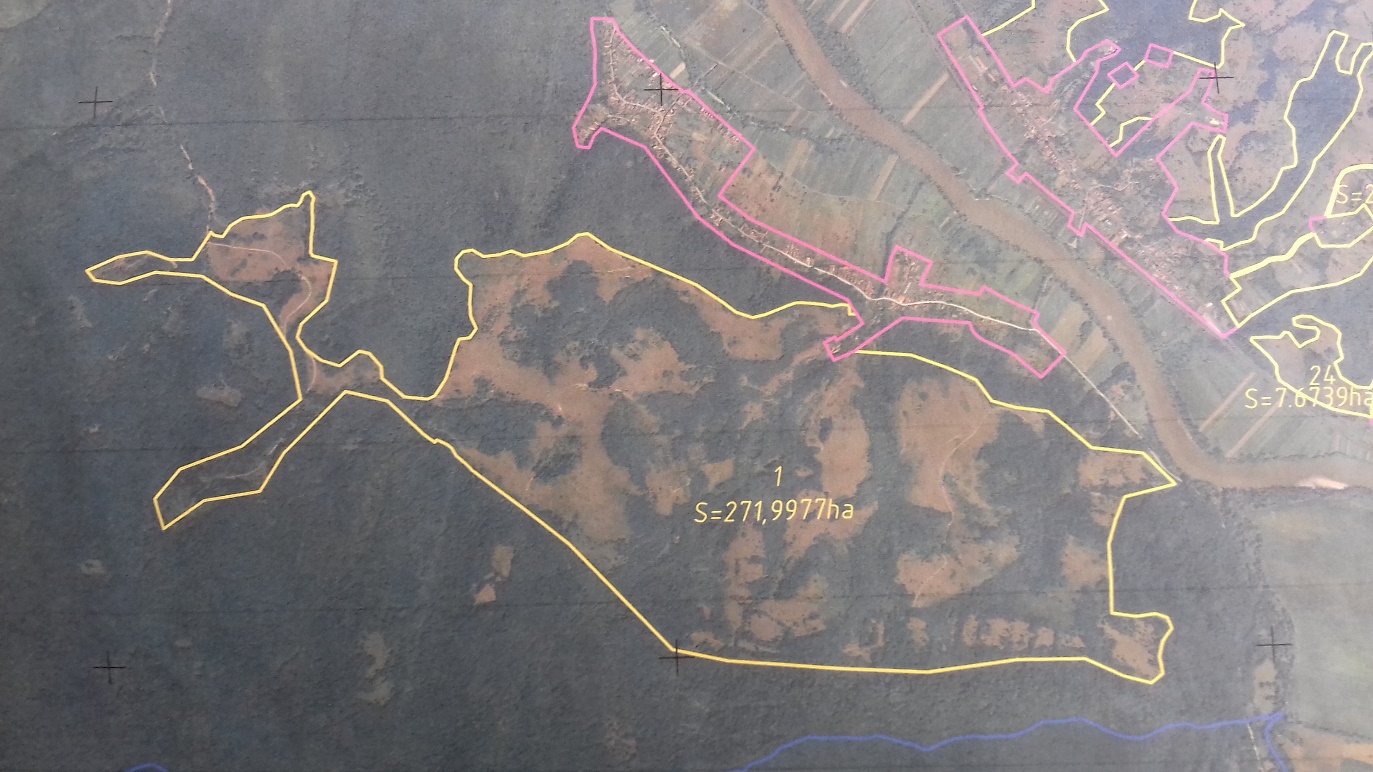 Trupurile de pajişte Burjuc 2, 3, 4, 5, 11, 17 și 18 sunt situate in localitatea Glodghilești, în suprafață de 44,53 ha, 23,79 ha, 33,23 ha, 5,15 ha, 85,49 ha, 4,98 ha și 17,87 ha și au ca vecinătăți proprietăți particulare și pădure, conform fig.nr. 2.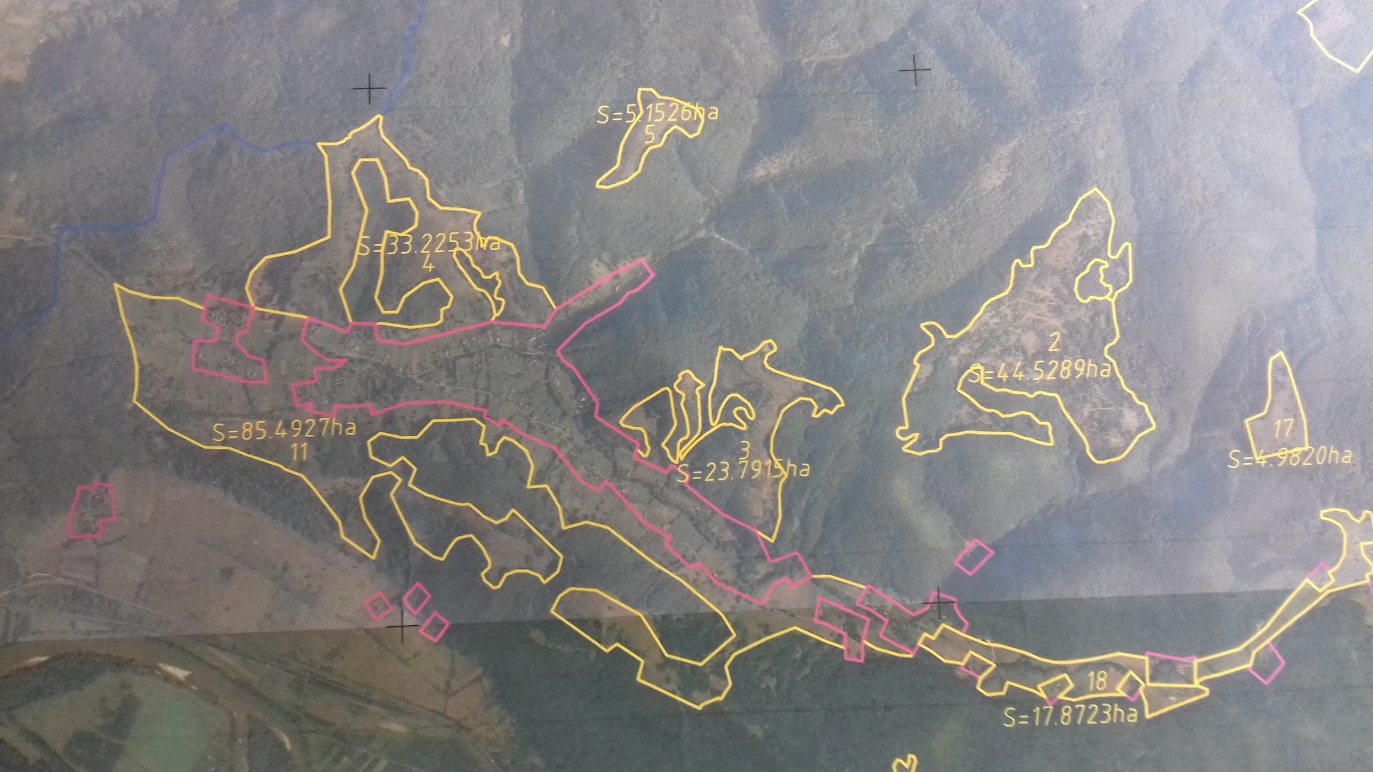 Trupurile de pajişte Burjuc 6, 7, 8, 9, 10, 24 și 25 sunt situate in localitatea Glodghilești, în suprafață de 222,06 ha, 23,70 ha, 8,36 ha, 4,78 ha, 6,91 ha, 7,67 ha și 27,22 ha și au ca vecinătăți proprietăți particulare și pădure, conform fig.nr. 3.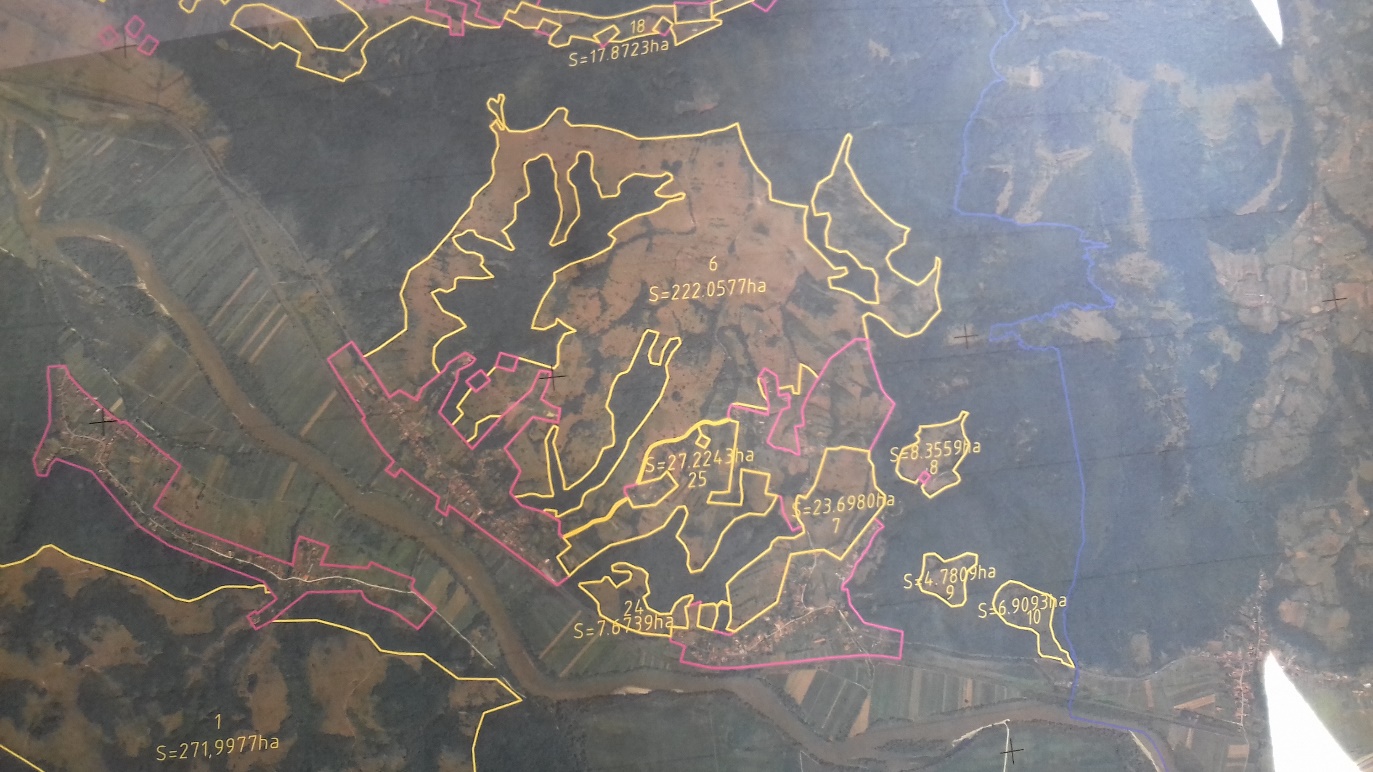 Trupurile de pajişte Burjuc 12, 19, 20 și 21 sunt situate in localitatea Glodghilești și Brădățel în suprafață de 10,71 ha, 7,91 ha, 1,21 ha și 1,83 ha și au ca vecinătăți proprietăți particulare și pădure, conform fig.nr. 4.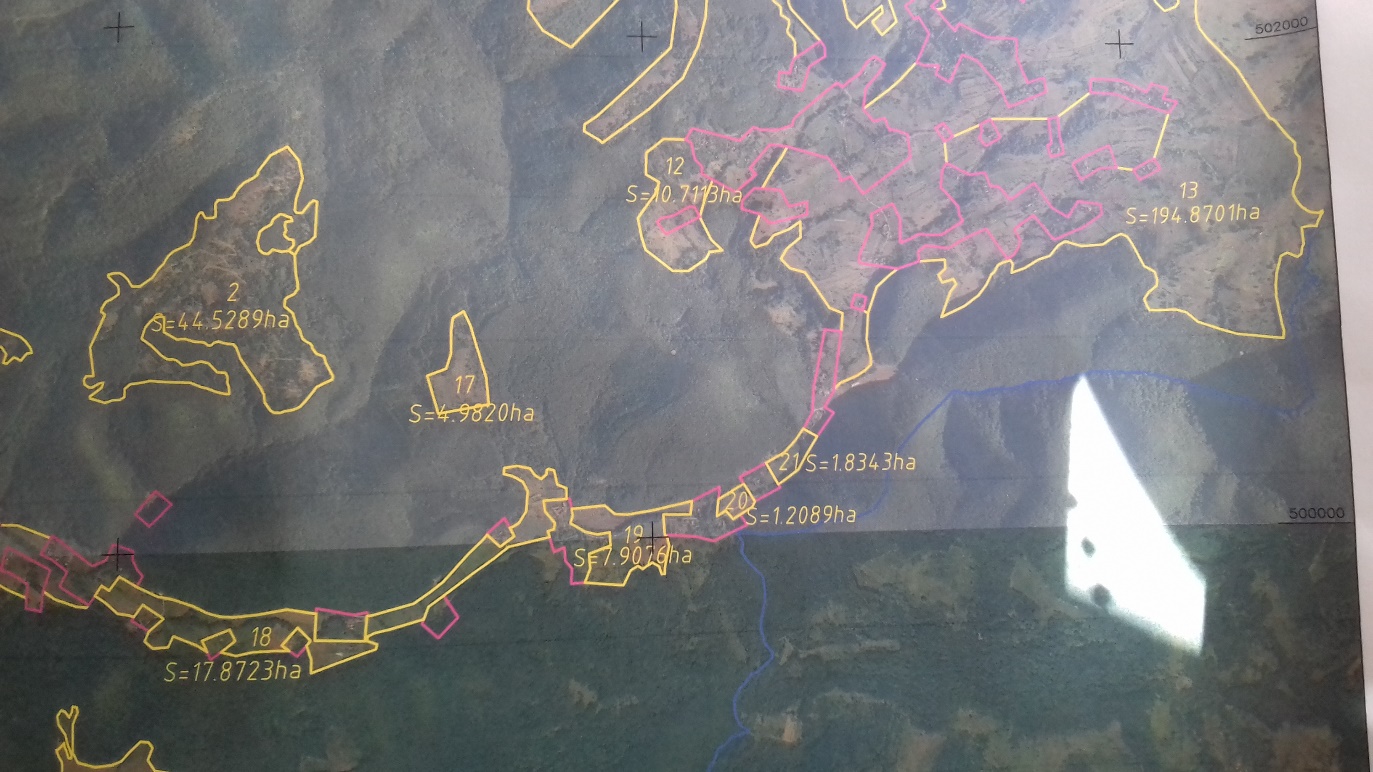 Trupul de pajişte Burjuc 13 este situat in localitatea Tisa ,are suprafața de 194,87 ha și are ca vecinătăți proprietăți particulare și pădure, conform fig.nr. 5.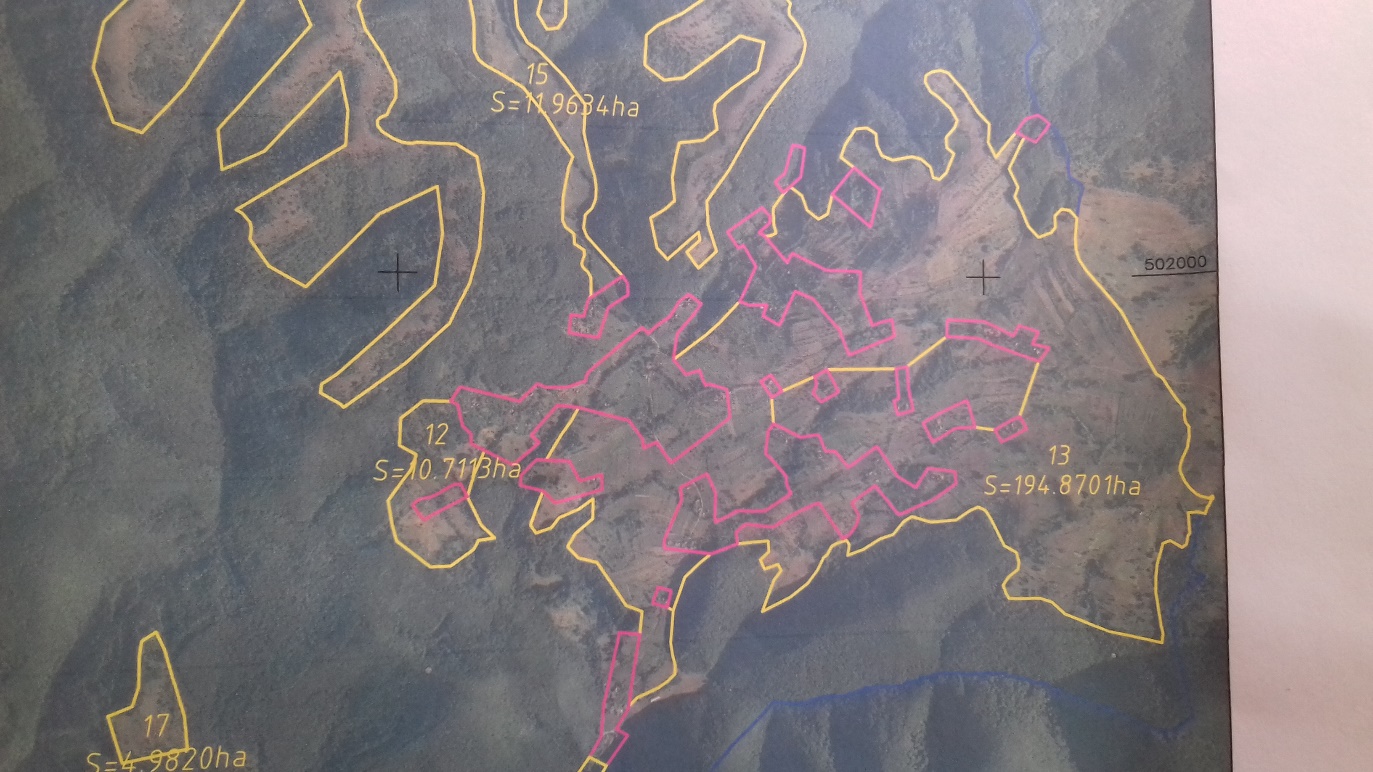 7. Trupurile de pajişte Burjuc 14, 15 și 16 sunt situate in localitatea Petrești în suprafață de 100,14 ha, 11,96 ha și 66,23 ha și au ca vecinătăți proprietăți particulare și pădure, conform fig.nr. 6.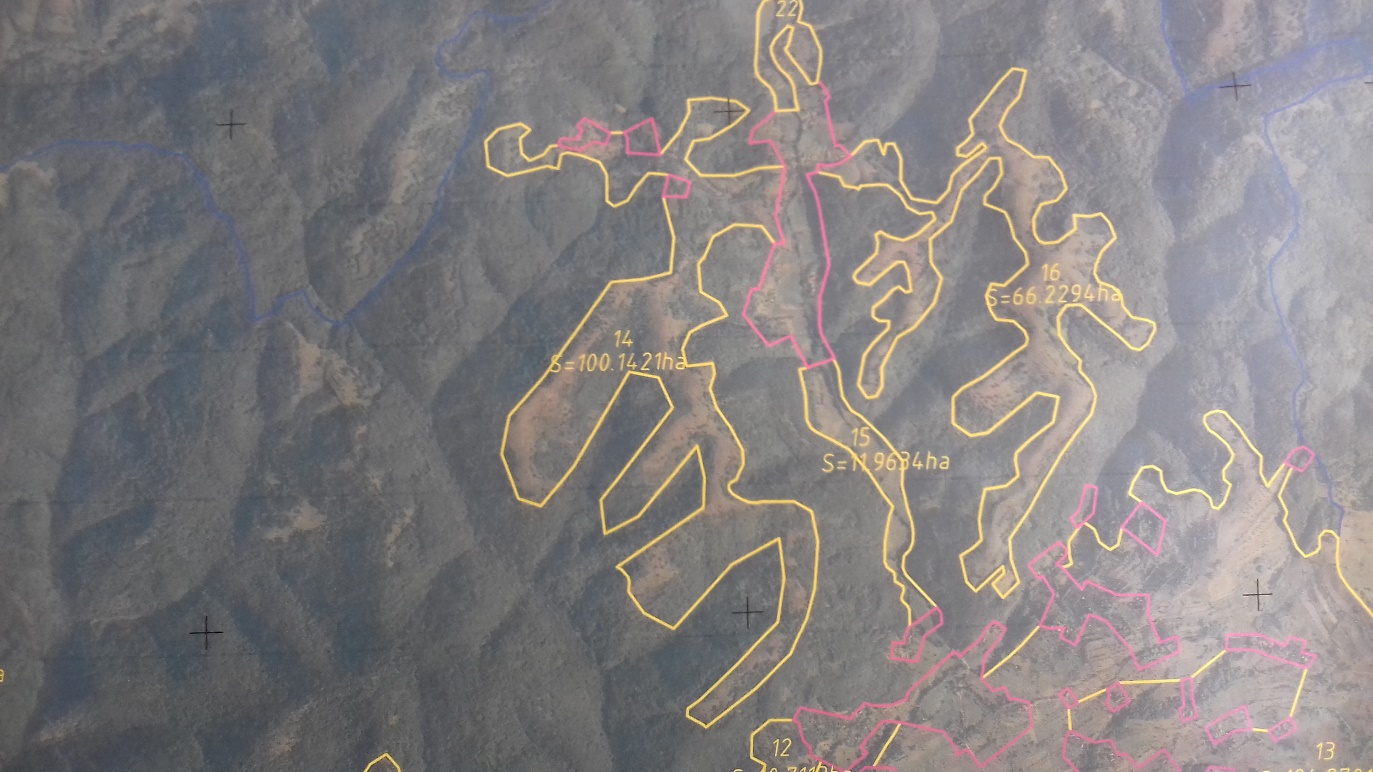 8. Trupurile de pajişte Burjuc 22 și 23 sunt situate in localitatea Petrești în suprafață de 13,41 ha și 16,55 ha și au ca vecinătăți proprietăți particulare și pădure, conform fig.nr. 7.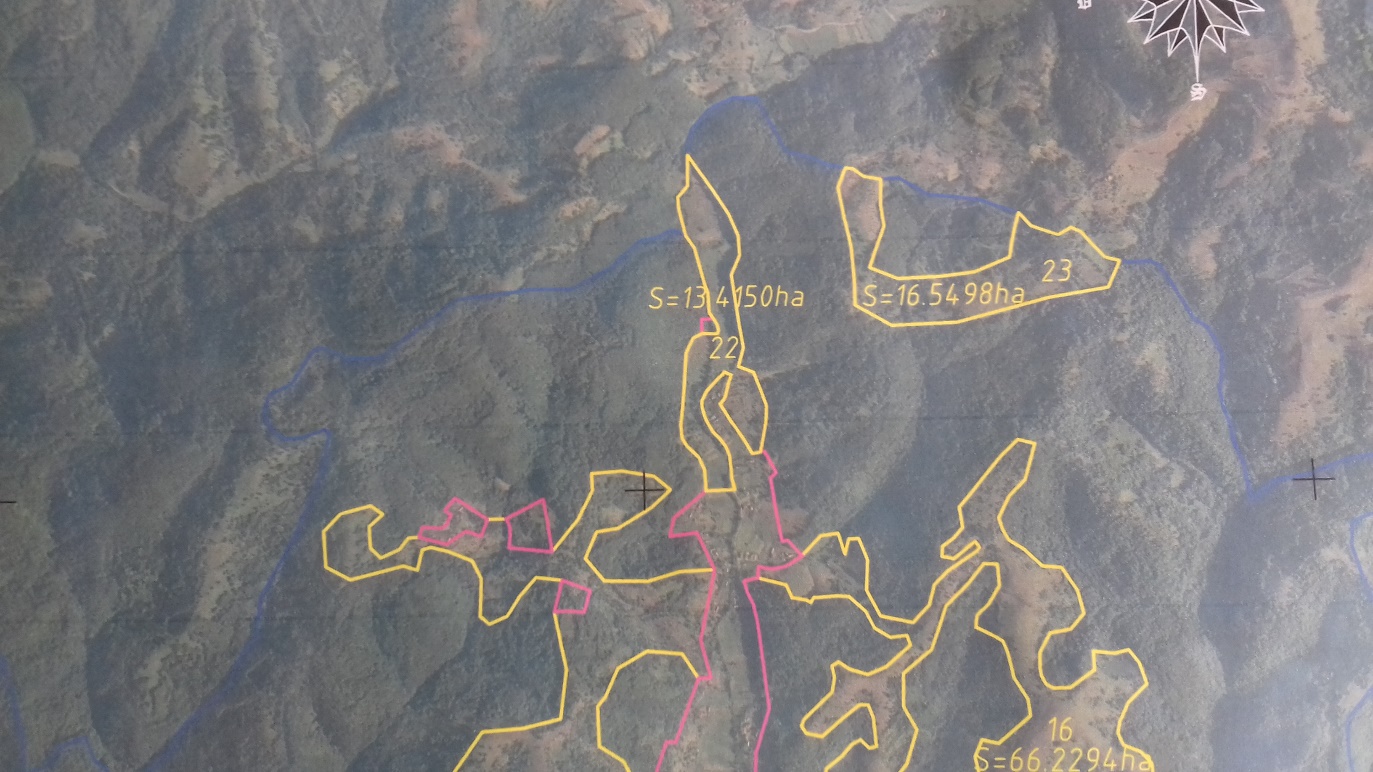 1.4 Gospodărirea anterioară a pajiştilor din amenajamentPășunile care fac obiectul prezentului studiu au fost în trecut în proprietatea satelor și comunelor învecinate, fiind folosite de locuitorii acestora. După naționalizarea din anul 1948, pășunile au trecut în proprietatea statului, fiind administrate de comunele pe raza cărora se află. Până în prezent pajiștile din UAT Burjuc nu au fost gospodărite și utilizate rațional, au fost exploatate printr-un păşunat liber (continuu) de către crescătorii de animale din comună fără a exista o corelație corespunzătoare între producția reală a pășunilor și capacitatea de pășunat (încărcătura de animale la hectar). Factorii limitativi ai producției pășunilor aparținătoare UAT Burjuc pot fi sintetizați astfel: - zone cu exces de umiditate;- perioade de secetă; - aciditate solului; - fenomene de eroziune a solului; - suprapășunat (acest fenomen întâlnindu-se și în lunile în care este interzisă scoaterea animalelor pe pășune) sau subpășunat; - prezența speciilor dăunătoare; - prezența speciilor de arbuști; - prezența mușuroaielor; - lipsa elementelor fertilizante de natură organică sau chimică; - lipsa lucrărilor minime de întreținere; - pășunat nerațional. În prezent starea generală a pajiştilor este diferită de la trup la trup, din punct de vedere calitativ și cantitativ fiind slabă spre mediocră–bună. Categoria de folosinţă a terenului înregistrat în registrul agricol la data de 01.01.2007 a fost de 1401 ha păşune (pajiști și fânețe).2. ORGANIZAREA TERITORIULUI2.1 Denumirea trupurilor de pajişte care fac obiectul acestui studiuTrupurile de pajişte ce urmează a fi amenajate sunt prezentate in tabelul 2.1. Tabelul 2.1Conform hartilor prezentate de Primaria Comunei Burjuc , suprafaţa de pajişti si fanete  pentru amenajament este de 1212,57. 2.2 Amplasarea teritorială a trupurilor de pajişte (planul cadastral). Vecinii şi hotarele pajiştii      Vecinii si hotarele fiecare trup de pajişte, căile de acces, apele si toţi vecinii sunt evidentiate in ortofotoplanurile anexate.  2.3 Constituirea şi materializarea parcelarului şi subparcelarului descriptivLa constituirea parcelarului s-a ţinut cont de cursurile de apă, căile de acces (drumuri), alte semne naturale ,păduri, ţăruşi, borne existente etc.S-au constituit 31 (treizecisiunu ) parcele descriptive, suprafaţa maximă a unei parcele este de 99,00 ha, iar suprafaţa minimă este de 1,21 ha. În acelaşi timp cu constituirea parcelelor descriptive s-au stabilit şi puncte reprezentative pentru prelevare probe de iarbă îngrădite, pentru stabilirea potenţialului de producţie al fiecărei parcele.2.4 Baza cartografică utilizată2.4.1 Evidenţa planurilor pe trupuri de pajiştePentru întocmirea amenajamentului pastoral s-a folosit planul cadastral în copie de la OCPI Deva la scara 1:2000 şi la 1:5000 precum  şi ortofotoplanuri.Trupurile de pajiste Burjuc 1                                                        L-34-081-B-b-4.Trupurile de pajiste Burjuc 3, 4, 5, 11                                          L-34-081-B-b-2.Trupurile de pajiste  Burjuc 6, 7, 8, 9, 10, 24, 25                         L-34-082-A-a-3.Trupurile de pajiste  Burjuc 2, 12, 13, 15, 17, 18, 19, 20, 21       L-34-082-A-a-1.Trupurile de pajiste   Burjuc 14, 16, 22, 23                                  L-34-070-C-c-3 Este necesar ca în perioada următoare să se efectueze ridicarea în plan pentru intreaga suprafata de pasuni, intabularea terenului şi plantarea de borne de marcaj.2.4.2 Ridicări în plan       Pentru cunoaşterea detaliată a planului ca poziţie, mărime şi formă, este necesară ridicarea în plan pentru toata suprafata de pajiste. Aceste lucrări vor fi executate de specialişti topografi, care trebuie să respecte normele cadastrale în vigoare, iar prin grija primăriei comunei Burjuc se vor amplasa borne de marcaj şi înscrierea în cartea funciară a intregii proprietăţii.2.5 Suprafaţa pajiştilor. Determinarea suprafeţelorSuprafaţa pajiştilor s-a determinat prin măsurători cu GPS-ul în urma deplasărilor în teren cu reprezentantul beneficiarului, pentru a indica limitele fiecărei parcele. Suprafaţa totală a pajiştii măsurate este de 1212,57 ha . 2.5.1 Suprafaţa pajiştii pe categorii de folosinţăSuprafetele de pajisti pe categorii de folosinta, sunt detaliate in tabelele  intocmite de Primaria Comunei Burjuc atașate și in Registrul Agricol al comunei Burjuc.  2.5.2 Organizarea administrativăGospodărirea din trecut: Nu a existat o organizare administrativă specială a acestor păşuni. Ele au fost folosite în comun de către locuitorii comunei, la libera lor alegere şi organizare, plătindu-se comunei  o taxă de păşunat. S-a păşunat fără restricţii.Se poate caracteriza astfel gospodărirea în trecut  a păşunilor ca necorespunzătoare, ceea ce a condus la degradarea covorului vegetal. În ultimii ani: - limitele trupurilor de păşune sunt bine conturate; - s-a încercat o grupare a vitelor pe păşuni; - s-a făcut o evaluare a capacităţii de păşunat şi o încărcare corespunzătoare a  păşunilor; - s-au efectuat lucrări de îmbunătăţire a pajiştilor, în mod special pe parcelele sub angajament APIA.  Prezentăm mai jos cateva imagini de pe cateva trupuri de pășune :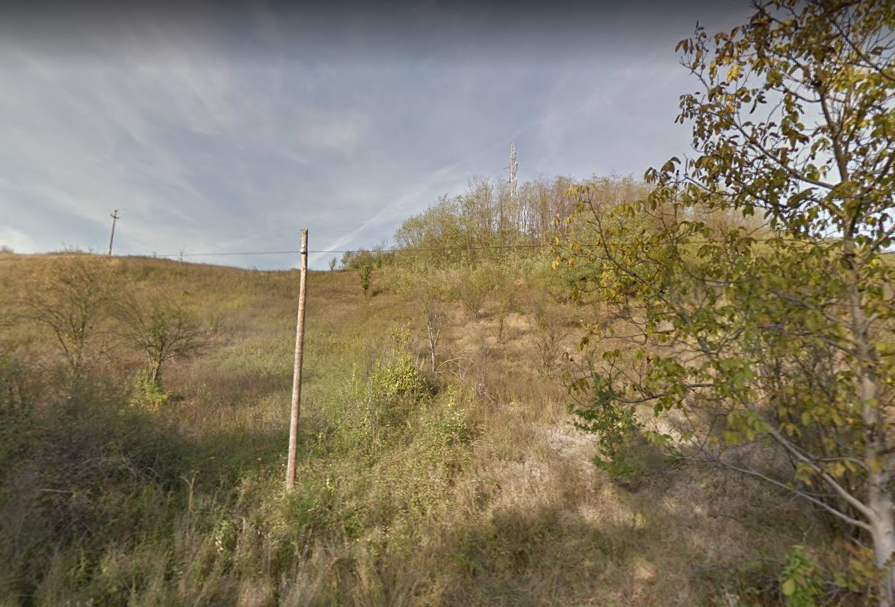 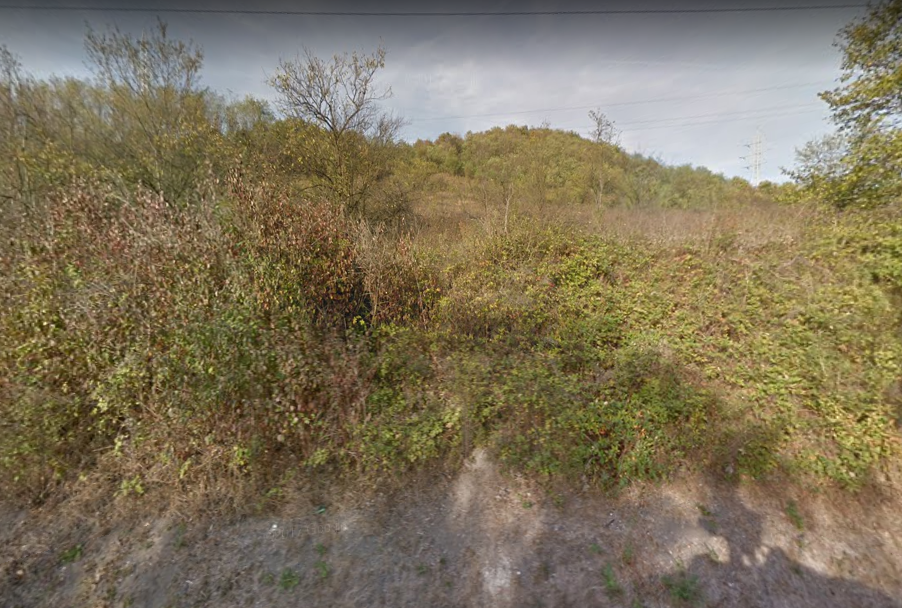  2.6 Enclave Nu sunt enclave .3. CARACTERISTICI GEOGRAFICE ŞI CLIMATICE3.1 Indicarea zonei geografice şi caracteristicile reliefuluiTeritoriul actual al României numit şi spaţiul carpato-danubiano-pontic, se suprapune unui sistem teritorial european, conturat după forma cercului Carpaţilor româneşti şi a regiunilor limitrofe impuse şi subordonate complementar Carpaţilor, fiind mărginită în partea de sud de fluviul Dunărea, iar în partea de est de Marea Neagră. Pe Glob, România este situată în emisfera nordică, la intersecţia paralelei 45° latitudine nordică şi a meridianului de 25° longitudine estică. Teritoriul României este cuprins între 43037’07’’ şi 48015’06’’ latitudine nordică şi între 20015’44’’ şi 29041’24’’ longitudine estică, are suprafaţa de 238.391km2, fiind a 12-a ţară ca mărime a Europei. Relieful este rezultatul unui complex de procese de orogeneză, mişcări pe verticală, acţiunea factorilor externi derivaţi mai ales din condiţiile pedoclimatice şi care au dus la formarea trăsăturilor principale ale reliefului. 1.ReliefulDin punct de vedere geomorfologic teritoriul comunei Burjuc se Incadreaza in trei unitati geomorfologice mari si anume:A. CULOARUL MURESULUIB. DEALURILE BULZEIC. MUNTII METALIFERIA. CULOARUL MURESULUI: In cadrul teritoriului studiat corespundecu stramtoarea Tatarasti – Zam. Dupa “Petre Cotet” se prezinta in ansamblul lui ca o regiune de contact geomorfologic individualizat prin caracterul lui de grahen, constituit dintr–un fundament mezozoic si cristalin, intens fracturat, cazut la diferite adancimi.	Geneza si evolutia Culuarul Muresului apartine fazei neotectonice care a determinat regenerarea faliilor vechi si conturarea bazinelor Neocene.	Culoarul Muresului a functionat in tortonian si respectiv sormatianul inferior ca o strimtoare marina, iar mai tarziu ca un canal de scurgere a apelor din bazinul Transilvaniei.	In cadrul culoarului Mures din cadrul zonei studiate au fost separate doua-unitati mari geomorfologice, bine individualizate din punct de vedere morfologic si anume: Lunca Muresului si Terasele Muresului. Lunca Muresului reprezinta forma cea mai tinara de relief din cadrul teritoriului si a rezultat in urma proceselor de aluvionare cu depuneri neuniforme de material fin, combinat cu depunerele de material proluvionat adus si depozitat pe lunca de vaile existente in cadrul zonei. 	Se intinde de o parte si de alta a Raului Mures incepind de la granite cu comuna Gurasada – Dobra pina la granite cu comuna Zam pe latimi ce variaza intre 250 si 600 m, cea mai mare dezvoltare o are in cursul superior al Raului Mures pe malul sting al acestuia la granita dintre comuna Dobra si Valea Lasaului.	De asemeni pe malul drept al Muresului o dezvoltare mai mare o are in zona de sud – vest a satului Burjuc, in rest intreaga lunca prezinta latimi ce variaza intre 250 –si 300 m. Se caracterizeaza prin altitudini de 170 -175 m.	In cardrul acestei lunci au fost delimitate urmatoarele unitati si anume: Lunca joasa periodic inundata, Lunca inalta si Luncile inguste. Lunca joasa periodic inundata se caracterizeaza prin altitudini absolute ce nu depasesc 170 m si ocupa in general sectoarele mai apropiate de malurile raului, aproape pe intreg cursul Muresului de pe ambele maluri.	Lunca joasa este inundata periodic, in anii cu un regim pluviometric bogat si in special in perioadele de primavara, inceputul verii si in unele perioade de toamna, lucru ce se intimpla uneori de cite 2 - 3 ori pe an. Aceasta influentiaza profilul de sol prin depuneri de materiale fine si grosiere.	Trecerea dintre lunca joasa si cea inalta in cadrul teritoriului se face treptat uneori pe nesimtite, numai in unele cazuri se intalnesc si diferente de nivel ce variaza intre 0,50 si 1 m inaltime.	Lunca inalta se caracterizeaza prin altitudini absolute de 175 m, cu panta generala de 1 - 3° pe directia E - V, directie de curgere a Raului Mures. Se prezinta in general uniforma cu unele zone depresionare, de mentionat faptul ca in anii cu viituri puternice (cazul 1970 1975) este inundat si acest sector de lunca.Ocupa cea mai mare suprafata din cadrul luncii cca 60% si se caracterizeaza prin soluri aluviale tipice in diferite grade de profunzime, humifere, carbonatice, uneori slab gleizate si soluri aluyiale cambice toate in diferite grade de humificare si gleizare.Luncile inguste sunt delimitate in lungul vaii Glodghilestilor – Bradatel si a afluentilor sai: Valea Moiseasca Mica si Mare si Valea Poienilor colectoarea apelor din Zona Tisa. Terasele Muresului: Aceste zone cu caracter acumulativ s-aindentificat in cadrul teritoriului cartat in apropierea intravilanului Tisa si in zona de varsare a Paraielor Gura luncii, Paraul Escului si pe drumul ce duce in spre granita cu Salciva. In cadrul teritoriului Burjuc terasele sunt localizate in partea de V a intravilanului Burjuc la cca 800 m de aceasta si in locul numit “Tarina Mare”.Podul terasei se caracterizeaza printr-o suprafata relativ plana sau usor inclinata, pana la 2 - 3 ° spre nord cele din sectorul Tisa si spre sud cele din sectorul Burjuc, cu latimi ce variaza intre 250 si 300 m in zona Tisa si 250 - 550 m in zona Burjuc, pe care au evaluat soluri brune podzolite si podzolice argilo-iluviale pseudogleizate.	Trecerea intre lunca inalta si primul nivel de terasa se face prin intermediul unei frunti de terasa inalta de 2-3 m cu pante de 10 - 27° si se caracterizeaza prin soluri brune scheletice slab – moderat erodate.B. DEALURILE BULZEI: sunt reprezentate in cadrul teritoriului prin ultimile prelungiri ale podisului Lipovei spre Transilvania si Partea sudica a teritoriului cartat respectiv 60 - 70 % din teritoriul Tisa.	Dealurile Bulzei in literatura de specialitate mai sunt cunoscute si sub denumirea de dealurile Fragules.	Din punct de vedere morfogenetic Dealurile Bulzei se incadreaza la piemonturile de acumulare si eroziune, dupa natura si caracterul pietrisurilor intalnite, dealurile Bulzei apartin piemontului Muntilor “Poiana Rusca”.	In cadrul teritoriului cartat Dealurile Bulzei sunt reprezentate prin ultimile prelungiri, respectiv partea nord estica a acestora si sunt alcatuite dintr-o creasta principala cu orientare generala E - V, aceasta formeaza si granita dintre comuna Burjuc si com. Lapugiu de Jos, cu altitudini cuprinse intre 300 si 350 m.	Din aceasta creasta principala coboara cateva ramificatii secundare care sunt orientate S - N si cu pante ce variaza intre 10 - 25°. Acestea formeaza cumpana de apa intre cursul superior al paraielor: Valea Ursului, pr. Scorusului, pr. Lepadat, Valea Moselului si Valea Sendreasca.	In zonele mai puternic framantate cu pante scurte si repezi apar solurile foarte puternic la excesiv erodate cu aparitii uneori de roca la zi.	Acestea se delimiteaza la iesirea in pasunea Tisa in partea de sud a intravilanului.	C. MUNTII METALIFERI: Ca si dealurile Bulzei, Muntii Metaliferi in cadrul teritoriului sunt reprezentati prin ultimile prelungiri in spre sud a Muntilor Apuseni.	In cadrul teritoriului cartat au fost separate doua unitati:a. Zona dealurilor piemontane joase a muntilor metaliferi.b. Zona dealurilor piemontane inalte a muntilor metaliferi.a. Zona dealurilor piemontane joase: acestea se delimiteaza Incepind uneori deasupra luncii sau deasupra teraselor si inainteaza spre N pana la cumpana de ape dintre Burjuc – Tatarasti cu Glodghilesti. Se incadreaza la nivelul de 300 m, caracteristic reliefului pentru aceasta zona este prezenta unor mici platouri etajate cu nivele de eroziune mai coborite spre sud.	Acest nivel reprezinta partea cea mai coborata din zona dealurilor si se localizeaza in partea de nord a satelor Burjuc – Tatarasti, se caracterizeaza in general prin cumpene de ape (platouri si creste) scurte de ordinul a catorva sute de metrii, cum ar fi: pr. Ciurli, pr. Burjucului, pr. Zoharnic, pr. Valea Rea, Valea Comori ce urca pana aproape in zona altitudinilor inalte.	b. Zona dealurilor piemontane inalte: Nivelul de 350 - 400 m. Acest nivel este cel mai bine dezvoltat si ocupa zonele cele mai inalte ale teritoriului, se deosebesc de cele descrse anterior prin interfluvii inguste cu numeroase inseuari cu altitudini si lungimi mult mai mari.	Se localizeaza in partea nordica a intravilanului Glodghilesti, partea NE a satului Bradatel, interfluviul intre Valea Dobrii si V. Glodghilestilor – Petresti, respectiv partea de vest a satului Bradatel si interfluviul dintre Valea Mica si Valea Glodghilesti, partea de est a satului Petresti si interfluviul dintre Valea Gropi si V. Glodghilestilor.	Dealurile situate in partea nordica a intravilanului Glodghilesti sunt reprezentate de o cumpana principala sub forma unei potcoave, ce urca serpuind din zona de calcare a Dealului Prisaca spre nord – est ce inconjoara ‘’Dealul Fundoaia Plopului” formand totodata si limita de hotar in partea vestica si nord –vestica a teritoriului cu comuna Zam.	Din aceasta creasta principala coboara mici si mari ramificatii ce au orientari generale nord – sud, care la randul lor se ramifica in directia vest sau est.	Zona este puternic afectata si fragmentata de trei vai principale si anume: Valea Moiseasca Mica, Valea Moiseasca Mare cu afluentii Valea Gropeasca, Valea Griculeabi, pr. Slatior si Valea Dobrii care are dezvoltarea cea mai mare in aceasata zona.	La punctul de confluenta a acestor vai cu cursul principal de apa din cadrul zonei V. Glodghilestilor se formeaza microbazinetul Glodghilestilor, care prezinta o dezvoltare mai mare in partea de vest a intravilanului si in zona de confluenta a vaii Glodghilestilor cu V. Moiseasca, spre est aceasta se ingusteaza cotinuandu-se in lunca ingusta.	Interfluviul dintre Valea Dobrii si Valea Glodghilestilor este reprezentat de o singura creasta principala cu orientare nord – sud si unele ramificatii secundare ce au o dezvoltare mai puternica in sectorul vestic si este localizata pe harta prin urmatoarele denumiri: Dealul Ortita si Dealul Cicera, aceasta zona este puternic afectata de citeva formatiuni torentiale reprezentate prin pr. Salcului, pr. Dorului, pr. Gagului cu afluentul Uliu si pr. Orisi.	Dealul “Rusciu” formeaza un alt interfluviu intre cursurile de apa a paraielor Valea Mica localizata in partea sud –nord estica a acestuia, Valea Gropi situate in partea de vest –nord vest si pr. Gogotaia care face ca acest intrfluviu sa se bifurce in doua ramificatii.	Intre aceste doua interfluvii la zona de confluienta a pr. Valea Gropi cu V. Glodghilestilor s-a format un microbazinet de dimensiuni mult mai mici si anume: Zona de intravilan a satului Petresti.	Dealurile Bradatelului: sunt reprezentate de o creasta principala cu orientare generala nord – sud, ce reprezinta si cumpana de ape dintre Bradatel si Vica Runcsor.	Din aceasta creasta pleaca trei ramificatii secundare cu orientare generala E – SV si E - V, care la randul lor formeaza interfluviile dintre urmatoarele formatiuni torentiale: pr. Valea Mica, pr.Bradatel, pr Magulet si pr.Trousoi.	La punctul de conflueenta a acestor formatiuni torentiale cu Valea Glodghinestilor s-a format micro-bazinetul Bradatel care are o dezvoltare mult mai mare pana aproape de cumpana de ape dintre Bradatel si Vica Runcsor.	Zona dealurilor piemontane inalte in cadrul teritoriului studiat functioneaza sub denumirile populare locale de dealurile Glodghilestilor, Petrestiului sau Bradatelului.2. Geologia si litologia Din punct de vedere al geologiei si litologiei, pentru zona de culoar al Muresului se poate afirma ca peste fundamentul de cristalin si mezozoic sunt dispuse transgresiv depozite Neocene apartinind mediteranianului II, sormationalului, holocenului si pleistocenului.	Depozitele fine de material depuse in zona de culoar nisipurile si pietrisurile apartin holocenului, iar pleistocenul este reprezentat prin depunerile de material grosier, pietrisuri, nisipuri si argile nisipoase intalnite pe nivelele de terasa din cadrul teritoriului.	Dealurile inalte ale teritoriului Tisa apartin cretacicului inferior – neocanian reprezentat prin: gresii cuartoase argile si calcarenite in interiorul carora sunt grefati cativa pinteni bazaltici ce apartin mezozoicului.	In partea mijlocie si centrala a versantilor Tisei apar sub forma unei fasii inguste, sisturile cristaline epimetrmorfece ale domeniilor danubion si getic, apartinind varstei paleozoice.Partea inferioara a versantilor Tisa respective zona estica si de sud sunt reprezentati de roci magmatice, andezite ce apartin neocenului.In teritoriul Burjuc – Tatarasti rocile magmatice si andezitele ocupa partea sudica si sud estica a zonei de deal urcand pana in partea superioara a dealurilor Bradatel, spre vest acestea se ingusteza facindu-si aparitia o mica zona cu pietrisuri nisipuri si argile apartinand panonianului de varsta neocena.	Reprezinta si o mica zona de trecere dintre andezite la zona de gresii cuartoase, argillite calcarenite localizate in partea de vest a teritoriului la granite cu com. Zam si delimiteaza la sud cu soseaua nationala.	Deasemenea ocupa partea inferioara sudica a. dealurilor Glodghilestilor urcand sub forma unor fasii inguste spre Bradatel Petresti si fac trecerea la zona de bazalte care ocupa zonele inalte ale dealurilor Glodghilesti si Petresti.3.Hidrologia Din punct de vedere hidrografic teritoriul studiat se incadreaza in bazinul hidrografic al Raului Mures ce traverseaza teritoriul pe directia est –vest pe o lungime aproximativa de cca 10 km.Raul Mures este principalul colector al apelor din cadrul teritorului studiat si se caracterizeaza printr-un curs mai mult drept si pe unele portiuni slab meandrat, lucru ce permite o viteza mai mare de deplasare a apelor in special in perioadele cu viituri mai puternice lucru ce atinge dupa sine o puternica eroziune si prabusire de maluri in special in sectoarele meandrate.	In functie de regimul de scurgere a paraielor din cadrul teritoriului studiat acestea au fost impartite in trei categorii si anume:a. Paraie cu debit permanentb. Paraie cu debit semipermanentc. Paraie cu debit intermittenta. In grupa paraielor cu debit permanent sunt cuprinse acele paraie care au un debit permanent de apa tot timpul anului dar aceasta variaza in functie de regimul pluviometric.	In aceasta grupa au fost cuprinse urmatoarele vai:	- Valea Laslaului: in cadrul teritoriului se intinde pe o lungime aproximativa de cca 2 km si reprezinta zona de varsare a acesteia in Raul Mures si este principalul colector de ape din zona Ohaba-Lasau.	In cadrul teritoriului cartat colecteaza apele de pe versanti estici a dealurilor Bulzei, zona Tisa si are directia de curgere de la sud - sud est spre nord – nord vest si prezinta citeva meandrari ceea ce face ca in anii cu regim pluviometric bogat sa provoace adesea inundatii, fiind favorizate si de fenomenul de remula zona de confluenta cu Raul Mures.-Valea Poienilor: colecteaza apele din zona versantilor inalti ale teritorului Tisa si se caracterizeaza prin debite mult mai reduse si foarte variate in functie de cantitatea de precipitatii cazute in bazinul de receptie. S-a format prin unirea a celor doi afluenti principali ai sai si anume: pr. Scorusului in est si valea Ursului in vest, de la punctual de intalnire a celor doi afluenti pana in zona de varsare in Raului Mures, functioneaza sub denumirea de Valea Poienilor si are o directie de curgere de la sud la nord.	-Valea Glodghilestiului: reprezinta cea mai principala artera hidrologica din cadrul teritoriului dupa Raul Mures si Valea Laslaului si colecteaza toate cursurile de apa din zona dealurilor mijlocii si inalte ale localitatilor Glodghilesti-Bradatel si Petresti si are o lungime in cadrul teritoriului cartat de aproximativ 12-15 km cu o directie de curgere nord sud in zona Petresti, Bradatel si est – vest in zona Bradatel Glodghilesti, mai functioneaza si sub denumirea locala de Valea Glodului sau Valea Glodghilestilor.	Datorita faptului ca majoritatea afluentilor au un regim de tip torential valea are fluctuatii foarte mari de nivel si in perioadele ploioase produce puternice inundatii in special in sectorul inferior al acestuia.	b) In grupa paraielor cu regim de scurgere semipermanent intra acele paraie care au debite mult mai mici si permanente, dar in unele perioade secetoase scad foarte mult pana la secare aproape complecta, lucru ce se intampla pe perioade destul de scurte. Din aceasta grupa fac parte: Valea Sendreasca, Valea Moselului, V. Tiganilor, V.Comori,Valea Rea, Paraul Burjucului, pr.Zaharnic, V.Moiseasca Mica, Valea Moiseasca Mare,  Valea Dobrii,  pr.Trusoi, pr.Maguliet, pr.Bradatel, pr.Gogotaia, pr.Valea de la Gropi, pr.Dosului, pr.Gagului si pr.Orisi.c. Grupa piraielor cu regim intermitent se incadreaza paraiele care au apa numai in perioadele cu un regim pluviometric bogat. Se caracterizeaza prin bazine de receptie foarte mica, panta mare, putere mare de eroziune si transport foarte mare, acestea corespund torentilor active sau partial stabilizati din cadrul teritorului studiat.	In cadrul teritoriului studiat observam ca izvoarele de coasta si izvoarele sunt prezente in numar de 3 - 5 izvoare pe raza fiecarui sat.	Apa freatica este strins legata de forma de relief si microrelief, in cadrul luncii joase apa freatica se intalneste la adancimi ce variaza intre 0,5 -1,5 m.	Pe formele positive din cadrul luncii se intalneste la adancimi de 1,8 - 2,5 m. In zona de terasa apa freatica se afla la adancimi cuprinse intre 3-5 m, fapt ce face ca sa nu influenteze negativ profilul solului prin fenomenele de gleizare.		In zona versantilor apa freatica se afla la adincimi ce depasesc 5-10 m si nu influenteaza cu nimic profilul de sol.3.2 Altitudine, expoziţie, pantă  	Pentru fiecare parcelă, panta acestora oscilează între 0% şi 19%, fiecare parcelă având platouri de păşune, culmi şi pante cu expoziţie  nordica, sudica, estica si vestica, iar altitudinea se situeaza la cote de 190-470m.3.3 Caracteristici pedologice şi geologiceRelieful României cuprinde trei trepte majore, distribuite proporţional, în formă de amfiteatru: treapta înaltă, a Munţilor Carpaţi (cel mai înalt vârf - Moldoveanu 2.544 m), cea medie, care corespunde subcarpaţilor, dealurilor şi podişurilor şi cea joasă, a câmpiilor, luncilor şi Deltei Dunării (cea mai tânără unitate de relief, în continuă formare şi cu o altitudine medie de 0,52 m). Caracteristica principală a acestor componente ale reliefului este distribuţia lor proporţională în formă de amfiteatru, caracterizată prin patru elemente: varietate, proporţionalitate, complementaritate şi dispunere simetrică, având repartiţia aproximativ egală a principalelor unităţi de relief (35% munţi, 35% dealuri şi podişuri şi 30% câmpii). INVELISUL DE SOL       Pentru identificarea si caracterizarea tipurilor de sol s-au executat  23 de profile principale din care s-au recoltat probe pentru analizele de laborator.Identificarea si caracterizarea  celor 23 unitatii de sol s-a executat conform criteriilor din „Sistemul roman de taxonomie a solurilor” – I.C.P.A Bucuresti – editia 2012+.Din punct de vedere genetic solurile delimitate in perimetrul studiat apartine la clasa:     1. Clasa protisoluri (US 1- 5)                    Cuprinde solurile neevoluate sau  incomplet dezvoltate, care in general nu au decat un orizont superior (slab conturat ) urmat de materialul parental.In cadrul acestei clase s-au delimitat 3 tipuri de sol :a) Litosolurib) Regosoluric) Aluviosoluri              a) Litosolul (US 1 - 2) – definite prin prezenta orizontului Ao de cel putin 5 cm grosime urmat din primii 20 cm de roca dura .                        Procesul de solificare este foarte slab din cauza duritatii rocii parentale si a eroziunii de suprafata foarte puternica .                      In cadrul acestui tip de sol s-au delimitat  doua subtipuri :Litosol      eutric         (US 1)                 2) Litosol renzinic           (US 2)            1. Litosol eutric (US 1)                 Acest subtip prezinta proprietati eutrice (gradul de saturatie in baze mai mare de 53% sau intre 53 si 60% daca este asociat cu Al extractibil peste 2 me la 100g/sol.)  cel putin in orizontul de suprafata.             Litosolurile eutrice  au fost intalnite in cadrul teritoriului studiat  pe versantii si culmile din zona de deal.            Sistemul de  orizonturi este de tipul Atel - Ao – R.         2) Litosol renzinic    (US 2) )                 Acest subtip prezinta gradul de saturatie in baze mai mare de 53% si orizont R calcaros            Sistemul de  orizonturi este de tipul Atel - Ao – R.              b) Regosoluri (US 3 - 4)          Se definesc prin orizontul A, dezvoltat pe material parental neconsolidat sau slab consolidat cu exceptia materialelor parentale nisipoase, fluvice sau antropogene. Nu prezinta alte orizonturi sau proprietati diagnostice.         Stadiul incipient de solificare este determinat de duritatea rocii mame ( gresii si gresii carbonatice ) si de eroziunea de suprafata puternica .        Regosolurile au fost intalnite in cadrul teritoriului studiat  pe versanti si culmi .In cadrul acestui tip de sol s-au delimitat :1. Regosol eutric                (US 3 )2. Regosol eutic-litic           (US 4 )         1.  Regosol eutric  (US 3)                  Acest subtip prezinta proprietati eutrice (gradul de saturatie in baze mai mare de 53% sau intre 53 si 60% daca este asociat cu Al extractibil peste 2 me la 100g/sol.)  cel putin in orizontul de suprafata.               Sistemul de orizonturi este de tipul :At - Ao – A/C – C – R .              2. Regosol eutric - litic  (US 6 ) Acest subtip prezinta proprietati eutrice (gradul de saturatie in baze mai mare de 53% sau intre 53 si 60% daca este asociat cu Al extractibil peste 2 me la 100g/sol.)  cel putin in orizontul de suprafata.       si se caracterizeaza prin  prezenta    rocii dure in primii 50 cm a profilului de sol.            Sistemul de orizonturi este de tipul : Atel – Aok – ACk – C1k – C2k - CR – R .                c) Aluviosoluri  (US 5)                 Solul se defineste prin prezenta orizontului Ao a carui grosime depaseste 20 cm, urmat de material parental pe cel putin 50 cm, reprezentat prin depozite fluviatile        ( pietrisuri fluviatile  si nisipuri).               Procesul de solificare este dependent de forma de microrelief si de pozitia in cadrul luncii si varsta depunerilor. Solurile situate in imediata vecinatate a albiei sunt afectate frecvent de inundatii care intrerup procesul de solificare.               In cadrul acestui tip de sol s-a delimitat un singur  subtip :     	 Aluviosol eutric (US 5) Acest sol se defineste prin prezenta orizontului Ao, a carui grosime depaseste 20 cm, urmat de material parental (depozite fluviatile, pietrisuri fluviatile). Solul are proprietati eutrice cel putin in orizontul de suprafata (gradul de saturatie in baze > 53%), nu prezinta carbonati.     	           Sistemul de orizonturi este de tipul: Ap – Ao – A/C – Cg - CGox                     2. Clasa cambisoluri  (US 6 - 8)                      Cuprinde solurile care au ca orizont diagnostic orizontul Bv , format prin alterarea pe loc (in situ) a materialului parental.                    In zona studiata cambisolurile se intalnesc in cadrul teraselor.                     In cadrul acestei clase s-au delimitat doua tipuri de sol:             a)  Eutricambosol ( US 6 – 7)	  b)  Districambosol( US  8)                     a.Eutricambosol (US 6 - 7) – se defineste prin prezenta orizonturilor Ao si Bv, avand gradul de saturatie in baze mai mare de 53% exceptie facand cand este intre 53 si 60% daca este asociat cu   Al extractibil peste 2 me la 100g/sol) cel putin in orizontul de suprafata                     In cadrul acestui tip s-a diferentiat  un singur  subtip:                   1.  Eutricambosol tipic  (US 6 - 7 ) – reprezinta conceptul central al tipului de sol, nu prezinta atributele specifice celorlalte subdiviziuni ale  tipului respectiv.                  Sistemul de orizonturi este de tipul: At – Ao –  ABv – Bv – Bvw                      Delimitarea la nivel de US s-a facut in functie de:textura,gradul de eroziune, profunzimea solului, continutul de schelet si compozitia materialului parental.                   b. Districambosol(US 8) – se defineste prin prezenta orizonturilor Ao si Bv, avand gradul de saturatie in baze mai mic de 53%  sau cand gradul de saturatie in baze este cuprins intre 53 si 60% daca este asociat cu Al extractibil peste 2 me la 100g/sol) .              In cadrul acestui tip s-a delimitat un singur  subtip de sol :        1.  Districambosol litic (US 8). Acest subtip  se caracterizeaza prin  prezenta    rocii dure in primii 50 cm a profilului de sol.             Sistemul de orizonturi este de tipul: At – Ao –  ABv – Bv – BR – R                  3. CLASA LUVISOLURI (US 9- 21) –        Clasa cuprinde solurile care au ca orizont diagnostic, orizontul Bt (argic) imbogatit in argila, migrata din orizonturile superioare.Clasa luvisoluri este reprezentata  de tipurile: a)Preluvosol(US  9 – 13)b)Luvosol     (US  14 – 20) c)Alosol         (US 21)                  a) Preluvosoluri (US 9 – 13 )                 Cuprinde solurile avand orizont A ocric (Ao) urmat de orizont Bt (argic ) cu grad de saturatie in baze (V) peste 53% cel putin intr-un suborizont din partea  superioara.                  In cadrul acestui tip s-au evidentiat urmatoarele subtipuri :         1. Preluvosol  tipic                             (US 9 – 10)        2. Preluvosol  stagnic                        (US 11)        3. Preluvosol  molic                           (US 12)        4. Preluvosol molic - vertic                 (US 13)                   1. Preluvosol  tipic  (US 9 - 10) – reprezinta conceptul central al tipului de sol, nu prezinta atributele specifice celorlalte subdiviziuni ale  tipului respectiv.                   Delimitarea la nivel de US s-a facut in functie de :textura,gradul de eroziune, profunzimea solului, continutul in schelet,prezenta stagnogleizarii in adancime, compozitia materialului parental                   Sistemul de orizonturi este de tipul: At – Ao –   ABt – Bt1(w)  - Bt2w .                   2. Preluvosol stagnic (US 11)                 Se defineste prin prezenta proprietatilor hipostagnice (orizont w) in primii 100 cm ai profilului de sol. Acest subtip il intalnim in cadrul versantilor.                 Sistemul de orizonturi este de tipul :At – Ao(w) – A/Btw – Bt1w – Bt2w.                    3. Preluvosol molic (US 12) – se caracterizeaza prin prezenta orizontului Am  si a proprietatilor hipostagnice (orizontul w) in primii 100 cm ai profilului de sol ..          Acest subtip il intalnim in cadrul versantilor            Sistemul de orizonturi este de tipul : At – Am –   ABtw – Bt1w  - Bt2w .                   4. Preluvosol molic – vertic (US 13) – se caracterizeaza prin prezenta orizontului Am, a propietatilor contractile-gonflante intre baza orizontului A  si 100 cm si a proprietatilor hipostagnice (orizontul w) in primii 100 cm ai profilului de sol .            Acest subtip il intalnim in cadrul versantilor si culmilor           Sistemul de orizonturi este de tipul : At – Am –   ABtzy(w) – Bt1zyw – Bt2zyw                b) Luvosoluri (US 14 - 21 )                 Cuprinde solurile avand orizont A ocric (Ao) urmat de orizontul eluvial E ( El sau Ea) si orizontul B argic (Bt) cu grad de saturatie in baze (V %) de peste 53% cel putin intr-un suborizont din partea superioara.            In cadrul acestui tip s-au evidentiat doua subtipuri :Luvosol tipic  	           (US 14 – 16)2)  Luvosol stagnic              (US 17 – 19)3)  Luvosol albic  stagnic     (US 20)                    1. Luvosol tipic  (US 14 - 16) – reprezinta conceptul central al tipului de sol, nu prezinta atributele specifice celorlalte subdiviziuni ale tipului de sol.                 Sistemul de orizonturi este de tipul: At –  El – E/Bt – Bt1 – Btw                 Aceste soluri au evoluat in zonele de terase si versanti.                  Delimitarea la nivel de US s-a facut in functie de:textura ,gradul de stagnogleizare in adancime, compozitia materialului parental si gradul de eroziune.                2. Luvosol stagnic (US 17 - 19)                  Se caracterizeaza prin prezenta proprietatilor hipostagnice (orizont W) in primii 100 cm ai profilului de sol.                 Acest subtip il intalnim in cadrul teraselor,culmilor si a versantilor (zone depresionare).                Delimitarea la nivel de US s-a facut in functie de: textura,gradul de stagnogleizare, caracteristicile particulare melanic si cumulic,continutul de schelet, compozitia materialului parental si gradul de eroziune.                  Sistemul de orizonturi este de tipul :Atel – El(w) – E/Btw – Bt1w – Bt2w                  3.Luvosol albic stagnic (US 20)                 Se caracterizeaza prin prezenta orizontului Ea (albic) si aproprietatilor hipostagnice (orizont W) in primii 100 cm ai profilului de sol.                 Acest subtip il intalnim in cadrul versantilor. (zone depresionare).                 Sistemul de orizonturi este de tipul :Atel – El - Ea(w) – E/Btw – Bt1w – Bt2w.                b). Alosoluri (US 21)                Cuprinde solurile avand orizont A ocric (Ao) sau umbric (Au) urmat direct sau dupa de un orizontul eluvial E, de un orizontul B argic (Bt) cu grad de saturatie in baze (V %) sub 53% cel putin in prima parte a orizontului Bt pana la 100 cm sau pana la adancimea la care apare orizontul R sau C daca apare mai sus de 100 cm.                    In cadrul teritoriului studiat s-au delimitat doua  subtipuri :                  1. Alosol tipic (US 21)  – reprezinta conceptul central al tipului de sol, nu prezinta atributele specifice celorlalte subdiviziuni ale tipului de sol..                 Acest subtip il intalnim in cadrul culmilor si a versantilor (zone depresionare)                Sistemul de orizonturi este de tipul Atel – El(w) – E/Btw – Bt1w – Bt2w.             4. CLASA hidrisoluri  (US 22) .             Cuprinde solurile cu orizont T (sub 50 cm grosime) si/sau orizont A urmat fie de un orizont intermediar la care se asociaza proprietati gleice (Gr) din primii 50 cm (AG, ACG, BvC), fie de un orizont Bt sau de un orizont E si Bt la care se asociaza proprietati stagnice intense (W), din primii 50 cm si continua pe cel putin 50 cm (AW, EW, BW sau BtW) . Clasa Hidrisoluri este reprezentata de:               Stagnosol (US 22)    Este un sol avand orizont A ocric (Ao) si orizont E (Ao + El sau Ea), format de orizont B argic (Bt) la care se asociaza proprietati stagnice intense (orizont W), incepand de la suprafata sau din primii 50 cm ai solului mineral si care se continua pe cel putin 50 cm grosime.      	In cadrul teritoriului studiat s-a delimitat un singur subtip:          1.Stagnosol preluvic (US 22) – prezinta orizont eluvial luvic (El) si orizont B argic (Bt).           Acest subtip in intalnim in cadrul teraselor si versantilor slab inclinati(zone depresionare)           Sistemul de orizonturi este de tipul: At –AoW – ElW – EBW – Bt1W – Bt2W .            5. CLASA antrisoluri (23) – Clasa Antrisoluri este caracterizata prin soluri puternic transformate prin actiunea antropica incat prezinta la suprafata un orizont antropedogenetic sau sol cu orizont amestecat prin desfundare adanca (de peste 50 cm grosime) sau sol puternic erodate incat la suprafata se afla resturi de sol (orizont B sau C)        In cadrul acestui tip de sol s-a delimitat doua subtipuri  de sol:              a) Antrosol  (US 23)                Sol foarte puternic – excesiv erodate sau decopertat ca urmare a actiunii antropice astfel ca orizonturile ramase nu permit incadrarea intr-un anumit tip de sol.                  De regula  prezinta la suprafata un orizont Ap, provenit din orizontul B sau C, sau din AB sau AC avand sub 20 cm grosime.               In cadrul acestui tip s-a delimitat un singur subtip de sol                          1.Antrosol erodic argic (US 23) – se defineste prin prezenta orizontului B argic (Bt).                Sistemul de orizonturi este de tipul :At  – Bt1 – Bt2                           In cadrul fiselor unitatilor de sol anexate se prezinta caracterizarea  fizico – chimica a unitatilor de sol delimitate in cadrul perimetrelor studiate UAT Burjuc                4. VEGETAŢIA4.1 Date fitoclimaticeSistemul actual de clasificare tipologică a pajiştilor cuprinde următoarele unităţi: tipul de pajişte (ca unitate sistematică de bază), subtipul de pajişte (ca unitate de nivel inferior), zona, respectiv etajul de vegetaţie.În funcţie de zonalitatea latitudinală şi altitudinală a vegetaţiei determinată de factorul trofic, termic şi hidric, pajiştile permanente se grupează altfel:A. Pajişti zonale care cuprind:- pajişti de câmpie şi podişuri joase ;- pajişti de dealuri şi podişuri înalte;- pajişti de munte;- pajişti alpine;B. Pajişti intrazonale care cuprind:- pajişti de lunci şi depresiuni;- pajişti de sărături Zonele şi etajele se denumesc cu ajutorul speciilor dominante edificatoare.Pajiştile zonale cuprind zona stepei, zona silvostepei, zona nemorală, etajul nemoral, etajul boreal (molid), etajul subalpin şi etajul alpin.Perimetrul studiat se încadreazā în zona pādurilor de foioase , subzona gorunului.Modul actual de folosinţā este predominant pāşune şi în  mai micā masurā este arabil.Vegetaţia ierboasā din cadrul versantului se diferenţiazā în funcţie de microrelief  şi de însuşirile fizico-chimice ale învelişului de soluri.In cadrul versanţilor şi crestelor  covorul vegetal este alcātuit din specii de Agrostis tenuis alāturi de care mai apar  constant Lotus corniculatus, Euforbia cyparisias. Pajiştile sunt folosite ca pāşuni cu valoare economicā scāzutā, datoritā perioadei scurte de folosinţā, gradul avansat de îmbātrânire, bātātoriri şi gradul de acoperire redus.In zonele depresionare din cadrul versanţilor, vegetaţia ierboasā este dominatā de Agrostis alba  - care în unele cazuri trece în asociaţii de Deschampia caespitosa.Alāturi de Agrostis alba în mod constant se întâlnesc Anthaxanthum odoratum, Poa trivialis, Festuca pratensis, Trifolium repens şi unele Cyperaceae şi Juncaceae.Subetajul gorunetelor, caracterizat prin: As. Queco-Carpinetum orientalis, Sancev, 1961), se remarcă prin numărul mare al speciilor meridionale: Helleborus odorus, Echinops banaticus, Inula conyza, Saxifraga bulbifera, Ruscus aculeatus. Pe pante umbrite şi în văi se întâlnesc păduri de gorun cu carpen şi tei argintiu (As. Querco-Carpinetum betuli, Soo şi Pocs, 1957). Pe suprafețele de pajiște unde s-a instalat tufăriș și mărăciniș, speciile de arbuști sunt reprezentate de: Crataegus monogyna (păducel); Rubus caesius (mur); Rosa canina (măceş), etc. Încadrarea fitoclimatică a pajiștilor din UAT Burjuc situează aceste pajiști în ZONA COLINARĂ.4.2 Descrierea tipurilor de staţiuneDupă Chiriţă şi colab. (1977) marile unităţi bioclimatice din spaţiul biogeografic al României sunt următoarele staţiuni:Staţiuni forestiere alpine – AStaţiuni subalpine –FSaStaţiuni montane de molidiş FM3Staţiuni montane de amestec de fag şi răşinoase FM2Staţiuni montane şi premontane de făgete FM1+FD4Staţiuni deluroase de făgete şi gorunete FD3Staţiuni deluroase de cvercete cu şleauri de deal FD2Staţiuni deluroase cu cvercete cu stejar şi amestecuri de diverse specii FD1Staţiuni de câmpie forestieră CFStaţiuni de stepă şi silvostepă SPajiştea comunei Burjuc  luată în studiu pentru amenajament pastoral se află situată la o altitudine de 190-470 m, încadrându-se în staţiunile FD1 și FD2.În zona dealurilor înalte şi a podişurilor pe versanţi slab până la puternic înclinaţi sau pe terenurile practic orizontale şi depresiuni uşoare pe substraturi necalcaroase, tipurile de staţiuni de gorunete (FD3) variază în raport cu expoziţia, tipul de sol, tipul de humus şi volumul edafic - factor ce determină troficitatea, regimul de umiditate şi capacitatea de aprovizionare cu apă solului.În zona dealurilor mijlocii şi înalte determinate pentru diferenţierea tipurilor de staţiune sunt forme de relief care condiţionează în afara topoclimatului şi volumul edafic şi deci troficitatea şi regimul de umiditate şi capacitatea de aprovizionare cu apă a plantelor.Substratul litologic şi relieful condiţionează apariţia unor anumite tipuri de sol cu anumite regimuri de troficitate şi umiditate constituind factorii principali ai diferenţierii tipurilor de staţiuni.Situat pe versanţi predominant superior, cu expoziţie însorită şi înclinare moderată, cu soluri mediu podzolice, oligomezobazice, argiloiluviale, uneori slab pseudogleizate, slab humifere, nisipoase până la luteo-nisipoase, mijlociu productive pentru vegetaţia de pajişte.Solurile sunt brune, moderat podzolice, slab până la moderat humifere, mijlociu profunde, predominant luto-nisipoase, semischeletice, cu drenaj intern bun, edafic submijlociu. Productivitatea pajiştilor este mijlocie.4.3 Tipuri de pajişti. Descrierea tipurilorÎn funcţie de asemănările şi deosebirile întâlnite la fitocenozele de pajişti din punct de vedere al compoziţiei floristice, exigenţe faţă de factorii de mediu, a valorii lor biologice, agronomice şi zootehnice, a structurii verticale sau orizontale, etc., pajiştile pot fi sistematizate în unităţi de diferite ranguri (Ţucra şi colab., 1987). Pentru identificarea tipurilor de pajişti de pe suprafata U.A.T Burjuc  s-au luat în considerare mai multe criterii, şi anume: - compoziţia floristică; - condiţiile staţionale; - productivitatea pajiştii; - măsurile tehnologice; - evoluţia vegetaţieiTipurile și subtipurile de pajiști din cadrul UAT Burjuc au fost identificate în teren prin metode specifice de lucru (geobotanică, dublu metru și pratologică), și în funcție de fitocenozele cu asemănări și deosebiri din punct de vedere floristic și din punct de vedere al exigenţelor ecologice. Cercetările în teren s-au realizat în următoarele etape: - recunoaşterea terenului; - amplasarea suprafetelor de probă; - stabilirea mărimii suprafeţelor; - efectuarea observaţiilor și a releveelorTipul de pajişte este unitatea de vegetaţie ierboasă care cuprinde totalitatea fitocenozelor asemănătoare sub aspectul compoziţiei floristice, condiţii staţionale şi productivităţii care supuse anumitor măsuri tehnologice, prezintă în general direcţii evolutive specifice. Pentru necesităţile practice de exploatare raţională a pajiştilor se determină capacitatea de producţie a tipurilor de pajişti. Aceasta se realizează prin acţiunea de caracterizare, cartare şi bonitare a pajiştilor, care scot în evidenţă elementele esenţiale din structura ecosistemului cu repercusiuni concrete asupra îmbunătăţirii şi folosirii lor raţionale. Sistemul de clasificare tipologică şi fitoecologică a pajiştilor cuprinde următoarele unităţi (Ţucra şi colab., 1987): -tipuri de pajişte – ca unitate sistematică de bază; -subtipul de pajişte – unitate de nivel inferior; -seria de tipuri; -zona, respectiv etajul de pajişte.  Alături de tipul de pajiște identificat s-au calculat și indicii morfoproductivi, dar și valoare pastorală a pajiștilor analizate. În pajiştile analizate predomină asociaţii edificate de specii ca Agrostis    stolonifera, A. tenuis (iarba câmpului), Poa pratensis (firuţă), Festuca valesiaca F. rupicoa (păiuş) şi leguminoase ca Lotus corniculatus (ghizdei) şi Trifolium (trifoi). Gramineele participă cu un procent de 60-70%, leguminoasele au o pondere scăzută în comparație cu speciile de graminee, iar speciile din alte familii botanice reprezintă cca. 20-30 %. Suprapășunatul, subpășunatul, utilizarea nerațională și lipsa unor minime lucrări deîntreținere au dus în timp la degradarea unor parcele de pajiști până la împădurirea acestora în unele cazuri sau zone invadate de specii nevaloroase și toxice. Descrierea tipurilor de pajiști, conform literaturii de specialiate, existente în UAT Burjuc :Agrostis tenuis(predominantă) este o graminee valoroasă din punct de vedere furajer, cu grad ridicat de consumabilitate. Vegetaţia are în componenţă numeroase specii cu valoare furajeră ridicată, dar şi specii nevaloroase, dăunătoare şi toxice. Adesea aceste pajişti sunt invadate şi de vegetaţie  lemnoasă dăunătoare ca păducelul (Crataegus monogyna), porumbarul (Prunus spinosa), măceşul (Rosa canina), în zone mai uscate şi alunul (Corylus avellana), carpenul (Carpinus betulus), mesteacănul (Betula pendula) în zone mai umede. Valoarea pastorală a pajiştilor de Agrostis tenuis este bună, ajungând la o producţie de 10-15 t/ha MV şi o capacitate de păşunat de 1,0-1,2 UVM/ha. A doua categorie de pajişti de acest tip, cu productivitate mijlocie, are o valoare pastorală mijlocie cu 5,0-7,5 t/ha MV şi o capacitate de păşunat de 0,5-0,8 UVM/ha.În cadrul pajiștilor analizate speciile edificatoare (dominate) sunt: Agrostis tenuis, Agrostis stolonifera, Festuca rupicola, Festuca valesiaca, Holcus lanatus, Anthoxanthum odoratum, Lolium perenne, Poa pratensis, Trifolium repens, Agropyron repens, Cynosurus cristatus, Cynodon dactylon. Alături de speciile dominante și codominante, cu caracter de invazivitate apare feriga de câmp (Pteridium aquilinum), precum și vegetație arbustiferă și forestieră, cu consistență/procent de acoperire diferit de la o parcelă la alta. Tabelul 4.15. CADRUL DE AMENAJARE5.1 Procedee de culegere a datelor din terenCartarea solului şi bonitarea terenurilor s-a efectuat prin cercetarea profilului de sol (sondaje de adâncime) la adâncimea de 50-70 cm (pedologie), cât şi prin recoltare de probe pentru studiul agrochimic. Principalele profile s-au amplasat pe pante, terase, depresiuni care caracterizează unităţile separate în cadrul teritoriului cercetat. Din aceste profile s-au ridicat şi probe pentru analize fizico-chimice. În cadrul studiului s-au efectuat 23 de sondaje.Analizele fizico-chimice au ajutat la caracterizarea genetică a solurilor, cât şi la elaborarea complexului de măsuri agrotehnice, agrochimice sau ameliorative ce trebuie aplicate.În cadrul acestui amenajament pastoral, pentru determinarea compoziției floristice, s-au utilizat metodele pratologică și fitosociologică (geobotanică). Datele referitoare la starea actuală a pajiștilor, prezența căilor de acces, a construcțiilor zoopastorale și surselor de apă, au fost obținute prin observații directe în teren.  5.2 Obiective social-economice şi ecologicePrezentul amenajament pastoral are ca obiectiv principal gestionarea corespunzătoare a pajiștilor din cadru U.A.T.  Burjuc prin: - creșterea valorii pastorale a pajiștilor; - eliminarea suprapășunatului și subpășunatului; - eliminarea pășunatului continuu pe tot parcursul anului care depreciază producția de masă verde și scade calitatea acesteia; - stoparea proliferării speciilor fără valoare furajeră (buruieni, specii invazive); - stoparea extinderii vegetației arbustive; - creșterea producției (calitativă și cantitativă) și implicit a încărcăturii cu animale la ha.  Prin sporirea producție pajiștilor vor crește și producțiile animalelorșiimplicit bunăstarea proprietarilor  acestora,  comunitatea  rurală  în  general  fiind  strâns  legată    de producția agro-zootehnică care reprezintă principala sursă de venit. Din punct de vedere ecologic, o exploatare rațională și controlată a acestor pajiști, duce la o creștere a biodiversității covorului vegetal și la protejarea degradării solului. Organizarea unui pășunat rațional creează o imagine plăcută de aspect îngrijit al pajiștilor.5.3 Stabilirea categoriilor de folosinţă a pajiştilorÎntreaga suprafaţă de pajişte supusă acestui Amenajament Pastoral va fi exploatată prin pășunat cu trei categorii de animale: ovine, bovine și cabaline. Factorii limitativi pe aceste pajişti sunt fie excesul de umiditate, eroziunea solului și seceta din perioada de vară sau lipsa lucrărilor de întreținere și îmbunătățire (lucrări tehnico- culturale). 5.4 Fundamentarea amenajamentului pastoralFundamentarea amenajamentului pastoral constă în soluțiile tehnologice și tehnice care asigură realizarea obiectivelor privind gospodărirea rațională a suprafețelor de pajiști din cadrul proiectului. Amenajamentul pastoral trebuie să respecte codul de bune practici agricole, angajamentele de agro-mediu și să fie în concordanță cu condițiile pedoclimatice ale arealului unde se află amplasată pajiștea (conform Ghidului de întocmire a amenajamentelor pastorale, 2014).  5.4.1 Durata sezonului de păşunatPăşunile reprezintă cea mai ieftină sursă pentru asigurarea hranei erbivorelor în timpul perioadei de vegetaţie, având multiple avantaje ce decurg din efectele favorabile atât asupra animalelor, cât şi asupra păşunilor în relaţia sol-plantă-animal. În Ordinul nr. 544 din 21 iunie 2013, Art. 6, se prevăd următoarele: (1) începerea păşunatului se face în funcţie de condiţiile pedoclimatice şi de gradul de dezvoltare a covorului ierbos. (2) Se evită începerea păşunatului prea devreme, care poate afecta perioada de regenerare, sănătatea şi supravieţuirea plantelor. (3) Perioada de păşunat se va încheia în luna noiembrie, la o data stabilită în funcţie de evoluţia temperaturilor şi regimul precipitaţiilor. (4) Data începerii şi încheierii păşunatului, precum şi modul de organizare a păşunatului, continuu sau pe tarlale, se stabilesc prin hotărâre a consiliului local. Ţinând cont de toate caracteristicile climei zonale - durata sezonului de păşunat, în zona unde se află  UAT Burjuc, este de cca. 180 de zile – depinde de fiecare an în parte. Animalele pot fi introduse în pajişti după data de 20 aprilie, în anii secetoşi, în zonele de joase şi după 1 mai în zonele mai înalte. Animalele trebuie scoase din pășune la sfârșitul lunii octombrie. Conform Normelor metodologice pentru aplicarea prevederilor Ordonanţei de urgenţă a Guvernului nr. 34/2013 privind organizarea, administrarea şi exploatarea pajiştilor permanente şi pentru modificarea şi completarea Legii fondului funciar nr. 18/1991, Art.10.(1) - introducerea animalelor pe pajişti este permisă doar în perioada de pășunat prevăzută în amenajamentul pastoral, iar la alin. (2) se stipulează: este interzis păşunatul în cazul excesului de umiditate a pajiştii. În faza tânără de vegetaţie plantele de pe păşuni au însuşiri organoleptice deosebite (gust, miros) care măresc apetitul animalelor şi ca urmare creşte gradul de consumabilitate a ierbii care poate ajunge la 85-95%. Dacă păşunatul se începe prea devreme, când plantele sunt prea tinere şi solul prea umed, asupra vegetaţiei efectele negative sunt următoarele: - se distruge stratul de ţelină, se bătătoreşte solul şi se înrăutăţeşte regimul de aer din sol. Se formează gropi şi muşuroaie; - pe terenurile în pantă se declanşează eroziunea; - se modifică compoziţia floristică dispărând plantele valoroase mai pretenţioase din punct de vedere al apei, aerului şi hranei din sol; - plantele fiind tinere au suprafaţa foliară redusă şi vor folosi pentru refacerea lor substanţe de rezervă acumulate în organele din sol ce are ca efect epuizarea lor. Efectele negative asupra animalelor sunt: - iarba prea tânără conţine multă apă şi ca atare are un efect laxativ epuizant, ceea ce duce la eliminarea excesivă a sărurilor minerale de Cu, Mg, Na; - conţinând prea puţină celuloză nu se pretează la salivaţie şi rumegare, animalele fiind predispuse la intoxicaţii şi meteorizaţii; - conţinutul mare de azot al ierbii tinere determină acumularea în stomac a amoniacului şi ca atare declanşarea unor fermentaţii periculoase. În aceeaşi măsură nu recomandăm nici folosirea pajiştilor prin păşunat mai târziu de 1 noiembrie. Ultimul păşunat trebuie să se realizeze cel mai târziu cu 20 - 30 zile înainte de instalarea îngheţurilor permanente. Astfel plantele au posibilitatea să acumuleze glucide, să-şi refacă masa vegetativă, ceea ce determină o mai bună suportare a îngheţurilor pe de o parte, iar pe de altă parte pornirea timpurie în vegetaţie.Durata sezonului de pasunat pentru pajistile situate in extravilanul comunei Burjuc este de 175 de zile5.4.2 Numărul ciclurilor de păşunatCiclul de pășunat este intervalul de timp în care iarba de pe aceeași parcelă de exploatare, odată pășunată, se regenerează și devine din nou bună pentru pășunat. Numărul ciclurilor de pășunat este în funcție de condițiile climatice și staționale, de sol, de compoziția floristică și de capacitatea de regenerare a pajiștilor. Păşunatul continuu (liber) - conform acestui sistem, animalele sunt lăsate să pască pe păşune de primăvara devreme şi până toamna târziu. Sistemul este practicat în zonele unde producţia pajiştilor permanente este mică şi neuniform repartizată pe cicluri de păşunat; perioada de secetă din vară duce la diminuarea producţiei în ciclurile trei şi patru. În următorii ani, după ce se vor face toate lucrările de ameliorare a pajiştilor, unele pajişti pot fi tarlalizate şi se va putea trece la păşunatul raţional cu garduri electrice. Pe toate trupurile de pasune, durata medie a ciclului de pasunat este de 44 de zile, rezultand un numar de 4 cicluri de pasunat. 5.4.3 FâneţeleÎn prezentul amenajament pastoral sunt cuprinse livezile tradiţionale extensive în  care fondul vechilor fâneţe se conservă aproape în întregime, făcând din acestea unul dintre cele mai valoroase şi mai bine conservate habitate tradiționale. Programul Naţional de Dezvoltare Rurală 2014 - 2020 (PNDR) vizează acordarea de plăţi compensatorii pe suprafaţă pentru utilizatorii de terenuri agricole, pajiști. O astfel de categorie este reprezentată de Măsura 10 - Agro-mediu și climă urmărindu-se sprijinirea dezvoltării durabile a zonelor rurale, prin atingerea obiectivelor specifice şi operaţionale propuse.În situaţia livezilor tradiţionale utilizate extensiv, lipsa mecanizării cu utilaje grele şi evitarea chimizării alături de aplicarea tehnicilor agricole tradiționale folosite (ce se reduc în fond la un păşunat non-intensiv şi la cosit) vor favoriza menţinerea integrală a habitatelor respective, a fondului cultural tradiţional, a biodiversităţii precum şi a învelişului edafic (Măsura10 - Agro-mediu și climă,pachetele 1 şi 2).  Atenţie! Pe pajiştile sub contract APIA: Cositul poate începe doar după data de 1 iulie (pentru terenurile situate în UAT cu altitudini medii mai mari sau egale cu 600 m) sau după data de 15 iunie (pentru terenurile situate în UAT cu altitudini medii mai mici de 600 m); Cositul se poate efectua cu utilaje mecanizate de mică capacitate (utilaje cu lama scurtă şi viteză mică de deplasare), fiind interzisă folosirea utilajelor grele (varianta 2.2),Masa vegetală cosită trebuie adunată de pe suprafaţa pajiştii nu mai târziu de două săptămâni de la efectuarea cositului; Păşunatul se efectuează cu maxim 1 UVM pe hectar; Nu vor fi realizate însămânţări de suprafaţă sau supraînsămânţări (se pot face însămânţări cu specii din flora locală doar în cazurile când unele suprafeţe sunt afectate accidental).5.4.4 Capacitatea de păşunatCapacitatea de păşunat sau încărcătura de animale pe păşune reprezintă numărul de animale care se repartizează la o păşune în funcţie de producţia acestora şi calitatea nutreţului. Capacitatea de păşunat se exprimă în U.V.M./ha şi se determină cu ajutorul formulei:CP   P     	 în care	             R	Cp – capacitatea de păşunat	P   - producţia reală totală a păşunii	R - necesarul de iarbă pentru o Unitatea Vită Mare (UVM) pentru durata sezonului de păşunat, corespunzător timpului în care se realizează producţia.Necesarul de masă verde/cap/zi pentru UVM este de 65 kg, din care efectiv consumată este de 50 kg/cap/zi. Conversia în UVM a speciilor de animale domestice este redat în tabelul 5.1, date după care s-a stabilit încărcătura de animale în primul an.Tabelul 5.1Pentru determinarea producţiei reale pe pajiştile studiate, productivitatea a fost corectată cu un coeficient de consumabilitate (K) care se stabileşte după formula:K  =  P x100 , în care        C	P   - producţia reală a păşunii	C   - producţia totalăPentru stabilirea producţiei reale, efectiv consumată de animale, deci a coeficientului de folosire a pajiştii, după ce s-a încheiat păşunatul, se cosesc resturile vegetale neconsumate, buruieni sau plante călcate pe 5-10 m2 şi raportarea ei la producţia totală, după formula:Cf  =  Pt  -Rn x100 , în carePt Cf   - coeficient de folosire (producţie reală)	Pt   – producţia totală kg/ha	Rn – resturi neconsumate kg/haProducţia totală de iarbă s-a determinat prin cosirea şi cântărirea producţiei de iarbă de pe suprafeţele de probă (foto), amplasate omogen din punct de vedere al compoziţiei fluoristice şi al producţiei, şi raportarea acesteia la ha şi întreaga suprafaţă. Producţia de masă verde pe o păşune scade de la un ciclu de păşunat la altul.După Dumitru Stelian şi colaboratorii săi – 2002 – producţia de masă verde pe cicluri de păşunat se prezintă astfel:Producţia de masă verde pe cicluri de păşunat, exprimată în procente.Producţia totală de masă verde estimată pe baza producţiei obţinute de pe suprafeţele de probă, pe trupuri de păşune se prezintă astfel:Atenţie! Pe pajiştile sub contract APIA: păşunatul se efectuează cu maxim 1,0 UVM (Unitate Vită Mare) - maxim o bovină la hectar – a se vedea tabelele de conversie din Ghidul pentru Fermieri de la APIA.6. ORGANIZAREA, ÎMBUNĂTĂŢIREA, DOTAREA ŞI FOLOSIREA PAJIŞTILORDeşi păşunile şi fâneţele au fost folosite din cele mai vechi timpuri pentru asigurarea hranei animalelor, practica exploatării şi gospodăririi acestora a progresat foarte încet, unele metode şi concepţii învechite menţinându-se şi astăzi. Pe lângă revizuirea acestor vechi concepţii şi metode privind punerea în valoare a acestei importante resurse naturale, au fost lămurite o serie de probleme legate de sporirea producţiei, de obţinerea unor nutreţuri de bună calitate şi de folosirea mai raţională şi mai economică a acestora.În perioada anterioară, pajiştile au fost întreţinute necorespunzător, ceea ce a determinat înaintarea vegetaţiei lemnoase pe aceste suprafeţe, fapt care a determinat reducerea suprafeţelor de pajişti şi implicit scăderea producţiei de masă verde. Dar în ultimii 2 – 3 ani, datorită concesionării unor suprafeţe şi înscrierea acestora la APIA, s-au efectuat lucrări de curăţire a pajiştilor pe suprafeţe reduse.6.1. Lucrări de repunere în valoare a suprafeţelor de pajişti      Lucrări de mărire şi recuperare a suprafeţelor păşunabile:transformarea păşunilor împădurite constituie o lucrare prin care se măreşte suprafaţa de păşunat;defrişarea vegetaţiei arborescente cu vârsta de până la 20 ani, vegetaţie şi consistenţă sub 0,4 şi a vegetaţiei arbustive (lăstăriş de anin, carpen, fag, mesteacăn şi plop, precum şi tufele de păducel, mur, măceş şi porumbar);distrugerea şi împrăştierea muşuroaielor.    Lucrări de protecţie a vegetaţiei şi solului:combaterea buruienilor, ierburilor nevaloroase, precum şi a plantelor toxice;Existenţa buruienilor constituie o cerinţă în modul de exploatare a pajiştilor. În general, aceste plante la maturitate împrăştie sămânţa pe sol. Modul de combatere al acestora este în funcţie de specie şi modul de răspândire. În caz de răspândire grupată se poate apela la mobilizarea solului şi apoi la însămânţări cu amestecuri adecvate de plante erbacee.Pentru situaţia în care plantele toxice sunt dispersate, se poate apela la o combatere chimică, folosindu-se diferite erbicide în funcţie de plantă.Daca pajiștiile luate in cadrul acestui amenajament au angajamente agro-mediu , se va  folosi metoda cosirilor repetate care duc în mod treptat la dispariţia acestora.combaterea eroziunii solului.Pentru menţinerea şi combaterea eroziunii solului se impune menţinerea şi crearea unui covor ierbos încheiat. Menţinerea unei vegetaţii ierboase continue se face prin lucrări adecvate de întreţinere, precum şi prin exploatarea raţională a acesteia.Pentru stabilizarea solului contra eroziunii s-au propus lucrări de supraînsămânţări, oprirea de la păşunat, nivelare şi însămânţare, gărduleţe.Lucrări de corectare şi menţinere a fertilităţii solului conform planului de fertilizare întocmit de OSPA HUNEDOARA  ataşat (Anexa 1)Pe trupurile de păşune ce nu fac obiectul solicitării de sprijin financiar de la APIA este necesară aplicarea de îngrăşăminte minerale cu azot, fosfor şi potasiu, în funcţie de zonă şi tipul de pajişte. Pentru trupurile  de păşune din zonă, unde solul este acid, se recomandă aplicarea de amendamente în doze de până la 5 tone/ha, conform planului de fertilizare intocmit de OSPA HUNEDOARA.fertilizarea cu îngrăşăminte naturale şi târlire Necesarul de îngrăşăminte s-a stabilit în funcţie de însuşirile fizico-chimice ale solului (Anexa 2)Fertilizarea prin târlire este cea mai eficientă metodă pentru îmbunătăţirea calităţii solului şi productivităţii pajiştilor. Câteva date necesare a fi cunoscute pentru fertilizarea prin târlire sunt prezentate în următorul tabel:Timpul de târlire se reduce în cazul ploilor, la 1 – 2 nopţi.	Fertilizarea cu îngrăşăminte naturale se face cu 20 – 25 tone gunoi de grajd sau 30 tone îngrăşământ semilichid bine fermentat.Lucrări de refacere a covorului ierbos:însămânţări şi supraînsămânţări.           O importanţă deosebită pentru sporirea producţiei păşunilor o au şi lucrările de însămânţare şi supraînsămânţare, pentru care se recomandă folosirea unui amestec de graminee şi leguminoase.Amestecuri de ierburi (kg/ha) recomandate pentru reînsămânţarepe zone de cultura si mod de folosire(P=pasunat, F=fâneaţă ; M=mixt)     Alături de cele arătate trebuie menţionat faptul că, aplicarea lucrărilor agrotehnice mecanizate şi mai ales mobilizarea solului se face pe terenuri cu înclinare de până la 15 – 20O. Pe terenurile cu pantă mai mare, lucrările se vor executa manual în limita posibilităţilor.      Din cele expuse, se observă complexitatea lucrărilor necesare a se efectua în comparaţie cu cele executate până acum.              6.2. Lucrări preliminare obligatorii        Înainte de efectuarea lucrărilor specifice de îmbunătăţire a covorului ierbos sunt necesare lucrări de eliminare a eroziunii solului, excesului sau lipsei de umiditate, reacţiei solului acidă sau bazică, invazia de plante dăunătoare şi vegetaţie lemnoasă.6.2.1. Combaterea eroziunii solului        Aceasta este determinată de forma versanţilor, lungime, expoziţie, precipitaţii atmosferice, însuşirile fizice ale solului, starea vegetaţiei şi în special activităţile omului şi animalelor.         Eroziunea este favorizată de versanţi cu profil drept, pantă mare la înclinaţie şi lungime, intensitate şi durată mai mare a ploii, textura mai nisipoasă a solului, lipsa vegetaţiei lemnoase, lucrări din deal în vale şi altele Pentru reducerea eroziunii se vor lua următoarele măsuri:limitarea sezonului de păşunat la cel optim;evitarea păşunatului pe pante, pe timp ploios;reînsămânţarea golurilor de pajişti şi a celor cu covor rărit;respectarea încărcăturii de animale;amplasarea pe păşuni a unor perdele de protecţie pe curbele de nivel.6.2.2. Eroziunea de adâncime – nu este cazul6.2.3. Eliminarea excesului de umiditate    Cele mai mari suprafeţe cu exces de umiditate se întâlnesc în luncile râurilor, ceea ce determină scăderea producţiei şi calităţii pajiştii.    Eliminarea excesului de umiditate se poate face prin:efectuarea de şănţuleţe de scurgere a apelor de suprafaţă;evitarea păşunatului pe teren umed;cultivarea de specii iubitoare de apă (salcie, arin, plop);        Efectuarea de drenuri 6.2.4. Corectarea reacţiei extremeReacţia optimă a solului pentru plantele de pe pajişti este cuprinsă între 6,0 – 7,5, respectiv de la slab acidă la neutră. Specii indicatoare pentru aciditatea solului sunt Nardus stricta (ţepoşica), Rumex acetosella, Genista tinctoria (grozama), iarba neagră.Corectarea acidităţii solului se face prin aplicarea de amendamente în doze de 5 to/ha CaCO, 3 – 4 to/ha CaO, aplicate o dată la 10 ani. Amendamentele se vor aplica toamna târziu după sezonul de păşunat şi uneori în ferestrele iernii,in toate trupurile de pasune conform studiului pedologic intocmit de OSPA HUNEDOARA.              6.2.5. Combaterea vegetaţiei lemnoaseÎn absenţa lucrărilor anuale de curăţire, în urma folosirii neraţionale şi în special abandonul sau subîncărcarea cu animale, speciile lemnoase se instalează treptat pe pajişti, mărind gradul de acoperire de la un an la altul.După un număr de ani de absenţe a lucrărilor de îngrijire, vegetaţia lemnoasă instalată se va defrişa pe bază de documentaţii şi studii care prevăd detaliile de organizare, executare lucrări şi valorificarea materialului lemnos.Vegetaţia lemnoasă nefolosită şi dăunătoare producţiei pajiştilor este compusă din arbori şi arbuşti din grupa foioaselor reprezentată prin fag, carpen, cer, mesteacăn, alun, mur, porumbar şi măceş.Caracteristic pentru arborii din grupa foioaselor este faptul că, după tăiere aceştia lăstăresc foarte puternic, atât din colet, cât şi din rădăcină. La executarea lucrărilor de defrişare trebuie să se scoată coletul cu cât mai multe rânduri.Curăţarea arboretelor de pe păşune se face manual şi cu ferăstraie mecanice, sau prin dezrădăcinare cu ajutorul maşinilor, în unele cazuri fiind nevoie de utilaje grele. Distrugerea lăstărişului se face prin curăţire an de an până la dispariţie sau prin metode chimice cu arboricide.Distrugerea arboretelui prin tăiere trebuie completate cu fasonarea, clasarea şi valorificarea materialului lemnos rezultat. Materialul care nu prezintă valoare economică va fi aşezat în martoane şi apoi distrus prin ardere.6.2.6. Combaterea plantelor dăunătoareCombaterea individuală a plantelor este cea mai eficientă măsură, dar necesită urmărirea compoziţiei floristice şi intervenţia atunci când apar plante dăunătoare.6.2.7.Combaterea mușuroaielor Muşuroaiele pot fi de origine animală (cârtiţe, furnici, mistreţi) sau origine vegetală - tufe dese de graminee. Distrugerea acestora se face primăvara sau toamna prin lucrări de grăpare a pajiştilor, iar cele înţelenite cu maşini de curăţat pajişti care taie, mărunţeşte şi împrăştie uniform muşuroaiele pe teren.6.2.8. Lucrări de repunere în valoare a suprafeţelor de pajiştiPentru mărirea suprafeţei de păşunat prin lucrări agrotehnice se propun următoarele lucrări:înlăturarea vegetaţiei lemnoase cu vârsta mai mică de 20 ani înlăturarea vegetaţiei arbustive scoaterea cioatelor combaterea plantelor dăunătoare nivelare musuroaieculegere pietre şi resturi lemnoase combaterea eroziunii soluluidrenari si desecari ,date prezentate în Tabelul 6.1.a pe trupuri de păşune.        ⁎⁎⁎LUCRĂRILE PROPUSE A SE EFECTUA VOR FII ÎN CONFORMITATE CU METODOLOGIA ȘI RESPECTAREA BUNELOR CONDIȚIIAGRICOLE ȘI DE MEDIU ,DENUMITE ÎN CONTINUARE GAEC DAR SE VA ȚINE CONT ȘI DE CERINȚELE APIA ,ÎN MOD SPECIAL PENTRU PAJIȘTIILE AFLATE SUB ANGAJAMENT APIA-AGRO-MEDIU ÎN DERULARE .,RESPECTIV MĂSURA 10 –AGRO-MEDIU ȘI CLIMĂ.Tabelul 6.1 aTabelul 6.1 bDate orientative privind fertilizarea cu azot, fosfor şi potasiu sunt prezentate şi în Tabelul 6.2.Date orientative privind fertilizarea pajiştilor permanente cu îngrăşăminte chimice (kg s.a./ha/an)Tabelul 6.26.3 Metode de îmbunătăţire a pajiştilor prin fertilizare, reînsămânţare şi autoînsămânţarePentru realizarea unor producţii mai mari de furaje şi de calitate corespunzătoare, covorul ierbos al pajiştilor naturale necesită a fi susţinut prin fertilizare chimică sau organică şi după caz, corectarea reacţiei solului prin amendare.La fertilizarea pajiştilor trebuie să ţinem seama de unele particularităţi specifice, ca:- înclinaţia versanţilor;- numărul destul de mare de specii;- mai multe cicluri de păşunat.Cea mai importantă resursă de fertilizanţi o reprezintă îngrăşămintele organice (gunoi de grajd, urină, compost), un caz aparte îl constituie fertilizarea păşunilor prin tîrlire, fiind cea mai ieftină metodă de fertilizare (date prezentate la pct.6.1.c).Fertilizarea cu îngrăşăminte organice se va face pe toate suprafeţele de pajişti care sunt sub angajament de agromediu la APIA, iar pentru celelalte suprafeţe se poate efectua şi fertilizarea cu îngrăşăminte chimice pe bază de azot, fosfor şi potasiu (date prezentate la pct.6.1.c), în funcţie de tipul de pajişte.Refacerea parţială a covorului ierbos se execută după defrişarea vegetaţiei lemnoase invadante, scoaterea cioatelor, adunarea pietrelor, nivelarea terenului şi alte măsuri care să faciliteze înfiinţarea, întreţinerea şi folosirea pajiştilor.Refacerea totală se va face pe pajişti cu pante până la 30%, peste aceste limite se propune: - împădurirea;- autoînsămânţarea, acolo unde sunt specii valoroase.După pregătirea patului germinativ, la refacerea totală sau parţială se tasează terenul şi apoi se seamănă în rânduri la adâncimea de 1,5 – 2 cm, după care se tasează din nou.Pentru refacerea totală sau parţială se alege un amestec de graminee şi leguminoase perene pentru pajişti, în funcţie de tipul pajiştilor.Amestec de graminee şi leguminoase perene propuse pentru supraînsămânţare şi reînsămânţare:Alături de cele prezentate mai sus trebuie menţionat faptul că, aplicarea lucrărilor agrotehnice mecanizate şi mai ales mobilizarea solului se face pe terenuri cu pante de până la 15 – 20% şi corelarea acestora cu aplicarea dozelor optime de îngrăşăminte chimice sau organice, astfel încât să fie respectate angajamentele de agromediu.!!! NU SE VOR EFECTUA LUCRĂRI MECANIZATE PE PAJIȘTIILE SUB ANGAJAMENT APIA  ,RESPECTIV MĂSURA 10,, PLĂȚI DE AGRO-MEDIU ȘI CLIMĂ,PACHETUL 2 –VARIANTA 2.1, CU REFERIRE LA PAJIȘTI.6.4 Capacitatea de păşunat actuală şi în perspectivăCapacitatea de păşunat actualăZAF- număr zile animal furajat pe păşune; DSP – durată sezon păşunat0,05 – cantitatea de masă verde, în tone, consumată efectiv de UVM/ziStabilirea încărcăturii cu animale a unei păşuni se face în baza determinărilor prin cosire a producţiei de iarbă pe cicluri de păşunat şi stabilirea coeficientului de folosire (consumabilitatea) a ierbii. Producţia se determină prin cosire şi cântărire a ierbii pe o suprafaţă de probă. Coeficientul de folosire exprimat în procente se stabileşte prin cosirea resturilor neconsumate (Rn) pe suprafaţa de probă, după scoaterea animalelor din tarla şi raportarea ei la producţia totală. Cf    Pt  Rn 100 , în carePt Cf   - coeficient de folosire (producţie reală)	Pt   – producţia totală kg/ha	Rn – resturi neconsumate kg/haPrin aplicarea lucrărilor agrotehnice se estimează o creştere a producţiei de iarbă de 2,0 –2,5  ori, iar coeficientul de folosire va creşte pana la 95%, date prezentate în tabelul privind capacitatea de pasunat in perspectiva in urma aplicari masurilor propuse in prezentul amenajament pastoral.b) Capacitatea de păşunat în perspectivă, în urma efectuării lucrărilor de îmbunătăţire (defrişare, curăţare pajişte, nivelare, reînsămânţare, supraînsămânţare, fertilizare). *ZAF- număr zile animal furajat pe păşune; DSP – durată sezon păşunat0,05 – cantitatea de masă verde, în tone, consumată efectiv de un UVM/ziSe observă că şi încărcătura cu animale pe hectar şi total suprafaţă creşte în acelaşi ritm cu producţia, realizându-se o încărcătură de 0,82 UVM/ha până la 0,87 UVM/ha, iar producţia ar putea ajunge la 8000 kg/ha sau chiar mai mult, iar prcentul de consumabilitate creste pina la 95%, în funcţie de realizarea lucrărilor agrotehnice propuse prin angajament.6.5  Oganizarea păşunatului pentru diferitele specii de animaleDupă ce s-au aplicat toate metodele de îmbunătăţire a covorului ierbos a unei pajişti, după caz prin curăţire de vegetaţie dăunătoare, fertilizare organică şi chimică, supraînsămânţare, reînsămânţare, amendare, etc., problema cea mai importantă rămâne valorificarea producţiei de iarbă prin cosire şi / sau păscut cu animalele (Maruşca T. şi colab., 2014 ). De aceea trebuie să se acorde o atenţie la fel de mare metodelor de folosire ca şi metodelor de îmbunătăţire a producţiei unei pajişti, pentru a se obţine rezultatele scontate. Metodele de păşunat se clasifică în două categorii: păşunatul liber (continuu sau neraţional) şi păşunatul raţional. Ambele metode au variante pentru exploatarea intensivă şi extensivăPăşunatul continuu (liber)este sistemul de păşunat practicat, în zonă, din cele mai vechi timpuri, fiind un sistem extensiv. Conform acestui sistem, animalele sunt lăsate să  pască pe păşune de primăvara devreme şi până toamna târziu - sistem practicat în zonă, unde producţia pajiştilor permanente este mică şi neuniform repartizată pe cicluri de păşunat. Perioada de secetă din vară duce la diminuarea producţiei în ciclurile trei şi patru. În următorii ani, după ce se vor face toate lucrările de ameliorare a pajiştilor, unele pajişti pot fi tarlalizate (în mod special blocurile fizice – cu subvenţii APIA) şi se va putea trece la păşunatul raţional cu garduri electrice. Recomandări: Practicarea unor variante de raţionalizare a păşunatului continuu: - conducerea turmelor pe un anumit traseu, care din când în când este modificat. Astfel animalele nu stau în acelaşi loc, ci păşunează pe locuri diferite şi în aceiaşi zi şi în zile diferite; - păşunatul în front. În acest caz animalele sunt dirijate în deplasarea lor pe păşune de către un cioban ce le permite înaintarea numai pe măsura consumării plantelor; - păşunatul continuu (liber) intensiv simplificat unde parcelarea este redusă în mod substanţial la 1-2 parcele cu efect direct asupra diminuării cheltuielilor ocazionale de parcelare şi alimentare cu apă. În momentul în care producţia pajiştii se va îmbunătăţii considerabil se va putea trece la organizarea unui păşunat raţional, pe anumite unităţi de exploatare. Păşunatul raţional (prin rotaţie).Are ca principiu împărţirea păşunii în tarlale şi intrarea succesivă cu animalele pe tarlale. Organizarea unui păşunat raţional (prin rotaţie) presupune stabilirea numărului de parcele (tarlale) în care se împarte pajiştea, suprafaţa acestora şi durata de timp cât stau animalele pe tarla. În această metodă păşunea este păscută doar pentru anumite perioade, intercalate cu pauze care permit refacerea plantelor din pajişti (25-30 de zile). Ciclul de păşunat se referă la durata de refacere a pajiştii şi durata păşunatului pe o tarla.Astfel în intervalul de păşunat de 180 de zile (25.04.-20.10.), avem 4-6 cicluri de păşunat în funcţie de evoluţia factorilor climatici.În general în zonă pe timpul verii vegetaţia pajiştilor suferă foarte mult. Şi această metodă prezintă mai multe variante: O primă variantă – păşunatul dozat, pe care o recomandăm pentru pajiştile permanente, cu producţii mai mici de 8 t/ha m.v. utilizate în mod special cu oile, se referă la atribuirea unei suprafeţe mai mari de păşune, pe care animalele stau o periodă mai lungă de timp. Suprafaţa tarlalei se calculează în funcţie de producţia păşunii şi de numărul de  animale. Tarlalele sunt utilizate în succesiune. Varianta intensivă - a păşunatului raţionalconstă în împărţirea păşunii în 8-12 tarlale şi intrarea succesivă cu animalele pe tarlale. Această variantă este deja mai pretenţioasă şi se recomandă acolo unde producţia păşunii depăşeşte 13-15 t/ha masă verde. Conform Ordinului 544/2013 şi a literaturii de specialitate, pentru stabilirea  numărului de tarlale se face raportul între durata de refacere a vegetaţiei pajiştii şi durata păşunatului pe o tarla: N.t.= D.r. ÷ D.p. în care: Ø N.t. - numărul de tarlale; Ø D.r. - durata de refacere a pajiştii (pentru regenerarea plantelor), cu variaţii cuprinse între 24 şi 50 zile, în funcţie de numărul ciclului de păşunat, condiţiile meteorologice, altitudine, tipuri de plante etc.; Ø D.p. - durata de păşunat pe o tarla cu variaţii cuprinse între 3 şi 6 zile. Numărul de tarlale se majorează cu 1-2, reprezentând tarlalele care se scot anual prin rotaţie de la păşunat, pentru aplicarea metodelor de îmbunătăţire. După stabilirea numărului de tarlale şi a suprafeţelor acestora se trece la delimitarea tarlalelor. Delimitarea tarlalelor – se realizează prin formele naturale ale reliefului (râuri, văi) vegetaţia lemnoasă existentă (liziere, pâlcuri de arbori), drumuri, semne convenţionale sau prin garduri. Gardurile fixe sunt formate din stâlpi înalţi de 1,5 m de la suprafaţa solului, cu distanța între ei de 3-4 m, pe care se fixează 3-4 rânduri de sârmă ghimpată sau şipci. Gardurile interioare pot avea numai două rânduri de sârmă.Gardurile fixe sunt costisitoare şi necesită lucrări permanente de întreţinere. Gardurile electrice – cu păstor electric, reprezintă soluţia cea mai bună pentru organizarea păşunatului pe tarlale. În interiorul tarlalelor se pot delimita suprafeţe mai mici, pe care animalele să stea 1-2 zile sau doar o jumătate de zi. Delimitarea între parcele se poate face şi prin garduri vii formate din foioase. Gardurile sunt indispensabile din punct de vedere tehnologic, economic şi ecologic.Ele reduc viteza vânturilor, asigură umbra pentru animale în zilele toride, păstrează umiditatea solului, produc oxigen. Se recomandă următorii arbuşti: soc, lemn câinesc, gledice, sălcioară, cătină albă, păducel, alun, etc.Avantajele sistemului raţional (în oricare din variante de păşunat) sunt: - se limitează timpul petrecut de animale pe un anumit teritoriu; - sporeşte producţia păşunilor ca urmare a faptului că plantele după folosire au timp pentru refacere; - ciclurile de păşunat determină o mai bună uniformizare a producţiilor în decursul perioadei de vegetaţie;- înlăturarea păşunatului selectiv prin faptul că animalele sunt obligate să consume  toate speciile, adică atât cele valoroase cât şi cele nevaloroase, ceea ce face ca procentul de buruieni să se reducă şi deci să se îmbunătăţească compoziţia floristică a pajiştii; - folosirea uniformă a întregii suprafeţe de păşunat, nemaiexistând suprafeţe subpăşunate (cu plante nevaloroase) sau suprapăşunate (cu plante valoroase); - sporeşte gradul de consumabilitate al plantelor; - posibilitatea aplicării lucrărilor de îmbunătăţire a pajiştilor, inclusiv fertilizare, irigare etc.; - animalele nu distrug ţelina şi în consecinţă nu se declanşează fenomene erozionale; - obţinerea unor producţii mai mari la animale (lapte, carne) prin faptul că au la dispoziţie tot timpul furajul în cantitatea şi de calitatea corespunzătoare; - prevenirea îmbolnăvirii animalelor de parazitoze pentru că în intervalul de 25-30 zile cât animalele lipsesc de pe tarla ouăle şi larvele paraziţilor sunt omorâte de acţiunea razelor solare; - posibilitatea grupării animalelor pe categorii omogene, ceea ce prezintă mari avantaje din punct de vedere tehnic, economic, şi organizatoric. 6.6 Căi de accesLa fiecare corp de pajişte trebuie să existe un drum de acces pe care să poată circula mijloace auto şi mecanizate, ca să efectueze în bune condiţii, în sezonul primavără-vară- toamnă, toate transporturile necesare, inclusiv pentru mersul animalelor la şi de la păşune.                      De la drumul principal de acces la corpul de pajişti se vor deschide şi amenaja  drumuri în continuare, pe cât posibil la toate trupurile de pajişti, iar în interiorul fiecărui trup se vor amenaja drumuri sau căi de acces simple, până la adăposturile de animale, la stâne, la adăpători, depozite de furaje, silozuri etc. La proiectarea şi execuţia drumurilor pastorale se ţine seama de unele criterii, şi anume: - drumul să servească pe cât posibil mai multor scopuri: pastorale, forestiere, turistice, etc.; - să ofere posibilităţi de acces la o cât mai mare suprafaţă de pajişti; - să traverseze cât mai puţine văi şi pâraie, în vederea reducerii volumului lucrărilor de artă, poduri, podeţe etc. şi să evite complet locurile înmlăştinate; - să fie pietruit, de la drumul de legătură până la corpul de pajişti; să solicite un cost redus pe fiecare kilometru. 6.7 Construcţii zoopastorale şi surse de apăO lucrare de deosebită importanţă se referă la asigurarea apei pe păşune. Modul de amenajare depinde de sursa de apă. Cel mai indicat este folosirea surselor de apă naturale (râuri, izvoare, fântâni) dar, care să nu fie poluate. Se cunoaşte că producţiile obţinute de la animale sunt mult influenţate de calitatea şi cantitatea apei. În general, animalele beau multă apă, cantităţile consumate fiind condiţionate de mai mulţi factori. Astfel, cu cât animalele sunt mai grele şi dau producţii mai mari de lapte, vor consuma mai multă apă.     De asemenea, consumul de apă este în strânsă legătură cu conţinutul de substanţă uscată ingerată. În mod obişnuit, pentru 1kg SU ingerată, bovinele au nevoie de 4-5 l apă, iar ovinele şi cabalinele de 2-3 l apă. Când adăpatul se face în râuri trebuie amenajată o porţiune de râu unde animalele să aibă acces fără a fi periclitate de accidentări.Recomandăm pietruirea porţiunilor respective pentru a preîntâmpina înmlăştinarea. Tot adăpători (jgheaburi) se fac şi atunci când adăpatul se face din fântâni. La construirea adăpătorilor trebuie să se ţină seama de câteva elemente pentru ca adăpatul să se desfăşoare în bune condiţii şi cât mai repede.Recomandări: Verificarea anuală a sursei de apă: fântâni, surse de apă naturale -izvoare, ape curgătoare; Înainte de a intra cu animalele pe păşune trebuie reparate şi dezinfectate adăpătorile (jgheaburile); Amenajarea locurilor de adăpat, în cazul în care adăpatul se face din râuri,  Verificarea anuală a sursei de apă (fântâni), ce deservesc stânele;Forarea unor fântâni acolo unde este cazul. 7. DESCRIERE PARCELARĂPrezentarea tabelară a fiecărei parcele descriptive care compun pajiştile amenajate8. DIVERSEAspecte de ordin generalPrezentul studiu a urmărit să prezinte situaţia reală a păşunilor sub toate aspectele (suprafaţa, starea de folosinţă) şi a precizat o serie de măsuri care să ducă la ameliorarea producţiei acestora prin mărirea suprafeţelor de păşunat (curăţare) şi aplicarea unor măsuri agrotehnice. În acest sens  si  suprafeţele cu  cu vegetatie arbustiva cu o consistenta mai mare de 0,4  au fost scoase din circuitul pastoral si se vor exploata in regim silvic. Obligaţiile Primăriei comunei Burjuc:să efectueze ridicările topografice conform titlurilor de proprietate şi să facă înscrierea în cartea funciară;să construiască şi să întreţină bornele aferente păşunilor;să ţină la zi evidenţa situaţiei terenurilor de pajişti, cu precizarea actelor legale în vigoare;sa urmareasca modul de intretinere a pasunilor de catre concesionari;să completeze situaţia lucrărilor executate pe fiecare parcelă în parte (anul execuţiei, cantitate) – tabelul nr.8.18.1 Data intrării în vigoare a amenajamentului; durata acestuiaIntrarea în vigoare a angajamentului pastoral este anul 2018, iar durata acestuia este de 10 ani.8.2 Colectivul de elaborare a prezentei lucrăriiIng. Marian Călin PetruIng.Găină Doinel Trandafir Ing. Tripon IulianEc.Schmid Cocoș CrenguțaIng. Achim Nicoleta Tania8.3.1 Hărţile ce se ataşează amenajamentuluihărţi topografice;ortofotoplanuri;            8.3.2 Anexe atasate amenajamentului            - Anexa 1 – Plan de fertilizare           - Anexa 2 – Date privind  principalele insusiri chimice ale solului           - Anexa 3  - Evidenta lucrarilor executate anual pe fiecare parcela.8.4 Evidenţa lucrărilor executate anual pe fiecare parcelăTabelul 8.1 (Anexa 3) se va completa la începutul fiecărui an, cu lucrările executate în anul precedent, pe fiecare parcelă în parte. După înscrierea datelor, se totalizează pentru a se cunoaşte situaţia realizărilor pe întregul an.BIBLIOGRAFIEAnghel Gh. – 1981 – Scheme de clasificare a vegetaţiei pajiştilor permanente din RSR – Lucrări ştiinţifice – Staţiune Măgurele BraşovAnghel Gh. – 1984 – Pajişti intensive – Realizări şi perspective, Editura CeresBărbulescu C. – 1970 – Aplicaţii agrotehnice ale cercetărilor floristice efectuate pe pajiştile permanente – Probleme agricoleBărbulescu Gh. şi colaboratorii – 1980 – Determinator pentru flora pajiştilor, Editura CeresChirică N. și Răceanu V. – 1976 – Sub cerul purpuriu al |Hunedoarei.Chiriţă C. şi colaboratorii - 1977 – Staţiuni forestiere, Editura Academiei RSRDinescu St. şi Ştefănescu Gh. - 1996 – Hrănirea animalelor în ferme mici şi mijlocii, Editura CeresICDP Braşov - 2014 – Ghid instruire amenajament pastoral, Editura Capolavoro BraşovMaruşca T. şi colaboratorii – 2010 – Ghid de producere a furajelor pe pajişti, Editura Capolavoro BraşovMaruşca T. şi colaboratorii – 2011 – Principalele soiuri de graminee şi leguminoase perene de pajişti, Editura Capolavoro BraşovMotca Gh. Şi colaboratorii – 1994 – Pajiştile României, tipologie şi tehnologie, Editura Tehnologii agricolePârvu C. – 2005 – Enciclopedia plantelor – Plante din flora României, Editura Tehnică BucureştiSamuil C., Alina Trofin – 1995 – Modificarea covorului vegetal al pajiştilor, a compoziţiei chimice a furajului şi solului, sub influenţa fertilizării, Editura Cercetări agronomice în MoldovaŞtefan P. – 1980 - PedologieŞtefănescu Gh. şi colaboratorii – 2000 – Creşterea ovinelor în ferme mici şi mijlocii, Editura CorvinTeaci D. – 1980 – Bonitarea terenurilor agricole, Editura CeresŢucra I., A.J. Kovacs, C. Roşu, C. Ciubotariu, T. Chifu, Marcela Neacşu, C. Bărbulescu, V. Cardaşol, D. Popovici, N. Simtea, GH. Motcă, I. Dragu, M. Spirescu - 1987 – Principalele tipuri de pajişti din R.S. România. Redacţia de Propagandă Tehnică Agricolă, Bucureşti.Vântu Şt., Haiduc şi colaboratorii – 2004 – Cultura pajiştilor şi plantelor furajere, Editura I.Ionescu – IaşiPLAN DE FERTILIZARE SI AMENDARE A SOLURILOR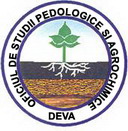 (U.A.T. BURJUC)Beneficiar : DIRECTIA PENTRU AGRICULTURA JUDETEANA HUNEDOARAPLAN DE FERTILIZARE SI AMENDARE A SOLURILOR (U.A.T.  BURJUCBeneficiar : DIRECTIA PENTRU AGRICULTURA JUDETEANA HUNEDOARAPLAN DE FERTILIZARE SI AMENDARE A SOLURILOR (U.A.T.  BURJUC)Beneficiar : DIRECTIA PENTRU AGRICULTURA JUDETEANA HUNEDOARAPLAN DE FERTILIZARE SI AMENDARE A SOLURILOR (U.A.T.  BURJUC)Beneficiar : DIRECTIA PENTRU AGRICULTURA JUDETEANA HUNEDOARAPLAN DE FERTILIZARE SI AMENDARE A SOLURILOR (U.A.T.  BURJUC)Beneficiar : DIRECTIA PENTRU AGRICULTURA JUDETEANA HUNEDOARA                                                 DATE PRIVIND PRINCIPALELE INSUŞIRI CHIMICE ALE SOLULUI                                                                                         (U.A.T.  BURJUC)Beneficiar : DIRECTIA PENTRU AGRICULTURA JUDETEANA HUNEDOARADATE PRIVIND PRINCIPALELE INSUŞIRI CHIMICE ALE SOLULUI(U.A.T.  BURJUC)Beneficiar : DIRECTIA PENTRU AGRICULTURA JUDETEANA HUNEDOARADATE PRIVIND PRINCIPALELE INSUŞIRI CHIMICE ALE SOLULUI(U.A.T.  BURJUC)Beneficiar : DIRECTIA PENTRU AGRICULTURA JUDETEANA HUNEDOARADATE PRIVIND PRINCIPALELE INSUŞIRI CHIMICE ALE SOLULUI(U.A.T.  BURJUC)Beneficiar : DIRECTIA PENTRU AGRICULTURA JUDETEANA HUNEDOARADATE PRIVIND PRINCIPALELE INSUŞIRI CHIMICE ALE SOLULUI(U.A.T.  BURJUC)Beneficiar : DIRECTIA PENTRU AGRICULTURA JUDETEANA HUNEDOARADATE PRIVIND PRINCIPALELE INSUŞIRI CHIMICE ALE SOLULUI(U.A.T.  BURJUC)Beneficiar : DIRECTIA PENTRU AGRICULTURA JUDETEANA HUNEDOARADATE PRIVIND PRINCIPALELE INSUŞIRI CHIMICE ALE SOLULUI(U.A.T.  BURJUC)Beneficiar : DIRECTIA PENTRU AGRICULTURA JUDETEANA HUNEDOARADATE PRIVIND PRINCIPALELE INSUŞIRI CHIMICE ALE SOLULUI(U.A.T.  BURJUC)Beneficiar : DIRECTIA PENTRU AGRICULTURA JUDETEANA HUNEDOARADATE PRIVIND PRINCIPALELE INSUŞIRI CHIMICE ALE SOLULUI(U.A.T.  BURJUC)Beneficiar : DIRECTIA PENTRU AGRICULTURA JUDETEANA HUNEDOARAAnexa 3                                                                                                               Evidenţa lucrărilor executate anual pe fiecare parcelăTabelul 8.1*Fertilizarea pajiștilor se va realiza pe baza unui plan de fertilizare anual, ţinând cont de cartarea agrochimicăNr.Teritoriu administrativTrupul de pajişteBazin hidrograficSuprafaţaObservaţii1234551Burjuc - TisaBurjuc 1Mures272,00Pășune și pășune cu vegetație lemnoasă2Burjuc - GlodghilestiBurjuc 2Mures44,53Pășune și pășune cu vegetație lemnoasă3Burjuc - GlodghilestiBurjuc 3Mures23,79Pășune și pășune cu vegetație lemnoasă4Burjuc - GlodghilestiBurjuc 4Mures33,23Pășune și pășune cu vegetație lemnoasă5Burjuc - GlodghilestiBurjuc 5Mures5,15Pășune și pășune cu vegetație lemnoasă6BurjucBurjuc 6Mures222,06Pășune și pășune cu vegetație lemnoasă7Burjuc - TătărăștiBurjuc 7Mures23,70Pășune și pășune cu vegetație lemnoasă8Burjuc - TătărăștiBurjuc 8Mures8,36Pășune și pășune cu vegetație lemnoasă9Burjuc - TătărăștiBurjuc 9Mures4,78Pășune și pășune cu vegetație lemnoasă10Burjuc - TătărăștiBurjuc 10Mures6,91Pășune și pășune cu vegetație lemnoasă11Burjuc - GlodghilestiBurjuc 11Mures85,49Pășune și pășune cu vegetație lemnoasă12Burjuc - BrădățelBurjuc 12Mures10,71Pășune și pășune cu vegetație lemnoasă13Burjuc - BrădățelBurjuc 13Mures194,87Pășune și pășune cu vegetație lemnoasă14Burjuc - PetreștiBurjuc 14Mures100,14Pășune și pășune cu vegetație lemnoasă15Burjuc - PetreștiBurjuc 15Mures11,96Pășune și pășune cu vegetație lemnoasă16Burjuc - PetreștiBurjuc 16Mures66,23Pășune și pășune cu vegetație lemnoasă17Burjuc - GlodghilestiBurjuc 17Mures4,99Pășune și pășune cu vegetație lemnoasă18Burjuc - GlodghilestiBurjuc 18Mures17,87Pășune și pășune cu vegetație lemnoasă19Burjuc - GlodghilestiBurjuc 19Mures7,91Pășune și pășune cu vegetație lemnoasă20Burjuc - BrădățelBurjuc 20Mures1,21Pășune și pășune cu vegetație lemnoasă21Burjuc - BrădățelBurjuc 21Mures1,83Pășune și pășune cu vegetație lemnoasă22Burjuc - PetreștiBurjuc 22Mures13,41Pășune și pășune cu vegetație lemnoasă23Burjuc - PetreștiBurjuc 23Mures16,55Pășune și pășune cu vegetație lemnoasă24Burjuc - TătărăștiBurjuc 24Mures7,67Pășune și pășune cu vegetație lemnoasă25BurjucBurjuc 25Mures27,22Pășune și pășune cu vegetație lemnoasăTOTAL:1212,57Trupul de pajişteTrupul de pajişteTrupul de pajişteTrupul de pajişteParcele descriptive componenteSuprafața (ha)Nr.Nr.Nr.DenumireParcele descriptive componenteSuprafața (ha)1112341.1.1.Burjuc 1Burjuc 1 a90,00Burjuc 1 b90,00Burjuc 1 c92,00Total trup272,002.2.2.Burjuc 2Burjuc 244,533.3.3.Burjuc 3Burjuc 323,794.4.4.Burjuc 4Burjuc 433,235.5.5.Burjuc 5Burjuc 55,156.6.6.Burjuc 6Burjuc 6 a90,00Burjuc 6 b90,00Burjuc 6 c42,06Total trup222,067.7.7.Burjuc 7Burjuc 723,708.8.8.Burjuc 8Burjuc 88,36999Burjuc 9Burjuc 94,78101010Burjuc 10Burjuc 106,91111111Burjuc 11Burjuc 1185,491212Burjuc 12Burjuc 12Burjuc 1210,7113Burjuc 13Burjuc 13Burjuc 13Burjuc 13 a99,00Burjuc 13 b95,87Total trupTotal trupTotal trup194,8714Burjuc 14Burjuc 14Burjuc 14Burjuc 14 a90,00Burjuc 14 b10,14Total trupTotal trupTotal trup100,1415Burjuc 15Burjuc 15Burjuc 15Burjuc 1511,9616Burjuc 16Burjuc 16Burjuc 16Burjuc 1666,2317Burjuc 17Burjuc 17Burjuc 17Burjuc 174,9918Burjuc 18Burjuc 18Burjuc 18Burjuc 1817,8719Burjuc 19Burjuc 19Burjuc 19Burjuc 197,9120Burjuc 20Burjuc 20Burjuc 20Burjuc 201,2121Burjuc 21Burjuc 21Burjuc 21Burjuc 211,8322Burjuc 22Burjuc 22Burjuc 22Burjuc 2213,4123Burjuc 23Burjuc 23Burjuc 23Burjuc 2316,5524Burjuc 24Burjuc 24Burjuc 24Burjuc 247,6725Burjuc 25Burjuc 25Burjuc 25Burjuc 2527,22Total generalTotal generalTotal generalTotal general1212,57   2276,47                2276,472276,47                2276,47Nr. Crt.Parcela descriptivăTipul de pajişteSuprafațaNr. Crt.Parcela descriptivăTipul de pajişte(ha)1231Burjuc 1Agrostis capillaris (Agrostis tenuis)272,002Burjuc 2Agrostis capillaris (Agrostis tenuis)44,533Burjuc 3Agrostis capillaris (Agrostis tenuis)23,794Burjuc 4Agrostis capillaris (Agrostis tenuis)33,235Burjuc 5Agrostis capillaris (Agrostis tenuis)5,156Burjuc 6Agrostis capillaris (Agrostis tenuis)222,067Burjuc 7Agrostis capillaris (Agrostis tenuis)23,708Burjuc 8Agrostis capillaris (Agrostis tenuis)194,879Burjuc 9Agrostis capillaris (Agrostis tenuis)8,3610Burjuc 10Agrostis capillaris (Agrostis tenuis)4,7811Burjuc 11Agrostis capillaris (Agrostis tenuis)6,9112Burjuc 12Agrostis capillaris (Agrostis tenuis)85,4913Burjuc 13Agrostis capillaris (Agrostis tenuis)10,7114 Burjuc 14 Agrostis capillaris (Agrostis tenuis)100,1415Burjuc 15Agrostis capillaris (Agrostis tenuis)11,9616Burjuc 16Agrostis capillaris (Agrostis tenuis)66,2317Burjuc 17Agrostis capillaris (Agrostis tenuis)4,9918Burjuc 18Agrostis capillaris (Agrostis tenuis)17,8719Burjuc 19Agrostis capillaris (Agrostis tenuis)7,9120Burjuc 20Agrostis capillaris (Agrostis tenuis)1,2121Burjuc 21Agrostis capillaris (Agrostis tenuis)1,8322Burjuc 22Agrostis capillaris (Agrostis tenuis)13,4123Burjuc 23Agrostis capillaris (Agrostis tenuis)16,5524Burjuc 24Agrostis capillaris (Agrostis tenuis)7,6725Burjuc 25Agrostis capillaris (Agrostis tenuis)27,22Total 1212.57 ha 1212.57 ha Categoria de animaleCoeficientul de conversieCapete/UVMTauri, vaci şi alte bovine de mai mult de 2 ani, ecvidee de mai mult de 6 luni1,01,0Bovine între 6 luni şi 2 ani0,61,6Bovine de mai puţin de 6 luni0,42,5Ovine0,156,6Caprine0,156,6Ciclu de păşunat% cicluI40II25III20IV15Trup păşuneSuprafaţaGreutate probăMasă verde estimată kg/ciclu/haMasă verde estimată kg/ciclu/haMasă verde estimată kg/ciclu/haMasă verde estimată kg/ciclu/haProducţiaProducţia totalăde grameKg/hatopăşunehaIIIIIIIVBurjuc 127215215201250100075050001360.00Burjuc 244.53143143011259006754500200.39Burjuc 323.7916416401050840630420099.92Burjuc 433.231591590125010007505000166.15Burjuc 55.15146146012501000750500025.75Burjuc 6222.0614714701375110082555001221.33Burjuc 723.71751750134410758065375127.39Burjuc 8194.87170170011509206904600896.40Burjuc 98.3617217201150920690460038.46Burjuc 104.7818018001125900675450021.51Burjuc 116.9117517501150920690460031.79Burjuc 1285.491621620125010007505000427.45Burjuc 1310.71158158013751100825550058.91 Burjuc 14 100.14168168011259006754500450.63Burjuc 1511.9615315301188950713475056.81Burjuc 1666.23160160011259006754500298.04Burjuc 174.9915015001050840630420020.96Burjuc 1817.87167167013001040780520092.92Burjuc 197.91168168013001040780520041.13Burjuc 201.2116816801300104078052006.29Burjuc 211.8316816801325106079553009.70Burjuc 2213.4116816801175940705470063.03Burjuc 2316.5516816801125900675450074.48Burjuc 247.67168168013251060795530040.65Burjuc 2527.221681680132510607955300144.27total1212.574881.005974.33Date privind efectuarea fertilizării prin târlireDate privind efectuarea fertilizării prin târlireDate privind efectuarea fertilizării prin târlireDate privind efectuarea fertilizării prin târlireDate privind efectuarea fertilizării prin târlireSpecia de animaleSuprafaţa ce poate fi de un animalm2Timp târlire (nopţi)Timp târlire (nopţi)Dimensiune loc târlire pentru 100 capeteSpecia de animaleSuprafaţa ce poate fi de un animalm2Păşuni bune şi mijlociiPăşuni degradateDimensiune loc târlire pentru 100 capeteBovine2 – 32 – 35 – 620X10Ovine1 – 22 – 35 – 610X10ZonaEtajul pădurilor de foioase(gorun, fag)Etajul pădurilor de foioase(gorun, fag)Etajul pădurilor de foioase(gorun, fag)Etajul pădurilor de foioase(gorun, fag)Etajul pădurilor de foioase(gorun, fag)Etajul pădurilor de foioase(gorun, fag)Etajul pădurilor de foioase(gorun, fag)Număr amestec45678910Mod de exploatarePMPFMFPMMMDactylis glomerata(Golomăţ)10-1012-910Festuca pratensis(Păiuş de livezi)8--515-13Phleum pratense(Timoftică)5-85677Lolium perenne(Raigras englezesc)2---49-Festuca arundinaceea(Păiuş înalt)-25-----Festuca rubra (Păiuş roşu)-------Poa pratensis (Firuţă)2---2--Bromus inermis(Obsigă nearistată)-------Trifolium repens(Trifoi alb)33--333Trifolium pratense(Trifoi roşu)--12--5-Lotus corniculatus(Ghizdei)---3--5Medicago sativa(Lucerna albastră)---5---Onobrychis viciifolia(Sparcetă)-------Total sămânţă (cu valoarea culturală100%)30283030303338Trup de păşune / parcelă descriptivăTrup de păşune / parcelă descriptivăTrup de păşune / parcelă descriptivăVolumul lucrărilor de îmbunătăţire (ha)Volumul lucrărilor de îmbunătăţire (ha)Volumul lucrărilor de îmbunătăţire (ha)Volumul lucrărilor de îmbunătăţire (ha)Volumul lucrărilor de îmbunătăţire (ha)Volumul lucrărilor de îmbunătăţire (ha)Volumul lucrărilor de îmbunătăţire (ha)Volumul lucrărilor de îmbunătăţire (ha)Nr. crt.DenumireSuprafaţa(ha)Înlăturarea vegetaţiei arbustiveTăierea arboretelor, scoaterea cioatelorCombaterea plantelor dăunătoare şi toxiceCulegerea pietrelor şi resturilor lemnoaseNivelarea mușuroaielorCombaterea eroziunii soluluiDrenări, desecăriTotal    12345678910111Burjuc 1272,00DaDaDaDaDaDaDa272,002Burjuc 244,53DaDaDaDaDaDaDa44,533Burjuc 323,79DaDaDaDaDaDaDa23,794Burjuc 433,23DaDaDaDaDaDaDa33,235Burjuc 55,15DaDaDaDaDaDaDa5,156Burjuc 6222,06DaDaDaDaDaDaDa222,067Burjuc 723,70DaDaDaDaDaDaDa23,708Burjuc 8194,87DaDaDaDaDaDaDa194,879Burjuc 98,36DaDaDaDaDaDaDa8,3610Burjuc 104,78DaDaDaDaDaDaDa4,7811Burjuc 116,91DaDaDaDaDaDaDa6,9112Burjuc 1285,49DaDaDaDaDaDaDa85,4913Burjuc 1310,71DaDaDaDaDaDaDa10,7114 Burjuc 14 100,14DaDaDaDaDaDaDa100,1415Burjuc 1511,96DaDaDaDaDaDaDa11,9616Burjuc 1666,23DaDaDaDaDaDaDa66,2317Burjuc 174,99DaDaDaDaDaDaDa4,9918Burjuc 1817,87DaDaDaDaDaDaDa17,8719Burjuc 197,91DaDaDaDaDaDaDa7,9120Burjuc 201,21DaDaDaDaDaDaDa1,2121Burjuc 211,83DaDaDaDaDaDaDa1,8322Burjuc 2213,41DaDaDaDaDaDaDa13,4123Burjuc 2316,55DaDaDaDaDaDaDa16,5524Burjuc 247,67DaDaDaDaDaDaDa7,6725Burjuc 2527,22DaDaDaDaDaDaDa27,22TOTALTOTAL1212.571212.57Trup de păşune/parcelă descriptivăTrup de păşune/parcelă descriptivăTrup de păşune/parcelă descriptivăVolumul de lucrări de îmbunătăţire (ha)Volumul de lucrări de îmbunătăţire (ha)Volumul de lucrări de îmbunătăţire (ha)Volumul de lucrări de îmbunătăţire (ha)Nr. crt.DenumireSuprafaţa(ha)Fertilizare chimicăFertilizare organicăSupraînsămânțareReînsămânţare      02345671Burjuc 1272,00-272,00----2Burjuc 244,53-44,53--3Burjuc 323,79-23,79--4Burjuc 433,23-33,23--5Burjuc 55,15-5,15--6Burjuc 6222,06-222,06--7Burjuc 723,70-23,70--8Burjuc 8194,87-194,87--9Burjuc 98,36-8,36--10Burjuc 104,78-4,78--11Burjuc 116,91-6,91--12Burjuc 1285,49-85,49--13Burjuc 1310,71-10,71--14Burjuc 14100,14-100,14--15Burjuc 1511,96-11,96--16Burjuc 1666,23-66,23--17Burjuc 174,99-4,99--18Burjuc 1817,87-17,87--19Burjuc 197,91-7,91--20Burjuc 201,21-1,21--21Burjuc 211,83-1,83--22Burjuc 2213,41-13,41-23Burjuc 2316,55-16,55--24Burjuc 247,67-7,67--25Burjuc 2527,22-27,22--TOTAL1212.571212.57--Nr.crt.Denumirea specieiParticipare în amestec (kg/ha)Participare în amestec (kg/ha)Participare în amestec (kg/ha)Participare în amestec (kg/ha)1Dactylis glomerata16-4122Festuca pratensis612643Lollium perene262-4Phleum pratense-41045Poa pratensis22226Trifollium repens22227Festuca rubra-2--8Lotus corniculatus2222TOTALTOTAL30302826Trup de pajişteSuprafaţa parcelei de exploatare (ha)Producţia de masă verde (to/ha) Coeficient de folosire (%)Producţia de masă verde utilă (to/ha)Producţia de masă verde utilă (to/ha)Producţia totală de masă verde (t)ZAF*Încărcare cu UVM/1 haTotal0.05DSP4.104.10DSPBurjuc 55.155.005.0082.004.104.1025.7582.0082.000.472.412.41Burjuc 6222.065.505.5084.004.624.621221.3392.4092.400.53117.25117.25117.25Burjuc 723.75.385.3884.004.524.52127.3990.3090.300.5212.2312.2312.23Burjuc 8194.874.604.6080.003.683.68896.4073.6073.600.4281.9681.9681.96Burjuc 98.364.604.6080.003.683.6838.4673.6073.600.423.523.523.52Burjuc 104.784.504.5080.003.603.6021.5172.0072.000.411.971.971.97Burjuc 116.914.604.6080.003.683.6831.7973.6073.600.422.912.912.91Burjuc 1285.495.005.0082.004.104.10427.4582.0082.000.4740.0640.0640.06Burjuc 1310.715.505.5084.004.624.6258.9192.4092.400.535.655.655.65 Burjuc 14 100.144.504.5080.003.603.60450.6372.0072.000.4141.2041.2041.20Burjuc 1511.964.754.7580.003.803.8056.8176.0076.000.435.195.195.19Burjuc 1666.234.504.5080.003.603.60298.0472.0072.000.4127.2527.2527.25Burjuc 174.994.204.2080.003.363.3620.9667.2067.200.381.921.921.92Burjuc 1817.875.205.2084.004.374.3792.9287.3687.360.508.928.928.92Burjuc 197.915.205.2084.004.374.3741.1387.3687.360.503.953.953.95Burjuc 201.215.205.2084.004.374.376.2987.3687.360.500.600.600.60Burjuc 211.835.35.384.004.454.459.7089.0489.040.510.930.930.93Burjuc 2213.414.74.780.003.763.7663.0375.2075.200.435.765.765.76Burjuc 2316.554.54.580.003.603.6074.4872.0072.000.416.816.816.81Burjuc 247.675.35.384.004.454.4540.6589.0489.040.513.903.903.90Burjuc 2527.225.35.384.004.454.45144.2789.0489.040.5113.8513.8513.85Total1212.570.46561.82561.82561.82Denumire tarlaProducţia totalăRnCoeficientul de folosireProducţia m.v. utilăDenumire tarlakg/haKg/ha%kg/haBurjuc 1500080084.004200Burjuc 2450090080.003600Burjuc 3420084080.003360Burjuc 4500090082.004100Burjuc 5500090082.004100Burjuc 6550088084.004620Burjuc 7537586084.004515Burjuc 8460092080.003680Burjuc 9460092080.003680Burjuc 10450090080.003600Burjuc 11460092080.003680Burjuc 12500090082.004100Burjuc 13550088084.004620 Burjuc 14 450090080.003600Burjuc 15475095080.003800Burjuc 16450090080.003600Burjuc 17420084080.003360Burjuc 18520083284.004368Burjuc 19520083284.004368Burjuc 20520083284.004368Burjuc 21530084884.004452Burjuc 22470094080.003760Burjuc 23450090080.003600Burjuc 24530084884.004452Burjuc 25530084884.004452Trup de pajişteSuprafaţa parcelei de exploatare (ha)Producţia de masă verde (to/ha)Coefi-cient de folosire (%)Producţia de masă verde utilă (to/ha)Producţia totală de masă verde (t)ZAF*Încărcare cu UVMÎncărcare cu UVM/1 haTotal12345=3X46=2X37=5/8=7/9=2X80.05DSPBurjuc 12728.00957.602176.00152.000.87236.25Burjuc 244.538.00907.20356.24144.000.8236.64Burjuc 323.798.00957.60190.32152.000.8720.66Burjuc 433.238.00957.60265.84152.000.8728.86Burjuc 55.158.00957.6041.20152.000.874.47Burjuc 6222.068.00957.601776.48152.000.87192.87Burjuc 723.78.00957.60189.60152.000.8720.59Burjuc 8194.878.00907.201558.96144.000.82160.35Burjuc 98.368.00957.6066.88152.000.877.26Burjuc 104.788.00907.2038.24144.000.823.93Burjuc 116.918.00907.2055.28144.000.825.69Burjuc 1285.498.00957.60683.92152.000.8774.25Burjuc 1310.718.00957.6085.68152.000.879.30 Burjuc 14 100.148.00907.20801.12144.000.8282.40Burjuc 1511.968.00907.2095.68144.000.829.84Burjuc 1666.238.00957.60529.84152.000.8757.53Burjuc 174.998.00907.2039.92144.000.824.11Burjuc 1817.878.00957.60142.96152.000.8715.52Burjuc 197.918.00957.6063.28152.000.876.87Burjuc 201.218.00957.609.68152.000.871.05Burjuc 211.838.00957.6014.64152.000.871.59Burjuc 2213.418.00907.20107.28144.000.8211.03Burjuc 2316.558.00907.20132.40144.000.8213.62Burjuc 247.678.00957.6061.36152.000.876.66Burjuc 2527.228.00957.60217.76152.000.8723.641212.570.851035.00U.A.TTrup de pajişteParcela descriptivăSuprafaţa (ha)Categorie de folosinţăUnitate de reliefDealConfiguraţieVersantBurjuc Burjuc 1Burjuc 1130.56PăşuneDealversant DealAltitudine:  160-300 Expoziţie:  Mixtă  Înclinaţie: 2,01 – 5,0 o  Sol: conform ortofotoplanuri anexate Altitudine:  160-300 Expoziţie:  Mixtă  Înclinaţie: 2,01 – 5,0 o  Sol: conform ortofotoplanuri anexate Altitudine:  160-300 Expoziţie:  Mixtă  Înclinaţie: 2,01 – 5,0 o  Sol: conform ortofotoplanuri anexate Altitudine:  160-300 Expoziţie:  Mixtă  Înclinaţie: 2,01 – 5,0 o  Sol: conform ortofotoplanuri anexate Altitudine:  160-300 Expoziţie:  Mixtă  Înclinaţie: 2,01 – 5,0 o  Sol: conform ortofotoplanuri anexate Altitudine:  160-300 Expoziţie:  Mixtă  Înclinaţie: 2,01 – 5,0 o  Sol: conform ortofotoplanuri anexate Altitudine:  160-300 Expoziţie:  Mixtă  Înclinaţie: 2,01 – 5,0 o  Sol: conform ortofotoplanuri anexate Date staţionale suplimentare: tendinţe de eroziune spre vale şi alunecareDate staţionale suplimentare: tendinţe de eroziune spre vale şi alunecareDate staţionale suplimentare: tendinţe de eroziune spre vale şi alunecareDate staţionale suplimentare: tendinţe de eroziune spre vale şi alunecareDate staţionale suplimentare: tendinţe de eroziune spre vale şi alunecareDate staţionale suplimentare: tendinţe de eroziune spre vale şi alunecareDate staţionale suplimentare: tendinţe de eroziune spre vale şi alunecareTip de pajişte: Agrostis tenuis – Festuca pratensisTip de pajişte: Agrostis tenuis – Festuca pratensisTip de pajişte: Agrostis tenuis – Festuca pratensisTip de pajişte: Agrostis tenuis – Festuca pratensisTip de pajişte: Agrostis tenuis – Festuca pratensisTip de pajişte: Agrostis tenuis – Festuca pratensisTip de pajişte: Agrostis tenuis – Festuca pratensisGraminee: 75% - Agrostis tenuis 30%, Festuca pratensis 25%, Poa sp. 10%, Lolium sp. 5%, Nardus stricta 5%Graminee: 75% - Agrostis tenuis 30%, Festuca pratensis 25%, Poa sp. 10%, Lolium sp. 5%, Nardus stricta 5%Graminee: 75% - Agrostis tenuis 30%, Festuca pratensis 25%, Poa sp. 10%, Lolium sp. 5%, Nardus stricta 5%Graminee: 75% - Agrostis tenuis 30%, Festuca pratensis 25%, Poa sp. 10%, Lolium sp. 5%, Nardus stricta 5%Graminee: 75% - Agrostis tenuis 30%, Festuca pratensis 25%, Poa sp. 10%, Lolium sp. 5%, Nardus stricta 5%Graminee: 75% - Agrostis tenuis 30%, Festuca pratensis 25%, Poa sp. 10%, Lolium sp. 5%, Nardus stricta 5%Graminee: 75% - Agrostis tenuis 30%, Festuca pratensis 25%, Poa sp. 10%, Lolium sp. 5%, Nardus stricta 5%Leguminoase: 20% - Trifolium sp. 15%, Lotus corniculatus 5%, Leguminoase: 20% - Trifolium sp. 15%, Lotus corniculatus 5%, Leguminoase: 20% - Trifolium sp. 15%, Lotus corniculatus 5%, Leguminoase: 20% - Trifolium sp. 15%, Lotus corniculatus 5%, Leguminoase: 20% - Trifolium sp. 15%, Lotus corniculatus 5%, Leguminoase: 20% - Trifolium sp. 15%, Lotus corniculatus 5%, Leguminoase: 20% - Trifolium sp. 15%, Lotus corniculatus 5%, Diverse plante: 4% - Plantago sp. 1%, Achileea millefolia 1%, Capsela borsa pastoris 1%, Plantagos sp. 0,5%, Taraxacum oficinalis 0,5%Diverse plante: 4% - Plantago sp. 1%, Achileea millefolia 1%, Capsela borsa pastoris 1%, Plantagos sp. 0,5%, Taraxacum oficinalis 0,5%Diverse plante: 4% - Plantago sp. 1%, Achileea millefolia 1%, Capsela borsa pastoris 1%, Plantagos sp. 0,5%, Taraxacum oficinalis 0,5%Diverse plante: 4% - Plantago sp. 1%, Achileea millefolia 1%, Capsela borsa pastoris 1%, Plantagos sp. 0,5%, Taraxacum oficinalis 0,5%Diverse plante: 4% - Plantago sp. 1%, Achileea millefolia 1%, Capsela borsa pastoris 1%, Plantagos sp. 0,5%, Taraxacum oficinalis 0,5%Diverse plante: 4% - Plantago sp. 1%, Achileea millefolia 1%, Capsela borsa pastoris 1%, Plantagos sp. 0,5%, Taraxacum oficinalis 0,5%Diverse plante: 4% - Plantago sp. 1%, Achileea millefolia 1%, Capsela borsa pastoris 1%, Plantagos sp. 0,5%, Taraxacum oficinalis 0,5%Plante dăunătoare şi toxice: 1% - Cyrsium sp. 0,3%, Euphorbia cyparissias 0,3%, Eryugium 0,2%, Ranunculum acer 0,2%Plante dăunătoare şi toxice: 1% - Cyrsium sp. 0,3%, Euphorbia cyparissias 0,3%, Eryugium 0,2%, Ranunculum acer 0,2%Plante dăunătoare şi toxice: 1% - Cyrsium sp. 0,3%, Euphorbia cyparissias 0,3%, Eryugium 0,2%, Ranunculum acer 0,2%Plante dăunătoare şi toxice: 1% - Cyrsium sp. 0,3%, Euphorbia cyparissias 0,3%, Eryugium 0,2%, Ranunculum acer 0,2%Plante dăunătoare şi toxice: 1% - Cyrsium sp. 0,3%, Euphorbia cyparissias 0,3%, Eryugium 0,2%, Ranunculum acer 0,2%Plante dăunătoare şi toxice: 1% - Cyrsium sp. 0,3%, Euphorbia cyparissias 0,3%, Eryugium 0,2%, Ranunculum acer 0,2%Plante dăunătoare şi toxice: 1% - Cyrsium sp. 0,3%, Euphorbia cyparissias 0,3%, Eryugium 0,2%, Ranunculum acer 0,2%Încărcarea cu animale: actual – conform tabel pct 6.4 litera a                                          perspectivă – conform tabel pct 6.4 litera bÎncărcarea cu animale: actual – conform tabel pct 6.4 litera a                                          perspectivă – conform tabel pct 6.4 litera bÎncărcarea cu animale: actual – conform tabel pct 6.4 litera a                                          perspectivă – conform tabel pct 6.4 litera bÎncărcarea cu animale: actual – conform tabel pct 6.4 litera a                                          perspectivă – conform tabel pct 6.4 litera bÎncărcarea cu animale: actual – conform tabel pct 6.4 litera a                                          perspectivă – conform tabel pct 6.4 litera bÎncărcarea cu animale: actual – conform tabel pct 6.4 litera a                                          perspectivă – conform tabel pct 6.4 litera bÎncărcarea cu animale: actual – conform tabel pct 6.4 litera a                                          perspectivă – conform tabel pct 6.4 litera bVegetaţia lemnoasă: Arboret cer, carpen, salcâm, mesteacan, fag.Vegetaţia lemnoasă: Arboret cer, carpen, salcâm, mesteacan, fag.Vegetaţia lemnoasă: Arboret cer, carpen, salcâm, mesteacan, fag.Vegetaţia lemnoasă: Arboret cer, carpen, salcâm, mesteacan, fag.Vegetaţia lemnoasă: Arboret cer, carpen, salcâm, mesteacan, fag.Vegetaţia lemnoasă: Arboret cer, carpen, salcâm, mesteacan, fag.Vegetaţia lemnoasă: Arboret cer, carpen, salcâm, mesteacan, fag.Vegetaţia arbustivă: păducel, mur, măceş, lăstăriş .Vegetaţia arbustivă: păducel, mur, măceş, lăstăriş .Vegetaţia arbustivă: păducel, mur, măceş, lăstăriş .Vegetaţia arbustivă: păducel, mur, măceş, lăstăriş .Vegetaţia arbustivă: păducel, mur, măceş, lăstăriş .Vegetaţia arbustivă: păducel, mur, măceş, lăstăriş .Vegetaţia arbustivă: păducel, mur, măceş, lăstăriş .Date staţionale suplimentare: tendinţe de eroziune spre vale şi alunecareDate staţionale suplimentare: tendinţe de eroziune spre vale şi alunecareDate staţionale suplimentare: tendinţe de eroziune spre vale şi alunecareDate staţionale suplimentare: tendinţe de eroziune spre vale şi alunecareDate staţionale suplimentare: tendinţe de eroziune spre vale şi alunecareDate staţionale suplimentare: tendinţe de eroziune spre vale şi alunecareDate staţionale suplimentare: tendinţe de eroziune spre vale şi alunecareLucrări propuse: - curatare vegetatiei lemnoase, arborii cu vârsta peste 20 de ani rămân pentru umbrire, reducerea eroziunii solului şi prevenirea alunecărilor de terencurăţarea vegetatiei arbustive combatere plante dăunătoare autoînsămânţări şi reînsămânţări cu amestec de graminee perene  si leguminoase valoroaseridicare topografică si inscrierea in cartea funciarafertilizare cu îngrăşăminte organice, in special prin  prin târlireProducţia actuală de masă verde            - conform tabel pct 6.4 litera a                Producţia de masă verde în perspectivă - conform tabel pct 6.4 litera bLucrări propuse: - curatare vegetatiei lemnoase, arborii cu vârsta peste 20 de ani rămân pentru umbrire, reducerea eroziunii solului şi prevenirea alunecărilor de terencurăţarea vegetatiei arbustive combatere plante dăunătoare autoînsămânţări şi reînsămânţări cu amestec de graminee perene  si leguminoase valoroaseridicare topografică si inscrierea in cartea funciarafertilizare cu îngrăşăminte organice, in special prin  prin târlireProducţia actuală de masă verde            - conform tabel pct 6.4 litera a                Producţia de masă verde în perspectivă - conform tabel pct 6.4 litera bLucrări propuse: - curatare vegetatiei lemnoase, arborii cu vârsta peste 20 de ani rămân pentru umbrire, reducerea eroziunii solului şi prevenirea alunecărilor de terencurăţarea vegetatiei arbustive combatere plante dăunătoare autoînsămânţări şi reînsămânţări cu amestec de graminee perene  si leguminoase valoroaseridicare topografică si inscrierea in cartea funciarafertilizare cu îngrăşăminte organice, in special prin  prin târlireProducţia actuală de masă verde            - conform tabel pct 6.4 litera a                Producţia de masă verde în perspectivă - conform tabel pct 6.4 litera bLucrări propuse: - curatare vegetatiei lemnoase, arborii cu vârsta peste 20 de ani rămân pentru umbrire, reducerea eroziunii solului şi prevenirea alunecărilor de terencurăţarea vegetatiei arbustive combatere plante dăunătoare autoînsămânţări şi reînsămânţări cu amestec de graminee perene  si leguminoase valoroaseridicare topografică si inscrierea in cartea funciarafertilizare cu îngrăşăminte organice, in special prin  prin târlireProducţia actuală de masă verde            - conform tabel pct 6.4 litera a                Producţia de masă verde în perspectivă - conform tabel pct 6.4 litera bLucrări propuse: - curatare vegetatiei lemnoase, arborii cu vârsta peste 20 de ani rămân pentru umbrire, reducerea eroziunii solului şi prevenirea alunecărilor de terencurăţarea vegetatiei arbustive combatere plante dăunătoare autoînsămânţări şi reînsămânţări cu amestec de graminee perene  si leguminoase valoroaseridicare topografică si inscrierea in cartea funciarafertilizare cu îngrăşăminte organice, in special prin  prin târlireProducţia actuală de masă verde            - conform tabel pct 6.4 litera a                Producţia de masă verde în perspectivă - conform tabel pct 6.4 litera bLucrări propuse: - curatare vegetatiei lemnoase, arborii cu vârsta peste 20 de ani rămân pentru umbrire, reducerea eroziunii solului şi prevenirea alunecărilor de terencurăţarea vegetatiei arbustive combatere plante dăunătoare autoînsămânţări şi reînsămânţări cu amestec de graminee perene  si leguminoase valoroaseridicare topografică si inscrierea in cartea funciarafertilizare cu îngrăşăminte organice, in special prin  prin târlireProducţia actuală de masă verde            - conform tabel pct 6.4 litera a                Producţia de masă verde în perspectivă - conform tabel pct 6.4 litera bLucrări propuse: - curatare vegetatiei lemnoase, arborii cu vârsta peste 20 de ani rămân pentru umbrire, reducerea eroziunii solului şi prevenirea alunecărilor de terencurăţarea vegetatiei arbustive combatere plante dăunătoare autoînsămânţări şi reînsămânţări cu amestec de graminee perene  si leguminoase valoroaseridicare topografică si inscrierea in cartea funciarafertilizare cu îngrăşăminte organice, in special prin  prin târlireProducţia actuală de masă verde            - conform tabel pct 6.4 litera a                Producţia de masă verde în perspectivă - conform tabel pct 6.4 litera bU.A.TTrup de pajişteParcela descriptivăSuprafaţa (ha)Categorie de folosinţăUnitate de reliefDealConfiguraţieVersantBurjuc Burjuc 2Burjuc 244.53PăşuneDeal versantiAltitudine:  280-390 ,Expoziţie:  Nord  Înclinaţie: 8,01-11,0o Sol: conform ortofotoplanuri anexate Altitudine:  280-390 ,Expoziţie:  Nord  Înclinaţie: 8,01-11,0o Sol: conform ortofotoplanuri anexate Altitudine:  280-390 ,Expoziţie:  Nord  Înclinaţie: 8,01-11,0o Sol: conform ortofotoplanuri anexate Altitudine:  280-390 ,Expoziţie:  Nord  Înclinaţie: 8,01-11,0o Sol: conform ortofotoplanuri anexate Altitudine:  280-390 ,Expoziţie:  Nord  Înclinaţie: 8,01-11,0o Sol: conform ortofotoplanuri anexate Altitudine:  280-390 ,Expoziţie:  Nord  Înclinaţie: 8,01-11,0o Sol: conform ortofotoplanuri anexate Altitudine:  280-390 ,Expoziţie:  Nord  Înclinaţie: 8,01-11,0o Sol: conform ortofotoplanuri anexate Date staţionale suplimentare: tendinţe de eroziune spre vale şi alunecareDate staţionale suplimentare: tendinţe de eroziune spre vale şi alunecareDate staţionale suplimentare: tendinţe de eroziune spre vale şi alunecareDate staţionale suplimentare: tendinţe de eroziune spre vale şi alunecareDate staţionale suplimentare: tendinţe de eroziune spre vale şi alunecareDate staţionale suplimentare: tendinţe de eroziune spre vale şi alunecareDate staţionale suplimentare: tendinţe de eroziune spre vale şi alunecareTip de pajişte: Agrostis tenuis – Festuca pratensisTip de pajişte: Agrostis tenuis – Festuca pratensisTip de pajişte: Agrostis tenuis – Festuca pratensisTip de pajişte: Agrostis tenuis – Festuca pratensisTip de pajişte: Agrostis tenuis – Festuca pratensisTip de pajişte: Agrostis tenuis – Festuca pratensisTip de pajişte: Agrostis tenuis – Festuca pratensisGraminee: 75% - Agrostis tenuis 30%, Festuca pratensis 25%, Poa sp. 10%, Lolium sp. 5%, Nardus stricta 5%Graminee: 75% - Agrostis tenuis 30%, Festuca pratensis 25%, Poa sp. 10%, Lolium sp. 5%, Nardus stricta 5%Graminee: 75% - Agrostis tenuis 30%, Festuca pratensis 25%, Poa sp. 10%, Lolium sp. 5%, Nardus stricta 5%Graminee: 75% - Agrostis tenuis 30%, Festuca pratensis 25%, Poa sp. 10%, Lolium sp. 5%, Nardus stricta 5%Graminee: 75% - Agrostis tenuis 30%, Festuca pratensis 25%, Poa sp. 10%, Lolium sp. 5%, Nardus stricta 5%Graminee: 75% - Agrostis tenuis 30%, Festuca pratensis 25%, Poa sp. 10%, Lolium sp. 5%, Nardus stricta 5%Graminee: 75% - Agrostis tenuis 30%, Festuca pratensis 25%, Poa sp. 10%, Lolium sp. 5%, Nardus stricta 5%Leguminoase: 20% - Trifolium sp. 15%, Lotus corniculatus 5%, Leguminoase: 20% - Trifolium sp. 15%, Lotus corniculatus 5%, Leguminoase: 20% - Trifolium sp. 15%, Lotus corniculatus 5%, Leguminoase: 20% - Trifolium sp. 15%, Lotus corniculatus 5%, Leguminoase: 20% - Trifolium sp. 15%, Lotus corniculatus 5%, Leguminoase: 20% - Trifolium sp. 15%, Lotus corniculatus 5%, Leguminoase: 20% - Trifolium sp. 15%, Lotus corniculatus 5%, Diverse plante: 4% - Plantago sp. 1%, Achileea millefolia 1%, Capsela borsa pastoris 1%, Plantagos sp. 0,5%, Taraxacum oficinalis 0,5%Diverse plante: 4% - Plantago sp. 1%, Achileea millefolia 1%, Capsela borsa pastoris 1%, Plantagos sp. 0,5%, Taraxacum oficinalis 0,5%Diverse plante: 4% - Plantago sp. 1%, Achileea millefolia 1%, Capsela borsa pastoris 1%, Plantagos sp. 0,5%, Taraxacum oficinalis 0,5%Diverse plante: 4% - Plantago sp. 1%, Achileea millefolia 1%, Capsela borsa pastoris 1%, Plantagos sp. 0,5%, Taraxacum oficinalis 0,5%Diverse plante: 4% - Plantago sp. 1%, Achileea millefolia 1%, Capsela borsa pastoris 1%, Plantagos sp. 0,5%, Taraxacum oficinalis 0,5%Diverse plante: 4% - Plantago sp. 1%, Achileea millefolia 1%, Capsela borsa pastoris 1%, Plantagos sp. 0,5%, Taraxacum oficinalis 0,5%Diverse plante: 4% - Plantago sp. 1%, Achileea millefolia 1%, Capsela borsa pastoris 1%, Plantagos sp. 0,5%, Taraxacum oficinalis 0,5%Plante dăunătoare şi toxice: 1% - Cyrsium sp. 0,3%, Euphorbia cyparissias 0,3%, Eryugium 0,2%, Ranunculum acer 0,2%Plante dăunătoare şi toxice: 1% - Cyrsium sp. 0,3%, Euphorbia cyparissias 0,3%, Eryugium 0,2%, Ranunculum acer 0,2%Plante dăunătoare şi toxice: 1% - Cyrsium sp. 0,3%, Euphorbia cyparissias 0,3%, Eryugium 0,2%, Ranunculum acer 0,2%Plante dăunătoare şi toxice: 1% - Cyrsium sp. 0,3%, Euphorbia cyparissias 0,3%, Eryugium 0,2%, Ranunculum acer 0,2%Plante dăunătoare şi toxice: 1% - Cyrsium sp. 0,3%, Euphorbia cyparissias 0,3%, Eryugium 0,2%, Ranunculum acer 0,2%Plante dăunătoare şi toxice: 1% - Cyrsium sp. 0,3%, Euphorbia cyparissias 0,3%, Eryugium 0,2%, Ranunculum acer 0,2%Plante dăunătoare şi toxice: 1% - Cyrsium sp. 0,3%, Euphorbia cyparissias 0,3%, Eryugium 0,2%, Ranunculum acer 0,2%Încărcarea cu animale: actual – conform tabel pct 6.4 litera a                                          perspectivă – conform tabel pct 6.4 litera bÎncărcarea cu animale: actual – conform tabel pct 6.4 litera a                                          perspectivă – conform tabel pct 6.4 litera bÎncărcarea cu animale: actual – conform tabel pct 6.4 litera a                                          perspectivă – conform tabel pct 6.4 litera bÎncărcarea cu animale: actual – conform tabel pct 6.4 litera a                                          perspectivă – conform tabel pct 6.4 litera bÎncărcarea cu animale: actual – conform tabel pct 6.4 litera a                                          perspectivă – conform tabel pct 6.4 litera bÎncărcarea cu animale: actual – conform tabel pct 6.4 litera a                                          perspectivă – conform tabel pct 6.4 litera bÎncărcarea cu animale: actual – conform tabel pct 6.4 litera a                                          perspectivă – conform tabel pct 6.4 litera bVegetaţia lemnoasă: Arboret cer, carpen, salcâm, mesteacan, fag.Vegetaţia lemnoasă: Arboret cer, carpen, salcâm, mesteacan, fag.Vegetaţia lemnoasă: Arboret cer, carpen, salcâm, mesteacan, fag.Vegetaţia lemnoasă: Arboret cer, carpen, salcâm, mesteacan, fag.Vegetaţia lemnoasă: Arboret cer, carpen, salcâm, mesteacan, fag.Vegetaţia lemnoasă: Arboret cer, carpen, salcâm, mesteacan, fag.Vegetaţia lemnoasă: Arboret cer, carpen, salcâm, mesteacan, fag.Vegetaţia arbustivă: păducel, mur, măceş, lăstăriş .Vegetaţia arbustivă: păducel, mur, măceş, lăstăriş .Vegetaţia arbustivă: păducel, mur, măceş, lăstăriş .Vegetaţia arbustivă: păducel, mur, măceş, lăstăriş .Vegetaţia arbustivă: păducel, mur, măceş, lăstăriş .Vegetaţia arbustivă: păducel, mur, măceş, lăstăriş .Vegetaţia arbustivă: păducel, mur, măceş, lăstăriş .Lucrări propuse: - curatare vegetatiei lemnoase, arborii cu vârsta peste 20 de ani rămân pentru umbrire, reducerea eroziunii solului şi prevenirea alunecărilor de terencurăţarea vegetatiei arbustive combatere plante dăunătoare autoînsămânţări şi reînsămânţări cu amestec de graminee perene  si leguminoase valoroaseridicare topografică si inscrierea in cartea funciarafertilizare cu îngrăşăminte organice, in special prin  prin târlireProducţia actuală de masă verde            - conform tabel pct 6.4 litera a                Producţia de masă verde în perspectivă - conform tabel pct 6.4 litera bLucrări propuse: - curatare vegetatiei lemnoase, arborii cu vârsta peste 20 de ani rămân pentru umbrire, reducerea eroziunii solului şi prevenirea alunecărilor de terencurăţarea vegetatiei arbustive combatere plante dăunătoare autoînsămânţări şi reînsămânţări cu amestec de graminee perene  si leguminoase valoroaseridicare topografică si inscrierea in cartea funciarafertilizare cu îngrăşăminte organice, in special prin  prin târlireProducţia actuală de masă verde            - conform tabel pct 6.4 litera a                Producţia de masă verde în perspectivă - conform tabel pct 6.4 litera bLucrări propuse: - curatare vegetatiei lemnoase, arborii cu vârsta peste 20 de ani rămân pentru umbrire, reducerea eroziunii solului şi prevenirea alunecărilor de terencurăţarea vegetatiei arbustive combatere plante dăunătoare autoînsămânţări şi reînsămânţări cu amestec de graminee perene  si leguminoase valoroaseridicare topografică si inscrierea in cartea funciarafertilizare cu îngrăşăminte organice, in special prin  prin târlireProducţia actuală de masă verde            - conform tabel pct 6.4 litera a                Producţia de masă verde în perspectivă - conform tabel pct 6.4 litera bLucrări propuse: - curatare vegetatiei lemnoase, arborii cu vârsta peste 20 de ani rămân pentru umbrire, reducerea eroziunii solului şi prevenirea alunecărilor de terencurăţarea vegetatiei arbustive combatere plante dăunătoare autoînsămânţări şi reînsămânţări cu amestec de graminee perene  si leguminoase valoroaseridicare topografică si inscrierea in cartea funciarafertilizare cu îngrăşăminte organice, in special prin  prin târlireProducţia actuală de masă verde            - conform tabel pct 6.4 litera a                Producţia de masă verde în perspectivă - conform tabel pct 6.4 litera bLucrări propuse: - curatare vegetatiei lemnoase, arborii cu vârsta peste 20 de ani rămân pentru umbrire, reducerea eroziunii solului şi prevenirea alunecărilor de terencurăţarea vegetatiei arbustive combatere plante dăunătoare autoînsămânţări şi reînsămânţări cu amestec de graminee perene  si leguminoase valoroaseridicare topografică si inscrierea in cartea funciarafertilizare cu îngrăşăminte organice, in special prin  prin târlireProducţia actuală de masă verde            - conform tabel pct 6.4 litera a                Producţia de masă verde în perspectivă - conform tabel pct 6.4 litera bLucrări propuse: - curatare vegetatiei lemnoase, arborii cu vârsta peste 20 de ani rămân pentru umbrire, reducerea eroziunii solului şi prevenirea alunecărilor de terencurăţarea vegetatiei arbustive combatere plante dăunătoare autoînsămânţări şi reînsămânţări cu amestec de graminee perene  si leguminoase valoroaseridicare topografică si inscrierea in cartea funciarafertilizare cu îngrăşăminte organice, in special prin  prin târlireProducţia actuală de masă verde            - conform tabel pct 6.4 litera a                Producţia de masă verde în perspectivă - conform tabel pct 6.4 litera bLucrări propuse: - curatare vegetatiei lemnoase, arborii cu vârsta peste 20 de ani rămân pentru umbrire, reducerea eroziunii solului şi prevenirea alunecărilor de terencurăţarea vegetatiei arbustive combatere plante dăunătoare autoînsămânţări şi reînsămânţări cu amestec de graminee perene  si leguminoase valoroaseridicare topografică si inscrierea in cartea funciarafertilizare cu îngrăşăminte organice, in special prin  prin târlireProducţia actuală de masă verde            - conform tabel pct 6.4 litera a                Producţia de masă verde în perspectivă - conform tabel pct 6.4 litera bU.A.TTrup de pajişteParcela descriptivăSuprafaţa (ha)Categorie de folosinţăUnitate de reliefDealConfiguraţieVersantBurjuc Burjuc 3Burjuc 323.79PăşuneDeal VersantAltitudine : 190-280 Expoziţie:  Mixtă  Înclinaţie:  5,01 – 8,0 o Sol: conform ortofotoplanuri anexate Altitudine : 190-280 Expoziţie:  Mixtă  Înclinaţie:  5,01 – 8,0 o Sol: conform ortofotoplanuri anexate Altitudine : 190-280 Expoziţie:  Mixtă  Înclinaţie:  5,01 – 8,0 o Sol: conform ortofotoplanuri anexate Altitudine : 190-280 Expoziţie:  Mixtă  Înclinaţie:  5,01 – 8,0 o Sol: conform ortofotoplanuri anexate Altitudine : 190-280 Expoziţie:  Mixtă  Înclinaţie:  5,01 – 8,0 o Sol: conform ortofotoplanuri anexate Altitudine : 190-280 Expoziţie:  Mixtă  Înclinaţie:  5,01 – 8,0 o Sol: conform ortofotoplanuri anexate Altitudine : 190-280 Expoziţie:  Mixtă  Înclinaţie:  5,01 – 8,0 o Sol: conform ortofotoplanuri anexate Date staţionale suplimentare: Eroziune slaba Date staţionale suplimentare: Eroziune slaba Date staţionale suplimentare: Eroziune slaba Date staţionale suplimentare: Eroziune slaba Date staţionale suplimentare: Eroziune slaba Date staţionale suplimentare: Eroziune slaba Date staţionale suplimentare: Eroziune slaba Tip de pajişte: Agrostis tenuis – Festuca pratensisTip de pajişte: Agrostis tenuis – Festuca pratensisTip de pajişte: Agrostis tenuis – Festuca pratensisTip de pajişte: Agrostis tenuis – Festuca pratensisTip de pajişte: Agrostis tenuis – Festuca pratensisTip de pajişte: Agrostis tenuis – Festuca pratensisTip de pajişte: Agrostis tenuis – Festuca pratensisGraminee: 75% - Agrostis tenuis 30%, Festuca pratensis 25%, Poa sp. 10%, Lolium sp. 5%, Nardus stricta 5%Graminee: 75% - Agrostis tenuis 30%, Festuca pratensis 25%, Poa sp. 10%, Lolium sp. 5%, Nardus stricta 5%Graminee: 75% - Agrostis tenuis 30%, Festuca pratensis 25%, Poa sp. 10%, Lolium sp. 5%, Nardus stricta 5%Graminee: 75% - Agrostis tenuis 30%, Festuca pratensis 25%, Poa sp. 10%, Lolium sp. 5%, Nardus stricta 5%Graminee: 75% - Agrostis tenuis 30%, Festuca pratensis 25%, Poa sp. 10%, Lolium sp. 5%, Nardus stricta 5%Graminee: 75% - Agrostis tenuis 30%, Festuca pratensis 25%, Poa sp. 10%, Lolium sp. 5%, Nardus stricta 5%Graminee: 75% - Agrostis tenuis 30%, Festuca pratensis 25%, Poa sp. 10%, Lolium sp. 5%, Nardus stricta 5%Leguminoase: 20% - Trifolium sp. 15%, Lotus corniculatus 5%, Leguminoase: 20% - Trifolium sp. 15%, Lotus corniculatus 5%, Leguminoase: 20% - Trifolium sp. 15%, Lotus corniculatus 5%, Leguminoase: 20% - Trifolium sp. 15%, Lotus corniculatus 5%, Leguminoase: 20% - Trifolium sp. 15%, Lotus corniculatus 5%, Leguminoase: 20% - Trifolium sp. 15%, Lotus corniculatus 5%, Leguminoase: 20% - Trifolium sp. 15%, Lotus corniculatus 5%, Diverse plante: 4% - Plantago sp. 1%, Achileea millefolia 1%, Capsela borsa pastoris 1%, Plantagos sp. 0,5%, Taraxacum oficinalis 0,5%Diverse plante: 4% - Plantago sp. 1%, Achileea millefolia 1%, Capsela borsa pastoris 1%, Plantagos sp. 0,5%, Taraxacum oficinalis 0,5%Diverse plante: 4% - Plantago sp. 1%, Achileea millefolia 1%, Capsela borsa pastoris 1%, Plantagos sp. 0,5%, Taraxacum oficinalis 0,5%Diverse plante: 4% - Plantago sp. 1%, Achileea millefolia 1%, Capsela borsa pastoris 1%, Plantagos sp. 0,5%, Taraxacum oficinalis 0,5%Diverse plante: 4% - Plantago sp. 1%, Achileea millefolia 1%, Capsela borsa pastoris 1%, Plantagos sp. 0,5%, Taraxacum oficinalis 0,5%Diverse plante: 4% - Plantago sp. 1%, Achileea millefolia 1%, Capsela borsa pastoris 1%, Plantagos sp. 0,5%, Taraxacum oficinalis 0,5%Diverse plante: 4% - Plantago sp. 1%, Achileea millefolia 1%, Capsela borsa pastoris 1%, Plantagos sp. 0,5%, Taraxacum oficinalis 0,5%Plante dăunătoare şi toxice: 1% - Cyrsium sp. 0,3%, Euphorbia cyparissias 0,3%, Eryugium 0,2%, Ranunculum acer 0,2%Plante dăunătoare şi toxice: 1% - Cyrsium sp. 0,3%, Euphorbia cyparissias 0,3%, Eryugium 0,2%, Ranunculum acer 0,2%Plante dăunătoare şi toxice: 1% - Cyrsium sp. 0,3%, Euphorbia cyparissias 0,3%, Eryugium 0,2%, Ranunculum acer 0,2%Plante dăunătoare şi toxice: 1% - Cyrsium sp. 0,3%, Euphorbia cyparissias 0,3%, Eryugium 0,2%, Ranunculum acer 0,2%Plante dăunătoare şi toxice: 1% - Cyrsium sp. 0,3%, Euphorbia cyparissias 0,3%, Eryugium 0,2%, Ranunculum acer 0,2%Plante dăunătoare şi toxice: 1% - Cyrsium sp. 0,3%, Euphorbia cyparissias 0,3%, Eryugium 0,2%, Ranunculum acer 0,2%Plante dăunătoare şi toxice: 1% - Cyrsium sp. 0,3%, Euphorbia cyparissias 0,3%, Eryugium 0,2%, Ranunculum acer 0,2%Încărcarea cu animale: actual – conform tabel pct 6.4 litera a                                          perspectivă – conform tabel pct 6.4 litera bÎncărcarea cu animale: actual – conform tabel pct 6.4 litera a                                          perspectivă – conform tabel pct 6.4 litera bÎncărcarea cu animale: actual – conform tabel pct 6.4 litera a                                          perspectivă – conform tabel pct 6.4 litera bÎncărcarea cu animale: actual – conform tabel pct 6.4 litera a                                          perspectivă – conform tabel pct 6.4 litera bÎncărcarea cu animale: actual – conform tabel pct 6.4 litera a                                          perspectivă – conform tabel pct 6.4 litera bÎncărcarea cu animale: actual – conform tabel pct 6.4 litera a                                          perspectivă – conform tabel pct 6.4 litera bÎncărcarea cu animale: actual – conform tabel pct 6.4 litera a                                          perspectivă – conform tabel pct 6.4 litera bVegetaţia lemnoasă: Arboret cer, carpen, salcâm, mesteacan, fag.Vegetaţia lemnoasă: Arboret cer, carpen, salcâm, mesteacan, fag.Vegetaţia lemnoasă: Arboret cer, carpen, salcâm, mesteacan, fag.Vegetaţia lemnoasă: Arboret cer, carpen, salcâm, mesteacan, fag.Vegetaţia lemnoasă: Arboret cer, carpen, salcâm, mesteacan, fag.Vegetaţia lemnoasă: Arboret cer, carpen, salcâm, mesteacan, fag.Vegetaţia lemnoasă: Arboret cer, carpen, salcâm, mesteacan, fag.Vegetaţia arbustivă: păducel, mur, măceş, lăstăriş .Vegetaţia arbustivă: păducel, mur, măceş, lăstăriş .Vegetaţia arbustivă: păducel, mur, măceş, lăstăriş .Vegetaţia arbustivă: păducel, mur, măceş, lăstăriş .Vegetaţia arbustivă: păducel, mur, măceş, lăstăriş .Vegetaţia arbustivă: păducel, mur, măceş, lăstăriş .Vegetaţia arbustivă: păducel, mur, măceş, lăstăriş .Date staţionale suplimentare: tendinţe de eroziune spre vale şi alunecareDate staţionale suplimentare: tendinţe de eroziune spre vale şi alunecareDate staţionale suplimentare: tendinţe de eroziune spre vale şi alunecareDate staţionale suplimentare: tendinţe de eroziune spre vale şi alunecareDate staţionale suplimentare: tendinţe de eroziune spre vale şi alunecareDate staţionale suplimentare: tendinţe de eroziune spre vale şi alunecareDate staţionale suplimentare: tendinţe de eroziune spre vale şi alunecareLucrări propuse: - curatare vegetatiei lemnoase, arborii cu vârsta peste 20 de ani rămân pentru umbrire, reducerea eroziunii solului şi prevenirea alunecărilor de terencurăţarea vegetatiei arbustive combatere plante dăunătoare autoînsămânţări şi reînsămânţări cu amestec de graminee perene  si leguminoase valoroaseridicare topografică si inscrierea in cartea funciarafertilizare cu îngrăşăminte organice, in special prin  prin târlireProducţia actuală de masă verde            - conform tabel pct 6.4 litera a                Producţia de masă verde în perspectivă - conform tabel pct 6.4 litera bLucrări propuse: - curatare vegetatiei lemnoase, arborii cu vârsta peste 20 de ani rămân pentru umbrire, reducerea eroziunii solului şi prevenirea alunecărilor de terencurăţarea vegetatiei arbustive combatere plante dăunătoare autoînsămânţări şi reînsămânţări cu amestec de graminee perene  si leguminoase valoroaseridicare topografică si inscrierea in cartea funciarafertilizare cu îngrăşăminte organice, in special prin  prin târlireProducţia actuală de masă verde            - conform tabel pct 6.4 litera a                Producţia de masă verde în perspectivă - conform tabel pct 6.4 litera bLucrări propuse: - curatare vegetatiei lemnoase, arborii cu vârsta peste 20 de ani rămân pentru umbrire, reducerea eroziunii solului şi prevenirea alunecărilor de terencurăţarea vegetatiei arbustive combatere plante dăunătoare autoînsămânţări şi reînsămânţări cu amestec de graminee perene  si leguminoase valoroaseridicare topografică si inscrierea in cartea funciarafertilizare cu îngrăşăminte organice, in special prin  prin târlireProducţia actuală de masă verde            - conform tabel pct 6.4 litera a                Producţia de masă verde în perspectivă - conform tabel pct 6.4 litera bLucrări propuse: - curatare vegetatiei lemnoase, arborii cu vârsta peste 20 de ani rămân pentru umbrire, reducerea eroziunii solului şi prevenirea alunecărilor de terencurăţarea vegetatiei arbustive combatere plante dăunătoare autoînsămânţări şi reînsămânţări cu amestec de graminee perene  si leguminoase valoroaseridicare topografică si inscrierea in cartea funciarafertilizare cu îngrăşăminte organice, in special prin  prin târlireProducţia actuală de masă verde            - conform tabel pct 6.4 litera a                Producţia de masă verde în perspectivă - conform tabel pct 6.4 litera bLucrări propuse: - curatare vegetatiei lemnoase, arborii cu vârsta peste 20 de ani rămân pentru umbrire, reducerea eroziunii solului şi prevenirea alunecărilor de terencurăţarea vegetatiei arbustive combatere plante dăunătoare autoînsămânţări şi reînsămânţări cu amestec de graminee perene  si leguminoase valoroaseridicare topografică si inscrierea in cartea funciarafertilizare cu îngrăşăminte organice, in special prin  prin târlireProducţia actuală de masă verde            - conform tabel pct 6.4 litera a                Producţia de masă verde în perspectivă - conform tabel pct 6.4 litera bLucrări propuse: - curatare vegetatiei lemnoase, arborii cu vârsta peste 20 de ani rămân pentru umbrire, reducerea eroziunii solului şi prevenirea alunecărilor de terencurăţarea vegetatiei arbustive combatere plante dăunătoare autoînsămânţări şi reînsămânţări cu amestec de graminee perene  si leguminoase valoroaseridicare topografică si inscrierea in cartea funciarafertilizare cu îngrăşăminte organice, in special prin  prin târlireProducţia actuală de masă verde            - conform tabel pct 6.4 litera a                Producţia de masă verde în perspectivă - conform tabel pct 6.4 litera bLucrări propuse: - curatare vegetatiei lemnoase, arborii cu vârsta peste 20 de ani rămân pentru umbrire, reducerea eroziunii solului şi prevenirea alunecărilor de terencurăţarea vegetatiei arbustive combatere plante dăunătoare autoînsămânţări şi reînsămânţări cu amestec de graminee perene  si leguminoase valoroaseridicare topografică si inscrierea in cartea funciarafertilizare cu îngrăşăminte organice, in special prin  prin târlireProducţia actuală de masă verde            - conform tabel pct 6.4 litera a                Producţia de masă verde în perspectivă - conform tabel pct 6.4 litera bU.A.TTrup de pajişteParcela descriptivăSuprafaţa (ha)Categorie de folosinţăUnitate de reliefDealConfiguraţieVersantBurjuc Burjuc 4Burjuc 433.23PăşuneDeal VersantAltitudine : 190-280 Expoziţie:  Mixtă  Înclinaţie:  5,01 – 8,0 o Sol: conform ortofotoplanuri anexate Altitudine : 190-280 Expoziţie:  Mixtă  Înclinaţie:  5,01 – 8,0 o Sol: conform ortofotoplanuri anexate Altitudine : 190-280 Expoziţie:  Mixtă  Înclinaţie:  5,01 – 8,0 o Sol: conform ortofotoplanuri anexate Altitudine : 190-280 Expoziţie:  Mixtă  Înclinaţie:  5,01 – 8,0 o Sol: conform ortofotoplanuri anexate Altitudine : 190-280 Expoziţie:  Mixtă  Înclinaţie:  5,01 – 8,0 o Sol: conform ortofotoplanuri anexate Altitudine : 190-280 Expoziţie:  Mixtă  Înclinaţie:  5,01 – 8,0 o Sol: conform ortofotoplanuri anexate Altitudine : 190-280 Expoziţie:  Mixtă  Înclinaţie:  5,01 – 8,0 o Sol: conform ortofotoplanuri anexate Date staţionale suplimentare: Eroziune slaba Date staţionale suplimentare: Eroziune slaba Date staţionale suplimentare: Eroziune slaba Date staţionale suplimentare: Eroziune slaba Date staţionale suplimentare: Eroziune slaba Date staţionale suplimentare: Eroziune slaba Date staţionale suplimentare: Eroziune slaba Tip de pajişte: Agrostis tenuis – Festuca pratensisTip de pajişte: Agrostis tenuis – Festuca pratensisTip de pajişte: Agrostis tenuis – Festuca pratensisTip de pajişte: Agrostis tenuis – Festuca pratensisTip de pajişte: Agrostis tenuis – Festuca pratensisTip de pajişte: Agrostis tenuis – Festuca pratensisTip de pajişte: Agrostis tenuis – Festuca pratensisGraminee: 75% - Agrostis tenuis 30%, Festuca pratensis 25%, Poa sp. 10%, Lolium sp. 5%, Nardus stricta 5%Graminee: 75% - Agrostis tenuis 30%, Festuca pratensis 25%, Poa sp. 10%, Lolium sp. 5%, Nardus stricta 5%Graminee: 75% - Agrostis tenuis 30%, Festuca pratensis 25%, Poa sp. 10%, Lolium sp. 5%, Nardus stricta 5%Graminee: 75% - Agrostis tenuis 30%, Festuca pratensis 25%, Poa sp. 10%, Lolium sp. 5%, Nardus stricta 5%Graminee: 75% - Agrostis tenuis 30%, Festuca pratensis 25%, Poa sp. 10%, Lolium sp. 5%, Nardus stricta 5%Graminee: 75% - Agrostis tenuis 30%, Festuca pratensis 25%, Poa sp. 10%, Lolium sp. 5%, Nardus stricta 5%Graminee: 75% - Agrostis tenuis 30%, Festuca pratensis 25%, Poa sp. 10%, Lolium sp. 5%, Nardus stricta 5%Leguminoase: 20% - Trifolium sp. 15%, Lotus corniculatus 5%, Leguminoase: 20% - Trifolium sp. 15%, Lotus corniculatus 5%, Leguminoase: 20% - Trifolium sp. 15%, Lotus corniculatus 5%, Leguminoase: 20% - Trifolium sp. 15%, Lotus corniculatus 5%, Leguminoase: 20% - Trifolium sp. 15%, Lotus corniculatus 5%, Leguminoase: 20% - Trifolium sp. 15%, Lotus corniculatus 5%, Leguminoase: 20% - Trifolium sp. 15%, Lotus corniculatus 5%, Diverse plante: 4% - Plantago sp. 1%, Achileea millefolia 1%, Capsela borsa pastoris 1%, Plantagos sp. 0,5%, Taraxacum oficinalis 0,5%Diverse plante: 4% - Plantago sp. 1%, Achileea millefolia 1%, Capsela borsa pastoris 1%, Plantagos sp. 0,5%, Taraxacum oficinalis 0,5%Diverse plante: 4% - Plantago sp. 1%, Achileea millefolia 1%, Capsela borsa pastoris 1%, Plantagos sp. 0,5%, Taraxacum oficinalis 0,5%Diverse plante: 4% - Plantago sp. 1%, Achileea millefolia 1%, Capsela borsa pastoris 1%, Plantagos sp. 0,5%, Taraxacum oficinalis 0,5%Diverse plante: 4% - Plantago sp. 1%, Achileea millefolia 1%, Capsela borsa pastoris 1%, Plantagos sp. 0,5%, Taraxacum oficinalis 0,5%Diverse plante: 4% - Plantago sp. 1%, Achileea millefolia 1%, Capsela borsa pastoris 1%, Plantagos sp. 0,5%, Taraxacum oficinalis 0,5%Diverse plante: 4% - Plantago sp. 1%, Achileea millefolia 1%, Capsela borsa pastoris 1%, Plantagos sp. 0,5%, Taraxacum oficinalis 0,5%Plante dăunătoare şi toxice: 1% - Cyrsium sp. 0,3%, Euphorbia cyparissias 0,3%, Eryugium 0,2%, Ranunculum acer 0,2%Plante dăunătoare şi toxice: 1% - Cyrsium sp. 0,3%, Euphorbia cyparissias 0,3%, Eryugium 0,2%, Ranunculum acer 0,2%Plante dăunătoare şi toxice: 1% - Cyrsium sp. 0,3%, Euphorbia cyparissias 0,3%, Eryugium 0,2%, Ranunculum acer 0,2%Plante dăunătoare şi toxice: 1% - Cyrsium sp. 0,3%, Euphorbia cyparissias 0,3%, Eryugium 0,2%, Ranunculum acer 0,2%Plante dăunătoare şi toxice: 1% - Cyrsium sp. 0,3%, Euphorbia cyparissias 0,3%, Eryugium 0,2%, Ranunculum acer 0,2%Plante dăunătoare şi toxice: 1% - Cyrsium sp. 0,3%, Euphorbia cyparissias 0,3%, Eryugium 0,2%, Ranunculum acer 0,2%Plante dăunătoare şi toxice: 1% - Cyrsium sp. 0,3%, Euphorbia cyparissias 0,3%, Eryugium 0,2%, Ranunculum acer 0,2%Încărcarea cu animale: actual – conform tabel pct 6.4 litera a                                          perspectivă – conform tabel pct 6.4 litera bÎncărcarea cu animale: actual – conform tabel pct 6.4 litera a                                          perspectivă – conform tabel pct 6.4 litera bÎncărcarea cu animale: actual – conform tabel pct 6.4 litera a                                          perspectivă – conform tabel pct 6.4 litera bÎncărcarea cu animale: actual – conform tabel pct 6.4 litera a                                          perspectivă – conform tabel pct 6.4 litera bÎncărcarea cu animale: actual – conform tabel pct 6.4 litera a                                          perspectivă – conform tabel pct 6.4 litera bÎncărcarea cu animale: actual – conform tabel pct 6.4 litera a                                          perspectivă – conform tabel pct 6.4 litera bÎncărcarea cu animale: actual – conform tabel pct 6.4 litera a                                          perspectivă – conform tabel pct 6.4 litera bÎncărcarea cu animale: actual – conform tabel pct 6.4 litera a                                          perspectivă – conform tabel pct 6.4 litera bÎncărcarea cu animale: actual – conform tabel pct 6.4 litera a                                          perspectivă – conform tabel pct 6.4 litera bÎncărcarea cu animale: actual – conform tabel pct 6.4 litera a                                          perspectivă – conform tabel pct 6.4 litera bÎncărcarea cu animale: actual – conform tabel pct 6.4 litera a                                          perspectivă – conform tabel pct 6.4 litera bÎncărcarea cu animale: actual – conform tabel pct 6.4 litera a                                          perspectivă – conform tabel pct 6.4 litera bÎncărcarea cu animale: actual – conform tabel pct 6.4 litera a                                          perspectivă – conform tabel pct 6.4 litera bÎncărcarea cu animale: actual – conform tabel pct 6.4 litera a                                          perspectivă – conform tabel pct 6.4 litera bVegetaţia lemnoasă: Arboret cer, carpen, salcâm, mesteacan, fag.Vegetaţia lemnoasă: Arboret cer, carpen, salcâm, mesteacan, fag.Vegetaţia lemnoasă: Arboret cer, carpen, salcâm, mesteacan, fag.Vegetaţia lemnoasă: Arboret cer, carpen, salcâm, mesteacan, fag.Vegetaţia lemnoasă: Arboret cer, carpen, salcâm, mesteacan, fag.Vegetaţia lemnoasă: Arboret cer, carpen, salcâm, mesteacan, fag.Vegetaţia lemnoasă: Arboret cer, carpen, salcâm, mesteacan, fag.Vegetaţia arbustivă: păducel, mur, măceş, lăstăriş – grad de acoperire 8,33%, respectiv 1,0 haVegetaţia arbustivă: păducel, mur, măceş, lăstăriş – grad de acoperire 8,33%, respectiv 1,0 haVegetaţia arbustivă: păducel, mur, măceş, lăstăriş – grad de acoperire 8,33%, respectiv 1,0 haVegetaţia arbustivă: păducel, mur, măceş, lăstăriş – grad de acoperire 8,33%, respectiv 1,0 haVegetaţia arbustivă: păducel, mur, măceş, lăstăriş – grad de acoperire 8,33%, respectiv 1,0 haVegetaţia arbustivă: păducel, mur, măceş, lăstăriş – grad de acoperire 8,33%, respectiv 1,0 haVegetaţia arbustivă: păducel, mur, măceş, lăstăriş – grad de acoperire 8,33%, respectiv 1,0 haLucrări propuse: - curatare vegetatiei lemnoase, arborii cu vârsta peste 20 de ani rămân pentru umbrire, reducerea eroziunii solului şi prevenirea alunecărilor de terencurăţarea vegetatiei arbustive combatere plante dăunătoare autoînsămânţări şi reînsămânţări cu amestec de graminee perene  si leguminoase valoroaseridicare topografică si inscrierea in cartea funciarafertilizare cu îngrăşăminte organice, in special prin  prin târlireProducţia actuală de masă verde            - conform tabel pct 6.4 litera a                Producţia de masă verde în perspectivă - conform tabel pct 6.4 litera bLucrări propuse: - curatare vegetatiei lemnoase, arborii cu vârsta peste 20 de ani rămân pentru umbrire, reducerea eroziunii solului şi prevenirea alunecărilor de terencurăţarea vegetatiei arbustive combatere plante dăunătoare autoînsămânţări şi reînsămânţări cu amestec de graminee perene  si leguminoase valoroaseridicare topografică si inscrierea in cartea funciarafertilizare cu îngrăşăminte organice, in special prin  prin târlireProducţia actuală de masă verde            - conform tabel pct 6.4 litera a                Producţia de masă verde în perspectivă - conform tabel pct 6.4 litera bLucrări propuse: - curatare vegetatiei lemnoase, arborii cu vârsta peste 20 de ani rămân pentru umbrire, reducerea eroziunii solului şi prevenirea alunecărilor de terencurăţarea vegetatiei arbustive combatere plante dăunătoare autoînsămânţări şi reînsămânţări cu amestec de graminee perene  si leguminoase valoroaseridicare topografică si inscrierea in cartea funciarafertilizare cu îngrăşăminte organice, in special prin  prin târlireProducţia actuală de masă verde            - conform tabel pct 6.4 litera a                Producţia de masă verde în perspectivă - conform tabel pct 6.4 litera bLucrări propuse: - curatare vegetatiei lemnoase, arborii cu vârsta peste 20 de ani rămân pentru umbrire, reducerea eroziunii solului şi prevenirea alunecărilor de terencurăţarea vegetatiei arbustive combatere plante dăunătoare autoînsămânţări şi reînsămânţări cu amestec de graminee perene  si leguminoase valoroaseridicare topografică si inscrierea in cartea funciarafertilizare cu îngrăşăminte organice, in special prin  prin târlireProducţia actuală de masă verde            - conform tabel pct 6.4 litera a                Producţia de masă verde în perspectivă - conform tabel pct 6.4 litera bLucrări propuse: - curatare vegetatiei lemnoase, arborii cu vârsta peste 20 de ani rămân pentru umbrire, reducerea eroziunii solului şi prevenirea alunecărilor de terencurăţarea vegetatiei arbustive combatere plante dăunătoare autoînsămânţări şi reînsămânţări cu amestec de graminee perene  si leguminoase valoroaseridicare topografică si inscrierea in cartea funciarafertilizare cu îngrăşăminte organice, in special prin  prin târlireProducţia actuală de masă verde            - conform tabel pct 6.4 litera a                Producţia de masă verde în perspectivă - conform tabel pct 6.4 litera bLucrări propuse: - curatare vegetatiei lemnoase, arborii cu vârsta peste 20 de ani rămân pentru umbrire, reducerea eroziunii solului şi prevenirea alunecărilor de terencurăţarea vegetatiei arbustive combatere plante dăunătoare autoînsămânţări şi reînsămânţări cu amestec de graminee perene  si leguminoase valoroaseridicare topografică si inscrierea in cartea funciarafertilizare cu îngrăşăminte organice, in special prin  prin târlireProducţia actuală de masă verde            - conform tabel pct 6.4 litera a                Producţia de masă verde în perspectivă - conform tabel pct 6.4 litera bLucrări propuse: - curatare vegetatiei lemnoase, arborii cu vârsta peste 20 de ani rămân pentru umbrire, reducerea eroziunii solului şi prevenirea alunecărilor de terencurăţarea vegetatiei arbustive combatere plante dăunătoare autoînsămânţări şi reînsămânţări cu amestec de graminee perene  si leguminoase valoroaseridicare topografică si inscrierea in cartea funciarafertilizare cu îngrăşăminte organice, in special prin  prin târlireProducţia actuală de masă verde            - conform tabel pct 6.4 litera a                Producţia de masă verde în perspectivă - conform tabel pct 6.4 litera bU.A.TTrup de pajişteParcela descriptivăSuprafaţa (ha)Categorie de folosinţăUnitate de reliefDealConfiguraţieVersantBurjuc Burjuc 5Burjuc 55.15PăşuneDeal VersantAltitudine:  250-300 ,Expoziţie: E-SE Înclinaţie:  8,01-11,0o Sol: conform ortofotoplanuri anexate -Altitudine:  250-300 ,Expoziţie: E-SE Înclinaţie:  8,01-11,0o Sol: conform ortofotoplanuri anexate -Altitudine:  250-300 ,Expoziţie: E-SE Înclinaţie:  8,01-11,0o Sol: conform ortofotoplanuri anexate -Altitudine:  250-300 ,Expoziţie: E-SE Înclinaţie:  8,01-11,0o Sol: conform ortofotoplanuri anexate -Altitudine:  250-300 ,Expoziţie: E-SE Înclinaţie:  8,01-11,0o Sol: conform ortofotoplanuri anexate -Altitudine:  250-300 ,Expoziţie: E-SE Înclinaţie:  8,01-11,0o Sol: conform ortofotoplanuri anexate -Altitudine:  250-300 ,Expoziţie: E-SE Înclinaţie:  8,01-11,0o Sol: conform ortofotoplanuri anexate -Date staţionale suplimentare: Eroziune moderataDate staţionale suplimentare: Eroziune moderataDate staţionale suplimentare: Eroziune moderataDate staţionale suplimentare: Eroziune moderataDate staţionale suplimentare: Eroziune moderataDate staţionale suplimentare: Eroziune moderataDate staţionale suplimentare: Eroziune moderataTip de pajişte: Agrostis tenuis – Festuca pratensisTip de pajişte: Agrostis tenuis – Festuca pratensisTip de pajişte: Agrostis tenuis – Festuca pratensisTip de pajişte: Agrostis tenuis – Festuca pratensisTip de pajişte: Agrostis tenuis – Festuca pratensisTip de pajişte: Agrostis tenuis – Festuca pratensisTip de pajişte: Agrostis tenuis – Festuca pratensisGraminee: 75% - Agrostis tenuis 30%, Festuca pratensis 25%, Poa sp. 10%, Lolium sp. 5%, Nardus stricta 5%Graminee: 75% - Agrostis tenuis 30%, Festuca pratensis 25%, Poa sp. 10%, Lolium sp. 5%, Nardus stricta 5%Graminee: 75% - Agrostis tenuis 30%, Festuca pratensis 25%, Poa sp. 10%, Lolium sp. 5%, Nardus stricta 5%Graminee: 75% - Agrostis tenuis 30%, Festuca pratensis 25%, Poa sp. 10%, Lolium sp. 5%, Nardus stricta 5%Graminee: 75% - Agrostis tenuis 30%, Festuca pratensis 25%, Poa sp. 10%, Lolium sp. 5%, Nardus stricta 5%Graminee: 75% - Agrostis tenuis 30%, Festuca pratensis 25%, Poa sp. 10%, Lolium sp. 5%, Nardus stricta 5%Graminee: 75% - Agrostis tenuis 30%, Festuca pratensis 25%, Poa sp. 10%, Lolium sp. 5%, Nardus stricta 5%Leguminoase: 20% - Trifolium sp. 15%, Lotus corniculatus 5%, Leguminoase: 20% - Trifolium sp. 15%, Lotus corniculatus 5%, Leguminoase: 20% - Trifolium sp. 15%, Lotus corniculatus 5%, Leguminoase: 20% - Trifolium sp. 15%, Lotus corniculatus 5%, Leguminoase: 20% - Trifolium sp. 15%, Lotus corniculatus 5%, Leguminoase: 20% - Trifolium sp. 15%, Lotus corniculatus 5%, Leguminoase: 20% - Trifolium sp. 15%, Lotus corniculatus 5%, Diverse plante: 4% - Plantago sp. 1%, Achileea millefolia 1%, Capsela borsa pastoris 1%, Plantagos sp. 0,5%, Taraxacum oficinalis 0,5%Diverse plante: 4% - Plantago sp. 1%, Achileea millefolia 1%, Capsela borsa pastoris 1%, Plantagos sp. 0,5%, Taraxacum oficinalis 0,5%Diverse plante: 4% - Plantago sp. 1%, Achileea millefolia 1%, Capsela borsa pastoris 1%, Plantagos sp. 0,5%, Taraxacum oficinalis 0,5%Diverse plante: 4% - Plantago sp. 1%, Achileea millefolia 1%, Capsela borsa pastoris 1%, Plantagos sp. 0,5%, Taraxacum oficinalis 0,5%Diverse plante: 4% - Plantago sp. 1%, Achileea millefolia 1%, Capsela borsa pastoris 1%, Plantagos sp. 0,5%, Taraxacum oficinalis 0,5%Diverse plante: 4% - Plantago sp. 1%, Achileea millefolia 1%, Capsela borsa pastoris 1%, Plantagos sp. 0,5%, Taraxacum oficinalis 0,5%Diverse plante: 4% - Plantago sp. 1%, Achileea millefolia 1%, Capsela borsa pastoris 1%, Plantagos sp. 0,5%, Taraxacum oficinalis 0,5%Plante dăunătoare şi toxice: 1% - Cyrsium sp. 0,3%, Euphorbia cyparissias 0,3%, Eryugium 0,2%, Ranunculum acer 0,2%Plante dăunătoare şi toxice: 1% - Cyrsium sp. 0,3%, Euphorbia cyparissias 0,3%, Eryugium 0,2%, Ranunculum acer 0,2%Plante dăunătoare şi toxice: 1% - Cyrsium sp. 0,3%, Euphorbia cyparissias 0,3%, Eryugium 0,2%, Ranunculum acer 0,2%Plante dăunătoare şi toxice: 1% - Cyrsium sp. 0,3%, Euphorbia cyparissias 0,3%, Eryugium 0,2%, Ranunculum acer 0,2%Plante dăunătoare şi toxice: 1% - Cyrsium sp. 0,3%, Euphorbia cyparissias 0,3%, Eryugium 0,2%, Ranunculum acer 0,2%Plante dăunătoare şi toxice: 1% - Cyrsium sp. 0,3%, Euphorbia cyparissias 0,3%, Eryugium 0,2%, Ranunculum acer 0,2%Plante dăunătoare şi toxice: 1% - Cyrsium sp. 0,3%, Euphorbia cyparissias 0,3%, Eryugium 0,2%, Ranunculum acer 0,2%Încărcarea cu animale: actual – conform tabel pct 6.4 litera a                                          perspectivă – conform tabel pct 6.4 litera bÎncărcarea cu animale: actual – conform tabel pct 6.4 litera a                                          perspectivă – conform tabel pct 6.4 litera bÎncărcarea cu animale: actual – conform tabel pct 6.4 litera a                                          perspectivă – conform tabel pct 6.4 litera bÎncărcarea cu animale: actual – conform tabel pct 6.4 litera a                                          perspectivă – conform tabel pct 6.4 litera bÎncărcarea cu animale: actual – conform tabel pct 6.4 litera a                                          perspectivă – conform tabel pct 6.4 litera bÎncărcarea cu animale: actual – conform tabel pct 6.4 litera a                                          perspectivă – conform tabel pct 6.4 litera bÎncărcarea cu animale: actual – conform tabel pct 6.4 litera a                                          perspectivă – conform tabel pct 6.4 litera bVegetaţia lemnoasă: Arboret cer, carpen, salcâm, mesteacan, fag.Vegetaţia lemnoasă: Arboret cer, carpen, salcâm, mesteacan, fag.Vegetaţia lemnoasă: Arboret cer, carpen, salcâm, mesteacan, fag.Vegetaţia lemnoasă: Arboret cer, carpen, salcâm, mesteacan, fag.Vegetaţia lemnoasă: Arboret cer, carpen, salcâm, mesteacan, fag.Vegetaţia lemnoasă: Arboret cer, carpen, salcâm, mesteacan, fag.Vegetaţia lemnoasă: Arboret cer, carpen, salcâm, mesteacan, fag.Vegetaţia arbustivă: păducel, mur, măceş, lăstăriş .Vegetaţia arbustivă: păducel, mur, măceş, lăstăriş .Vegetaţia arbustivă: păducel, mur, măceş, lăstăriş .Vegetaţia arbustivă: păducel, mur, măceş, lăstăriş .Vegetaţia arbustivă: păducel, mur, măceş, lăstăriş .Vegetaţia arbustivă: păducel, mur, măceş, lăstăriş .Vegetaţia arbustivă: păducel, mur, măceş, lăstăriş .Lucrări propuse: - curatare vegetatiei lemnoase, arborii cu vârsta peste 20 de ani rămân pentru umbrire, reducerea eroziunii solului şi prevenirea alunecărilor de terencurăţarea vegetatiei arbustive combatere plante dăunătoare autoînsămânţări şi reînsămânţări cu amestec de graminee perene  si leguminoase valoroaseridicare topografică si inscrierea in cartea funciarafertilizare cu îngrăşăminte organice, in special prin  prin târlireProducţia actuală de masă verde            - conform tabel pct 6.4 litera a                Producţia de masă verde în perspectivă - conform tabel pct 6.4 litera bLucrări propuse: - curatare vegetatiei lemnoase, arborii cu vârsta peste 20 de ani rămân pentru umbrire, reducerea eroziunii solului şi prevenirea alunecărilor de terencurăţarea vegetatiei arbustive combatere plante dăunătoare autoînsămânţări şi reînsămânţări cu amestec de graminee perene  si leguminoase valoroaseridicare topografică si inscrierea in cartea funciarafertilizare cu îngrăşăminte organice, in special prin  prin târlireProducţia actuală de masă verde            - conform tabel pct 6.4 litera a                Producţia de masă verde în perspectivă - conform tabel pct 6.4 litera bLucrări propuse: - curatare vegetatiei lemnoase, arborii cu vârsta peste 20 de ani rămân pentru umbrire, reducerea eroziunii solului şi prevenirea alunecărilor de terencurăţarea vegetatiei arbustive combatere plante dăunătoare autoînsămânţări şi reînsămânţări cu amestec de graminee perene  si leguminoase valoroaseridicare topografică si inscrierea in cartea funciarafertilizare cu îngrăşăminte organice, in special prin  prin târlireProducţia actuală de masă verde            - conform tabel pct 6.4 litera a                Producţia de masă verde în perspectivă - conform tabel pct 6.4 litera bLucrări propuse: - curatare vegetatiei lemnoase, arborii cu vârsta peste 20 de ani rămân pentru umbrire, reducerea eroziunii solului şi prevenirea alunecărilor de terencurăţarea vegetatiei arbustive combatere plante dăunătoare autoînsămânţări şi reînsămânţări cu amestec de graminee perene  si leguminoase valoroaseridicare topografică si inscrierea in cartea funciarafertilizare cu îngrăşăminte organice, in special prin  prin târlireProducţia actuală de masă verde            - conform tabel pct 6.4 litera a                Producţia de masă verde în perspectivă - conform tabel pct 6.4 litera bLucrări propuse: - curatare vegetatiei lemnoase, arborii cu vârsta peste 20 de ani rămân pentru umbrire, reducerea eroziunii solului şi prevenirea alunecărilor de terencurăţarea vegetatiei arbustive combatere plante dăunătoare autoînsămânţări şi reînsămânţări cu amestec de graminee perene  si leguminoase valoroaseridicare topografică si inscrierea in cartea funciarafertilizare cu îngrăşăminte organice, in special prin  prin târlireProducţia actuală de masă verde            - conform tabel pct 6.4 litera a                Producţia de masă verde în perspectivă - conform tabel pct 6.4 litera bLucrări propuse: - curatare vegetatiei lemnoase, arborii cu vârsta peste 20 de ani rămân pentru umbrire, reducerea eroziunii solului şi prevenirea alunecărilor de terencurăţarea vegetatiei arbustive combatere plante dăunătoare autoînsămânţări şi reînsămânţări cu amestec de graminee perene  si leguminoase valoroaseridicare topografică si inscrierea in cartea funciarafertilizare cu îngrăşăminte organice, in special prin  prin târlireProducţia actuală de masă verde            - conform tabel pct 6.4 litera a                Producţia de masă verde în perspectivă - conform tabel pct 6.4 litera bLucrări propuse: - curatare vegetatiei lemnoase, arborii cu vârsta peste 20 de ani rămân pentru umbrire, reducerea eroziunii solului şi prevenirea alunecărilor de terencurăţarea vegetatiei arbustive combatere plante dăunătoare autoînsămânţări şi reînsămânţări cu amestec de graminee perene  si leguminoase valoroaseridicare topografică si inscrierea in cartea funciarafertilizare cu îngrăşăminte organice, in special prin  prin târlireProducţia actuală de masă verde            - conform tabel pct 6.4 litera a                Producţia de masă verde în perspectivă - conform tabel pct 6.4 litera bU.A.TTrup de pajişteParcela descriptivăSuprafaţa (ha)Categorie de folosinţăUnitate de reliefDealConfiguraţieVersantBurjuc Burjuc 6Burjuc 6222.06PăşuneDeal  Versant +culme,platou si versantiAltitudine:  160-340  Expoziţie: toate direcțiile  Înclinaţie:  2,01 – 5,0º  pana la 11º Sol: conform ortofotoplanuri anexate -Altitudine:  160-340  Expoziţie: toate direcțiile  Înclinaţie:  2,01 – 5,0º  pana la 11º Sol: conform ortofotoplanuri anexate -Altitudine:  160-340  Expoziţie: toate direcțiile  Înclinaţie:  2,01 – 5,0º  pana la 11º Sol: conform ortofotoplanuri anexate -Altitudine:  160-340  Expoziţie: toate direcțiile  Înclinaţie:  2,01 – 5,0º  pana la 11º Sol: conform ortofotoplanuri anexate -Altitudine:  160-340  Expoziţie: toate direcțiile  Înclinaţie:  2,01 – 5,0º  pana la 11º Sol: conform ortofotoplanuri anexate -Altitudine:  160-340  Expoziţie: toate direcțiile  Înclinaţie:  2,01 – 5,0º  pana la 11º Sol: conform ortofotoplanuri anexate -Altitudine:  160-340  Expoziţie: toate direcțiile  Înclinaţie:  2,01 – 5,0º  pana la 11º Sol: conform ortofotoplanuri anexate -Date staţionale suplimentare: Eroziune moderataDate staţionale suplimentare: Eroziune moderataDate staţionale suplimentare: Eroziune moderataDate staţionale suplimentare: Eroziune moderataDate staţionale suplimentare: Eroziune moderataDate staţionale suplimentare: Eroziune moderataDate staţionale suplimentare: Eroziune moderataTip de pajişte: Agrostis tenuis – Festuca pratensisTip de pajişte: Agrostis tenuis – Festuca pratensisTip de pajişte: Agrostis tenuis – Festuca pratensisTip de pajişte: Agrostis tenuis – Festuca pratensisTip de pajişte: Agrostis tenuis – Festuca pratensisTip de pajişte: Agrostis tenuis – Festuca pratensisTip de pajişte: Agrostis tenuis – Festuca pratensisGraminee: 75% - Agrostis tenuis 30%, Festuca pratensis 25%, Poa sp. 10%, Lolium sp. 5%, Nardus stricta 5%Graminee: 75% - Agrostis tenuis 30%, Festuca pratensis 25%, Poa sp. 10%, Lolium sp. 5%, Nardus stricta 5%Graminee: 75% - Agrostis tenuis 30%, Festuca pratensis 25%, Poa sp. 10%, Lolium sp. 5%, Nardus stricta 5%Graminee: 75% - Agrostis tenuis 30%, Festuca pratensis 25%, Poa sp. 10%, Lolium sp. 5%, Nardus stricta 5%Graminee: 75% - Agrostis tenuis 30%, Festuca pratensis 25%, Poa sp. 10%, Lolium sp. 5%, Nardus stricta 5%Graminee: 75% - Agrostis tenuis 30%, Festuca pratensis 25%, Poa sp. 10%, Lolium sp. 5%, Nardus stricta 5%Graminee: 75% - Agrostis tenuis 30%, Festuca pratensis 25%, Poa sp. 10%, Lolium sp. 5%, Nardus stricta 5%Leguminoase: 20% - Trifolium sp. 15%, Lotus corniculatus 5%, Leguminoase: 20% - Trifolium sp. 15%, Lotus corniculatus 5%, Leguminoase: 20% - Trifolium sp. 15%, Lotus corniculatus 5%, Leguminoase: 20% - Trifolium sp. 15%, Lotus corniculatus 5%, Leguminoase: 20% - Trifolium sp. 15%, Lotus corniculatus 5%, Leguminoase: 20% - Trifolium sp. 15%, Lotus corniculatus 5%, Leguminoase: 20% - Trifolium sp. 15%, Lotus corniculatus 5%, Diverse plante: 4% - Plantago sp. 1%, Achileea millefolia 1%, Capsela borsa pastoris 1%, Plantagos sp. 0,5%, Taraxacum oficinalis 0,5%Diverse plante: 4% - Plantago sp. 1%, Achileea millefolia 1%, Capsela borsa pastoris 1%, Plantagos sp. 0,5%, Taraxacum oficinalis 0,5%Diverse plante: 4% - Plantago sp. 1%, Achileea millefolia 1%, Capsela borsa pastoris 1%, Plantagos sp. 0,5%, Taraxacum oficinalis 0,5%Diverse plante: 4% - Plantago sp. 1%, Achileea millefolia 1%, Capsela borsa pastoris 1%, Plantagos sp. 0,5%, Taraxacum oficinalis 0,5%Diverse plante: 4% - Plantago sp. 1%, Achileea millefolia 1%, Capsela borsa pastoris 1%, Plantagos sp. 0,5%, Taraxacum oficinalis 0,5%Diverse plante: 4% - Plantago sp. 1%, Achileea millefolia 1%, Capsela borsa pastoris 1%, Plantagos sp. 0,5%, Taraxacum oficinalis 0,5%Diverse plante: 4% - Plantago sp. 1%, Achileea millefolia 1%, Capsela borsa pastoris 1%, Plantagos sp. 0,5%, Taraxacum oficinalis 0,5%Plante dăunătoare şi toxice: 1% - Cyrsium sp. 0,3%, Euphorbia cyparissias 0,3%, Eryugium 0,2%, Ranunculum acer 0,2%Plante dăunătoare şi toxice: 1% - Cyrsium sp. 0,3%, Euphorbia cyparissias 0,3%, Eryugium 0,2%, Ranunculum acer 0,2%Plante dăunătoare şi toxice: 1% - Cyrsium sp. 0,3%, Euphorbia cyparissias 0,3%, Eryugium 0,2%, Ranunculum acer 0,2%Plante dăunătoare şi toxice: 1% - Cyrsium sp. 0,3%, Euphorbia cyparissias 0,3%, Eryugium 0,2%, Ranunculum acer 0,2%Plante dăunătoare şi toxice: 1% - Cyrsium sp. 0,3%, Euphorbia cyparissias 0,3%, Eryugium 0,2%, Ranunculum acer 0,2%Plante dăunătoare şi toxice: 1% - Cyrsium sp. 0,3%, Euphorbia cyparissias 0,3%, Eryugium 0,2%, Ranunculum acer 0,2%Plante dăunătoare şi toxice: 1% - Cyrsium sp. 0,3%, Euphorbia cyparissias 0,3%, Eryugium 0,2%, Ranunculum acer 0,2%Altitudine:  250-300 ,Expoziţie: E-SE Înclinaţie:  8,01-11,0o Sol: conform ortofotoplanuri anexate -Altitudine:  250-300 ,Expoziţie: E-SE Înclinaţie:  8,01-11,0o Sol: conform ortofotoplanuri anexate -Altitudine:  250-300 ,Expoziţie: E-SE Înclinaţie:  8,01-11,0o Sol: conform ortofotoplanuri anexate -Altitudine:  250-300 ,Expoziţie: E-SE Înclinaţie:  8,01-11,0o Sol: conform ortofotoplanuri anexate -Altitudine:  250-300 ,Expoziţie: E-SE Înclinaţie:  8,01-11,0o Sol: conform ortofotoplanuri anexate -Altitudine:  250-300 ,Expoziţie: E-SE Înclinaţie:  8,01-11,0o Sol: conform ortofotoplanuri anexate -Altitudine:  250-300 ,Expoziţie: E-SE Înclinaţie:  8,01-11,0o Sol: conform ortofotoplanuri anexate -Încărcarea cu animale: actual – conform tabel pct 6.4 litera a                                          perspectivă – conform tabel pct 6.4 litera bÎncărcarea cu animale: actual – conform tabel pct 6.4 litera a                                          perspectivă – conform tabel pct 6.4 litera bÎncărcarea cu animale: actual – conform tabel pct 6.4 litera a                                          perspectivă – conform tabel pct 6.4 litera bÎncărcarea cu animale: actual – conform tabel pct 6.4 litera a                                          perspectivă – conform tabel pct 6.4 litera bÎncărcarea cu animale: actual – conform tabel pct 6.4 litera a                                          perspectivă – conform tabel pct 6.4 litera bÎncărcarea cu animale: actual – conform tabel pct 6.4 litera a                                          perspectivă – conform tabel pct 6.4 litera bÎncărcarea cu animale: actual – conform tabel pct 6.4 litera a                                          perspectivă – conform tabel pct 6.4 litera bVegetaţia lemnoasă: Arboret cer, carpen, salcâm, mesteacan, fag.Vegetaţia lemnoasă: Arboret cer, carpen, salcâm, mesteacan, fag.Vegetaţia lemnoasă: Arboret cer, carpen, salcâm, mesteacan, fag.Vegetaţia lemnoasă: Arboret cer, carpen, salcâm, mesteacan, fag.Vegetaţia lemnoasă: Arboret cer, carpen, salcâm, mesteacan, fag.Vegetaţia lemnoasă: Arboret cer, carpen, salcâm, mesteacan, fag.Vegetaţia lemnoasă: Arboret cer, carpen, salcâm, mesteacan, fag.Vegetaţia arbustivă: păducel, mur, măceş, lăstăriş .Vegetaţia arbustivă: păducel, mur, măceş, lăstăriş .Vegetaţia arbustivă: păducel, mur, măceş, lăstăriş .Vegetaţia arbustivă: păducel, mur, măceş, lăstăriş .Vegetaţia arbustivă: păducel, mur, măceş, lăstăriş .Vegetaţia arbustivă: păducel, mur, măceş, lăstăriş .Vegetaţia arbustivă: păducel, mur, măceş, lăstăriş .Lucrări propuse: - curatare vegetatiei lemnoase, arborii cu vârsta peste 20 de ani rămân pentru umbrire, reducerea eroziunii solului şi prevenirea alunecărilor de terencurăţarea vegetatiei arbustive combatere plante dăunătoare autoînsămânţări şi reînsămânţări cu amestec de graminee perene  si leguminoase valoroaseridicare topografică si inscrierea in cartea funciarafertilizare cu îngrăşăminte organice, in special prin  prin târlireProducţia actuală de masă verde            - conform tabel pct 6.4 litera a                Producţia de masă verde în perspectivă - conform tabel pct 6.4 litera bLucrări propuse: - curatare vegetatiei lemnoase, arborii cu vârsta peste 20 de ani rămân pentru umbrire, reducerea eroziunii solului şi prevenirea alunecărilor de terencurăţarea vegetatiei arbustive combatere plante dăunătoare autoînsămânţări şi reînsămânţări cu amestec de graminee perene  si leguminoase valoroaseridicare topografică si inscrierea in cartea funciarafertilizare cu îngrăşăminte organice, in special prin  prin târlireProducţia actuală de masă verde            - conform tabel pct 6.4 litera a                Producţia de masă verde în perspectivă - conform tabel pct 6.4 litera bLucrări propuse: - curatare vegetatiei lemnoase, arborii cu vârsta peste 20 de ani rămân pentru umbrire, reducerea eroziunii solului şi prevenirea alunecărilor de terencurăţarea vegetatiei arbustive combatere plante dăunătoare autoînsămânţări şi reînsămânţări cu amestec de graminee perene  si leguminoase valoroaseridicare topografică si inscrierea in cartea funciarafertilizare cu îngrăşăminte organice, in special prin  prin târlireProducţia actuală de masă verde            - conform tabel pct 6.4 litera a                Producţia de masă verde în perspectivă - conform tabel pct 6.4 litera bLucrări propuse: - curatare vegetatiei lemnoase, arborii cu vârsta peste 20 de ani rămân pentru umbrire, reducerea eroziunii solului şi prevenirea alunecărilor de terencurăţarea vegetatiei arbustive combatere plante dăunătoare autoînsămânţări şi reînsămânţări cu amestec de graminee perene  si leguminoase valoroaseridicare topografică si inscrierea in cartea funciarafertilizare cu îngrăşăminte organice, in special prin  prin târlireProducţia actuală de masă verde            - conform tabel pct 6.4 litera a                Producţia de masă verde în perspectivă - conform tabel pct 6.4 litera bLucrări propuse: - curatare vegetatiei lemnoase, arborii cu vârsta peste 20 de ani rămân pentru umbrire, reducerea eroziunii solului şi prevenirea alunecărilor de terencurăţarea vegetatiei arbustive combatere plante dăunătoare autoînsămânţări şi reînsămânţări cu amestec de graminee perene  si leguminoase valoroaseridicare topografică si inscrierea in cartea funciarafertilizare cu îngrăşăminte organice, in special prin  prin târlireProducţia actuală de masă verde            - conform tabel pct 6.4 litera a                Producţia de masă verde în perspectivă - conform tabel pct 6.4 litera bLucrări propuse: - curatare vegetatiei lemnoase, arborii cu vârsta peste 20 de ani rămân pentru umbrire, reducerea eroziunii solului şi prevenirea alunecărilor de terencurăţarea vegetatiei arbustive combatere plante dăunătoare autoînsămânţări şi reînsămânţări cu amestec de graminee perene  si leguminoase valoroaseridicare topografică si inscrierea in cartea funciarafertilizare cu îngrăşăminte organice, in special prin  prin târlireProducţia actuală de masă verde            - conform tabel pct 6.4 litera a                Producţia de masă verde în perspectivă - conform tabel pct 6.4 litera bLucrări propuse: - curatare vegetatiei lemnoase, arborii cu vârsta peste 20 de ani rămân pentru umbrire, reducerea eroziunii solului şi prevenirea alunecărilor de terencurăţarea vegetatiei arbustive combatere plante dăunătoare autoînsămânţări şi reînsămânţări cu amestec de graminee perene  si leguminoase valoroaseridicare topografică si inscrierea in cartea funciarafertilizare cu îngrăşăminte organice, in special prin  prin târlireProducţia actuală de masă verde            - conform tabel pct 6.4 litera a                Producţia de masă verde în perspectivă - conform tabel pct 6.4 litera bU.A.TTrup de pajişteParcela descriptivăSuprafaţa (ha)Categorie de folosinţăUnitate de reliefDealConfiguraţieVersantBurjuc Burjuc 7Burjuc 723.7Pasune Deal VersantAltitudine:  230-280  Expoziţie: .E,V.Înclinaţie:  8,01 – 11,0 o Sol: conform ortofotoplanuri anexate -Altitudine:  230-280  Expoziţie: .E,V.Înclinaţie:  8,01 – 11,0 o Sol: conform ortofotoplanuri anexate -Altitudine:  230-280  Expoziţie: .E,V.Înclinaţie:  8,01 – 11,0 o Sol: conform ortofotoplanuri anexate -Altitudine:  230-280  Expoziţie: .E,V.Înclinaţie:  8,01 – 11,0 o Sol: conform ortofotoplanuri anexate -Altitudine:  230-280  Expoziţie: .E,V.Înclinaţie:  8,01 – 11,0 o Sol: conform ortofotoplanuri anexate -Altitudine:  230-280  Expoziţie: .E,V.Înclinaţie:  8,01 – 11,0 o Sol: conform ortofotoplanuri anexate -Altitudine:  230-280  Expoziţie: .E,V.Înclinaţie:  8,01 – 11,0 o Sol: conform ortofotoplanuri anexate -Date staţionale suplimentare: Eroziune moderataDate staţionale suplimentare: Eroziune moderataDate staţionale suplimentare: Eroziune moderataDate staţionale suplimentare: Eroziune moderataDate staţionale suplimentare: Eroziune moderataDate staţionale suplimentare: Eroziune moderataDate staţionale suplimentare: Eroziune moderataTip de pajişte: Agrostis tenuis – Festuca pratensisTip de pajişte: Agrostis tenuis – Festuca pratensisTip de pajişte: Agrostis tenuis – Festuca pratensisTip de pajişte: Agrostis tenuis – Festuca pratensisTip de pajişte: Agrostis tenuis – Festuca pratensisTip de pajişte: Agrostis tenuis – Festuca pratensisTip de pajişte: Agrostis tenuis – Festuca pratensisGraminee: 75% - Agrostis tenuis 30%, Festuca pratensis 25%, Poa sp. 10%, Lolium sp. 5%, Nardus stricta 5%Graminee: 75% - Agrostis tenuis 30%, Festuca pratensis 25%, Poa sp. 10%, Lolium sp. 5%, Nardus stricta 5%Graminee: 75% - Agrostis tenuis 30%, Festuca pratensis 25%, Poa sp. 10%, Lolium sp. 5%, Nardus stricta 5%Graminee: 75% - Agrostis tenuis 30%, Festuca pratensis 25%, Poa sp. 10%, Lolium sp. 5%, Nardus stricta 5%Graminee: 75% - Agrostis tenuis 30%, Festuca pratensis 25%, Poa sp. 10%, Lolium sp. 5%, Nardus stricta 5%Graminee: 75% - Agrostis tenuis 30%, Festuca pratensis 25%, Poa sp. 10%, Lolium sp. 5%, Nardus stricta 5%Graminee: 75% - Agrostis tenuis 30%, Festuca pratensis 25%, Poa sp. 10%, Lolium sp. 5%, Nardus stricta 5%Leguminoase: 20% - Trifolium sp. 15%, Lotus corniculatus 5%, Leguminoase: 20% - Trifolium sp. 15%, Lotus corniculatus 5%, Leguminoase: 20% - Trifolium sp. 15%, Lotus corniculatus 5%, Leguminoase: 20% - Trifolium sp. 15%, Lotus corniculatus 5%, Leguminoase: 20% - Trifolium sp. 15%, Lotus corniculatus 5%, Leguminoase: 20% - Trifolium sp. 15%, Lotus corniculatus 5%, Leguminoase: 20% - Trifolium sp. 15%, Lotus corniculatus 5%, Diverse plante: 4% - Plantago sp. 1%, Achileea millefolia 1%, Capsela borsa pastoris 1%, Plantagos sp. 0,5%, Taraxacum oficinalis 0,5%Diverse plante: 4% - Plantago sp. 1%, Achileea millefolia 1%, Capsela borsa pastoris 1%, Plantagos sp. 0,5%, Taraxacum oficinalis 0,5%Diverse plante: 4% - Plantago sp. 1%, Achileea millefolia 1%, Capsela borsa pastoris 1%, Plantagos sp. 0,5%, Taraxacum oficinalis 0,5%Diverse plante: 4% - Plantago sp. 1%, Achileea millefolia 1%, Capsela borsa pastoris 1%, Plantagos sp. 0,5%, Taraxacum oficinalis 0,5%Diverse plante: 4% - Plantago sp. 1%, Achileea millefolia 1%, Capsela borsa pastoris 1%, Plantagos sp. 0,5%, Taraxacum oficinalis 0,5%Diverse plante: 4% - Plantago sp. 1%, Achileea millefolia 1%, Capsela borsa pastoris 1%, Plantagos sp. 0,5%, Taraxacum oficinalis 0,5%Diverse plante: 4% - Plantago sp. 1%, Achileea millefolia 1%, Capsela borsa pastoris 1%, Plantagos sp. 0,5%, Taraxacum oficinalis 0,5%Plante dăunătoare şi toxice: 1% - Cyrsium sp. 0,3%, Euphorbia cyparissias 0,3%, Eryugium 0,2%, Ranunculum acer 0,2%Plante dăunătoare şi toxice: 1% - Cyrsium sp. 0,3%, Euphorbia cyparissias 0,3%, Eryugium 0,2%, Ranunculum acer 0,2%Plante dăunătoare şi toxice: 1% - Cyrsium sp. 0,3%, Euphorbia cyparissias 0,3%, Eryugium 0,2%, Ranunculum acer 0,2%Plante dăunătoare şi toxice: 1% - Cyrsium sp. 0,3%, Euphorbia cyparissias 0,3%, Eryugium 0,2%, Ranunculum acer 0,2%Plante dăunătoare şi toxice: 1% - Cyrsium sp. 0,3%, Euphorbia cyparissias 0,3%, Eryugium 0,2%, Ranunculum acer 0,2%Plante dăunătoare şi toxice: 1% - Cyrsium sp. 0,3%, Euphorbia cyparissias 0,3%, Eryugium 0,2%, Ranunculum acer 0,2%Plante dăunătoare şi toxice: 1% - Cyrsium sp. 0,3%, Euphorbia cyparissias 0,3%, Eryugium 0,2%, Ranunculum acer 0,2%Încărcarea cu animale: actual – conform tabel pct 6.4 litera a                                          perspectivă – conform tabel pct 6.4 litera bÎncărcarea cu animale: actual – conform tabel pct 6.4 litera a                                          perspectivă – conform tabel pct 6.4 litera bÎncărcarea cu animale: actual – conform tabel pct 6.4 litera a                                          perspectivă – conform tabel pct 6.4 litera bÎncărcarea cu animale: actual – conform tabel pct 6.4 litera a                                          perspectivă – conform tabel pct 6.4 litera bÎncărcarea cu animale: actual – conform tabel pct 6.4 litera a                                          perspectivă – conform tabel pct 6.4 litera bÎncărcarea cu animale: actual – conform tabel pct 6.4 litera a                                          perspectivă – conform tabel pct 6.4 litera bÎncărcarea cu animale: actual – conform tabel pct 6.4 litera a                                          perspectivă – conform tabel pct 6.4 litera bVegetaţia lemnoasă: Arboret cer, carpen, salcâm, mesteacan, fag.Vegetaţia lemnoasă: Arboret cer, carpen, salcâm, mesteacan, fag.Vegetaţia lemnoasă: Arboret cer, carpen, salcâm, mesteacan, fag.Vegetaţia lemnoasă: Arboret cer, carpen, salcâm, mesteacan, fag.Vegetaţia lemnoasă: Arboret cer, carpen, salcâm, mesteacan, fag.Vegetaţia lemnoasă: Arboret cer, carpen, salcâm, mesteacan, fag.Vegetaţia lemnoasă: Arboret cer, carpen, salcâm, mesteacan, fag.Vegetaţia arbustivă: păducel, mur, măceş, lăstăriş – grad de acoperire 8,33%, respectiv 1,0 haVegetaţia arbustivă: păducel, mur, măceş, lăstăriş – grad de acoperire 8,33%, respectiv 1,0 haVegetaţia arbustivă: păducel, mur, măceş, lăstăriş – grad de acoperire 8,33%, respectiv 1,0 haVegetaţia arbustivă: păducel, mur, măceş, lăstăriş – grad de acoperire 8,33%, respectiv 1,0 haVegetaţia arbustivă: păducel, mur, măceş, lăstăriş – grad de acoperire 8,33%, respectiv 1,0 haVegetaţia arbustivă: păducel, mur, măceş, lăstăriş – grad de acoperire 8,33%, respectiv 1,0 haVegetaţia arbustivă: păducel, mur, măceş, lăstăriş – grad de acoperire 8,33%, respectiv 1,0 haLucrări propuse: - curatare vegetatiei lemnoase, arborii cu vârsta peste 20 de ani rămân pentru umbrire, reducerea eroziunii solului şi prevenirea alunecărilor de terencurăţarea vegetatiei arbustive combatere plante dăunătoare autoînsămânţări şi reînsămânţări cu amestec de graminee perene  si leguminoase valoroaseridicare topografică si inscrierea in cartea funciarafertilizare cu îngrăşăminte organice, in special prin  prin târlireProducţia actuală de masă verde            - conform tabel pct 6.4 litera a                Producţia de masă verde în perspectivă - conform tabel pct 6.4 litera bLucrări propuse: - curatare vegetatiei lemnoase, arborii cu vârsta peste 20 de ani rămân pentru umbrire, reducerea eroziunii solului şi prevenirea alunecărilor de terencurăţarea vegetatiei arbustive combatere plante dăunătoare autoînsămânţări şi reînsămânţări cu amestec de graminee perene  si leguminoase valoroaseridicare topografică si inscrierea in cartea funciarafertilizare cu îngrăşăminte organice, in special prin  prin târlireProducţia actuală de masă verde            - conform tabel pct 6.4 litera a                Producţia de masă verde în perspectivă - conform tabel pct 6.4 litera bLucrări propuse: - curatare vegetatiei lemnoase, arborii cu vârsta peste 20 de ani rămân pentru umbrire, reducerea eroziunii solului şi prevenirea alunecărilor de terencurăţarea vegetatiei arbustive combatere plante dăunătoare autoînsămânţări şi reînsămânţări cu amestec de graminee perene  si leguminoase valoroaseridicare topografică si inscrierea in cartea funciarafertilizare cu îngrăşăminte organice, in special prin  prin târlireProducţia actuală de masă verde            - conform tabel pct 6.4 litera a                Producţia de masă verde în perspectivă - conform tabel pct 6.4 litera bLucrări propuse: - curatare vegetatiei lemnoase, arborii cu vârsta peste 20 de ani rămân pentru umbrire, reducerea eroziunii solului şi prevenirea alunecărilor de terencurăţarea vegetatiei arbustive combatere plante dăunătoare autoînsămânţări şi reînsămânţări cu amestec de graminee perene  si leguminoase valoroaseridicare topografică si inscrierea in cartea funciarafertilizare cu îngrăşăminte organice, in special prin  prin târlireProducţia actuală de masă verde            - conform tabel pct 6.4 litera a                Producţia de masă verde în perspectivă - conform tabel pct 6.4 litera bLucrări propuse: - curatare vegetatiei lemnoase, arborii cu vârsta peste 20 de ani rămân pentru umbrire, reducerea eroziunii solului şi prevenirea alunecărilor de terencurăţarea vegetatiei arbustive combatere plante dăunătoare autoînsămânţări şi reînsămânţări cu amestec de graminee perene  si leguminoase valoroaseridicare topografică si inscrierea in cartea funciarafertilizare cu îngrăşăminte organice, in special prin  prin târlireProducţia actuală de masă verde            - conform tabel pct 6.4 litera a                Producţia de masă verde în perspectivă - conform tabel pct 6.4 litera bLucrări propuse: - curatare vegetatiei lemnoase, arborii cu vârsta peste 20 de ani rămân pentru umbrire, reducerea eroziunii solului şi prevenirea alunecărilor de terencurăţarea vegetatiei arbustive combatere plante dăunătoare autoînsămânţări şi reînsămânţări cu amestec de graminee perene  si leguminoase valoroaseridicare topografică si inscrierea in cartea funciarafertilizare cu îngrăşăminte organice, in special prin  prin târlireProducţia actuală de masă verde            - conform tabel pct 6.4 litera a                Producţia de masă verde în perspectivă - conform tabel pct 6.4 litera bLucrări propuse: - curatare vegetatiei lemnoase, arborii cu vârsta peste 20 de ani rămân pentru umbrire, reducerea eroziunii solului şi prevenirea alunecărilor de terencurăţarea vegetatiei arbustive combatere plante dăunătoare autoînsămânţări şi reînsămânţări cu amestec de graminee perene  si leguminoase valoroaseridicare topografică si inscrierea in cartea funciarafertilizare cu îngrăşăminte organice, in special prin  prin târlireProducţia actuală de masă verde            - conform tabel pct 6.4 litera a                Producţia de masă verde în perspectivă - conform tabel pct 6.4 litera bU.A.TTrup de pajişteParcela descriptivăSuprafaţa (ha)Categorie de folosinţăUnitate de reliefDealConfiguraţieVersantBurjuc Burjuc 8Burjuc 8194.87PăşuneDeal VersantAltitudine:  230-280  Expoziţie: .E,V.Înclinaţie:  8,01 – 11,0 o Sol: conform ortofotoplanuri anexate -Altitudine:  230-280  Expoziţie: .E,V.Înclinaţie:  8,01 – 11,0 o Sol: conform ortofotoplanuri anexate -Altitudine:  230-280  Expoziţie: .E,V.Înclinaţie:  8,01 – 11,0 o Sol: conform ortofotoplanuri anexate -Altitudine:  230-280  Expoziţie: .E,V.Înclinaţie:  8,01 – 11,0 o Sol: conform ortofotoplanuri anexate -Altitudine:  230-280  Expoziţie: .E,V.Înclinaţie:  8,01 – 11,0 o Sol: conform ortofotoplanuri anexate -Altitudine:  230-280  Expoziţie: .E,V.Înclinaţie:  8,01 – 11,0 o Sol: conform ortofotoplanuri anexate -Altitudine:  230-280  Expoziţie: .E,V.Înclinaţie:  8,01 – 11,0 o Sol: conform ortofotoplanuri anexate -Date staţionale suplimentare: Eroziune moderataDate staţionale suplimentare: Eroziune moderataDate staţionale suplimentare: Eroziune moderataDate staţionale suplimentare: Eroziune moderataDate staţionale suplimentare: Eroziune moderataDate staţionale suplimentare: Eroziune moderataDate staţionale suplimentare: Eroziune moderataTip de pajişte: Agrostis tenuis – Festuca pratensisTip de pajişte: Agrostis tenuis – Festuca pratensisTip de pajişte: Agrostis tenuis – Festuca pratensisTip de pajişte: Agrostis tenuis – Festuca pratensisTip de pajişte: Agrostis tenuis – Festuca pratensisTip de pajişte: Agrostis tenuis – Festuca pratensisTip de pajişte: Agrostis tenuis – Festuca pratensisGraminee: 75% - Agrostis tenuis 30%, Festuca pratensis 25%, Poa sp. 10%, Lolium sp. 5%, Nardus stricta 5%Graminee: 75% - Agrostis tenuis 30%, Festuca pratensis 25%, Poa sp. 10%, Lolium sp. 5%, Nardus stricta 5%Graminee: 75% - Agrostis tenuis 30%, Festuca pratensis 25%, Poa sp. 10%, Lolium sp. 5%, Nardus stricta 5%Graminee: 75% - Agrostis tenuis 30%, Festuca pratensis 25%, Poa sp. 10%, Lolium sp. 5%, Nardus stricta 5%Graminee: 75% - Agrostis tenuis 30%, Festuca pratensis 25%, Poa sp. 10%, Lolium sp. 5%, Nardus stricta 5%Graminee: 75% - Agrostis tenuis 30%, Festuca pratensis 25%, Poa sp. 10%, Lolium sp. 5%, Nardus stricta 5%Graminee: 75% - Agrostis tenuis 30%, Festuca pratensis 25%, Poa sp. 10%, Lolium sp. 5%, Nardus stricta 5%Leguminoase: 20% - Trifolium sp. 15%, Lotus corniculatus 5%, Leguminoase: 20% - Trifolium sp. 15%, Lotus corniculatus 5%, Leguminoase: 20% - Trifolium sp. 15%, Lotus corniculatus 5%, Leguminoase: 20% - Trifolium sp. 15%, Lotus corniculatus 5%, Leguminoase: 20% - Trifolium sp. 15%, Lotus corniculatus 5%, Leguminoase: 20% - Trifolium sp. 15%, Lotus corniculatus 5%, Leguminoase: 20% - Trifolium sp. 15%, Lotus corniculatus 5%, Diverse plante: 4% - Plantago sp. 1%, Achileea millefolia 1%, Capsela borsa pastoris 1%, Plantagos sp. 0,5%, Taraxacum oficinalis 0,5%Diverse plante: 4% - Plantago sp. 1%, Achileea millefolia 1%, Capsela borsa pastoris 1%, Plantagos sp. 0,5%, Taraxacum oficinalis 0,5%Diverse plante: 4% - Plantago sp. 1%, Achileea millefolia 1%, Capsela borsa pastoris 1%, Plantagos sp. 0,5%, Taraxacum oficinalis 0,5%Diverse plante: 4% - Plantago sp. 1%, Achileea millefolia 1%, Capsela borsa pastoris 1%, Plantagos sp. 0,5%, Taraxacum oficinalis 0,5%Diverse plante: 4% - Plantago sp. 1%, Achileea millefolia 1%, Capsela borsa pastoris 1%, Plantagos sp. 0,5%, Taraxacum oficinalis 0,5%Diverse plante: 4% - Plantago sp. 1%, Achileea millefolia 1%, Capsela borsa pastoris 1%, Plantagos sp. 0,5%, Taraxacum oficinalis 0,5%Diverse plante: 4% - Plantago sp. 1%, Achileea millefolia 1%, Capsela borsa pastoris 1%, Plantagos sp. 0,5%, Taraxacum oficinalis 0,5%Plante dăunătoare şi toxice: 1% - Cyrsium sp. 0,3%, Euphorbia cyparissias 0,3%, Eryugium 0,2%, Ranunculum acer 0,2%Plante dăunătoare şi toxice: 1% - Cyrsium sp. 0,3%, Euphorbia cyparissias 0,3%, Eryugium 0,2%, Ranunculum acer 0,2%Plante dăunătoare şi toxice: 1% - Cyrsium sp. 0,3%, Euphorbia cyparissias 0,3%, Eryugium 0,2%, Ranunculum acer 0,2%Plante dăunătoare şi toxice: 1% - Cyrsium sp. 0,3%, Euphorbia cyparissias 0,3%, Eryugium 0,2%, Ranunculum acer 0,2%Plante dăunătoare şi toxice: 1% - Cyrsium sp. 0,3%, Euphorbia cyparissias 0,3%, Eryugium 0,2%, Ranunculum acer 0,2%Plante dăunătoare şi toxice: 1% - Cyrsium sp. 0,3%, Euphorbia cyparissias 0,3%, Eryugium 0,2%, Ranunculum acer 0,2%Plante dăunătoare şi toxice: 1% - Cyrsium sp. 0,3%, Euphorbia cyparissias 0,3%, Eryugium 0,2%, Ranunculum acer 0,2%Încărcarea cu animale: actual – conform tabel pct 6.4 litera a                                          perspectivă – conform tabel pct 6.4 litera bÎncărcarea cu animale: actual – conform tabel pct 6.4 litera a                                          perspectivă – conform tabel pct 6.4 litera bÎncărcarea cu animale: actual – conform tabel pct 6.4 litera a                                          perspectivă – conform tabel pct 6.4 litera bÎncărcarea cu animale: actual – conform tabel pct 6.4 litera a                                          perspectivă – conform tabel pct 6.4 litera bÎncărcarea cu animale: actual – conform tabel pct 6.4 litera a                                          perspectivă – conform tabel pct 6.4 litera bÎncărcarea cu animale: actual – conform tabel pct 6.4 litera a                                          perspectivă – conform tabel pct 6.4 litera bÎncărcarea cu animale: actual – conform tabel pct 6.4 litera a                                          perspectivă – conform tabel pct 6.4 litera bVegetaţia lemnoasă: Arboret cer, carpen, salcâm, mesteacan, fag.Vegetaţia lemnoasă: Arboret cer, carpen, salcâm, mesteacan, fag.Vegetaţia lemnoasă: Arboret cer, carpen, salcâm, mesteacan, fag.Vegetaţia lemnoasă: Arboret cer, carpen, salcâm, mesteacan, fag.Vegetaţia lemnoasă: Arboret cer, carpen, salcâm, mesteacan, fag.Vegetaţia lemnoasă: Arboret cer, carpen, salcâm, mesteacan, fag.Vegetaţia lemnoasă: Arboret cer, carpen, salcâm, mesteacan, fag.Vegetaţia arbustivă: păducel, mur, măceş, lăstăriş – grad de acoperire 8,33%, respectiv 1,0 haVegetaţia arbustivă: păducel, mur, măceş, lăstăriş – grad de acoperire 8,33%, respectiv 1,0 haVegetaţia arbustivă: păducel, mur, măceş, lăstăriş – grad de acoperire 8,33%, respectiv 1,0 haVegetaţia arbustivă: păducel, mur, măceş, lăstăriş – grad de acoperire 8,33%, respectiv 1,0 haVegetaţia arbustivă: păducel, mur, măceş, lăstăriş – grad de acoperire 8,33%, respectiv 1,0 haVegetaţia arbustivă: păducel, mur, măceş, lăstăriş – grad de acoperire 8,33%, respectiv 1,0 haVegetaţia arbustivă: păducel, mur, măceş, lăstăriş – grad de acoperire 8,33%, respectiv 1,0 haLucrări propuse: - curatare vegetatiei lemnoase, arborii cu vârsta peste 20 de ani rămân pentru umbrire, reducerea eroziunii solului şi prevenirea alunecărilor de terencurăţarea vegetatiei arbustive combatere plante dăunătoare autoînsămânţări şi reînsămânţări cu amestec de graminee perene  si leguminoase valoroaseridicare topografică si inscrierea in cartea funciarafertilizare cu îngrăşăminte organice, in special prin  prin târlireProducţia actuală de masă verde            - conform tabel pct 6.4 litera a                Producţia de masă verde în perspectivă - conform tabel pct 6.4 litera bLucrări propuse: - curatare vegetatiei lemnoase, arborii cu vârsta peste 20 de ani rămân pentru umbrire, reducerea eroziunii solului şi prevenirea alunecărilor de terencurăţarea vegetatiei arbustive combatere plante dăunătoare autoînsămânţări şi reînsămânţări cu amestec de graminee perene  si leguminoase valoroaseridicare topografică si inscrierea in cartea funciarafertilizare cu îngrăşăminte organice, in special prin  prin târlireProducţia actuală de masă verde            - conform tabel pct 6.4 litera a                Producţia de masă verde în perspectivă - conform tabel pct 6.4 litera bLucrări propuse: - curatare vegetatiei lemnoase, arborii cu vârsta peste 20 de ani rămân pentru umbrire, reducerea eroziunii solului şi prevenirea alunecărilor de terencurăţarea vegetatiei arbustive combatere plante dăunătoare autoînsămânţări şi reînsămânţări cu amestec de graminee perene  si leguminoase valoroaseridicare topografică si inscrierea in cartea funciarafertilizare cu îngrăşăminte organice, in special prin  prin târlireProducţia actuală de masă verde            - conform tabel pct 6.4 litera a                Producţia de masă verde în perspectivă - conform tabel pct 6.4 litera bLucrări propuse: - curatare vegetatiei lemnoase, arborii cu vârsta peste 20 de ani rămân pentru umbrire, reducerea eroziunii solului şi prevenirea alunecărilor de terencurăţarea vegetatiei arbustive combatere plante dăunătoare autoînsămânţări şi reînsămânţări cu amestec de graminee perene  si leguminoase valoroaseridicare topografică si inscrierea in cartea funciarafertilizare cu îngrăşăminte organice, in special prin  prin târlireProducţia actuală de masă verde            - conform tabel pct 6.4 litera a                Producţia de masă verde în perspectivă - conform tabel pct 6.4 litera bLucrări propuse: - curatare vegetatiei lemnoase, arborii cu vârsta peste 20 de ani rămân pentru umbrire, reducerea eroziunii solului şi prevenirea alunecărilor de terencurăţarea vegetatiei arbustive combatere plante dăunătoare autoînsămânţări şi reînsămânţări cu amestec de graminee perene  si leguminoase valoroaseridicare topografică si inscrierea in cartea funciarafertilizare cu îngrăşăminte organice, in special prin  prin târlireProducţia actuală de masă verde            - conform tabel pct 6.4 litera a                Producţia de masă verde în perspectivă - conform tabel pct 6.4 litera bLucrări propuse: - curatare vegetatiei lemnoase, arborii cu vârsta peste 20 de ani rămân pentru umbrire, reducerea eroziunii solului şi prevenirea alunecărilor de terencurăţarea vegetatiei arbustive combatere plante dăunătoare autoînsămânţări şi reînsămânţări cu amestec de graminee perene  si leguminoase valoroaseridicare topografică si inscrierea in cartea funciarafertilizare cu îngrăşăminte organice, in special prin  prin târlireProducţia actuală de masă verde            - conform tabel pct 6.4 litera a                Producţia de masă verde în perspectivă - conform tabel pct 6.4 litera bLucrări propuse: - curatare vegetatiei lemnoase, arborii cu vârsta peste 20 de ani rămân pentru umbrire, reducerea eroziunii solului şi prevenirea alunecărilor de terencurăţarea vegetatiei arbustive combatere plante dăunătoare autoînsămânţări şi reînsămânţări cu amestec de graminee perene  si leguminoase valoroaseridicare topografică si inscrierea in cartea funciarafertilizare cu îngrăşăminte organice, in special prin  prin târlireProducţia actuală de masă verde            - conform tabel pct 6.4 litera a                Producţia de masă verde în perspectivă - conform tabel pct 6.4 litera bU.A.TTrup de pajişteParcela descriptivăSuprafaţa (ha)Categorie de folosinţăUnitate de reliefDealConfiguraţieVersantBurjuc Burjuc 9Burjuc 98,36PăşuneDeal versant (zona depresionara)Altitudine:  200-250 Expoziţie:  Vestica Înclinaţie:  2,01 – 5,0 o Sol: conform ortofotoplanuri anexate Altitudine:  200-250 Expoziţie:  Vestica Înclinaţie:  2,01 – 5,0 o Sol: conform ortofotoplanuri anexate Altitudine:  200-250 Expoziţie:  Vestica Înclinaţie:  2,01 – 5,0 o Sol: conform ortofotoplanuri anexate Altitudine:  200-250 Expoziţie:  Vestica Înclinaţie:  2,01 – 5,0 o Sol: conform ortofotoplanuri anexate Altitudine:  200-250 Expoziţie:  Vestica Înclinaţie:  2,01 – 5,0 o Sol: conform ortofotoplanuri anexate Altitudine:  200-250 Expoziţie:  Vestica Înclinaţie:  2,01 – 5,0 o Sol: conform ortofotoplanuri anexate Altitudine:  200-250 Expoziţie:  Vestica Înclinaţie:  2,01 – 5,0 o Sol: conform ortofotoplanuri anexate Date staţionale suplimentare: Eroziune absenta Date staţionale suplimentare: Eroziune absenta Date staţionale suplimentare: Eroziune absenta Date staţionale suplimentare: Eroziune absenta Date staţionale suplimentare: Eroziune absenta Date staţionale suplimentare: Eroziune absenta Date staţionale suplimentare: Eroziune absenta Tip de pajişte:  Agrostis tenuis – Festuca pratensisTip de pajişte:  Agrostis tenuis – Festuca pratensisTip de pajişte:  Agrostis tenuis – Festuca pratensisTip de pajişte:  Agrostis tenuis – Festuca pratensisTip de pajişte:  Agrostis tenuis – Festuca pratensisTip de pajişte:  Agrostis tenuis – Festuca pratensisTip de pajişte:  Agrostis tenuis – Festuca pratensisGraminee: 60% - Agrostis tenuis 25%, Festuca pratensis 15%, Lolium perenne 10%, Festuca sp. 5%, Nardus stricta 5%Graminee: 60% - Agrostis tenuis 25%, Festuca pratensis 15%, Lolium perenne 10%, Festuca sp. 5%, Nardus stricta 5%Graminee: 60% - Agrostis tenuis 25%, Festuca pratensis 15%, Lolium perenne 10%, Festuca sp. 5%, Nardus stricta 5%Graminee: 60% - Agrostis tenuis 25%, Festuca pratensis 15%, Lolium perenne 10%, Festuca sp. 5%, Nardus stricta 5%Graminee: 60% - Agrostis tenuis 25%, Festuca pratensis 15%, Lolium perenne 10%, Festuca sp. 5%, Nardus stricta 5%Graminee: 60% - Agrostis tenuis 25%, Festuca pratensis 15%, Lolium perenne 10%, Festuca sp. 5%, Nardus stricta 5%Graminee: 60% - Agrostis tenuis 25%, Festuca pratensis 15%, Lolium perenne 10%, Festuca sp. 5%, Nardus stricta 5%Leguminoase: 35% - Trifolium repens 25%, Lotus corniculatus 5%, Onobrichis viciifoia 3%, medicago sativa 2%Leguminoase: 35% - Trifolium repens 25%, Lotus corniculatus 5%, Onobrichis viciifoia 3%, medicago sativa 2%Leguminoase: 35% - Trifolium repens 25%, Lotus corniculatus 5%, Onobrichis viciifoia 3%, medicago sativa 2%Leguminoase: 35% - Trifolium repens 25%, Lotus corniculatus 5%, Onobrichis viciifoia 3%, medicago sativa 2%Leguminoase: 35% - Trifolium repens 25%, Lotus corniculatus 5%, Onobrichis viciifoia 3%, medicago sativa 2%Leguminoase: 35% - Trifolium repens 25%, Lotus corniculatus 5%, Onobrichis viciifoia 3%, medicago sativa 2%Leguminoase: 35% - Trifolium repens 25%, Lotus corniculatus 5%, Onobrichis viciifoia 3%, medicago sativa 2%Diverse plante: 4% - Achileea millefolia 2%, Plantagos sp. 1%, Taraxacum oficinalis 1%Diverse plante: 4% - Achileea millefolia 2%, Plantagos sp. 1%, Taraxacum oficinalis 1%Diverse plante: 4% - Achileea millefolia 2%, Plantagos sp. 1%, Taraxacum oficinalis 1%Diverse plante: 4% - Achileea millefolia 2%, Plantagos sp. 1%, Taraxacum oficinalis 1%Diverse plante: 4% - Achileea millefolia 2%, Plantagos sp. 1%, Taraxacum oficinalis 1%Diverse plante: 4% - Achileea millefolia 2%, Plantagos sp. 1%, Taraxacum oficinalis 1%Diverse plante: 4% - Achileea millefolia 2%, Plantagos sp. 1%, Taraxacum oficinalis 1%Plante dăunătoare şi toxice: 1% Euphorbia cyparissias 0,2%, Carex sp. 0,2%, Onopordon acontium 0,2%, Carduus acantoides 0,2% , Eryngium campestre 0,2%,Plante dăunătoare şi toxice: 1% Euphorbia cyparissias 0,2%, Carex sp. 0,2%, Onopordon acontium 0,2%, Carduus acantoides 0,2% , Eryngium campestre 0,2%,Plante dăunătoare şi toxice: 1% Euphorbia cyparissias 0,2%, Carex sp. 0,2%, Onopordon acontium 0,2%, Carduus acantoides 0,2% , Eryngium campestre 0,2%,Plante dăunătoare şi toxice: 1% Euphorbia cyparissias 0,2%, Carex sp. 0,2%, Onopordon acontium 0,2%, Carduus acantoides 0,2% , Eryngium campestre 0,2%,Plante dăunătoare şi toxice: 1% Euphorbia cyparissias 0,2%, Carex sp. 0,2%, Onopordon acontium 0,2%, Carduus acantoides 0,2% , Eryngium campestre 0,2%,Plante dăunătoare şi toxice: 1% Euphorbia cyparissias 0,2%, Carex sp. 0,2%, Onopordon acontium 0,2%, Carduus acantoides 0,2% , Eryngium campestre 0,2%,Plante dăunătoare şi toxice: 1% Euphorbia cyparissias 0,2%, Carex sp. 0,2%, Onopordon acontium 0,2%, Carduus acantoides 0,2% , Eryngium campestre 0,2%,Grad de acoperire cu vegetaţie a parcelei: 98%Grad de acoperire cu vegetaţie a parcelei: 98%Grad de acoperire cu vegetaţie a parcelei: 98%Grad de acoperire cu vegetaţie a parcelei: 98%Grad de acoperire cu vegetaţie a parcelei: 98%Grad de acoperire cu vegetaţie a parcelei: 98%Grad de acoperire cu vegetaţie a parcelei: 98%Încărcarea cu animale: actual – conform tabel pct 6.4 litera a                                          perspectivă – conform tabel pct 6.4 litera bÎncărcarea cu animale: actual – conform tabel pct 6.4 litera a                                          perspectivă – conform tabel pct 6.4 litera bÎncărcarea cu animale: actual – conform tabel pct 6.4 litera a                                          perspectivă – conform tabel pct 6.4 litera bÎncărcarea cu animale: actual – conform tabel pct 6.4 litera a                                          perspectivă – conform tabel pct 6.4 litera bÎncărcarea cu animale: actual – conform tabel pct 6.4 litera a                                          perspectivă – conform tabel pct 6.4 litera bÎncărcarea cu animale: actual – conform tabel pct 6.4 litera a                                          perspectivă – conform tabel pct 6.4 litera bÎncărcarea cu animale: actual – conform tabel pct 6.4 litera a                                          perspectivă – conform tabel pct 6.4 litera bVegetaţia lemnoasă: Arboret cer, carpen, salcâm, mesteacan, fag.Vegetaţia lemnoasă: Arboret cer, carpen, salcâm, mesteacan, fag.Vegetaţia lemnoasă: Arboret cer, carpen, salcâm, mesteacan, fag.Vegetaţia lemnoasă: Arboret cer, carpen, salcâm, mesteacan, fag.Vegetaţia lemnoasă: Arboret cer, carpen, salcâm, mesteacan, fag.Vegetaţia lemnoasă: Arboret cer, carpen, salcâm, mesteacan, fag.Vegetaţia lemnoasă: Arboret cer, carpen, salcâm, mesteacan, fag.Vegetaţia arbustivă: păducel, mur, măceş, lăstăriş .Vegetaţia arbustivă: păducel, mur, măceş, lăstăriş .Vegetaţia arbustivă: păducel, mur, măceş, lăstăriş .Vegetaţia arbustivă: păducel, mur, măceş, lăstăriş .Vegetaţia arbustivă: păducel, mur, măceş, lăstăriş .Vegetaţia arbustivă: păducel, mur, măceş, lăstăriş .Vegetaţia arbustivă: păducel, mur, măceş, lăstăriş .Lucrări propuse: - curatare vegetatiei lemnoase, arborii cu vârsta peste 20 de ani rămân pentru umbrire, reducerea eroziunii solului şi prevenirea alunecărilor de terencurăţarea vegetatiei arbustive combatere plante dăunătoare autoînsămânţări şi reînsămânţări cu amestec de graminee perene  si leguminoase valoroaseridicare topografică si inscrierea in cartea funciarafertilizare cu îngrăşăminte organice, in special prin  prin târlireProducţia actuală de masă verde            - conform tabel pct 6.4 litera a                Producţia de masă verde în perspectivă - conform tabel pct 6.4 litera bLucrări propuse: - curatare vegetatiei lemnoase, arborii cu vârsta peste 20 de ani rămân pentru umbrire, reducerea eroziunii solului şi prevenirea alunecărilor de terencurăţarea vegetatiei arbustive combatere plante dăunătoare autoînsămânţări şi reînsămânţări cu amestec de graminee perene  si leguminoase valoroaseridicare topografică si inscrierea in cartea funciarafertilizare cu îngrăşăminte organice, in special prin  prin târlireProducţia actuală de masă verde            - conform tabel pct 6.4 litera a                Producţia de masă verde în perspectivă - conform tabel pct 6.4 litera bLucrări propuse: - curatare vegetatiei lemnoase, arborii cu vârsta peste 20 de ani rămân pentru umbrire, reducerea eroziunii solului şi prevenirea alunecărilor de terencurăţarea vegetatiei arbustive combatere plante dăunătoare autoînsămânţări şi reînsămânţări cu amestec de graminee perene  si leguminoase valoroaseridicare topografică si inscrierea in cartea funciarafertilizare cu îngrăşăminte organice, in special prin  prin târlireProducţia actuală de masă verde            - conform tabel pct 6.4 litera a                Producţia de masă verde în perspectivă - conform tabel pct 6.4 litera bLucrări propuse: - curatare vegetatiei lemnoase, arborii cu vârsta peste 20 de ani rămân pentru umbrire, reducerea eroziunii solului şi prevenirea alunecărilor de terencurăţarea vegetatiei arbustive combatere plante dăunătoare autoînsămânţări şi reînsămânţări cu amestec de graminee perene  si leguminoase valoroaseridicare topografică si inscrierea in cartea funciarafertilizare cu îngrăşăminte organice, in special prin  prin târlireProducţia actuală de masă verde            - conform tabel pct 6.4 litera a                Producţia de masă verde în perspectivă - conform tabel pct 6.4 litera bLucrări propuse: - curatare vegetatiei lemnoase, arborii cu vârsta peste 20 de ani rămân pentru umbrire, reducerea eroziunii solului şi prevenirea alunecărilor de terencurăţarea vegetatiei arbustive combatere plante dăunătoare autoînsămânţări şi reînsămânţări cu amestec de graminee perene  si leguminoase valoroaseridicare topografică si inscrierea in cartea funciarafertilizare cu îngrăşăminte organice, in special prin  prin târlireProducţia actuală de masă verde            - conform tabel pct 6.4 litera a                Producţia de masă verde în perspectivă - conform tabel pct 6.4 litera bLucrări propuse: - curatare vegetatiei lemnoase, arborii cu vârsta peste 20 de ani rămân pentru umbrire, reducerea eroziunii solului şi prevenirea alunecărilor de terencurăţarea vegetatiei arbustive combatere plante dăunătoare autoînsămânţări şi reînsămânţări cu amestec de graminee perene  si leguminoase valoroaseridicare topografică si inscrierea in cartea funciarafertilizare cu îngrăşăminte organice, in special prin  prin târlireProducţia actuală de masă verde            - conform tabel pct 6.4 litera a                Producţia de masă verde în perspectivă - conform tabel pct 6.4 litera bLucrări propuse: - curatare vegetatiei lemnoase, arborii cu vârsta peste 20 de ani rămân pentru umbrire, reducerea eroziunii solului şi prevenirea alunecărilor de terencurăţarea vegetatiei arbustive combatere plante dăunătoare autoînsămânţări şi reînsămânţări cu amestec de graminee perene  si leguminoase valoroaseridicare topografică si inscrierea in cartea funciarafertilizare cu îngrăşăminte organice, in special prin  prin târlireProducţia actuală de masă verde            - conform tabel pct 6.4 litera a                Producţia de masă verde în perspectivă - conform tabel pct 6.4 litera bU.A.TTrup de pajişteParcela descriptivăSuprafaţa (ha)Categorie de folosinţăUnitate de reliefDealConfiguraţieVersantBurjuc Burjuc 10Burjuc 104.78PăşuneDeal versant (zona depresionara)Altitudine:  223-271 Expoziţie:  Mixtă  Înclinaţie:  2-14%  Sol: conform ortofotoplanuri anexate Altitudine:  223-271 Expoziţie:  Mixtă  Înclinaţie:  2-14%  Sol: conform ortofotoplanuri anexate Altitudine:  223-271 Expoziţie:  Mixtă  Înclinaţie:  2-14%  Sol: conform ortofotoplanuri anexate Altitudine:  223-271 Expoziţie:  Mixtă  Înclinaţie:  2-14%  Sol: conform ortofotoplanuri anexate Altitudine:  223-271 Expoziţie:  Mixtă  Înclinaţie:  2-14%  Sol: conform ortofotoplanuri anexate Altitudine:  223-271 Expoziţie:  Mixtă  Înclinaţie:  2-14%  Sol: conform ortofotoplanuri anexate Altitudine:  223-271 Expoziţie:  Mixtă  Înclinaţie:  2-14%  Sol: conform ortofotoplanuri anexate Date staţionale suplimentare: Eroziune absentaDate staţionale suplimentare: Eroziune absentaDate staţionale suplimentare: Eroziune absentaDate staţionale suplimentare: Eroziune absentaDate staţionale suplimentare: Eroziune absentaDate staţionale suplimentare: Eroziune absentaDate staţionale suplimentare: Eroziune absentaTip de pajişte:  Agrostis tenuis – Festuca pratensisTip de pajişte:  Agrostis tenuis – Festuca pratensisTip de pajişte:  Agrostis tenuis – Festuca pratensisTip de pajişte:  Agrostis tenuis – Festuca pratensisTip de pajişte:  Agrostis tenuis – Festuca pratensisTip de pajişte:  Agrostis tenuis – Festuca pratensisTip de pajişte:  Agrostis tenuis – Festuca pratensisGraminee: 60% - Agrostis tenuis 25%, Festuca pratensis 15%, Lolium perenne 10%, Festuca sp. 5%, Nardus stricta 5%Graminee: 60% - Agrostis tenuis 25%, Festuca pratensis 15%, Lolium perenne 10%, Festuca sp. 5%, Nardus stricta 5%Graminee: 60% - Agrostis tenuis 25%, Festuca pratensis 15%, Lolium perenne 10%, Festuca sp. 5%, Nardus stricta 5%Graminee: 60% - Agrostis tenuis 25%, Festuca pratensis 15%, Lolium perenne 10%, Festuca sp. 5%, Nardus stricta 5%Graminee: 60% - Agrostis tenuis 25%, Festuca pratensis 15%, Lolium perenne 10%, Festuca sp. 5%, Nardus stricta 5%Graminee: 60% - Agrostis tenuis 25%, Festuca pratensis 15%, Lolium perenne 10%, Festuca sp. 5%, Nardus stricta 5%Graminee: 60% - Agrostis tenuis 25%, Festuca pratensis 15%, Lolium perenne 10%, Festuca sp. 5%, Nardus stricta 5%Leguminoase: 35% - Trifolium repens 25%, Lotus corniculatus 5%, Onobrichis viciifoia 3%, medicago sativa 2%Leguminoase: 35% - Trifolium repens 25%, Lotus corniculatus 5%, Onobrichis viciifoia 3%, medicago sativa 2%Leguminoase: 35% - Trifolium repens 25%, Lotus corniculatus 5%, Onobrichis viciifoia 3%, medicago sativa 2%Leguminoase: 35% - Trifolium repens 25%, Lotus corniculatus 5%, Onobrichis viciifoia 3%, medicago sativa 2%Leguminoase: 35% - Trifolium repens 25%, Lotus corniculatus 5%, Onobrichis viciifoia 3%, medicago sativa 2%Leguminoase: 35% - Trifolium repens 25%, Lotus corniculatus 5%, Onobrichis viciifoia 3%, medicago sativa 2%Leguminoase: 35% - Trifolium repens 25%, Lotus corniculatus 5%, Onobrichis viciifoia 3%, medicago sativa 2%Diverse plante: 4% - Achileea millefolia 2%, Plantagos sp. 1%, Taraxacum oficinalis 1%Diverse plante: 4% - Achileea millefolia 2%, Plantagos sp. 1%, Taraxacum oficinalis 1%Diverse plante: 4% - Achileea millefolia 2%, Plantagos sp. 1%, Taraxacum oficinalis 1%Diverse plante: 4% - Achileea millefolia 2%, Plantagos sp. 1%, Taraxacum oficinalis 1%Diverse plante: 4% - Achileea millefolia 2%, Plantagos sp. 1%, Taraxacum oficinalis 1%Diverse plante: 4% - Achileea millefolia 2%, Plantagos sp. 1%, Taraxacum oficinalis 1%Diverse plante: 4% - Achileea millefolia 2%, Plantagos sp. 1%, Taraxacum oficinalis 1%Plante dăunătoare şi toxice: 1% Euphorbia cyparissias 0,2%, Carex sp. 0,2%, Onopordon acontium 0,2%, Carduus acantoides 0,2% , Eryngium campestre 0,2%,Plante dăunătoare şi toxice: 1% Euphorbia cyparissias 0,2%, Carex sp. 0,2%, Onopordon acontium 0,2%, Carduus acantoides 0,2% , Eryngium campestre 0,2%,Plante dăunătoare şi toxice: 1% Euphorbia cyparissias 0,2%, Carex sp. 0,2%, Onopordon acontium 0,2%, Carduus acantoides 0,2% , Eryngium campestre 0,2%,Plante dăunătoare şi toxice: 1% Euphorbia cyparissias 0,2%, Carex sp. 0,2%, Onopordon acontium 0,2%, Carduus acantoides 0,2% , Eryngium campestre 0,2%,Plante dăunătoare şi toxice: 1% Euphorbia cyparissias 0,2%, Carex sp. 0,2%, Onopordon acontium 0,2%, Carduus acantoides 0,2% , Eryngium campestre 0,2%,Plante dăunătoare şi toxice: 1% Euphorbia cyparissias 0,2%, Carex sp. 0,2%, Onopordon acontium 0,2%, Carduus acantoides 0,2% , Eryngium campestre 0,2%,Plante dăunătoare şi toxice: 1% Euphorbia cyparissias 0,2%, Carex sp. 0,2%, Onopordon acontium 0,2%, Carduus acantoides 0,2% , Eryngium campestre 0,2%,Grad de acoperire cu vegetaţie a parcelei: 98%Grad de acoperire cu vegetaţie a parcelei: 98%Grad de acoperire cu vegetaţie a parcelei: 98%Grad de acoperire cu vegetaţie a parcelei: 98%Grad de acoperire cu vegetaţie a parcelei: 98%Grad de acoperire cu vegetaţie a parcelei: 98%Grad de acoperire cu vegetaţie a parcelei: 98%Încărcarea cu animale: actual – conform tabel pct 6.4 litera a                                          perspectivă – conform tabel pct 6.4 litera bÎncărcarea cu animale: actual – conform tabel pct 6.4 litera a                                          perspectivă – conform tabel pct 6.4 litera bÎncărcarea cu animale: actual – conform tabel pct 6.4 litera a                                          perspectivă – conform tabel pct 6.4 litera bÎncărcarea cu animale: actual – conform tabel pct 6.4 litera a                                          perspectivă – conform tabel pct 6.4 litera bÎncărcarea cu animale: actual – conform tabel pct 6.4 litera a                                          perspectivă – conform tabel pct 6.4 litera bÎncărcarea cu animale: actual – conform tabel pct 6.4 litera a                                          perspectivă – conform tabel pct 6.4 litera bÎncărcarea cu animale: actual – conform tabel pct 6.4 litera a                                          perspectivă – conform tabel pct 6.4 litera bVegetaţia lemnoasă: Arboret cer, carpen, salcâm, mesteacan, fag.Vegetaţia lemnoasă: Arboret cer, carpen, salcâm, mesteacan, fag.Vegetaţia lemnoasă: Arboret cer, carpen, salcâm, mesteacan, fag.Vegetaţia lemnoasă: Arboret cer, carpen, salcâm, mesteacan, fag.Vegetaţia lemnoasă: Arboret cer, carpen, salcâm, mesteacan, fag.Vegetaţia lemnoasă: Arboret cer, carpen, salcâm, mesteacan, fag.Vegetaţia lemnoasă: Arboret cer, carpen, salcâm, mesteacan, fag.Vegetaţia arbustivă: păducel, mur, măceş, lăstăriş – grad de acoperire 8,33%, respectiv 1,0 haVegetaţia arbustivă: păducel, mur, măceş, lăstăriş – grad de acoperire 8,33%, respectiv 1,0 haVegetaţia arbustivă: păducel, mur, măceş, lăstăriş – grad de acoperire 8,33%, respectiv 1,0 haVegetaţia arbustivă: păducel, mur, măceş, lăstăriş – grad de acoperire 8,33%, respectiv 1,0 haVegetaţia arbustivă: păducel, mur, măceş, lăstăriş – grad de acoperire 8,33%, respectiv 1,0 haVegetaţia arbustivă: păducel, mur, măceş, lăstăriş – grad de acoperire 8,33%, respectiv 1,0 haVegetaţia arbustivă: păducel, mur, măceş, lăstăriş – grad de acoperire 8,33%, respectiv 1,0 haLucrări propuse: - curatare vegetatiei lemnoase, arborii cu vârsta peste 20 de ani rămân pentru umbrire, reducerea eroziunii solului şi prevenirea alunecărilor de terencurăţarea vegetatiei arbustive combatere plante dăunătoare autoînsămânţări şi reînsămânţări cu amestec de graminee perene  si leguminoase valoroaseridicare topografică si inscrierea in cartea funciarafertilizare cu îngrăşăminte organice, in special prin  prin târlireProducţia actuală de masă verde            - conform tabel pct 6.4 litera a                Producţia de masă verde în perspectivă - conform tabel pct 6.4 litera bLucrări propuse: - curatare vegetatiei lemnoase, arborii cu vârsta peste 20 de ani rămân pentru umbrire, reducerea eroziunii solului şi prevenirea alunecărilor de terencurăţarea vegetatiei arbustive combatere plante dăunătoare autoînsămânţări şi reînsămânţări cu amestec de graminee perene  si leguminoase valoroaseridicare topografică si inscrierea in cartea funciarafertilizare cu îngrăşăminte organice, in special prin  prin târlireProducţia actuală de masă verde            - conform tabel pct 6.4 litera a                Producţia de masă verde în perspectivă - conform tabel pct 6.4 litera bLucrări propuse: - curatare vegetatiei lemnoase, arborii cu vârsta peste 20 de ani rămân pentru umbrire, reducerea eroziunii solului şi prevenirea alunecărilor de terencurăţarea vegetatiei arbustive combatere plante dăunătoare autoînsămânţări şi reînsămânţări cu amestec de graminee perene  si leguminoase valoroaseridicare topografică si inscrierea in cartea funciarafertilizare cu îngrăşăminte organice, in special prin  prin târlireProducţia actuală de masă verde            - conform tabel pct 6.4 litera a                Producţia de masă verde în perspectivă - conform tabel pct 6.4 litera bLucrări propuse: - curatare vegetatiei lemnoase, arborii cu vârsta peste 20 de ani rămân pentru umbrire, reducerea eroziunii solului şi prevenirea alunecărilor de terencurăţarea vegetatiei arbustive combatere plante dăunătoare autoînsămânţări şi reînsămânţări cu amestec de graminee perene  si leguminoase valoroaseridicare topografică si inscrierea in cartea funciarafertilizare cu îngrăşăminte organice, in special prin  prin târlireProducţia actuală de masă verde            - conform tabel pct 6.4 litera a                Producţia de masă verde în perspectivă - conform tabel pct 6.4 litera bLucrări propuse: - curatare vegetatiei lemnoase, arborii cu vârsta peste 20 de ani rămân pentru umbrire, reducerea eroziunii solului şi prevenirea alunecărilor de terencurăţarea vegetatiei arbustive combatere plante dăunătoare autoînsămânţări şi reînsămânţări cu amestec de graminee perene  si leguminoase valoroaseridicare topografică si inscrierea in cartea funciarafertilizare cu îngrăşăminte organice, in special prin  prin târlireProducţia actuală de masă verde            - conform tabel pct 6.4 litera a                Producţia de masă verde în perspectivă - conform tabel pct 6.4 litera bLucrări propuse: - curatare vegetatiei lemnoase, arborii cu vârsta peste 20 de ani rămân pentru umbrire, reducerea eroziunii solului şi prevenirea alunecărilor de terencurăţarea vegetatiei arbustive combatere plante dăunătoare autoînsămânţări şi reînsămânţări cu amestec de graminee perene  si leguminoase valoroaseridicare topografică si inscrierea in cartea funciarafertilizare cu îngrăşăminte organice, in special prin  prin târlireProducţia actuală de masă verde            - conform tabel pct 6.4 litera a                Producţia de masă verde în perspectivă - conform tabel pct 6.4 litera bLucrări propuse: - curatare vegetatiei lemnoase, arborii cu vârsta peste 20 de ani rămân pentru umbrire, reducerea eroziunii solului şi prevenirea alunecărilor de terencurăţarea vegetatiei arbustive combatere plante dăunătoare autoînsămânţări şi reînsămânţări cu amestec de graminee perene  si leguminoase valoroaseridicare topografică si inscrierea in cartea funciarafertilizare cu îngrăşăminte organice, in special prin  prin târlireProducţia actuală de masă verde            - conform tabel pct 6.4 litera a                Producţia de masă verde în perspectivă - conform tabel pct 6.4 litera bU.A.TTrup de pajişteParcela descriptivăSuprafaţa (ha)Categorie de folosinţăUnitate de reliefDealConfiguraţieVersantBurjuc Burjuc 11Burjuc 116.91PăşuneDeal culme si versantAltitudine:  340-400  Expoziţie:  S,N,E    Înclinaţie:11,01 – 14,0 o  Sol: conform ortofotoplanuri anexate Altitudine:  340-400  Expoziţie:  S,N,E    Înclinaţie:11,01 – 14,0 o  Sol: conform ortofotoplanuri anexate Altitudine:  340-400  Expoziţie:  S,N,E    Înclinaţie:11,01 – 14,0 o  Sol: conform ortofotoplanuri anexate Altitudine:  340-400  Expoziţie:  S,N,E    Înclinaţie:11,01 – 14,0 o  Sol: conform ortofotoplanuri anexate Altitudine:  340-400  Expoziţie:  S,N,E    Înclinaţie:11,01 – 14,0 o  Sol: conform ortofotoplanuri anexate Altitudine:  340-400  Expoziţie:  S,N,E    Înclinaţie:11,01 – 14,0 o  Sol: conform ortofotoplanuri anexate Altitudine:  340-400  Expoziţie:  S,N,E    Înclinaţie:11,01 – 14,0 o  Sol: conform ortofotoplanuri anexate Date staţionale suplimentare: Eroziune moderată, rezerva în humus moderată, textura lut mediu nisipos       Date staţionale suplimentare: Eroziune moderată, rezerva în humus moderată, textura lut mediu nisipos       Date staţionale suplimentare: Eroziune moderată, rezerva în humus moderată, textura lut mediu nisipos       Date staţionale suplimentare: Eroziune moderată, rezerva în humus moderată, textura lut mediu nisipos       Date staţionale suplimentare: Eroziune moderată, rezerva în humus moderată, textura lut mediu nisipos       Date staţionale suplimentare: Eroziune moderată, rezerva în humus moderată, textura lut mediu nisipos       Date staţionale suplimentare: Eroziune moderată, rezerva în humus moderată, textura lut mediu nisipos       Tip de pajişte:  Agrostis tenuis – Festuca pratensisTip de pajişte:  Agrostis tenuis – Festuca pratensisTip de pajişte:  Agrostis tenuis – Festuca pratensisTip de pajişte:  Agrostis tenuis – Festuca pratensisTip de pajişte:  Agrostis tenuis – Festuca pratensisTip de pajişte:  Agrostis tenuis – Festuca pratensisTip de pajişte:  Agrostis tenuis – Festuca pratensisGraminee: 60% - Agrostis tenuis 25%, Festuca pratensis 15%, Lolium perenne 10%, Festuca sp. 5%, Nardus stricta 5%Graminee: 60% - Agrostis tenuis 25%, Festuca pratensis 15%, Lolium perenne 10%, Festuca sp. 5%, Nardus stricta 5%Graminee: 60% - Agrostis tenuis 25%, Festuca pratensis 15%, Lolium perenne 10%, Festuca sp. 5%, Nardus stricta 5%Graminee: 60% - Agrostis tenuis 25%, Festuca pratensis 15%, Lolium perenne 10%, Festuca sp. 5%, Nardus stricta 5%Graminee: 60% - Agrostis tenuis 25%, Festuca pratensis 15%, Lolium perenne 10%, Festuca sp. 5%, Nardus stricta 5%Graminee: 60% - Agrostis tenuis 25%, Festuca pratensis 15%, Lolium perenne 10%, Festuca sp. 5%, Nardus stricta 5%Graminee: 60% - Agrostis tenuis 25%, Festuca pratensis 15%, Lolium perenne 10%, Festuca sp. 5%, Nardus stricta 5%Leguminoase: 35% - Trifolium repens 25%, Lotus corniculatus 5%, Onobrichis viciifoia 3%, medicago sativa 2%Leguminoase: 35% - Trifolium repens 25%, Lotus corniculatus 5%, Onobrichis viciifoia 3%, medicago sativa 2%Leguminoase: 35% - Trifolium repens 25%, Lotus corniculatus 5%, Onobrichis viciifoia 3%, medicago sativa 2%Leguminoase: 35% - Trifolium repens 25%, Lotus corniculatus 5%, Onobrichis viciifoia 3%, medicago sativa 2%Leguminoase: 35% - Trifolium repens 25%, Lotus corniculatus 5%, Onobrichis viciifoia 3%, medicago sativa 2%Leguminoase: 35% - Trifolium repens 25%, Lotus corniculatus 5%, Onobrichis viciifoia 3%, medicago sativa 2%Leguminoase: 35% - Trifolium repens 25%, Lotus corniculatus 5%, Onobrichis viciifoia 3%, medicago sativa 2%Diverse plante: 4% - Achileea millefolia 2%, Plantagos sp. 1%, Taraxacum oficinalis 1%Diverse plante: 4% - Achileea millefolia 2%, Plantagos sp. 1%, Taraxacum oficinalis 1%Diverse plante: 4% - Achileea millefolia 2%, Plantagos sp. 1%, Taraxacum oficinalis 1%Diverse plante: 4% - Achileea millefolia 2%, Plantagos sp. 1%, Taraxacum oficinalis 1%Diverse plante: 4% - Achileea millefolia 2%, Plantagos sp. 1%, Taraxacum oficinalis 1%Diverse plante: 4% - Achileea millefolia 2%, Plantagos sp. 1%, Taraxacum oficinalis 1%Diverse plante: 4% - Achileea millefolia 2%, Plantagos sp. 1%, Taraxacum oficinalis 1%Plante dăunătoare şi toxice: 1% Euphorbia cyparissias 0,2%, Carex sp. 0,2%, Onopordon acontium 0,2%, Carduus acantoides 0,2% , Eryngium campestre 0,2%,Plante dăunătoare şi toxice: 1% Euphorbia cyparissias 0,2%, Carex sp. 0,2%, Onopordon acontium 0,2%, Carduus acantoides 0,2% , Eryngium campestre 0,2%,Plante dăunătoare şi toxice: 1% Euphorbia cyparissias 0,2%, Carex sp. 0,2%, Onopordon acontium 0,2%, Carduus acantoides 0,2% , Eryngium campestre 0,2%,Plante dăunătoare şi toxice: 1% Euphorbia cyparissias 0,2%, Carex sp. 0,2%, Onopordon acontium 0,2%, Carduus acantoides 0,2% , Eryngium campestre 0,2%,Plante dăunătoare şi toxice: 1% Euphorbia cyparissias 0,2%, Carex sp. 0,2%, Onopordon acontium 0,2%, Carduus acantoides 0,2% , Eryngium campestre 0,2%,Plante dăunătoare şi toxice: 1% Euphorbia cyparissias 0,2%, Carex sp. 0,2%, Onopordon acontium 0,2%, Carduus acantoides 0,2% , Eryngium campestre 0,2%,Plante dăunătoare şi toxice: 1% Euphorbia cyparissias 0,2%, Carex sp. 0,2%, Onopordon acontium 0,2%, Carduus acantoides 0,2% , Eryngium campestre 0,2%,Grad de acoperire cu vegetaţie a parcelei: 98%Grad de acoperire cu vegetaţie a parcelei: 98%Grad de acoperire cu vegetaţie a parcelei: 98%Grad de acoperire cu vegetaţie a parcelei: 98%Grad de acoperire cu vegetaţie a parcelei: 98%Grad de acoperire cu vegetaţie a parcelei: 98%Grad de acoperire cu vegetaţie a parcelei: 98%Încărcarea cu animale: actual – conform tabel pct 6.4 litera a                                          perspectivă – conform tabel pct 6.4 litera bÎncărcarea cu animale: actual – conform tabel pct 6.4 litera a                                          perspectivă – conform tabel pct 6.4 litera bÎncărcarea cu animale: actual – conform tabel pct 6.4 litera a                                          perspectivă – conform tabel pct 6.4 litera bÎncărcarea cu animale: actual – conform tabel pct 6.4 litera a                                          perspectivă – conform tabel pct 6.4 litera bÎncărcarea cu animale: actual – conform tabel pct 6.4 litera a                                          perspectivă – conform tabel pct 6.4 litera bÎncărcarea cu animale: actual – conform tabel pct 6.4 litera a                                          perspectivă – conform tabel pct 6.4 litera bÎncărcarea cu animale: actual – conform tabel pct 6.4 litera a                                          perspectivă – conform tabel pct 6.4 litera bVegetaţia lemnoasă: Arboret cer, carpen, salcâm, mesteacan, fag.Vegetaţia lemnoasă: Arboret cer, carpen, salcâm, mesteacan, fag.Vegetaţia lemnoasă: Arboret cer, carpen, salcâm, mesteacan, fag.Vegetaţia lemnoasă: Arboret cer, carpen, salcâm, mesteacan, fag.Vegetaţia lemnoasă: Arboret cer, carpen, salcâm, mesteacan, fag.Vegetaţia lemnoasă: Arboret cer, carpen, salcâm, mesteacan, fag.Vegetaţia lemnoasă: Arboret cer, carpen, salcâm, mesteacan, fag.Vegetaţia arbustivă: păducel, mur, măceş, lăstăriş .Vegetaţia arbustivă: păducel, mur, măceş, lăstăriş .Vegetaţia arbustivă: păducel, mur, măceş, lăstăriş .Vegetaţia arbustivă: păducel, mur, măceş, lăstăriş .Vegetaţia arbustivă: păducel, mur, măceş, lăstăriş .Vegetaţia arbustivă: păducel, mur, măceş, lăstăriş .Vegetaţia arbustivă: păducel, mur, măceş, lăstăriş .Lucrări propuse: - curatare vegetatiei lemnoase, arborii cu vârsta peste 20 de ani rămân pentru umbrire, reducerea eroziunii solului şi prevenirea alunecărilor de terencurăţarea vegetatiei arbustive combatere plante dăunătoare autoînsămânţări şi reînsămânţări cu amestec de graminee perene  si leguminoase valoroaseridicare topografică si inscrierea in cartea funciarafertilizare cu îngrăşăminte organice, in special prin  prin târlireProducţia actuală de masă verde            - conform tabel pct 6.4 litera a                Producţia de masă verde în perspectivă - conform tabel pct 6.4 litera bLucrări propuse: - curatare vegetatiei lemnoase, arborii cu vârsta peste 20 de ani rămân pentru umbrire, reducerea eroziunii solului şi prevenirea alunecărilor de terencurăţarea vegetatiei arbustive combatere plante dăunătoare autoînsămânţări şi reînsămânţări cu amestec de graminee perene  si leguminoase valoroaseridicare topografică si inscrierea in cartea funciarafertilizare cu îngrăşăminte organice, in special prin  prin târlireProducţia actuală de masă verde            - conform tabel pct 6.4 litera a                Producţia de masă verde în perspectivă - conform tabel pct 6.4 litera bLucrări propuse: - curatare vegetatiei lemnoase, arborii cu vârsta peste 20 de ani rămân pentru umbrire, reducerea eroziunii solului şi prevenirea alunecărilor de terencurăţarea vegetatiei arbustive combatere plante dăunătoare autoînsămânţări şi reînsămânţări cu amestec de graminee perene  si leguminoase valoroaseridicare topografică si inscrierea in cartea funciarafertilizare cu îngrăşăminte organice, in special prin  prin târlireProducţia actuală de masă verde            - conform tabel pct 6.4 litera a                Producţia de masă verde în perspectivă - conform tabel pct 6.4 litera bLucrări propuse: - curatare vegetatiei lemnoase, arborii cu vârsta peste 20 de ani rămân pentru umbrire, reducerea eroziunii solului şi prevenirea alunecărilor de terencurăţarea vegetatiei arbustive combatere plante dăunătoare autoînsămânţări şi reînsămânţări cu amestec de graminee perene  si leguminoase valoroaseridicare topografică si inscrierea in cartea funciarafertilizare cu îngrăşăminte organice, in special prin  prin târlireProducţia actuală de masă verde            - conform tabel pct 6.4 litera a                Producţia de masă verde în perspectivă - conform tabel pct 6.4 litera bLucrări propuse: - curatare vegetatiei lemnoase, arborii cu vârsta peste 20 de ani rămân pentru umbrire, reducerea eroziunii solului şi prevenirea alunecărilor de terencurăţarea vegetatiei arbustive combatere plante dăunătoare autoînsămânţări şi reînsămânţări cu amestec de graminee perene  si leguminoase valoroaseridicare topografică si inscrierea in cartea funciarafertilizare cu îngrăşăminte organice, in special prin  prin târlireProducţia actuală de masă verde            - conform tabel pct 6.4 litera a                Producţia de masă verde în perspectivă - conform tabel pct 6.4 litera bLucrări propuse: - curatare vegetatiei lemnoase, arborii cu vârsta peste 20 de ani rămân pentru umbrire, reducerea eroziunii solului şi prevenirea alunecărilor de terencurăţarea vegetatiei arbustive combatere plante dăunătoare autoînsămânţări şi reînsămânţări cu amestec de graminee perene  si leguminoase valoroaseridicare topografică si inscrierea in cartea funciarafertilizare cu îngrăşăminte organice, in special prin  prin târlireProducţia actuală de masă verde            - conform tabel pct 6.4 litera a                Producţia de masă verde în perspectivă - conform tabel pct 6.4 litera bLucrări propuse: - curatare vegetatiei lemnoase, arborii cu vârsta peste 20 de ani rămân pentru umbrire, reducerea eroziunii solului şi prevenirea alunecărilor de terencurăţarea vegetatiei arbustive combatere plante dăunătoare autoînsămânţări şi reînsămânţări cu amestec de graminee perene  si leguminoase valoroaseridicare topografică si inscrierea in cartea funciarafertilizare cu îngrăşăminte organice, in special prin  prin târlireProducţia actuală de masă verde            - conform tabel pct 6.4 litera a                Producţia de masă verde în perspectivă - conform tabel pct 6.4 litera bU.A.TTrup de pajişteParcela descriptivăSuprafaţa (ha)Categorie de folosinţăUnitate de reliefDealConfiguraţieVersantBurjuc Burjuc 12Burjuc 126.91PăşuneDeal culme si versantAltitudine:  340-400  Expoziţie:  S,N,E    Înclinaţie:11,01 – 14,0 o  Sol: conform ortofotoplanuri anexate Altitudine:  340-400  Expoziţie:  S,N,E    Înclinaţie:11,01 – 14,0 o  Sol: conform ortofotoplanuri anexate Altitudine:  340-400  Expoziţie:  S,N,E    Înclinaţie:11,01 – 14,0 o  Sol: conform ortofotoplanuri anexate Altitudine:  340-400  Expoziţie:  S,N,E    Înclinaţie:11,01 – 14,0 o  Sol: conform ortofotoplanuri anexate Altitudine:  340-400  Expoziţie:  S,N,E    Înclinaţie:11,01 – 14,0 o  Sol: conform ortofotoplanuri anexate Altitudine:  340-400  Expoziţie:  S,N,E    Înclinaţie:11,01 – 14,0 o  Sol: conform ortofotoplanuri anexate Altitudine:  340-400  Expoziţie:  S,N,E    Înclinaţie:11,01 – 14,0 o  Sol: conform ortofotoplanuri anexate Date staţionale suplimentare: Eroziune moderată, rezerva în humus moderată, textura lut mediu nisipos       Date staţionale suplimentare: Eroziune moderată, rezerva în humus moderată, textura lut mediu nisipos       Date staţionale suplimentare: Eroziune moderată, rezerva în humus moderată, textura lut mediu nisipos       Date staţionale suplimentare: Eroziune moderată, rezerva în humus moderată, textura lut mediu nisipos       Date staţionale suplimentare: Eroziune moderată, rezerva în humus moderată, textura lut mediu nisipos       Date staţionale suplimentare: Eroziune moderată, rezerva în humus moderată, textura lut mediu nisipos       Date staţionale suplimentare: Eroziune moderată, rezerva în humus moderată, textura lut mediu nisipos       Tip de pajişte:  Agrostis tenuis – Festuca pratensisTip de pajişte:  Agrostis tenuis – Festuca pratensisTip de pajişte:  Agrostis tenuis – Festuca pratensisTip de pajişte:  Agrostis tenuis – Festuca pratensisTip de pajişte:  Agrostis tenuis – Festuca pratensisTip de pajişte:  Agrostis tenuis – Festuca pratensisTip de pajişte:  Agrostis tenuis – Festuca pratensisGraminee: 60% - Agrostis tenuis 25%, Festuca pratensis 15%, Lolium perenne 10%, Festuca sp. 5%, Nardus stricta 5%Graminee: 60% - Agrostis tenuis 25%, Festuca pratensis 15%, Lolium perenne 10%, Festuca sp. 5%, Nardus stricta 5%Graminee: 60% - Agrostis tenuis 25%, Festuca pratensis 15%, Lolium perenne 10%, Festuca sp. 5%, Nardus stricta 5%Graminee: 60% - Agrostis tenuis 25%, Festuca pratensis 15%, Lolium perenne 10%, Festuca sp. 5%, Nardus stricta 5%Graminee: 60% - Agrostis tenuis 25%, Festuca pratensis 15%, Lolium perenne 10%, Festuca sp. 5%, Nardus stricta 5%Graminee: 60% - Agrostis tenuis 25%, Festuca pratensis 15%, Lolium perenne 10%, Festuca sp. 5%, Nardus stricta 5%Graminee: 60% - Agrostis tenuis 25%, Festuca pratensis 15%, Lolium perenne 10%, Festuca sp. 5%, Nardus stricta 5%Leguminoase: 35% - Trifolium repens 25%, Lotus corniculatus 5%, Onobrichis viciifoia 3%, medicago sativa 2%Leguminoase: 35% - Trifolium repens 25%, Lotus corniculatus 5%, Onobrichis viciifoia 3%, medicago sativa 2%Leguminoase: 35% - Trifolium repens 25%, Lotus corniculatus 5%, Onobrichis viciifoia 3%, medicago sativa 2%Leguminoase: 35% - Trifolium repens 25%, Lotus corniculatus 5%, Onobrichis viciifoia 3%, medicago sativa 2%Leguminoase: 35% - Trifolium repens 25%, Lotus corniculatus 5%, Onobrichis viciifoia 3%, medicago sativa 2%Leguminoase: 35% - Trifolium repens 25%, Lotus corniculatus 5%, Onobrichis viciifoia 3%, medicago sativa 2%Leguminoase: 35% - Trifolium repens 25%, Lotus corniculatus 5%, Onobrichis viciifoia 3%, medicago sativa 2%Diverse plante: 4% - Achileea millefolia 2%, Plantagos sp. 1%, Taraxacum oficinalis 1%Diverse plante: 4% - Achileea millefolia 2%, Plantagos sp. 1%, Taraxacum oficinalis 1%Diverse plante: 4% - Achileea millefolia 2%, Plantagos sp. 1%, Taraxacum oficinalis 1%Diverse plante: 4% - Achileea millefolia 2%, Plantagos sp. 1%, Taraxacum oficinalis 1%Diverse plante: 4% - Achileea millefolia 2%, Plantagos sp. 1%, Taraxacum oficinalis 1%Diverse plante: 4% - Achileea millefolia 2%, Plantagos sp. 1%, Taraxacum oficinalis 1%Diverse plante: 4% - Achileea millefolia 2%, Plantagos sp. 1%, Taraxacum oficinalis 1%Plante dăunătoare şi toxice: 1% Euphorbia cyparissias 0,2%, Carex sp. 0,2%, Onopordon acontium 0,2%, Carduus acantoides 0,2% , Eryngium campestre 0,2%,Plante dăunătoare şi toxice: 1% Euphorbia cyparissias 0,2%, Carex sp. 0,2%, Onopordon acontium 0,2%, Carduus acantoides 0,2% , Eryngium campestre 0,2%,Plante dăunătoare şi toxice: 1% Euphorbia cyparissias 0,2%, Carex sp. 0,2%, Onopordon acontium 0,2%, Carduus acantoides 0,2% , Eryngium campestre 0,2%,Plante dăunătoare şi toxice: 1% Euphorbia cyparissias 0,2%, Carex sp. 0,2%, Onopordon acontium 0,2%, Carduus acantoides 0,2% , Eryngium campestre 0,2%,Plante dăunătoare şi toxice: 1% Euphorbia cyparissias 0,2%, Carex sp. 0,2%, Onopordon acontium 0,2%, Carduus acantoides 0,2% , Eryngium campestre 0,2%,Plante dăunătoare şi toxice: 1% Euphorbia cyparissias 0,2%, Carex sp. 0,2%, Onopordon acontium 0,2%, Carduus acantoides 0,2% , Eryngium campestre 0,2%,Plante dăunătoare şi toxice: 1% Euphorbia cyparissias 0,2%, Carex sp. 0,2%, Onopordon acontium 0,2%, Carduus acantoides 0,2% , Eryngium campestre 0,2%,Grad de acoperire cu vegetaţie a parcelei: 98%Grad de acoperire cu vegetaţie a parcelei: 98%Grad de acoperire cu vegetaţie a parcelei: 98%Grad de acoperire cu vegetaţie a parcelei: 98%Grad de acoperire cu vegetaţie a parcelei: 98%Grad de acoperire cu vegetaţie a parcelei: 98%Grad de acoperire cu vegetaţie a parcelei: 98%Încărcarea cu animale: actual – conform tabel pct 6.4 litera a                                          perspectivă – conform tabel pct 6.4 litera bÎncărcarea cu animale: actual – conform tabel pct 6.4 litera a                                          perspectivă – conform tabel pct 6.4 litera bÎncărcarea cu animale: actual – conform tabel pct 6.4 litera a                                          perspectivă – conform tabel pct 6.4 litera bÎncărcarea cu animale: actual – conform tabel pct 6.4 litera a                                          perspectivă – conform tabel pct 6.4 litera bÎncărcarea cu animale: actual – conform tabel pct 6.4 litera a                                          perspectivă – conform tabel pct 6.4 litera bÎncărcarea cu animale: actual – conform tabel pct 6.4 litera a                                          perspectivă – conform tabel pct 6.4 litera bÎncărcarea cu animale: actual – conform tabel pct 6.4 litera a                                          perspectivă – conform tabel pct 6.4 litera bVegetaţia lemnoasă: Arboret cer, carpen, salcâm, mesteacan, fag.Vegetaţia lemnoasă: Arboret cer, carpen, salcâm, mesteacan, fag.Vegetaţia lemnoasă: Arboret cer, carpen, salcâm, mesteacan, fag.Vegetaţia lemnoasă: Arboret cer, carpen, salcâm, mesteacan, fag.Vegetaţia lemnoasă: Arboret cer, carpen, salcâm, mesteacan, fag.Vegetaţia lemnoasă: Arboret cer, carpen, salcâm, mesteacan, fag.Vegetaţia lemnoasă: Arboret cer, carpen, salcâm, mesteacan, fag.Vegetaţia arbustivă: păducel, mur, măceş, lăstăriş .Vegetaţia arbustivă: păducel, mur, măceş, lăstăriş .Vegetaţia arbustivă: păducel, mur, măceş, lăstăriş .Vegetaţia arbustivă: păducel, mur, măceş, lăstăriş .Vegetaţia arbustivă: păducel, mur, măceş, lăstăriş .Vegetaţia arbustivă: păducel, mur, măceş, lăstăriş .Vegetaţia arbustivă: păducel, mur, măceş, lăstăriş .Lucrări propuse: - curatare vegetatiei lemnoase, arborii cu vârsta peste 20 de ani rămân pentru umbrire, reducerea eroziunii solului şi prevenirea alunecărilor de terencurăţarea vegetatiei arbustive combatere plante dăunătoare autoînsămânţări şi reînsămânţări cu amestec de graminee perene  si leguminoase valoroaseridicare topografică si inscrierea in cartea funciarafertilizare cu îngrăşăminte organice, in special prin  prin târlireProducţia actuală de masă verde            - conform tabel pct 6.4 litera a                Producţia de masă verde în perspectivă - conform tabel pct 6.4 litera bLucrări propuse: - curatare vegetatiei lemnoase, arborii cu vârsta peste 20 de ani rămân pentru umbrire, reducerea eroziunii solului şi prevenirea alunecărilor de terencurăţarea vegetatiei arbustive combatere plante dăunătoare autoînsămânţări şi reînsămânţări cu amestec de graminee perene  si leguminoase valoroaseridicare topografică si inscrierea in cartea funciarafertilizare cu îngrăşăminte organice, in special prin  prin târlireProducţia actuală de masă verde            - conform tabel pct 6.4 litera a                Producţia de masă verde în perspectivă - conform tabel pct 6.4 litera bLucrări propuse: - curatare vegetatiei lemnoase, arborii cu vârsta peste 20 de ani rămân pentru umbrire, reducerea eroziunii solului şi prevenirea alunecărilor de terencurăţarea vegetatiei arbustive combatere plante dăunătoare autoînsămânţări şi reînsămânţări cu amestec de graminee perene  si leguminoase valoroaseridicare topografică si inscrierea in cartea funciarafertilizare cu îngrăşăminte organice, in special prin  prin târlireProducţia actuală de masă verde            - conform tabel pct 6.4 litera a                Producţia de masă verde în perspectivă - conform tabel pct 6.4 litera bLucrări propuse: - curatare vegetatiei lemnoase, arborii cu vârsta peste 20 de ani rămân pentru umbrire, reducerea eroziunii solului şi prevenirea alunecărilor de terencurăţarea vegetatiei arbustive combatere plante dăunătoare autoînsămânţări şi reînsămânţări cu amestec de graminee perene  si leguminoase valoroaseridicare topografică si inscrierea in cartea funciarafertilizare cu îngrăşăminte organice, in special prin  prin târlireProducţia actuală de masă verde            - conform tabel pct 6.4 litera a                Producţia de masă verde în perspectivă - conform tabel pct 6.4 litera bLucrări propuse: - curatare vegetatiei lemnoase, arborii cu vârsta peste 20 de ani rămân pentru umbrire, reducerea eroziunii solului şi prevenirea alunecărilor de terencurăţarea vegetatiei arbustive combatere plante dăunătoare autoînsămânţări şi reînsămânţări cu amestec de graminee perene  si leguminoase valoroaseridicare topografică si inscrierea in cartea funciarafertilizare cu îngrăşăminte organice, in special prin  prin târlireProducţia actuală de masă verde            - conform tabel pct 6.4 litera a                Producţia de masă verde în perspectivă - conform tabel pct 6.4 litera bLucrări propuse: - curatare vegetatiei lemnoase, arborii cu vârsta peste 20 de ani rămân pentru umbrire, reducerea eroziunii solului şi prevenirea alunecărilor de terencurăţarea vegetatiei arbustive combatere plante dăunătoare autoînsămânţări şi reînsămânţări cu amestec de graminee perene  si leguminoase valoroaseridicare topografică si inscrierea in cartea funciarafertilizare cu îngrăşăminte organice, in special prin  prin târlireProducţia actuală de masă verde            - conform tabel pct 6.4 litera a                Producţia de masă verde în perspectivă - conform tabel pct 6.4 litera bLucrări propuse: - curatare vegetatiei lemnoase, arborii cu vârsta peste 20 de ani rămân pentru umbrire, reducerea eroziunii solului şi prevenirea alunecărilor de terencurăţarea vegetatiei arbustive combatere plante dăunătoare autoînsămânţări şi reînsămânţări cu amestec de graminee perene  si leguminoase valoroaseridicare topografică si inscrierea in cartea funciarafertilizare cu îngrăşăminte organice, in special prin  prin târlireProducţia actuală de masă verde            - conform tabel pct 6.4 litera a                Producţia de masă verde în perspectivă - conform tabel pct 6.4 litera bU.A.TTrup de pajişteParcela descriptivăSuprafaţa (ha)Categorie de folosinţăUnitate de reliefDealConfiguraţieVersantBurjucBurjuc 13Burjuc 1310.71PăşuneDeal VersantAltitudine:  270-480 Expoziţie:  N ,NE Înclinaţie: 2,01 – 5,0 o Sol: conform ortofotoplanuri anexate Altitudine:  270-480 Expoziţie:  N ,NE Înclinaţie: 2,01 – 5,0 o Sol: conform ortofotoplanuri anexate Altitudine:  270-480 Expoziţie:  N ,NE Înclinaţie: 2,01 – 5,0 o Sol: conform ortofotoplanuri anexate Altitudine:  270-480 Expoziţie:  N ,NE Înclinaţie: 2,01 – 5,0 o Sol: conform ortofotoplanuri anexate Altitudine:  270-480 Expoziţie:  N ,NE Înclinaţie: 2,01 – 5,0 o Sol: conform ortofotoplanuri anexate Altitudine:  270-480 Expoziţie:  N ,NE Înclinaţie: 2,01 – 5,0 o Sol: conform ortofotoplanuri anexate Altitudine:  270-480 Expoziţie:  N ,NE Înclinaţie: 2,01 – 5,0 o Sol: conform ortofotoplanuri anexate Date staţionale suplimentare: Eroziune moderată, rezerva în humus moderată, textura lut mediu nisipos       Date staţionale suplimentare: Eroziune moderată, rezerva în humus moderată, textura lut mediu nisipos       Date staţionale suplimentare: Eroziune moderată, rezerva în humus moderată, textura lut mediu nisipos       Date staţionale suplimentare: Eroziune moderată, rezerva în humus moderată, textura lut mediu nisipos       Date staţionale suplimentare: Eroziune moderată, rezerva în humus moderată, textura lut mediu nisipos       Date staţionale suplimentare: Eroziune moderată, rezerva în humus moderată, textura lut mediu nisipos       Date staţionale suplimentare: Eroziune moderată, rezerva în humus moderată, textura lut mediu nisipos       Tip de pajişte:  Agrostis tenuis – Festuca pratensisTip de pajişte:  Agrostis tenuis – Festuca pratensisTip de pajişte:  Agrostis tenuis – Festuca pratensisTip de pajişte:  Agrostis tenuis – Festuca pratensisTip de pajişte:  Agrostis tenuis – Festuca pratensisTip de pajişte:  Agrostis tenuis – Festuca pratensisTip de pajişte:  Agrostis tenuis – Festuca pratensisGraminee: 60% - Agrostis tenuis 25%, Festuca pratensis 15%, Lolium perenne 10%, Festuca sp. 5%, Nardus stricta 5%Graminee: 60% - Agrostis tenuis 25%, Festuca pratensis 15%, Lolium perenne 10%, Festuca sp. 5%, Nardus stricta 5%Graminee: 60% - Agrostis tenuis 25%, Festuca pratensis 15%, Lolium perenne 10%, Festuca sp. 5%, Nardus stricta 5%Graminee: 60% - Agrostis tenuis 25%, Festuca pratensis 15%, Lolium perenne 10%, Festuca sp. 5%, Nardus stricta 5%Graminee: 60% - Agrostis tenuis 25%, Festuca pratensis 15%, Lolium perenne 10%, Festuca sp. 5%, Nardus stricta 5%Graminee: 60% - Agrostis tenuis 25%, Festuca pratensis 15%, Lolium perenne 10%, Festuca sp. 5%, Nardus stricta 5%Graminee: 60% - Agrostis tenuis 25%, Festuca pratensis 15%, Lolium perenne 10%, Festuca sp. 5%, Nardus stricta 5%Leguminoase: 35% - Trifolium repens 25%, Lotus corniculatus 5%, Onobrichis viciifoia 3%, medicago sativa 2%Leguminoase: 35% - Trifolium repens 25%, Lotus corniculatus 5%, Onobrichis viciifoia 3%, medicago sativa 2%Leguminoase: 35% - Trifolium repens 25%, Lotus corniculatus 5%, Onobrichis viciifoia 3%, medicago sativa 2%Leguminoase: 35% - Trifolium repens 25%, Lotus corniculatus 5%, Onobrichis viciifoia 3%, medicago sativa 2%Leguminoase: 35% - Trifolium repens 25%, Lotus corniculatus 5%, Onobrichis viciifoia 3%, medicago sativa 2%Leguminoase: 35% - Trifolium repens 25%, Lotus corniculatus 5%, Onobrichis viciifoia 3%, medicago sativa 2%Leguminoase: 35% - Trifolium repens 25%, Lotus corniculatus 5%, Onobrichis viciifoia 3%, medicago sativa 2%Diverse plante: 4% - Achileea millefolia 2%, Plantagos sp. 1%, Taraxacum oficinalis 1%Diverse plante: 4% - Achileea millefolia 2%, Plantagos sp. 1%, Taraxacum oficinalis 1%Diverse plante: 4% - Achileea millefolia 2%, Plantagos sp. 1%, Taraxacum oficinalis 1%Diverse plante: 4% - Achileea millefolia 2%, Plantagos sp. 1%, Taraxacum oficinalis 1%Diverse plante: 4% - Achileea millefolia 2%, Plantagos sp. 1%, Taraxacum oficinalis 1%Diverse plante: 4% - Achileea millefolia 2%, Plantagos sp. 1%, Taraxacum oficinalis 1%Diverse plante: 4% - Achileea millefolia 2%, Plantagos sp. 1%, Taraxacum oficinalis 1%Plante dăunătoare şi toxice: 1% Euphorbia cyparissias 0,2%, Carex sp. 0,2%, Onopordon acontium 0,2%, Carduus acantoides 0,2% , Eryngium campestre 0,2%,Plante dăunătoare şi toxice: 1% Euphorbia cyparissias 0,2%, Carex sp. 0,2%, Onopordon acontium 0,2%, Carduus acantoides 0,2% , Eryngium campestre 0,2%,Plante dăunătoare şi toxice: 1% Euphorbia cyparissias 0,2%, Carex sp. 0,2%, Onopordon acontium 0,2%, Carduus acantoides 0,2% , Eryngium campestre 0,2%,Plante dăunătoare şi toxice: 1% Euphorbia cyparissias 0,2%, Carex sp. 0,2%, Onopordon acontium 0,2%, Carduus acantoides 0,2% , Eryngium campestre 0,2%,Plante dăunătoare şi toxice: 1% Euphorbia cyparissias 0,2%, Carex sp. 0,2%, Onopordon acontium 0,2%, Carduus acantoides 0,2% , Eryngium campestre 0,2%,Plante dăunătoare şi toxice: 1% Euphorbia cyparissias 0,2%, Carex sp. 0,2%, Onopordon acontium 0,2%, Carduus acantoides 0,2% , Eryngium campestre 0,2%,Plante dăunătoare şi toxice: 1% Euphorbia cyparissias 0,2%, Carex sp. 0,2%, Onopordon acontium 0,2%, Carduus acantoides 0,2% , Eryngium campestre 0,2%,Grad de acoperire cu vegetaţie a parcelei: 98%Grad de acoperire cu vegetaţie a parcelei: 98%Grad de acoperire cu vegetaţie a parcelei: 98%Grad de acoperire cu vegetaţie a parcelei: 98%Grad de acoperire cu vegetaţie a parcelei: 98%Grad de acoperire cu vegetaţie a parcelei: 98%Grad de acoperire cu vegetaţie a parcelei: 98%Încărcarea cu animale: actual – conform tabel pct 6.4 litera a                                          perspectivă – conform tabel pct 6.4 litera bÎncărcarea cu animale: actual – conform tabel pct 6.4 litera a                                          perspectivă – conform tabel pct 6.4 litera bÎncărcarea cu animale: actual – conform tabel pct 6.4 litera a                                          perspectivă – conform tabel pct 6.4 litera bÎncărcarea cu animale: actual – conform tabel pct 6.4 litera a                                          perspectivă – conform tabel pct 6.4 litera bÎncărcarea cu animale: actual – conform tabel pct 6.4 litera a                                          perspectivă – conform tabel pct 6.4 litera bÎncărcarea cu animale: actual – conform tabel pct 6.4 litera a                                          perspectivă – conform tabel pct 6.4 litera bÎncărcarea cu animale: actual – conform tabel pct 6.4 litera a                                          perspectivă – conform tabel pct 6.4 litera bVegetaţia lemnoasă: Arboret cer, carpen, salcâm, mesteacan, fag.Vegetaţia lemnoasă: Arboret cer, carpen, salcâm, mesteacan, fag.Vegetaţia lemnoasă: Arboret cer, carpen, salcâm, mesteacan, fag.Vegetaţia lemnoasă: Arboret cer, carpen, salcâm, mesteacan, fag.Vegetaţia lemnoasă: Arboret cer, carpen, salcâm, mesteacan, fag.Vegetaţia lemnoasă: Arboret cer, carpen, salcâm, mesteacan, fag.Vegetaţia lemnoasă: Arboret cer, carpen, salcâm, mesteacan, fag.Vegetaţia arbustivă: păducel, mur, măceş, lăstăriş .Vegetaţia arbustivă: păducel, mur, măceş, lăstăriş .Vegetaţia arbustivă: păducel, mur, măceş, lăstăriş .Vegetaţia arbustivă: păducel, mur, măceş, lăstăriş .Vegetaţia arbustivă: păducel, mur, măceş, lăstăriş .Vegetaţia arbustivă: păducel, mur, măceş, lăstăriş .Vegetaţia arbustivă: păducel, mur, măceş, lăstăriş .Lucrări propuse: - curatare vegetatiei lemnoase, arborii cu vârsta peste 20 de ani rămân pentru umbrire, reducerea eroziunii solului şi prevenirea alunecărilor de terencurăţarea vegetatiei arbustive combatere plante dăunătoare autoînsămânţări şi reînsămânţări cu amestec de graminee perene  si leguminoase valoroaseridicare topografică si inscrierea in cartea funciarafertilizare cu îngrăşăminte organice, in special prin  prin târlireProducţia actuală de masă verde            - conform tabel pct 6.4 litera a                Producţia de masă verde în perspectivă - conform tabel pct 6.4 litera bLucrări propuse: - curatare vegetatiei lemnoase, arborii cu vârsta peste 20 de ani rămân pentru umbrire, reducerea eroziunii solului şi prevenirea alunecărilor de terencurăţarea vegetatiei arbustive combatere plante dăunătoare autoînsămânţări şi reînsămânţări cu amestec de graminee perene  si leguminoase valoroaseridicare topografică si inscrierea in cartea funciarafertilizare cu îngrăşăminte organice, in special prin  prin târlireProducţia actuală de masă verde            - conform tabel pct 6.4 litera a                Producţia de masă verde în perspectivă - conform tabel pct 6.4 litera bLucrări propuse: - curatare vegetatiei lemnoase, arborii cu vârsta peste 20 de ani rămân pentru umbrire, reducerea eroziunii solului şi prevenirea alunecărilor de terencurăţarea vegetatiei arbustive combatere plante dăunătoare autoînsămânţări şi reînsămânţări cu amestec de graminee perene  si leguminoase valoroaseridicare topografică si inscrierea in cartea funciarafertilizare cu îngrăşăminte organice, in special prin  prin târlireProducţia actuală de masă verde            - conform tabel pct 6.4 litera a                Producţia de masă verde în perspectivă - conform tabel pct 6.4 litera bLucrări propuse: - curatare vegetatiei lemnoase, arborii cu vârsta peste 20 de ani rămân pentru umbrire, reducerea eroziunii solului şi prevenirea alunecărilor de terencurăţarea vegetatiei arbustive combatere plante dăunătoare autoînsămânţări şi reînsămânţări cu amestec de graminee perene  si leguminoase valoroaseridicare topografică si inscrierea in cartea funciarafertilizare cu îngrăşăminte organice, in special prin  prin târlireProducţia actuală de masă verde            - conform tabel pct 6.4 litera a                Producţia de masă verde în perspectivă - conform tabel pct 6.4 litera bLucrări propuse: - curatare vegetatiei lemnoase, arborii cu vârsta peste 20 de ani rămân pentru umbrire, reducerea eroziunii solului şi prevenirea alunecărilor de terencurăţarea vegetatiei arbustive combatere plante dăunătoare autoînsămânţări şi reînsămânţări cu amestec de graminee perene  si leguminoase valoroaseridicare topografică si inscrierea in cartea funciarafertilizare cu îngrăşăminte organice, in special prin  prin târlireProducţia actuală de masă verde            - conform tabel pct 6.4 litera a                Producţia de masă verde în perspectivă - conform tabel pct 6.4 litera bLucrări propuse: - curatare vegetatiei lemnoase, arborii cu vârsta peste 20 de ani rămân pentru umbrire, reducerea eroziunii solului şi prevenirea alunecărilor de terencurăţarea vegetatiei arbustive combatere plante dăunătoare autoînsămânţări şi reînsămânţări cu amestec de graminee perene  si leguminoase valoroaseridicare topografică si inscrierea in cartea funciarafertilizare cu îngrăşăminte organice, in special prin  prin târlireProducţia actuală de masă verde            - conform tabel pct 6.4 litera a                Producţia de masă verde în perspectivă - conform tabel pct 6.4 litera bLucrări propuse: - curatare vegetatiei lemnoase, arborii cu vârsta peste 20 de ani rămân pentru umbrire, reducerea eroziunii solului şi prevenirea alunecărilor de terencurăţarea vegetatiei arbustive combatere plante dăunătoare autoînsămânţări şi reînsămânţări cu amestec de graminee perene  si leguminoase valoroaseridicare topografică si inscrierea in cartea funciarafertilizare cu îngrăşăminte organice, in special prin  prin târlireProducţia actuală de masă verde            - conform tabel pct 6.4 litera a                Producţia de masă verde în perspectivă - conform tabel pct 6.4 litera bU.A.TTrup de pajişteParcela descriptivăSuprafaţa (ha)Categorie de folosinţăUnitate de reliefDealConfiguraţieVersant Burjuc  Burjuc 14  Burjuc 14 100.14PăşuneDeal culme ingusta si  versantAltitudine:  300-440 Expoziţie:  S Înclinaţie: 3-6o Sol: conform ortofotoplanuri anexate Altitudine:  300-440 Expoziţie:  S Înclinaţie: 3-6o Sol: conform ortofotoplanuri anexate Altitudine:  300-440 Expoziţie:  S Înclinaţie: 3-6o Sol: conform ortofotoplanuri anexate Altitudine:  300-440 Expoziţie:  S Înclinaţie: 3-6o Sol: conform ortofotoplanuri anexate Altitudine:  300-440 Expoziţie:  S Înclinaţie: 3-6o Sol: conform ortofotoplanuri anexate Altitudine:  300-440 Expoziţie:  S Înclinaţie: 3-6o Sol: conform ortofotoplanuri anexate Altitudine:  300-440 Expoziţie:  S Înclinaţie: 3-6o Sol: conform ortofotoplanuri anexate Date staţionale suplimentare: Eroziune moderată, rezerva în humus moderată, textura lut mediu nisipos       Date staţionale suplimentare: Eroziune moderată, rezerva în humus moderată, textura lut mediu nisipos       Date staţionale suplimentare: Eroziune moderată, rezerva în humus moderată, textura lut mediu nisipos       Date staţionale suplimentare: Eroziune moderată, rezerva în humus moderată, textura lut mediu nisipos       Date staţionale suplimentare: Eroziune moderată, rezerva în humus moderată, textura lut mediu nisipos       Date staţionale suplimentare: Eroziune moderată, rezerva în humus moderată, textura lut mediu nisipos       Date staţionale suplimentare: Eroziune moderată, rezerva în humus moderată, textura lut mediu nisipos       Tip de pajişte:  Agrostis tenuis – Festuca pratensisTip de pajişte:  Agrostis tenuis – Festuca pratensisTip de pajişte:  Agrostis tenuis – Festuca pratensisTip de pajişte:  Agrostis tenuis – Festuca pratensisTip de pajişte:  Agrostis tenuis – Festuca pratensisTip de pajişte:  Agrostis tenuis – Festuca pratensisTip de pajişte:  Agrostis tenuis – Festuca pratensisGraminee: 60% - Agrostis tenuis 25%, Festuca pratensis 15%, Lolium perenne 10%, Festuca sp. 5%, Nardus stricta 5%Graminee: 60% - Agrostis tenuis 25%, Festuca pratensis 15%, Lolium perenne 10%, Festuca sp. 5%, Nardus stricta 5%Graminee: 60% - Agrostis tenuis 25%, Festuca pratensis 15%, Lolium perenne 10%, Festuca sp. 5%, Nardus stricta 5%Graminee: 60% - Agrostis tenuis 25%, Festuca pratensis 15%, Lolium perenne 10%, Festuca sp. 5%, Nardus stricta 5%Graminee: 60% - Agrostis tenuis 25%, Festuca pratensis 15%, Lolium perenne 10%, Festuca sp. 5%, Nardus stricta 5%Graminee: 60% - Agrostis tenuis 25%, Festuca pratensis 15%, Lolium perenne 10%, Festuca sp. 5%, Nardus stricta 5%Graminee: 60% - Agrostis tenuis 25%, Festuca pratensis 15%, Lolium perenne 10%, Festuca sp. 5%, Nardus stricta 5%Leguminoase: 35% - Trifolium repens 25%, Lotus corniculatus 5%, Onobrichis viciifoia 3%, medicago sativa 2%Leguminoase: 35% - Trifolium repens 25%, Lotus corniculatus 5%, Onobrichis viciifoia 3%, medicago sativa 2%Leguminoase: 35% - Trifolium repens 25%, Lotus corniculatus 5%, Onobrichis viciifoia 3%, medicago sativa 2%Leguminoase: 35% - Trifolium repens 25%, Lotus corniculatus 5%, Onobrichis viciifoia 3%, medicago sativa 2%Leguminoase: 35% - Trifolium repens 25%, Lotus corniculatus 5%, Onobrichis viciifoia 3%, medicago sativa 2%Leguminoase: 35% - Trifolium repens 25%, Lotus corniculatus 5%, Onobrichis viciifoia 3%, medicago sativa 2%Leguminoase: 35% - Trifolium repens 25%, Lotus corniculatus 5%, Onobrichis viciifoia 3%, medicago sativa 2%Diverse plante: 4% - Achileea millefolia 2%, Plantagos sp. 1%, Taraxacum oficinalis 1%Diverse plante: 4% - Achileea millefolia 2%, Plantagos sp. 1%, Taraxacum oficinalis 1%Diverse plante: 4% - Achileea millefolia 2%, Plantagos sp. 1%, Taraxacum oficinalis 1%Diverse plante: 4% - Achileea millefolia 2%, Plantagos sp. 1%, Taraxacum oficinalis 1%Diverse plante: 4% - Achileea millefolia 2%, Plantagos sp. 1%, Taraxacum oficinalis 1%Diverse plante: 4% - Achileea millefolia 2%, Plantagos sp. 1%, Taraxacum oficinalis 1%Diverse plante: 4% - Achileea millefolia 2%, Plantagos sp. 1%, Taraxacum oficinalis 1%Plante dăunătoare şi toxice: 1% Euphorbia cyparissias 0,2%, Carex sp. 0,2%, Onopordon acontium 0,2%, Carduus acantoides 0,2% , Eryngium campestre 0,2%,Plante dăunătoare şi toxice: 1% Euphorbia cyparissias 0,2%, Carex sp. 0,2%, Onopordon acontium 0,2%, Carduus acantoides 0,2% , Eryngium campestre 0,2%,Plante dăunătoare şi toxice: 1% Euphorbia cyparissias 0,2%, Carex sp. 0,2%, Onopordon acontium 0,2%, Carduus acantoides 0,2% , Eryngium campestre 0,2%,Plante dăunătoare şi toxice: 1% Euphorbia cyparissias 0,2%, Carex sp. 0,2%, Onopordon acontium 0,2%, Carduus acantoides 0,2% , Eryngium campestre 0,2%,Plante dăunătoare şi toxice: 1% Euphorbia cyparissias 0,2%, Carex sp. 0,2%, Onopordon acontium 0,2%, Carduus acantoides 0,2% , Eryngium campestre 0,2%,Plante dăunătoare şi toxice: 1% Euphorbia cyparissias 0,2%, Carex sp. 0,2%, Onopordon acontium 0,2%, Carduus acantoides 0,2% , Eryngium campestre 0,2%,Plante dăunătoare şi toxice: 1% Euphorbia cyparissias 0,2%, Carex sp. 0,2%, Onopordon acontium 0,2%, Carduus acantoides 0,2% , Eryngium campestre 0,2%,Grad de acoperire cu vegetaţie a parcelei: 98%Grad de acoperire cu vegetaţie a parcelei: 98%Grad de acoperire cu vegetaţie a parcelei: 98%Grad de acoperire cu vegetaţie a parcelei: 98%Grad de acoperire cu vegetaţie a parcelei: 98%Grad de acoperire cu vegetaţie a parcelei: 98%Grad de acoperire cu vegetaţie a parcelei: 98%Încărcarea cu animale: actual – conform tabel pct 6.4 litera a                                          perspectivă – conform tabel pct 6.4 litera bÎncărcarea cu animale: actual – conform tabel pct 6.4 litera a                                          perspectivă – conform tabel pct 6.4 litera bÎncărcarea cu animale: actual – conform tabel pct 6.4 litera a                                          perspectivă – conform tabel pct 6.4 litera bÎncărcarea cu animale: actual – conform tabel pct 6.4 litera a                                          perspectivă – conform tabel pct 6.4 litera bÎncărcarea cu animale: actual – conform tabel pct 6.4 litera a                                          perspectivă – conform tabel pct 6.4 litera bÎncărcarea cu animale: actual – conform tabel pct 6.4 litera a                                          perspectivă – conform tabel pct 6.4 litera bÎncărcarea cu animale: actual – conform tabel pct 6.4 litera a                                          perspectivă – conform tabel pct 6.4 litera bVegetaţia lemnoasă: Arboret cer, carpen, salcâm, mesteacan, fag.Vegetaţia lemnoasă: Arboret cer, carpen, salcâm, mesteacan, fag.Vegetaţia lemnoasă: Arboret cer, carpen, salcâm, mesteacan, fag.Vegetaţia lemnoasă: Arboret cer, carpen, salcâm, mesteacan, fag.Vegetaţia lemnoasă: Arboret cer, carpen, salcâm, mesteacan, fag.Vegetaţia lemnoasă: Arboret cer, carpen, salcâm, mesteacan, fag.Vegetaţia lemnoasă: Arboret cer, carpen, salcâm, mesteacan, fag.Vegetaţia arbustivă: păducel, mur, măceş, lăstăriş .Vegetaţia arbustivă: păducel, mur, măceş, lăstăriş .Vegetaţia arbustivă: păducel, mur, măceş, lăstăriş .Vegetaţia arbustivă: păducel, mur, măceş, lăstăriş .Vegetaţia arbustivă: păducel, mur, măceş, lăstăriş .Vegetaţia arbustivă: păducel, mur, măceş, lăstăriş .Vegetaţia arbustivă: păducel, mur, măceş, lăstăriş .Lucrări propuse: - curatare vegetatiei lemnoase, arborii cu vârsta peste 20 de ani rămân pentru umbrire, reducerea eroziunii solului şi prevenirea alunecărilor de terencurăţarea vegetatiei arbustive combatere plante dăunătoare autoînsămânţări şi reînsămânţări cu amestec de graminee perene  si leguminoase valoroaseridicare topografică si inscrierea in cartea funciarafertilizare cu îngrăşăminte organice, in special prin  prin târlireProducţia actuală de masă verde            - conform tabel pct 6.4 litera a                Producţia de masă verde în perspectivă - conform tabel pct 6.4 litera bLucrări propuse: - curatare vegetatiei lemnoase, arborii cu vârsta peste 20 de ani rămân pentru umbrire, reducerea eroziunii solului şi prevenirea alunecărilor de terencurăţarea vegetatiei arbustive combatere plante dăunătoare autoînsămânţări şi reînsămânţări cu amestec de graminee perene  si leguminoase valoroaseridicare topografică si inscrierea in cartea funciarafertilizare cu îngrăşăminte organice, in special prin  prin târlireProducţia actuală de masă verde            - conform tabel pct 6.4 litera a                Producţia de masă verde în perspectivă - conform tabel pct 6.4 litera bLucrări propuse: - curatare vegetatiei lemnoase, arborii cu vârsta peste 20 de ani rămân pentru umbrire, reducerea eroziunii solului şi prevenirea alunecărilor de terencurăţarea vegetatiei arbustive combatere plante dăunătoare autoînsămânţări şi reînsămânţări cu amestec de graminee perene  si leguminoase valoroaseridicare topografică si inscrierea in cartea funciarafertilizare cu îngrăşăminte organice, in special prin  prin târlireProducţia actuală de masă verde            - conform tabel pct 6.4 litera a                Producţia de masă verde în perspectivă - conform tabel pct 6.4 litera bLucrări propuse: - curatare vegetatiei lemnoase, arborii cu vârsta peste 20 de ani rămân pentru umbrire, reducerea eroziunii solului şi prevenirea alunecărilor de terencurăţarea vegetatiei arbustive combatere plante dăunătoare autoînsămânţări şi reînsămânţări cu amestec de graminee perene  si leguminoase valoroaseridicare topografică si inscrierea in cartea funciarafertilizare cu îngrăşăminte organice, in special prin  prin târlireProducţia actuală de masă verde            - conform tabel pct 6.4 litera a                Producţia de masă verde în perspectivă - conform tabel pct 6.4 litera bLucrări propuse: - curatare vegetatiei lemnoase, arborii cu vârsta peste 20 de ani rămân pentru umbrire, reducerea eroziunii solului şi prevenirea alunecărilor de terencurăţarea vegetatiei arbustive combatere plante dăunătoare autoînsămânţări şi reînsămânţări cu amestec de graminee perene  si leguminoase valoroaseridicare topografică si inscrierea in cartea funciarafertilizare cu îngrăşăminte organice, in special prin  prin târlireProducţia actuală de masă verde            - conform tabel pct 6.4 litera a                Producţia de masă verde în perspectivă - conform tabel pct 6.4 litera bLucrări propuse: - curatare vegetatiei lemnoase, arborii cu vârsta peste 20 de ani rămân pentru umbrire, reducerea eroziunii solului şi prevenirea alunecărilor de terencurăţarea vegetatiei arbustive combatere plante dăunătoare autoînsămânţări şi reînsămânţări cu amestec de graminee perene  si leguminoase valoroaseridicare topografică si inscrierea in cartea funciarafertilizare cu îngrăşăminte organice, in special prin  prin târlireProducţia actuală de masă verde            - conform tabel pct 6.4 litera a                Producţia de masă verde în perspectivă - conform tabel pct 6.4 litera bLucrări propuse: - curatare vegetatiei lemnoase, arborii cu vârsta peste 20 de ani rămân pentru umbrire, reducerea eroziunii solului şi prevenirea alunecărilor de terencurăţarea vegetatiei arbustive combatere plante dăunătoare autoînsămânţări şi reînsămânţări cu amestec de graminee perene  si leguminoase valoroaseridicare topografică si inscrierea in cartea funciarafertilizare cu îngrăşăminte organice, in special prin  prin târlireProducţia actuală de masă verde            - conform tabel pct 6.4 litera a                Producţia de masă verde în perspectivă - conform tabel pct 6.4 litera bU.A.TTrup de pajişteParcela descriptivăSuprafaţa (ha)Categorie de folosinţăUnitate de reliefDealConfiguraţieVersantBurjucBurjuc 15Burjuc 1511.96PăşuneDeal con de dejectieAltitudine: 320-340 Expoziţie: toate directiile Înclinaţie: 2,01 – 5,0 o Sol: conform ortofotoplanuri anexate Altitudine: 320-340 Expoziţie: toate directiile Înclinaţie: 2,01 – 5,0 o Sol: conform ortofotoplanuri anexate Altitudine: 320-340 Expoziţie: toate directiile Înclinaţie: 2,01 – 5,0 o Sol: conform ortofotoplanuri anexate Altitudine: 320-340 Expoziţie: toate directiile Înclinaţie: 2,01 – 5,0 o Sol: conform ortofotoplanuri anexate Altitudine: 320-340 Expoziţie: toate directiile Înclinaţie: 2,01 – 5,0 o Sol: conform ortofotoplanuri anexate Altitudine: 320-340 Expoziţie: toate directiile Înclinaţie: 2,01 – 5,0 o Sol: conform ortofotoplanuri anexate Altitudine: 320-340 Expoziţie: toate directiile Înclinaţie: 2,01 – 5,0 o Sol: conform ortofotoplanuri anexate Date staţionale suplimentare: Eroziune moderată, rezerva în humus moderată, textura lut mediu nisipos       Date staţionale suplimentare: Eroziune moderată, rezerva în humus moderată, textura lut mediu nisipos       Date staţionale suplimentare: Eroziune moderată, rezerva în humus moderată, textura lut mediu nisipos       Date staţionale suplimentare: Eroziune moderată, rezerva în humus moderată, textura lut mediu nisipos       Date staţionale suplimentare: Eroziune moderată, rezerva în humus moderată, textura lut mediu nisipos       Date staţionale suplimentare: Eroziune moderată, rezerva în humus moderată, textura lut mediu nisipos       Date staţionale suplimentare: Eroziune moderată, rezerva în humus moderată, textura lut mediu nisipos       Tip de pajişte:  Agrostis tenuis – Festuca pratensisTip de pajişte:  Agrostis tenuis – Festuca pratensisTip de pajişte:  Agrostis tenuis – Festuca pratensisTip de pajişte:  Agrostis tenuis – Festuca pratensisTip de pajişte:  Agrostis tenuis – Festuca pratensisTip de pajişte:  Agrostis tenuis – Festuca pratensisTip de pajişte:  Agrostis tenuis – Festuca pratensisGraminee: 60% - Agrostis tenuis 25%, Festuca pratensis 15%, Lolium perenne 10%, Festuca sp. 5%, Nardus stricta 5%Graminee: 60% - Agrostis tenuis 25%, Festuca pratensis 15%, Lolium perenne 10%, Festuca sp. 5%, Nardus stricta 5%Graminee: 60% - Agrostis tenuis 25%, Festuca pratensis 15%, Lolium perenne 10%, Festuca sp. 5%, Nardus stricta 5%Graminee: 60% - Agrostis tenuis 25%, Festuca pratensis 15%, Lolium perenne 10%, Festuca sp. 5%, Nardus stricta 5%Graminee: 60% - Agrostis tenuis 25%, Festuca pratensis 15%, Lolium perenne 10%, Festuca sp. 5%, Nardus stricta 5%Graminee: 60% - Agrostis tenuis 25%, Festuca pratensis 15%, Lolium perenne 10%, Festuca sp. 5%, Nardus stricta 5%Graminee: 60% - Agrostis tenuis 25%, Festuca pratensis 15%, Lolium perenne 10%, Festuca sp. 5%, Nardus stricta 5%Leguminoase: 35% - Trifolium repens 25%, Lotus corniculatus 5%, Onobrichis viciifoia 3%, medicago sativa 2%Leguminoase: 35% - Trifolium repens 25%, Lotus corniculatus 5%, Onobrichis viciifoia 3%, medicago sativa 2%Leguminoase: 35% - Trifolium repens 25%, Lotus corniculatus 5%, Onobrichis viciifoia 3%, medicago sativa 2%Leguminoase: 35% - Trifolium repens 25%, Lotus corniculatus 5%, Onobrichis viciifoia 3%, medicago sativa 2%Leguminoase: 35% - Trifolium repens 25%, Lotus corniculatus 5%, Onobrichis viciifoia 3%, medicago sativa 2%Leguminoase: 35% - Trifolium repens 25%, Lotus corniculatus 5%, Onobrichis viciifoia 3%, medicago sativa 2%Leguminoase: 35% - Trifolium repens 25%, Lotus corniculatus 5%, Onobrichis viciifoia 3%, medicago sativa 2%Diverse plante: 4% - Achileea millefolia 2%, Plantagos sp. 1%, Taraxacum oficinalis 1%Diverse plante: 4% - Achileea millefolia 2%, Plantagos sp. 1%, Taraxacum oficinalis 1%Diverse plante: 4% - Achileea millefolia 2%, Plantagos sp. 1%, Taraxacum oficinalis 1%Diverse plante: 4% - Achileea millefolia 2%, Plantagos sp. 1%, Taraxacum oficinalis 1%Diverse plante: 4% - Achileea millefolia 2%, Plantagos sp. 1%, Taraxacum oficinalis 1%Diverse plante: 4% - Achileea millefolia 2%, Plantagos sp. 1%, Taraxacum oficinalis 1%Diverse plante: 4% - Achileea millefolia 2%, Plantagos sp. 1%, Taraxacum oficinalis 1%Plante dăunătoare şi toxice: 1% Euphorbia cyparissias 0,2%, Carex sp. 0,2%, Onopordon acontium 0,2%, Carduus acantoides 0,2% , Eryngium campestre 0,2%,Plante dăunătoare şi toxice: 1% Euphorbia cyparissias 0,2%, Carex sp. 0,2%, Onopordon acontium 0,2%, Carduus acantoides 0,2% , Eryngium campestre 0,2%,Plante dăunătoare şi toxice: 1% Euphorbia cyparissias 0,2%, Carex sp. 0,2%, Onopordon acontium 0,2%, Carduus acantoides 0,2% , Eryngium campestre 0,2%,Plante dăunătoare şi toxice: 1% Euphorbia cyparissias 0,2%, Carex sp. 0,2%, Onopordon acontium 0,2%, Carduus acantoides 0,2% , Eryngium campestre 0,2%,Plante dăunătoare şi toxice: 1% Euphorbia cyparissias 0,2%, Carex sp. 0,2%, Onopordon acontium 0,2%, Carduus acantoides 0,2% , Eryngium campestre 0,2%,Plante dăunătoare şi toxice: 1% Euphorbia cyparissias 0,2%, Carex sp. 0,2%, Onopordon acontium 0,2%, Carduus acantoides 0,2% , Eryngium campestre 0,2%,Plante dăunătoare şi toxice: 1% Euphorbia cyparissias 0,2%, Carex sp. 0,2%, Onopordon acontium 0,2%, Carduus acantoides 0,2% , Eryngium campestre 0,2%,Grad de acoperire cu vegetaţie a parcelei: 98%Grad de acoperire cu vegetaţie a parcelei: 98%Grad de acoperire cu vegetaţie a parcelei: 98%Grad de acoperire cu vegetaţie a parcelei: 98%Grad de acoperire cu vegetaţie a parcelei: 98%Grad de acoperire cu vegetaţie a parcelei: 98%Grad de acoperire cu vegetaţie a parcelei: 98%Încărcarea cu animale: actual – conform tabel pct 6.4 litera a                                          perspectivă – conform tabel pct 6.4 litera bÎncărcarea cu animale: actual – conform tabel pct 6.4 litera a                                          perspectivă – conform tabel pct 6.4 litera bÎncărcarea cu animale: actual – conform tabel pct 6.4 litera a                                          perspectivă – conform tabel pct 6.4 litera bÎncărcarea cu animale: actual – conform tabel pct 6.4 litera a                                          perspectivă – conform tabel pct 6.4 litera bÎncărcarea cu animale: actual – conform tabel pct 6.4 litera a                                          perspectivă – conform tabel pct 6.4 litera bÎncărcarea cu animale: actual – conform tabel pct 6.4 litera a                                          perspectivă – conform tabel pct 6.4 litera bÎncărcarea cu animale: actual – conform tabel pct 6.4 litera a                                          perspectivă – conform tabel pct 6.4 litera bVegetaţia lemnoasă: Arboret cer, carpen, salcâm, mesteacan, fag.Vegetaţia lemnoasă: Arboret cer, carpen, salcâm, mesteacan, fag.Vegetaţia lemnoasă: Arboret cer, carpen, salcâm, mesteacan, fag.Vegetaţia lemnoasă: Arboret cer, carpen, salcâm, mesteacan, fag.Vegetaţia lemnoasă: Arboret cer, carpen, salcâm, mesteacan, fag.Vegetaţia lemnoasă: Arboret cer, carpen, salcâm, mesteacan, fag.Vegetaţia lemnoasă: Arboret cer, carpen, salcâm, mesteacan, fag.Vegetaţia arbustivă: păducel, mur, măceş, lăstăriş – grad de acoperire 8,33%, respectiv 1,0 haVegetaţia arbustivă: păducel, mur, măceş, lăstăriş – grad de acoperire 8,33%, respectiv 1,0 haVegetaţia arbustivă: păducel, mur, măceş, lăstăriş – grad de acoperire 8,33%, respectiv 1,0 haVegetaţia arbustivă: păducel, mur, măceş, lăstăriş – grad de acoperire 8,33%, respectiv 1,0 haVegetaţia arbustivă: păducel, mur, măceş, lăstăriş – grad de acoperire 8,33%, respectiv 1,0 haVegetaţia arbustivă: păducel, mur, măceş, lăstăriş – grad de acoperire 8,33%, respectiv 1,0 haVegetaţia arbustivă: păducel, mur, măceş, lăstăriş – grad de acoperire 8,33%, respectiv 1,0 haLucrări propuse: - curatare vegetatiei lemnoase, arborii cu vârsta peste 20 de ani rămân pentru umbrire, reducerea eroziunii solului şi prevenirea alunecărilor de terencurăţarea vegetatiei arbustive combatere plante dăunătoare autoînsămânţări şi reînsămânţări cu amestec de graminee perene  si leguminoase valoroaseridicare topografică si inscrierea in cartea funciarafertilizare cu îngrăşăminte organice, in special prin  prin târlireProducţia actuală de masă verde            - conform tabel pct 6.4 litera a                Producţia de masă verde în perspectivă - conform tabel pct 6.4 litera bLucrări propuse: - curatare vegetatiei lemnoase, arborii cu vârsta peste 20 de ani rămân pentru umbrire, reducerea eroziunii solului şi prevenirea alunecărilor de terencurăţarea vegetatiei arbustive combatere plante dăunătoare autoînsămânţări şi reînsămânţări cu amestec de graminee perene  si leguminoase valoroaseridicare topografică si inscrierea in cartea funciarafertilizare cu îngrăşăminte organice, in special prin  prin târlireProducţia actuală de masă verde            - conform tabel pct 6.4 litera a                Producţia de masă verde în perspectivă - conform tabel pct 6.4 litera bLucrări propuse: - curatare vegetatiei lemnoase, arborii cu vârsta peste 20 de ani rămân pentru umbrire, reducerea eroziunii solului şi prevenirea alunecărilor de terencurăţarea vegetatiei arbustive combatere plante dăunătoare autoînsămânţări şi reînsămânţări cu amestec de graminee perene  si leguminoase valoroaseridicare topografică si inscrierea in cartea funciarafertilizare cu îngrăşăminte organice, in special prin  prin târlireProducţia actuală de masă verde            - conform tabel pct 6.4 litera a                Producţia de masă verde în perspectivă - conform tabel pct 6.4 litera bLucrări propuse: - curatare vegetatiei lemnoase, arborii cu vârsta peste 20 de ani rămân pentru umbrire, reducerea eroziunii solului şi prevenirea alunecărilor de terencurăţarea vegetatiei arbustive combatere plante dăunătoare autoînsămânţări şi reînsămânţări cu amestec de graminee perene  si leguminoase valoroaseridicare topografică si inscrierea in cartea funciarafertilizare cu îngrăşăminte organice, in special prin  prin târlireProducţia actuală de masă verde            - conform tabel pct 6.4 litera a                Producţia de masă verde în perspectivă - conform tabel pct 6.4 litera bLucrări propuse: - curatare vegetatiei lemnoase, arborii cu vârsta peste 20 de ani rămân pentru umbrire, reducerea eroziunii solului şi prevenirea alunecărilor de terencurăţarea vegetatiei arbustive combatere plante dăunătoare autoînsămânţări şi reînsămânţări cu amestec de graminee perene  si leguminoase valoroaseridicare topografică si inscrierea in cartea funciarafertilizare cu îngrăşăminte organice, in special prin  prin târlireProducţia actuală de masă verde            - conform tabel pct 6.4 litera a                Producţia de masă verde în perspectivă - conform tabel pct 6.4 litera bLucrări propuse: - curatare vegetatiei lemnoase, arborii cu vârsta peste 20 de ani rămân pentru umbrire, reducerea eroziunii solului şi prevenirea alunecărilor de terencurăţarea vegetatiei arbustive combatere plante dăunătoare autoînsămânţări şi reînsămânţări cu amestec de graminee perene  si leguminoase valoroaseridicare topografică si inscrierea in cartea funciarafertilizare cu îngrăşăminte organice, in special prin  prin târlireProducţia actuală de masă verde            - conform tabel pct 6.4 litera a                Producţia de masă verde în perspectivă - conform tabel pct 6.4 litera bLucrări propuse: - curatare vegetatiei lemnoase, arborii cu vârsta peste 20 de ani rămân pentru umbrire, reducerea eroziunii solului şi prevenirea alunecărilor de terencurăţarea vegetatiei arbustive combatere plante dăunătoare autoînsămânţări şi reînsămânţări cu amestec de graminee perene  si leguminoase valoroaseridicare topografică si inscrierea in cartea funciarafertilizare cu îngrăşăminte organice, in special prin  prin târlireProducţia actuală de masă verde            - conform tabel pct 6.4 litera a                Producţia de masă verde în perspectivă - conform tabel pct 6.4 litera bU.A.TTrup de pajişteParcela descriptivăSuprafaţa (ha)Categorie de folosinţăUnitate de reliefDealConfiguraţieVersantBurjucBurjuc 16Burjuc 1666.23PăşuneDeal culme si versantAltitudine: 320-470 Expoziţie:,V Înclinaţie: 6 -8 o Sol: conform ortofotoplanuri anexate Altitudine: 320-470 Expoziţie:,V Înclinaţie: 6 -8 o Sol: conform ortofotoplanuri anexate Altitudine: 320-470 Expoziţie:,V Înclinaţie: 6 -8 o Sol: conform ortofotoplanuri anexate Altitudine: 320-470 Expoziţie:,V Înclinaţie: 6 -8 o Sol: conform ortofotoplanuri anexate Altitudine: 320-470 Expoziţie:,V Înclinaţie: 6 -8 o Sol: conform ortofotoplanuri anexate Altitudine: 320-470 Expoziţie:,V Înclinaţie: 6 -8 o Sol: conform ortofotoplanuri anexate Altitudine: 320-470 Expoziţie:,V Înclinaţie: 6 -8 o Sol: conform ortofotoplanuri anexate Date staţionale suplimentare: Eroziune moderată, rezerva în humus moderată, textura lut mediu nisipos       Date staţionale suplimentare: Eroziune moderată, rezerva în humus moderată, textura lut mediu nisipos       Date staţionale suplimentare: Eroziune moderată, rezerva în humus moderată, textura lut mediu nisipos       Date staţionale suplimentare: Eroziune moderată, rezerva în humus moderată, textura lut mediu nisipos       Date staţionale suplimentare: Eroziune moderată, rezerva în humus moderată, textura lut mediu nisipos       Date staţionale suplimentare: Eroziune moderată, rezerva în humus moderată, textura lut mediu nisipos       Date staţionale suplimentare: Eroziune moderată, rezerva în humus moderată, textura lut mediu nisipos       Tip de pajişte:  Agrostis tenuis – Festuca pratensisTip de pajişte:  Agrostis tenuis – Festuca pratensisTip de pajişte:  Agrostis tenuis – Festuca pratensisTip de pajişte:  Agrostis tenuis – Festuca pratensisTip de pajişte:  Agrostis tenuis – Festuca pratensisTip de pajişte:  Agrostis tenuis – Festuca pratensisTip de pajişte:  Agrostis tenuis – Festuca pratensisGraminee: 60% - Agrostis tenuis 25%, Festuca pratensis 15%, Lolium perenne 10%, Festuca sp. 5%, Nardus stricta 5%Graminee: 60% - Agrostis tenuis 25%, Festuca pratensis 15%, Lolium perenne 10%, Festuca sp. 5%, Nardus stricta 5%Graminee: 60% - Agrostis tenuis 25%, Festuca pratensis 15%, Lolium perenne 10%, Festuca sp. 5%, Nardus stricta 5%Graminee: 60% - Agrostis tenuis 25%, Festuca pratensis 15%, Lolium perenne 10%, Festuca sp. 5%, Nardus stricta 5%Graminee: 60% - Agrostis tenuis 25%, Festuca pratensis 15%, Lolium perenne 10%, Festuca sp. 5%, Nardus stricta 5%Graminee: 60% - Agrostis tenuis 25%, Festuca pratensis 15%, Lolium perenne 10%, Festuca sp. 5%, Nardus stricta 5%Graminee: 60% - Agrostis tenuis 25%, Festuca pratensis 15%, Lolium perenne 10%, Festuca sp. 5%, Nardus stricta 5%Leguminoase: 35% - Trifolium repens 25%, Lotus corniculatus 5%, Onobrichis viciifoia 3%, medicago sativa 2%Leguminoase: 35% - Trifolium repens 25%, Lotus corniculatus 5%, Onobrichis viciifoia 3%, medicago sativa 2%Leguminoase: 35% - Trifolium repens 25%, Lotus corniculatus 5%, Onobrichis viciifoia 3%, medicago sativa 2%Leguminoase: 35% - Trifolium repens 25%, Lotus corniculatus 5%, Onobrichis viciifoia 3%, medicago sativa 2%Leguminoase: 35% - Trifolium repens 25%, Lotus corniculatus 5%, Onobrichis viciifoia 3%, medicago sativa 2%Leguminoase: 35% - Trifolium repens 25%, Lotus corniculatus 5%, Onobrichis viciifoia 3%, medicago sativa 2%Leguminoase: 35% - Trifolium repens 25%, Lotus corniculatus 5%, Onobrichis viciifoia 3%, medicago sativa 2%Diverse plante: 4% - Achileea millefolia 2%, Plantagos sp. 1%, Taraxacum oficinalis 1%Diverse plante: 4% - Achileea millefolia 2%, Plantagos sp. 1%, Taraxacum oficinalis 1%Diverse plante: 4% - Achileea millefolia 2%, Plantagos sp. 1%, Taraxacum oficinalis 1%Diverse plante: 4% - Achileea millefolia 2%, Plantagos sp. 1%, Taraxacum oficinalis 1%Diverse plante: 4% - Achileea millefolia 2%, Plantagos sp. 1%, Taraxacum oficinalis 1%Diverse plante: 4% - Achileea millefolia 2%, Plantagos sp. 1%, Taraxacum oficinalis 1%Diverse plante: 4% - Achileea millefolia 2%, Plantagos sp. 1%, Taraxacum oficinalis 1%Plante dăunătoare şi toxice: 1% Euphorbia cyparissias 0,2%, Carex sp. 0,2%, Onopordon acontium 0,2%, Carduus acantoides 0,2% , Eryngium campestre 0,2%,Plante dăunătoare şi toxice: 1% Euphorbia cyparissias 0,2%, Carex sp. 0,2%, Onopordon acontium 0,2%, Carduus acantoides 0,2% , Eryngium campestre 0,2%,Plante dăunătoare şi toxice: 1% Euphorbia cyparissias 0,2%, Carex sp. 0,2%, Onopordon acontium 0,2%, Carduus acantoides 0,2% , Eryngium campestre 0,2%,Plante dăunătoare şi toxice: 1% Euphorbia cyparissias 0,2%, Carex sp. 0,2%, Onopordon acontium 0,2%, Carduus acantoides 0,2% , Eryngium campestre 0,2%,Plante dăunătoare şi toxice: 1% Euphorbia cyparissias 0,2%, Carex sp. 0,2%, Onopordon acontium 0,2%, Carduus acantoides 0,2% , Eryngium campestre 0,2%,Plante dăunătoare şi toxice: 1% Euphorbia cyparissias 0,2%, Carex sp. 0,2%, Onopordon acontium 0,2%, Carduus acantoides 0,2% , Eryngium campestre 0,2%,Plante dăunătoare şi toxice: 1% Euphorbia cyparissias 0,2%, Carex sp. 0,2%, Onopordon acontium 0,2%, Carduus acantoides 0,2% , Eryngium campestre 0,2%,Grad de acoperire cu vegetaţie a parcelei: 98%Grad de acoperire cu vegetaţie a parcelei: 98%Grad de acoperire cu vegetaţie a parcelei: 98%Grad de acoperire cu vegetaţie a parcelei: 98%Grad de acoperire cu vegetaţie a parcelei: 98%Grad de acoperire cu vegetaţie a parcelei: 98%Grad de acoperire cu vegetaţie a parcelei: 98%Încărcarea cu animale: actual – conform tabel pct 6.4 litera a                                          perspectivă – conform tabel pct 6.4 litera bÎncărcarea cu animale: actual – conform tabel pct 6.4 litera a                                          perspectivă – conform tabel pct 6.4 litera bÎncărcarea cu animale: actual – conform tabel pct 6.4 litera a                                          perspectivă – conform tabel pct 6.4 litera bÎncărcarea cu animale: actual – conform tabel pct 6.4 litera a                                          perspectivă – conform tabel pct 6.4 litera bÎncărcarea cu animale: actual – conform tabel pct 6.4 litera a                                          perspectivă – conform tabel pct 6.4 litera bÎncărcarea cu animale: actual – conform tabel pct 6.4 litera a                                          perspectivă – conform tabel pct 6.4 litera bÎncărcarea cu animale: actual – conform tabel pct 6.4 litera a                                          perspectivă – conform tabel pct 6.4 litera bVegetaţia lemnoasă: Arboret cer, carpen, salcâm, mesteacan, fag.Vegetaţia lemnoasă: Arboret cer, carpen, salcâm, mesteacan, fag.Vegetaţia lemnoasă: Arboret cer, carpen, salcâm, mesteacan, fag.Vegetaţia lemnoasă: Arboret cer, carpen, salcâm, mesteacan, fag.Vegetaţia lemnoasă: Arboret cer, carpen, salcâm, mesteacan, fag.Vegetaţia lemnoasă: Arboret cer, carpen, salcâm, mesteacan, fag.Vegetaţia lemnoasă: Arboret cer, carpen, salcâm, mesteacan, fag.Vegetaţia arbustivă: păducel, mur, măceş, lăstăriş – grad de acoperire 8,33%, respectiv 1,0 haVegetaţia arbustivă: păducel, mur, măceş, lăstăriş – grad de acoperire 8,33%, respectiv 1,0 haVegetaţia arbustivă: păducel, mur, măceş, lăstăriş – grad de acoperire 8,33%, respectiv 1,0 haVegetaţia arbustivă: păducel, mur, măceş, lăstăriş – grad de acoperire 8,33%, respectiv 1,0 haVegetaţia arbustivă: păducel, mur, măceş, lăstăriş – grad de acoperire 8,33%, respectiv 1,0 haVegetaţia arbustivă: păducel, mur, măceş, lăstăriş – grad de acoperire 8,33%, respectiv 1,0 haVegetaţia arbustivă: păducel, mur, măceş, lăstăriş – grad de acoperire 8,33%, respectiv 1,0 haLucrări propuse: - curatare vegetatiei lemnoase, arborii cu vârsta peste 20 de ani rămân pentru umbrire, reducerea eroziunii solului şi prevenirea alunecărilor de terencurăţarea vegetatiei arbustive combatere plante dăunătoare autoînsămânţări şi reînsămânţări cu amestec de graminee perene  si leguminoase valoroaseridicare topografică si inscrierea in cartea funciarafertilizare cu îngrăşăminte organice, in special prin  prin târlireProducţia actuală de masă verde            - conform tabel pct 6.4 litera a                Producţia de masă verde în perspectivă - conform tabel pct 6.4 litera bLucrări propuse: - curatare vegetatiei lemnoase, arborii cu vârsta peste 20 de ani rămân pentru umbrire, reducerea eroziunii solului şi prevenirea alunecărilor de terencurăţarea vegetatiei arbustive combatere plante dăunătoare autoînsămânţări şi reînsămânţări cu amestec de graminee perene  si leguminoase valoroaseridicare topografică si inscrierea in cartea funciarafertilizare cu îngrăşăminte organice, in special prin  prin târlireProducţia actuală de masă verde            - conform tabel pct 6.4 litera a                Producţia de masă verde în perspectivă - conform tabel pct 6.4 litera bLucrări propuse: - curatare vegetatiei lemnoase, arborii cu vârsta peste 20 de ani rămân pentru umbrire, reducerea eroziunii solului şi prevenirea alunecărilor de terencurăţarea vegetatiei arbustive combatere plante dăunătoare autoînsămânţări şi reînsămânţări cu amestec de graminee perene  si leguminoase valoroaseridicare topografică si inscrierea in cartea funciarafertilizare cu îngrăşăminte organice, in special prin  prin târlireProducţia actuală de masă verde            - conform tabel pct 6.4 litera a                Producţia de masă verde în perspectivă - conform tabel pct 6.4 litera bLucrări propuse: - curatare vegetatiei lemnoase, arborii cu vârsta peste 20 de ani rămân pentru umbrire, reducerea eroziunii solului şi prevenirea alunecărilor de terencurăţarea vegetatiei arbustive combatere plante dăunătoare autoînsămânţări şi reînsămânţări cu amestec de graminee perene  si leguminoase valoroaseridicare topografică si inscrierea in cartea funciarafertilizare cu îngrăşăminte organice, in special prin  prin târlireProducţia actuală de masă verde            - conform tabel pct 6.4 litera a                Producţia de masă verde în perspectivă - conform tabel pct 6.4 litera bLucrări propuse: - curatare vegetatiei lemnoase, arborii cu vârsta peste 20 de ani rămân pentru umbrire, reducerea eroziunii solului şi prevenirea alunecărilor de terencurăţarea vegetatiei arbustive combatere plante dăunătoare autoînsămânţări şi reînsămânţări cu amestec de graminee perene  si leguminoase valoroaseridicare topografică si inscrierea in cartea funciarafertilizare cu îngrăşăminte organice, in special prin  prin târlireProducţia actuală de masă verde            - conform tabel pct 6.4 litera a                Producţia de masă verde în perspectivă - conform tabel pct 6.4 litera bLucrări propuse: - curatare vegetatiei lemnoase, arborii cu vârsta peste 20 de ani rămân pentru umbrire, reducerea eroziunii solului şi prevenirea alunecărilor de terencurăţarea vegetatiei arbustive combatere plante dăunătoare autoînsămânţări şi reînsămânţări cu amestec de graminee perene  si leguminoase valoroaseridicare topografică si inscrierea in cartea funciarafertilizare cu îngrăşăminte organice, in special prin  prin târlireProducţia actuală de masă verde            - conform tabel pct 6.4 litera a                Producţia de masă verde în perspectivă - conform tabel pct 6.4 litera bLucrări propuse: - curatare vegetatiei lemnoase, arborii cu vârsta peste 20 de ani rămân pentru umbrire, reducerea eroziunii solului şi prevenirea alunecărilor de terencurăţarea vegetatiei arbustive combatere plante dăunătoare autoînsămânţări şi reînsămânţări cu amestec de graminee perene  si leguminoase valoroaseridicare topografică si inscrierea in cartea funciarafertilizare cu îngrăşăminte organice, in special prin  prin târlireProducţia actuală de masă verde            - conform tabel pct 6.4 litera a                Producţia de masă verde în perspectivă - conform tabel pct 6.4 litera bU.A.TTrup de pajişteParcela descriptivăSuprafaţa (ha)Categorie de folosinţăUnitate de reliefDealConfiguraţieVersantBurjucBurjuc 17Burjuc 174.99PăşuneDeal VersantAltitudine: 300-320 Expoziţie: Înclinaţie: N,.10-12 grade.    Sol: conform ortofotoplanuri anexate Altitudine: 300-320 Expoziţie: Înclinaţie: N,.10-12 grade.    Sol: conform ortofotoplanuri anexate Altitudine: 300-320 Expoziţie: Înclinaţie: N,.10-12 grade.    Sol: conform ortofotoplanuri anexate Altitudine: 300-320 Expoziţie: Înclinaţie: N,.10-12 grade.    Sol: conform ortofotoplanuri anexate Altitudine: 300-320 Expoziţie: Înclinaţie: N,.10-12 grade.    Sol: conform ortofotoplanuri anexate Altitudine: 300-320 Expoziţie: Înclinaţie: N,.10-12 grade.    Sol: conform ortofotoplanuri anexate Altitudine: 300-320 Expoziţie: Înclinaţie: N,.10-12 grade.    Sol: conform ortofotoplanuri anexate Date staţionale suplimentare: Eroziune moderată, rezerva în humus moderată, textura lut mediu nisipos       Date staţionale suplimentare: Eroziune moderată, rezerva în humus moderată, textura lut mediu nisipos       Date staţionale suplimentare: Eroziune moderată, rezerva în humus moderată, textura lut mediu nisipos       Date staţionale suplimentare: Eroziune moderată, rezerva în humus moderată, textura lut mediu nisipos       Date staţionale suplimentare: Eroziune moderată, rezerva în humus moderată, textura lut mediu nisipos       Date staţionale suplimentare: Eroziune moderată, rezerva în humus moderată, textura lut mediu nisipos       Date staţionale suplimentare: Eroziune moderată, rezerva în humus moderată, textura lut mediu nisipos       Tip de pajişte:  Agrostis tenuis – Festuca pratensisTip de pajişte:  Agrostis tenuis – Festuca pratensisTip de pajişte:  Agrostis tenuis – Festuca pratensisTip de pajişte:  Agrostis tenuis – Festuca pratensisTip de pajişte:  Agrostis tenuis – Festuca pratensisTip de pajişte:  Agrostis tenuis – Festuca pratensisTip de pajişte:  Agrostis tenuis – Festuca pratensisGraminee: 60% - Agrostis tenuis 25%, Festuca pratensis 15%, Lolium perenne 10%, Festuca sp. 5%, Nardus stricta 5%Graminee: 60% - Agrostis tenuis 25%, Festuca pratensis 15%, Lolium perenne 10%, Festuca sp. 5%, Nardus stricta 5%Graminee: 60% - Agrostis tenuis 25%, Festuca pratensis 15%, Lolium perenne 10%, Festuca sp. 5%, Nardus stricta 5%Graminee: 60% - Agrostis tenuis 25%, Festuca pratensis 15%, Lolium perenne 10%, Festuca sp. 5%, Nardus stricta 5%Graminee: 60% - Agrostis tenuis 25%, Festuca pratensis 15%, Lolium perenne 10%, Festuca sp. 5%, Nardus stricta 5%Graminee: 60% - Agrostis tenuis 25%, Festuca pratensis 15%, Lolium perenne 10%, Festuca sp. 5%, Nardus stricta 5%Graminee: 60% - Agrostis tenuis 25%, Festuca pratensis 15%, Lolium perenne 10%, Festuca sp. 5%, Nardus stricta 5%Leguminoase: 35% - Trifolium repens 25%, Lotus corniculatus 5%, Onobrichis viciifoia 3%, medicago sativa 2%Leguminoase: 35% - Trifolium repens 25%, Lotus corniculatus 5%, Onobrichis viciifoia 3%, medicago sativa 2%Leguminoase: 35% - Trifolium repens 25%, Lotus corniculatus 5%, Onobrichis viciifoia 3%, medicago sativa 2%Leguminoase: 35% - Trifolium repens 25%, Lotus corniculatus 5%, Onobrichis viciifoia 3%, medicago sativa 2%Leguminoase: 35% - Trifolium repens 25%, Lotus corniculatus 5%, Onobrichis viciifoia 3%, medicago sativa 2%Leguminoase: 35% - Trifolium repens 25%, Lotus corniculatus 5%, Onobrichis viciifoia 3%, medicago sativa 2%Leguminoase: 35% - Trifolium repens 25%, Lotus corniculatus 5%, Onobrichis viciifoia 3%, medicago sativa 2%Diverse plante: 4% - Achileea millefolia 2%, Plantagos sp. 1%, Taraxacum oficinalis 1%Diverse plante: 4% - Achileea millefolia 2%, Plantagos sp. 1%, Taraxacum oficinalis 1%Diverse plante: 4% - Achileea millefolia 2%, Plantagos sp. 1%, Taraxacum oficinalis 1%Diverse plante: 4% - Achileea millefolia 2%, Plantagos sp. 1%, Taraxacum oficinalis 1%Diverse plante: 4% - Achileea millefolia 2%, Plantagos sp. 1%, Taraxacum oficinalis 1%Diverse plante: 4% - Achileea millefolia 2%, Plantagos sp. 1%, Taraxacum oficinalis 1%Diverse plante: 4% - Achileea millefolia 2%, Plantagos sp. 1%, Taraxacum oficinalis 1%Plante dăunătoare şi toxice: 1% Euphorbia cyparissias 0,2%, Carex sp. 0,2%, Onopordon acontium 0,2%, Carduus acantoides 0,2% , Eryngium campestre 0,2%,Plante dăunătoare şi toxice: 1% Euphorbia cyparissias 0,2%, Carex sp. 0,2%, Onopordon acontium 0,2%, Carduus acantoides 0,2% , Eryngium campestre 0,2%,Plante dăunătoare şi toxice: 1% Euphorbia cyparissias 0,2%, Carex sp. 0,2%, Onopordon acontium 0,2%, Carduus acantoides 0,2% , Eryngium campestre 0,2%,Plante dăunătoare şi toxice: 1% Euphorbia cyparissias 0,2%, Carex sp. 0,2%, Onopordon acontium 0,2%, Carduus acantoides 0,2% , Eryngium campestre 0,2%,Plante dăunătoare şi toxice: 1% Euphorbia cyparissias 0,2%, Carex sp. 0,2%, Onopordon acontium 0,2%, Carduus acantoides 0,2% , Eryngium campestre 0,2%,Plante dăunătoare şi toxice: 1% Euphorbia cyparissias 0,2%, Carex sp. 0,2%, Onopordon acontium 0,2%, Carduus acantoides 0,2% , Eryngium campestre 0,2%,Plante dăunătoare şi toxice: 1% Euphorbia cyparissias 0,2%, Carex sp. 0,2%, Onopordon acontium 0,2%, Carduus acantoides 0,2% , Eryngium campestre 0,2%,Grad de acoperire cu vegetaţie a parcelei: 98%Grad de acoperire cu vegetaţie a parcelei: 98%Grad de acoperire cu vegetaţie a parcelei: 98%Grad de acoperire cu vegetaţie a parcelei: 98%Grad de acoperire cu vegetaţie a parcelei: 98%Grad de acoperire cu vegetaţie a parcelei: 98%Grad de acoperire cu vegetaţie a parcelei: 98%Încărcarea cu animale: actual – conform tabel pct 6.4 litera a                                          perspectivă – conform tabel pct 6.4 litera bÎncărcarea cu animale: actual – conform tabel pct 6.4 litera a                                          perspectivă – conform tabel pct 6.4 litera bÎncărcarea cu animale: actual – conform tabel pct 6.4 litera a                                          perspectivă – conform tabel pct 6.4 litera bÎncărcarea cu animale: actual – conform tabel pct 6.4 litera a                                          perspectivă – conform tabel pct 6.4 litera bÎncărcarea cu animale: actual – conform tabel pct 6.4 litera a                                          perspectivă – conform tabel pct 6.4 litera bÎncărcarea cu animale: actual – conform tabel pct 6.4 litera a                                          perspectivă – conform tabel pct 6.4 litera bÎncărcarea cu animale: actual – conform tabel pct 6.4 litera a                                          perspectivă – conform tabel pct 6.4 litera bVegetaţia lemnoasă: Arboret cer, carpen, salcâm, mesteacan, fag.Vegetaţia lemnoasă: Arboret cer, carpen, salcâm, mesteacan, fag.Vegetaţia lemnoasă: Arboret cer, carpen, salcâm, mesteacan, fag.Vegetaţia lemnoasă: Arboret cer, carpen, salcâm, mesteacan, fag.Vegetaţia lemnoasă: Arboret cer, carpen, salcâm, mesteacan, fag.Vegetaţia lemnoasă: Arboret cer, carpen, salcâm, mesteacan, fag.Vegetaţia lemnoasă: Arboret cer, carpen, salcâm, mesteacan, fag.Vegetaţia arbustivă: păducel, mur, măceş, lăstăriş – grad de acoperire 8,33%, respectiv 1,0 haVegetaţia arbustivă: păducel, mur, măceş, lăstăriş – grad de acoperire 8,33%, respectiv 1,0 haVegetaţia arbustivă: păducel, mur, măceş, lăstăriş – grad de acoperire 8,33%, respectiv 1,0 haVegetaţia arbustivă: păducel, mur, măceş, lăstăriş – grad de acoperire 8,33%, respectiv 1,0 haVegetaţia arbustivă: păducel, mur, măceş, lăstăriş – grad de acoperire 8,33%, respectiv 1,0 haVegetaţia arbustivă: păducel, mur, măceş, lăstăriş – grad de acoperire 8,33%, respectiv 1,0 haVegetaţia arbustivă: păducel, mur, măceş, lăstăriş – grad de acoperire 8,33%, respectiv 1,0 haLucrări propuse: - curatare vegetatiei lemnoase, arborii cu vârsta peste 20 de ani rămân pentru umbrire, reducerea eroziunii solului şi prevenirea alunecărilor de terencurăţarea vegetatiei arbustive combatere plante dăunătoare autoînsămânţări şi reînsămânţări cu amestec de graminee perene  si leguminoase valoroaseridicare topografică si inscrierea in cartea funciarafertilizare cu îngrăşăminte organice, in special prin  prin târlireProducţia actuală de masă verde            - conform tabel pct 6.4 litera a                Producţia de masă verde în perspectivă - conform tabel pct 6.4 litera bLucrări propuse: - curatare vegetatiei lemnoase, arborii cu vârsta peste 20 de ani rămân pentru umbrire, reducerea eroziunii solului şi prevenirea alunecărilor de terencurăţarea vegetatiei arbustive combatere plante dăunătoare autoînsămânţări şi reînsămânţări cu amestec de graminee perene  si leguminoase valoroaseridicare topografică si inscrierea in cartea funciarafertilizare cu îngrăşăminte organice, in special prin  prin târlireProducţia actuală de masă verde            - conform tabel pct 6.4 litera a                Producţia de masă verde în perspectivă - conform tabel pct 6.4 litera bLucrări propuse: - curatare vegetatiei lemnoase, arborii cu vârsta peste 20 de ani rămân pentru umbrire, reducerea eroziunii solului şi prevenirea alunecărilor de terencurăţarea vegetatiei arbustive combatere plante dăunătoare autoînsămânţări şi reînsămânţări cu amestec de graminee perene  si leguminoase valoroaseridicare topografică si inscrierea in cartea funciarafertilizare cu îngrăşăminte organice, in special prin  prin târlireProducţia actuală de masă verde            - conform tabel pct 6.4 litera a                Producţia de masă verde în perspectivă - conform tabel pct 6.4 litera bLucrări propuse: - curatare vegetatiei lemnoase, arborii cu vârsta peste 20 de ani rămân pentru umbrire, reducerea eroziunii solului şi prevenirea alunecărilor de terencurăţarea vegetatiei arbustive combatere plante dăunătoare autoînsămânţări şi reînsămânţări cu amestec de graminee perene  si leguminoase valoroaseridicare topografică si inscrierea in cartea funciarafertilizare cu îngrăşăminte organice, in special prin  prin târlireProducţia actuală de masă verde            - conform tabel pct 6.4 litera a                Producţia de masă verde în perspectivă - conform tabel pct 6.4 litera bLucrări propuse: - curatare vegetatiei lemnoase, arborii cu vârsta peste 20 de ani rămân pentru umbrire, reducerea eroziunii solului şi prevenirea alunecărilor de terencurăţarea vegetatiei arbustive combatere plante dăunătoare autoînsămânţări şi reînsămânţări cu amestec de graminee perene  si leguminoase valoroaseridicare topografică si inscrierea in cartea funciarafertilizare cu îngrăşăminte organice, in special prin  prin târlireProducţia actuală de masă verde            - conform tabel pct 6.4 litera a                Producţia de masă verde în perspectivă - conform tabel pct 6.4 litera bLucrări propuse: - curatare vegetatiei lemnoase, arborii cu vârsta peste 20 de ani rămân pentru umbrire, reducerea eroziunii solului şi prevenirea alunecărilor de terencurăţarea vegetatiei arbustive combatere plante dăunătoare autoînsămânţări şi reînsămânţări cu amestec de graminee perene  si leguminoase valoroaseridicare topografică si inscrierea in cartea funciarafertilizare cu îngrăşăminte organice, in special prin  prin târlireProducţia actuală de masă verde            - conform tabel pct 6.4 litera a                Producţia de masă verde în perspectivă - conform tabel pct 6.4 litera bLucrări propuse: - curatare vegetatiei lemnoase, arborii cu vârsta peste 20 de ani rămân pentru umbrire, reducerea eroziunii solului şi prevenirea alunecărilor de terencurăţarea vegetatiei arbustive combatere plante dăunătoare autoînsămânţări şi reînsămânţări cu amestec de graminee perene  si leguminoase valoroaseridicare topografică si inscrierea in cartea funciarafertilizare cu îngrăşăminte organice, in special prin  prin târlireProducţia actuală de masă verde            - conform tabel pct 6.4 litera a                Producţia de masă verde în perspectivă - conform tabel pct 6.4 litera bU.A.TTrup de pajişteParcela descriptivăSuprafaţa (ha)Categorie de folosinţăUnitate de reliefDealConfiguraţieVersantBurjucBurjuc 18Burjuc 1817.87PăşuneDeal VersantAltitudine: 320-390  Expoziţie:,V Înclinaţie: 6 -8 o Sol: conform ortofotoplanuri anexate Altitudine: 320-390  Expoziţie:,V Înclinaţie: 6 -8 o Sol: conform ortofotoplanuri anexate Altitudine: 320-390  Expoziţie:,V Înclinaţie: 6 -8 o Sol: conform ortofotoplanuri anexate Altitudine: 320-390  Expoziţie:,V Înclinaţie: 6 -8 o Sol: conform ortofotoplanuri anexate Altitudine: 320-390  Expoziţie:,V Înclinaţie: 6 -8 o Sol: conform ortofotoplanuri anexate Altitudine: 320-390  Expoziţie:,V Înclinaţie: 6 -8 o Sol: conform ortofotoplanuri anexate Altitudine: 320-390  Expoziţie:,V Înclinaţie: 6 -8 o Sol: conform ortofotoplanuri anexate Date staţionale suplimentare: Eroziune moderată, rezerva în humus moderată, textura lut mediu nisipos       Date staţionale suplimentare: Eroziune moderată, rezerva în humus moderată, textura lut mediu nisipos       Date staţionale suplimentare: Eroziune moderată, rezerva în humus moderată, textura lut mediu nisipos       Date staţionale suplimentare: Eroziune moderată, rezerva în humus moderată, textura lut mediu nisipos       Date staţionale suplimentare: Eroziune moderată, rezerva în humus moderată, textura lut mediu nisipos       Date staţionale suplimentare: Eroziune moderată, rezerva în humus moderată, textura lut mediu nisipos       Date staţionale suplimentare: Eroziune moderată, rezerva în humus moderată, textura lut mediu nisipos       Tip de pajişte:  Agrostis tenuis – Festuca pratensisTip de pajişte:  Agrostis tenuis – Festuca pratensisTip de pajişte:  Agrostis tenuis – Festuca pratensisTip de pajişte:  Agrostis tenuis – Festuca pratensisTip de pajişte:  Agrostis tenuis – Festuca pratensisTip de pajişte:  Agrostis tenuis – Festuca pratensisTip de pajişte:  Agrostis tenuis – Festuca pratensisGraminee: 60% - Agrostis tenuis 25%, Festuca pratensis 15%, Lolium perenne 10%, Festuca sp. 5%, Nardus stricta 5%Graminee: 60% - Agrostis tenuis 25%, Festuca pratensis 15%, Lolium perenne 10%, Festuca sp. 5%, Nardus stricta 5%Graminee: 60% - Agrostis tenuis 25%, Festuca pratensis 15%, Lolium perenne 10%, Festuca sp. 5%, Nardus stricta 5%Graminee: 60% - Agrostis tenuis 25%, Festuca pratensis 15%, Lolium perenne 10%, Festuca sp. 5%, Nardus stricta 5%Graminee: 60% - Agrostis tenuis 25%, Festuca pratensis 15%, Lolium perenne 10%, Festuca sp. 5%, Nardus stricta 5%Graminee: 60% - Agrostis tenuis 25%, Festuca pratensis 15%, Lolium perenne 10%, Festuca sp. 5%, Nardus stricta 5%Graminee: 60% - Agrostis tenuis 25%, Festuca pratensis 15%, Lolium perenne 10%, Festuca sp. 5%, Nardus stricta 5%Leguminoase: 35% - Trifolium repens 25%, Lotus corniculatus 5%, Onobrichis viciifoia 3%, medicago sativa 2%Leguminoase: 35% - Trifolium repens 25%, Lotus corniculatus 5%, Onobrichis viciifoia 3%, medicago sativa 2%Leguminoase: 35% - Trifolium repens 25%, Lotus corniculatus 5%, Onobrichis viciifoia 3%, medicago sativa 2%Leguminoase: 35% - Trifolium repens 25%, Lotus corniculatus 5%, Onobrichis viciifoia 3%, medicago sativa 2%Leguminoase: 35% - Trifolium repens 25%, Lotus corniculatus 5%, Onobrichis viciifoia 3%, medicago sativa 2%Leguminoase: 35% - Trifolium repens 25%, Lotus corniculatus 5%, Onobrichis viciifoia 3%, medicago sativa 2%Leguminoase: 35% - Trifolium repens 25%, Lotus corniculatus 5%, Onobrichis viciifoia 3%, medicago sativa 2%Diverse plante: 4% - Achileea millefolia 2%, Plantagos sp. 1%, Taraxacum oficinalis 1%Diverse plante: 4% - Achileea millefolia 2%, Plantagos sp. 1%, Taraxacum oficinalis 1%Diverse plante: 4% - Achileea millefolia 2%, Plantagos sp. 1%, Taraxacum oficinalis 1%Diverse plante: 4% - Achileea millefolia 2%, Plantagos sp. 1%, Taraxacum oficinalis 1%Diverse plante: 4% - Achileea millefolia 2%, Plantagos sp. 1%, Taraxacum oficinalis 1%Diverse plante: 4% - Achileea millefolia 2%, Plantagos sp. 1%, Taraxacum oficinalis 1%Diverse plante: 4% - Achileea millefolia 2%, Plantagos sp. 1%, Taraxacum oficinalis 1%Plante dăunătoare şi toxice: 1% Euphorbia cyparissias 0,2%, Carex sp. 0,2%, Onopordon acontium 0,2%, Carduus acantoides 0,2% , Eryngium campestre 0,2%,Plante dăunătoare şi toxice: 1% Euphorbia cyparissias 0,2%, Carex sp. 0,2%, Onopordon acontium 0,2%, Carduus acantoides 0,2% , Eryngium campestre 0,2%,Plante dăunătoare şi toxice: 1% Euphorbia cyparissias 0,2%, Carex sp. 0,2%, Onopordon acontium 0,2%, Carduus acantoides 0,2% , Eryngium campestre 0,2%,Plante dăunătoare şi toxice: 1% Euphorbia cyparissias 0,2%, Carex sp. 0,2%, Onopordon acontium 0,2%, Carduus acantoides 0,2% , Eryngium campestre 0,2%,Plante dăunătoare şi toxice: 1% Euphorbia cyparissias 0,2%, Carex sp. 0,2%, Onopordon acontium 0,2%, Carduus acantoides 0,2% , Eryngium campestre 0,2%,Plante dăunătoare şi toxice: 1% Euphorbia cyparissias 0,2%, Carex sp. 0,2%, Onopordon acontium 0,2%, Carduus acantoides 0,2% , Eryngium campestre 0,2%,Plante dăunătoare şi toxice: 1% Euphorbia cyparissias 0,2%, Carex sp. 0,2%, Onopordon acontium 0,2%, Carduus acantoides 0,2% , Eryngium campestre 0,2%,Grad de acoperire cu vegetaţie a parcelei: 98%Grad de acoperire cu vegetaţie a parcelei: 98%Grad de acoperire cu vegetaţie a parcelei: 98%Grad de acoperire cu vegetaţie a parcelei: 98%Grad de acoperire cu vegetaţie a parcelei: 98%Grad de acoperire cu vegetaţie a parcelei: 98%Grad de acoperire cu vegetaţie a parcelei: 98%Încărcarea cu animale: actual – conform tabel pct 6.4 litera a                                          perspectivă – conform tabel pct 6.4 litera bÎncărcarea cu animale: actual – conform tabel pct 6.4 litera a                                          perspectivă – conform tabel pct 6.4 litera bÎncărcarea cu animale: actual – conform tabel pct 6.4 litera a                                          perspectivă – conform tabel pct 6.4 litera bÎncărcarea cu animale: actual – conform tabel pct 6.4 litera a                                          perspectivă – conform tabel pct 6.4 litera bÎncărcarea cu animale: actual – conform tabel pct 6.4 litera a                                          perspectivă – conform tabel pct 6.4 litera bÎncărcarea cu animale: actual – conform tabel pct 6.4 litera a                                          perspectivă – conform tabel pct 6.4 litera bÎncărcarea cu animale: actual – conform tabel pct 6.4 litera a                                          perspectivă – conform tabel pct 6.4 litera bVegetaţia lemnoasă: Arboret cer, carpen, salcâm, mesteacan, fag.Vegetaţia lemnoasă: Arboret cer, carpen, salcâm, mesteacan, fag.Vegetaţia lemnoasă: Arboret cer, carpen, salcâm, mesteacan, fag.Vegetaţia lemnoasă: Arboret cer, carpen, salcâm, mesteacan, fag.Vegetaţia lemnoasă: Arboret cer, carpen, salcâm, mesteacan, fag.Vegetaţia lemnoasă: Arboret cer, carpen, salcâm, mesteacan, fag.Vegetaţia lemnoasă: Arboret cer, carpen, salcâm, mesteacan, fag.Vegetaţia arbustivă: păducel, mur, măceş, lăstăriş – grad de acoperire 8,33%, respectiv 1,0 haVegetaţia arbustivă: păducel, mur, măceş, lăstăriş – grad de acoperire 8,33%, respectiv 1,0 haVegetaţia arbustivă: păducel, mur, măceş, lăstăriş – grad de acoperire 8,33%, respectiv 1,0 haVegetaţia arbustivă: păducel, mur, măceş, lăstăriş – grad de acoperire 8,33%, respectiv 1,0 haVegetaţia arbustivă: păducel, mur, măceş, lăstăriş – grad de acoperire 8,33%, respectiv 1,0 haVegetaţia arbustivă: păducel, mur, măceş, lăstăriş – grad de acoperire 8,33%, respectiv 1,0 haVegetaţia arbustivă: păducel, mur, măceş, lăstăriş – grad de acoperire 8,33%, respectiv 1,0 haLucrări propuse: - curatare vegetatiei lemnoase, arborii cu vârsta peste 20 de ani rămân pentru umbrire, reducerea eroziunii solului şi prevenirea alunecărilor de terencurăţarea vegetatiei arbustive combatere plante dăunătoare autoînsămânţări şi reînsămânţări cu amestec de graminee perene  si leguminoase valoroaseridicare topografică si inscrierea in cartea funciarafertilizare cu îngrăşăminte organice, in special prin  prin târlireProducţia actuală de masă verde            - conform tabel pct 6.4 litera a                Producţia de masă verde în perspectivă - conform tabel pct 6.4 litera bLucrări propuse: - curatare vegetatiei lemnoase, arborii cu vârsta peste 20 de ani rămân pentru umbrire, reducerea eroziunii solului şi prevenirea alunecărilor de terencurăţarea vegetatiei arbustive combatere plante dăunătoare autoînsămânţări şi reînsămânţări cu amestec de graminee perene  si leguminoase valoroaseridicare topografică si inscrierea in cartea funciarafertilizare cu îngrăşăminte organice, in special prin  prin târlireProducţia actuală de masă verde            - conform tabel pct 6.4 litera a                Producţia de masă verde în perspectivă - conform tabel pct 6.4 litera bLucrări propuse: - curatare vegetatiei lemnoase, arborii cu vârsta peste 20 de ani rămân pentru umbrire, reducerea eroziunii solului şi prevenirea alunecărilor de terencurăţarea vegetatiei arbustive combatere plante dăunătoare autoînsămânţări şi reînsămânţări cu amestec de graminee perene  si leguminoase valoroaseridicare topografică si inscrierea in cartea funciarafertilizare cu îngrăşăminte organice, in special prin  prin târlireProducţia actuală de masă verde            - conform tabel pct 6.4 litera a                Producţia de masă verde în perspectivă - conform tabel pct 6.4 litera bLucrări propuse: - curatare vegetatiei lemnoase, arborii cu vârsta peste 20 de ani rămân pentru umbrire, reducerea eroziunii solului şi prevenirea alunecărilor de terencurăţarea vegetatiei arbustive combatere plante dăunătoare autoînsămânţări şi reînsămânţări cu amestec de graminee perene  si leguminoase valoroaseridicare topografică si inscrierea in cartea funciarafertilizare cu îngrăşăminte organice, in special prin  prin târlireProducţia actuală de masă verde            - conform tabel pct 6.4 litera a                Producţia de masă verde în perspectivă - conform tabel pct 6.4 litera bLucrări propuse: - curatare vegetatiei lemnoase, arborii cu vârsta peste 20 de ani rămân pentru umbrire, reducerea eroziunii solului şi prevenirea alunecărilor de terencurăţarea vegetatiei arbustive combatere plante dăunătoare autoînsămânţări şi reînsămânţări cu amestec de graminee perene  si leguminoase valoroaseridicare topografică si inscrierea in cartea funciarafertilizare cu îngrăşăminte organice, in special prin  prin târlireProducţia actuală de masă verde            - conform tabel pct 6.4 litera a                Producţia de masă verde în perspectivă - conform tabel pct 6.4 litera bLucrări propuse: - curatare vegetatiei lemnoase, arborii cu vârsta peste 20 de ani rămân pentru umbrire, reducerea eroziunii solului şi prevenirea alunecărilor de terencurăţarea vegetatiei arbustive combatere plante dăunătoare autoînsămânţări şi reînsămânţări cu amestec de graminee perene  si leguminoase valoroaseridicare topografică si inscrierea in cartea funciarafertilizare cu îngrăşăminte organice, in special prin  prin târlireProducţia actuală de masă verde            - conform tabel pct 6.4 litera a                Producţia de masă verde în perspectivă - conform tabel pct 6.4 litera bLucrări propuse: - curatare vegetatiei lemnoase, arborii cu vârsta peste 20 de ani rămân pentru umbrire, reducerea eroziunii solului şi prevenirea alunecărilor de terencurăţarea vegetatiei arbustive combatere plante dăunătoare autoînsămânţări şi reînsămânţări cu amestec de graminee perene  si leguminoase valoroaseridicare topografică si inscrierea in cartea funciarafertilizare cu îngrăşăminte organice, in special prin  prin târlireProducţia actuală de masă verde            - conform tabel pct 6.4 litera a                Producţia de masă verde în perspectivă - conform tabel pct 6.4 litera bU.A.TTrup de pajişteParcela descriptivăSuprafaţa (ha)Categorie de folosinţăUnitate de reliefDealConfiguraţieVersantBurjucBurjuc 19Burjuc 197.91PăşuneDeal VersantAltitudine: 320-390  Expoziţie:,V Înclinaţie: 6 -8 o Sol: conform ortofotoplanuri anexate Altitudine: 320-390  Expoziţie:,V Înclinaţie: 6 -8 o Sol: conform ortofotoplanuri anexate Altitudine: 320-390  Expoziţie:,V Înclinaţie: 6 -8 o Sol: conform ortofotoplanuri anexate Altitudine: 320-390  Expoziţie:,V Înclinaţie: 6 -8 o Sol: conform ortofotoplanuri anexate Altitudine: 320-390  Expoziţie:,V Înclinaţie: 6 -8 o Sol: conform ortofotoplanuri anexate Altitudine: 320-390  Expoziţie:,V Înclinaţie: 6 -8 o Sol: conform ortofotoplanuri anexate Altitudine: 320-390  Expoziţie:,V Înclinaţie: 6 -8 o Sol: conform ortofotoplanuri anexate Date staţionale suplimentare: Eroziune moderată, rezerva în humus moderată, textura lut mediu nisipos       Date staţionale suplimentare: Eroziune moderată, rezerva în humus moderată, textura lut mediu nisipos       Date staţionale suplimentare: Eroziune moderată, rezerva în humus moderată, textura lut mediu nisipos       Date staţionale suplimentare: Eroziune moderată, rezerva în humus moderată, textura lut mediu nisipos       Date staţionale suplimentare: Eroziune moderată, rezerva în humus moderată, textura lut mediu nisipos       Date staţionale suplimentare: Eroziune moderată, rezerva în humus moderată, textura lut mediu nisipos       Date staţionale suplimentare: Eroziune moderată, rezerva în humus moderată, textura lut mediu nisipos       Tip de pajişte:  Agrostis tenuis – Festuca pratensisTip de pajişte:  Agrostis tenuis – Festuca pratensisTip de pajişte:  Agrostis tenuis – Festuca pratensisTip de pajişte:  Agrostis tenuis – Festuca pratensisTip de pajişte:  Agrostis tenuis – Festuca pratensisTip de pajişte:  Agrostis tenuis – Festuca pratensisTip de pajişte:  Agrostis tenuis – Festuca pratensisGraminee: 60% - Agrostis tenuis 25%, Festuca pratensis 15%, Lolium perenne 10%, Festuca sp. 5%, Nardus stricta 5%Graminee: 60% - Agrostis tenuis 25%, Festuca pratensis 15%, Lolium perenne 10%, Festuca sp. 5%, Nardus stricta 5%Graminee: 60% - Agrostis tenuis 25%, Festuca pratensis 15%, Lolium perenne 10%, Festuca sp. 5%, Nardus stricta 5%Graminee: 60% - Agrostis tenuis 25%, Festuca pratensis 15%, Lolium perenne 10%, Festuca sp. 5%, Nardus stricta 5%Graminee: 60% - Agrostis tenuis 25%, Festuca pratensis 15%, Lolium perenne 10%, Festuca sp. 5%, Nardus stricta 5%Graminee: 60% - Agrostis tenuis 25%, Festuca pratensis 15%, Lolium perenne 10%, Festuca sp. 5%, Nardus stricta 5%Graminee: 60% - Agrostis tenuis 25%, Festuca pratensis 15%, Lolium perenne 10%, Festuca sp. 5%, Nardus stricta 5%Leguminoase: 35% - Trifolium repens 25%, Lotus corniculatus 5%, Onobrichis viciifoia 3%, medicago sativa 2%Leguminoase: 35% - Trifolium repens 25%, Lotus corniculatus 5%, Onobrichis viciifoia 3%, medicago sativa 2%Leguminoase: 35% - Trifolium repens 25%, Lotus corniculatus 5%, Onobrichis viciifoia 3%, medicago sativa 2%Leguminoase: 35% - Trifolium repens 25%, Lotus corniculatus 5%, Onobrichis viciifoia 3%, medicago sativa 2%Leguminoase: 35% - Trifolium repens 25%, Lotus corniculatus 5%, Onobrichis viciifoia 3%, medicago sativa 2%Leguminoase: 35% - Trifolium repens 25%, Lotus corniculatus 5%, Onobrichis viciifoia 3%, medicago sativa 2%Leguminoase: 35% - Trifolium repens 25%, Lotus corniculatus 5%, Onobrichis viciifoia 3%, medicago sativa 2%Diverse plante: 4% - Achileea millefolia 2%, Plantagos sp. 1%, Taraxacum oficinalis 1%Diverse plante: 4% - Achileea millefolia 2%, Plantagos sp. 1%, Taraxacum oficinalis 1%Diverse plante: 4% - Achileea millefolia 2%, Plantagos sp. 1%, Taraxacum oficinalis 1%Diverse plante: 4% - Achileea millefolia 2%, Plantagos sp. 1%, Taraxacum oficinalis 1%Diverse plante: 4% - Achileea millefolia 2%, Plantagos sp. 1%, Taraxacum oficinalis 1%Diverse plante: 4% - Achileea millefolia 2%, Plantagos sp. 1%, Taraxacum oficinalis 1%Diverse plante: 4% - Achileea millefolia 2%, Plantagos sp. 1%, Taraxacum oficinalis 1%Plante dăunătoare şi toxice: 1% Euphorbia cyparissias 0,2%, Carex sp. 0,2%, Onopordon acontium 0,2%, Carduus acantoides 0,2% , Eryngium campestre 0,2%,Plante dăunătoare şi toxice: 1% Euphorbia cyparissias 0,2%, Carex sp. 0,2%, Onopordon acontium 0,2%, Carduus acantoides 0,2% , Eryngium campestre 0,2%,Plante dăunătoare şi toxice: 1% Euphorbia cyparissias 0,2%, Carex sp. 0,2%, Onopordon acontium 0,2%, Carduus acantoides 0,2% , Eryngium campestre 0,2%,Plante dăunătoare şi toxice: 1% Euphorbia cyparissias 0,2%, Carex sp. 0,2%, Onopordon acontium 0,2%, Carduus acantoides 0,2% , Eryngium campestre 0,2%,Plante dăunătoare şi toxice: 1% Euphorbia cyparissias 0,2%, Carex sp. 0,2%, Onopordon acontium 0,2%, Carduus acantoides 0,2% , Eryngium campestre 0,2%,Plante dăunătoare şi toxice: 1% Euphorbia cyparissias 0,2%, Carex sp. 0,2%, Onopordon acontium 0,2%, Carduus acantoides 0,2% , Eryngium campestre 0,2%,Plante dăunătoare şi toxice: 1% Euphorbia cyparissias 0,2%, Carex sp. 0,2%, Onopordon acontium 0,2%, Carduus acantoides 0,2% , Eryngium campestre 0,2%,Grad de acoperire cu vegetaţie a parcelei: 98%Grad de acoperire cu vegetaţie a parcelei: 98%Grad de acoperire cu vegetaţie a parcelei: 98%Grad de acoperire cu vegetaţie a parcelei: 98%Grad de acoperire cu vegetaţie a parcelei: 98%Grad de acoperire cu vegetaţie a parcelei: 98%Grad de acoperire cu vegetaţie a parcelei: 98%Încărcarea cu animale: actual – conform tabel pct 6.4 litera a                                          perspectivă – conform tabel pct 6.4 litera bÎncărcarea cu animale: actual – conform tabel pct 6.4 litera a                                          perspectivă – conform tabel pct 6.4 litera bÎncărcarea cu animale: actual – conform tabel pct 6.4 litera a                                          perspectivă – conform tabel pct 6.4 litera bÎncărcarea cu animale: actual – conform tabel pct 6.4 litera a                                          perspectivă – conform tabel pct 6.4 litera bÎncărcarea cu animale: actual – conform tabel pct 6.4 litera a                                          perspectivă – conform tabel pct 6.4 litera bÎncărcarea cu animale: actual – conform tabel pct 6.4 litera a                                          perspectivă – conform tabel pct 6.4 litera bÎncărcarea cu animale: actual – conform tabel pct 6.4 litera a                                          perspectivă – conform tabel pct 6.4 litera bVegetaţia lemnoasă: Arboret cer, carpen, salcâm, mesteacan, fag.Vegetaţia lemnoasă: Arboret cer, carpen, salcâm, mesteacan, fag.Vegetaţia lemnoasă: Arboret cer, carpen, salcâm, mesteacan, fag.Vegetaţia lemnoasă: Arboret cer, carpen, salcâm, mesteacan, fag.Vegetaţia lemnoasă: Arboret cer, carpen, salcâm, mesteacan, fag.Vegetaţia lemnoasă: Arboret cer, carpen, salcâm, mesteacan, fag.Vegetaţia lemnoasă: Arboret cer, carpen, salcâm, mesteacan, fag.Vegetaţia arbustivă: păducel, mur, măceş, lăstăriş – grad de acoperire 8,33%, respectiv 1,0 haVegetaţia arbustivă: păducel, mur, măceş, lăstăriş – grad de acoperire 8,33%, respectiv 1,0 haVegetaţia arbustivă: păducel, mur, măceş, lăstăriş – grad de acoperire 8,33%, respectiv 1,0 haVegetaţia arbustivă: păducel, mur, măceş, lăstăriş – grad de acoperire 8,33%, respectiv 1,0 haVegetaţia arbustivă: păducel, mur, măceş, lăstăriş – grad de acoperire 8,33%, respectiv 1,0 haVegetaţia arbustivă: păducel, mur, măceş, lăstăriş – grad de acoperire 8,33%, respectiv 1,0 haVegetaţia arbustivă: păducel, mur, măceş, lăstăriş – grad de acoperire 8,33%, respectiv 1,0 haLucrări propuse: - curatare vegetatiei lemnoase, arborii cu vârsta peste 20 de ani rămân pentru umbrire, reducerea eroziunii solului şi prevenirea alunecărilor de terencurăţarea vegetatiei arbustive combatere plante dăunătoare autoînsămânţări şi reînsămânţări cu amestec de graminee perene  si leguminoase valoroaseridicare topografică si inscrierea in cartea funciarafertilizare cu îngrăşăminte organice, in special prin  prin târlireProducţia actuală de masă verde            - conform tabel pct 6.4 litera a                Producţia de masă verde în perspectivă - conform tabel pct 6.4 litera bLucrări propuse: - curatare vegetatiei lemnoase, arborii cu vârsta peste 20 de ani rămân pentru umbrire, reducerea eroziunii solului şi prevenirea alunecărilor de terencurăţarea vegetatiei arbustive combatere plante dăunătoare autoînsămânţări şi reînsămânţări cu amestec de graminee perene  si leguminoase valoroaseridicare topografică si inscrierea in cartea funciarafertilizare cu îngrăşăminte organice, in special prin  prin târlireProducţia actuală de masă verde            - conform tabel pct 6.4 litera a                Producţia de masă verde în perspectivă - conform tabel pct 6.4 litera bLucrări propuse: - curatare vegetatiei lemnoase, arborii cu vârsta peste 20 de ani rămân pentru umbrire, reducerea eroziunii solului şi prevenirea alunecărilor de terencurăţarea vegetatiei arbustive combatere plante dăunătoare autoînsămânţări şi reînsămânţări cu amestec de graminee perene  si leguminoase valoroaseridicare topografică si inscrierea in cartea funciarafertilizare cu îngrăşăminte organice, in special prin  prin târlireProducţia actuală de masă verde            - conform tabel pct 6.4 litera a                Producţia de masă verde în perspectivă - conform tabel pct 6.4 litera bLucrări propuse: - curatare vegetatiei lemnoase, arborii cu vârsta peste 20 de ani rămân pentru umbrire, reducerea eroziunii solului şi prevenirea alunecărilor de terencurăţarea vegetatiei arbustive combatere plante dăunătoare autoînsămânţări şi reînsămânţări cu amestec de graminee perene  si leguminoase valoroaseridicare topografică si inscrierea in cartea funciarafertilizare cu îngrăşăminte organice, in special prin  prin târlireProducţia actuală de masă verde            - conform tabel pct 6.4 litera a                Producţia de masă verde în perspectivă - conform tabel pct 6.4 litera bLucrări propuse: - curatare vegetatiei lemnoase, arborii cu vârsta peste 20 de ani rămân pentru umbrire, reducerea eroziunii solului şi prevenirea alunecărilor de terencurăţarea vegetatiei arbustive combatere plante dăunătoare autoînsămânţări şi reînsămânţări cu amestec de graminee perene  si leguminoase valoroaseridicare topografică si inscrierea in cartea funciarafertilizare cu îngrăşăminte organice, in special prin  prin târlireProducţia actuală de masă verde            - conform tabel pct 6.4 litera a                Producţia de masă verde în perspectivă - conform tabel pct 6.4 litera bLucrări propuse: - curatare vegetatiei lemnoase, arborii cu vârsta peste 20 de ani rămân pentru umbrire, reducerea eroziunii solului şi prevenirea alunecărilor de terencurăţarea vegetatiei arbustive combatere plante dăunătoare autoînsămânţări şi reînsămânţări cu amestec de graminee perene  si leguminoase valoroaseridicare topografică si inscrierea in cartea funciarafertilizare cu îngrăşăminte organice, in special prin  prin târlireProducţia actuală de masă verde            - conform tabel pct 6.4 litera a                Producţia de masă verde în perspectivă - conform tabel pct 6.4 litera bLucrări propuse: - curatare vegetatiei lemnoase, arborii cu vârsta peste 20 de ani rămân pentru umbrire, reducerea eroziunii solului şi prevenirea alunecărilor de terencurăţarea vegetatiei arbustive combatere plante dăunătoare autoînsămânţări şi reînsămânţări cu amestec de graminee perene  si leguminoase valoroaseridicare topografică si inscrierea in cartea funciarafertilizare cu îngrăşăminte organice, in special prin  prin târlireProducţia actuală de masă verde            - conform tabel pct 6.4 litera a                Producţia de masă verde în perspectivă - conform tabel pct 6.4 litera bU.A.TTrup de pajişteParcela descriptivăSuprafaţa (ha)Categorie de folosinţăUnitate de reliefDealConfiguraţieVersantBurjucBurjuc 20Burjuc 201.21PăşuneDeal VersantAltitudine: 320-390  Expoziţie:,V Înclinaţie: 6 -8 o Sol: conform ortofotoplanuri anexate Altitudine: 320-390  Expoziţie:,V Înclinaţie: 6 -8 o Sol: conform ortofotoplanuri anexate Altitudine: 320-390  Expoziţie:,V Înclinaţie: 6 -8 o Sol: conform ortofotoplanuri anexate Altitudine: 320-390  Expoziţie:,V Înclinaţie: 6 -8 o Sol: conform ortofotoplanuri anexate Altitudine: 320-390  Expoziţie:,V Înclinaţie: 6 -8 o Sol: conform ortofotoplanuri anexate Altitudine: 320-390  Expoziţie:,V Înclinaţie: 6 -8 o Sol: conform ortofotoplanuri anexate Altitudine: 320-390  Expoziţie:,V Înclinaţie: 6 -8 o Sol: conform ortofotoplanuri anexate Date staţionale suplimentare: Eroziune moderată, rezerva în humus moderată, textura lut mediu nisipos       Date staţionale suplimentare: Eroziune moderată, rezerva în humus moderată, textura lut mediu nisipos       Date staţionale suplimentare: Eroziune moderată, rezerva în humus moderată, textura lut mediu nisipos       Date staţionale suplimentare: Eroziune moderată, rezerva în humus moderată, textura lut mediu nisipos       Date staţionale suplimentare: Eroziune moderată, rezerva în humus moderată, textura lut mediu nisipos       Date staţionale suplimentare: Eroziune moderată, rezerva în humus moderată, textura lut mediu nisipos       Date staţionale suplimentare: Eroziune moderată, rezerva în humus moderată, textura lut mediu nisipos       Tip de pajişte:  Agrostis tenuis – Festuca pratensisTip de pajişte:  Agrostis tenuis – Festuca pratensisTip de pajişte:  Agrostis tenuis – Festuca pratensisTip de pajişte:  Agrostis tenuis – Festuca pratensisTip de pajişte:  Agrostis tenuis – Festuca pratensisTip de pajişte:  Agrostis tenuis – Festuca pratensisTip de pajişte:  Agrostis tenuis – Festuca pratensisGraminee: 60% - Agrostis tenuis 25%, Festuca pratensis 15%, Lolium perenne 10%, Festuca sp. 5%, Nardus stricta 5%Graminee: 60% - Agrostis tenuis 25%, Festuca pratensis 15%, Lolium perenne 10%, Festuca sp. 5%, Nardus stricta 5%Graminee: 60% - Agrostis tenuis 25%, Festuca pratensis 15%, Lolium perenne 10%, Festuca sp. 5%, Nardus stricta 5%Graminee: 60% - Agrostis tenuis 25%, Festuca pratensis 15%, Lolium perenne 10%, Festuca sp. 5%, Nardus stricta 5%Graminee: 60% - Agrostis tenuis 25%, Festuca pratensis 15%, Lolium perenne 10%, Festuca sp. 5%, Nardus stricta 5%Graminee: 60% - Agrostis tenuis 25%, Festuca pratensis 15%, Lolium perenne 10%, Festuca sp. 5%, Nardus stricta 5%Graminee: 60% - Agrostis tenuis 25%, Festuca pratensis 15%, Lolium perenne 10%, Festuca sp. 5%, Nardus stricta 5%Leguminoase: 35% - Trifolium repens 25%, Lotus corniculatus 5%, Onobrichis viciifoia 3%, medicago sativa 2%Leguminoase: 35% - Trifolium repens 25%, Lotus corniculatus 5%, Onobrichis viciifoia 3%, medicago sativa 2%Leguminoase: 35% - Trifolium repens 25%, Lotus corniculatus 5%, Onobrichis viciifoia 3%, medicago sativa 2%Leguminoase: 35% - Trifolium repens 25%, Lotus corniculatus 5%, Onobrichis viciifoia 3%, medicago sativa 2%Leguminoase: 35% - Trifolium repens 25%, Lotus corniculatus 5%, Onobrichis viciifoia 3%, medicago sativa 2%Leguminoase: 35% - Trifolium repens 25%, Lotus corniculatus 5%, Onobrichis viciifoia 3%, medicago sativa 2%Leguminoase: 35% - Trifolium repens 25%, Lotus corniculatus 5%, Onobrichis viciifoia 3%, medicago sativa 2%Diverse plante: 4% - Achileea millefolia 2%, Plantagos sp. 1%, Taraxacum oficinalis 1%Diverse plante: 4% - Achileea millefolia 2%, Plantagos sp. 1%, Taraxacum oficinalis 1%Diverse plante: 4% - Achileea millefolia 2%, Plantagos sp. 1%, Taraxacum oficinalis 1%Diverse plante: 4% - Achileea millefolia 2%, Plantagos sp. 1%, Taraxacum oficinalis 1%Diverse plante: 4% - Achileea millefolia 2%, Plantagos sp. 1%, Taraxacum oficinalis 1%Diverse plante: 4% - Achileea millefolia 2%, Plantagos sp. 1%, Taraxacum oficinalis 1%Diverse plante: 4% - Achileea millefolia 2%, Plantagos sp. 1%, Taraxacum oficinalis 1%Plante dăunătoare şi toxice: 1% Euphorbia cyparissias 0,2%, Carex sp. 0,2%, Onopordon acontium 0,2%, Carduus acantoides 0,2% , Eryngium campestre 0,2%,Plante dăunătoare şi toxice: 1% Euphorbia cyparissias 0,2%, Carex sp. 0,2%, Onopordon acontium 0,2%, Carduus acantoides 0,2% , Eryngium campestre 0,2%,Plante dăunătoare şi toxice: 1% Euphorbia cyparissias 0,2%, Carex sp. 0,2%, Onopordon acontium 0,2%, Carduus acantoides 0,2% , Eryngium campestre 0,2%,Plante dăunătoare şi toxice: 1% Euphorbia cyparissias 0,2%, Carex sp. 0,2%, Onopordon acontium 0,2%, Carduus acantoides 0,2% , Eryngium campestre 0,2%,Plante dăunătoare şi toxice: 1% Euphorbia cyparissias 0,2%, Carex sp. 0,2%, Onopordon acontium 0,2%, Carduus acantoides 0,2% , Eryngium campestre 0,2%,Plante dăunătoare şi toxice: 1% Euphorbia cyparissias 0,2%, Carex sp. 0,2%, Onopordon acontium 0,2%, Carduus acantoides 0,2% , Eryngium campestre 0,2%,Plante dăunătoare şi toxice: 1% Euphorbia cyparissias 0,2%, Carex sp. 0,2%, Onopordon acontium 0,2%, Carduus acantoides 0,2% , Eryngium campestre 0,2%,Grad de acoperire cu vegetaţie a parcelei: 98%Grad de acoperire cu vegetaţie a parcelei: 98%Grad de acoperire cu vegetaţie a parcelei: 98%Grad de acoperire cu vegetaţie a parcelei: 98%Grad de acoperire cu vegetaţie a parcelei: 98%Grad de acoperire cu vegetaţie a parcelei: 98%Grad de acoperire cu vegetaţie a parcelei: 98%Încărcarea cu animale: actual – conform tabel pct 6.4 litera a                                          perspectivă – conform tabel pct 6.4 litera bÎncărcarea cu animale: actual – conform tabel pct 6.4 litera a                                          perspectivă – conform tabel pct 6.4 litera bÎncărcarea cu animale: actual – conform tabel pct 6.4 litera a                                          perspectivă – conform tabel pct 6.4 litera bÎncărcarea cu animale: actual – conform tabel pct 6.4 litera a                                          perspectivă – conform tabel pct 6.4 litera bÎncărcarea cu animale: actual – conform tabel pct 6.4 litera a                                          perspectivă – conform tabel pct 6.4 litera bÎncărcarea cu animale: actual – conform tabel pct 6.4 litera a                                          perspectivă – conform tabel pct 6.4 litera bÎncărcarea cu animale: actual – conform tabel pct 6.4 litera a                                          perspectivă – conform tabel pct 6.4 litera bVegetaţia lemnoasă: Arboret cer, carpen, salcâm, mesteacan, fag.Vegetaţia lemnoasă: Arboret cer, carpen, salcâm, mesteacan, fag.Vegetaţia lemnoasă: Arboret cer, carpen, salcâm, mesteacan, fag.Vegetaţia lemnoasă: Arboret cer, carpen, salcâm, mesteacan, fag.Vegetaţia lemnoasă: Arboret cer, carpen, salcâm, mesteacan, fag.Vegetaţia lemnoasă: Arboret cer, carpen, salcâm, mesteacan, fag.Vegetaţia lemnoasă: Arboret cer, carpen, salcâm, mesteacan, fag.Vegetaţia arbustivă: păducel, mur, măceş, lăstăriş – grad de acoperire 8,33%, respectiv 1,0 haVegetaţia arbustivă: păducel, mur, măceş, lăstăriş – grad de acoperire 8,33%, respectiv 1,0 haVegetaţia arbustivă: păducel, mur, măceş, lăstăriş – grad de acoperire 8,33%, respectiv 1,0 haVegetaţia arbustivă: păducel, mur, măceş, lăstăriş – grad de acoperire 8,33%, respectiv 1,0 haVegetaţia arbustivă: păducel, mur, măceş, lăstăriş – grad de acoperire 8,33%, respectiv 1,0 haVegetaţia arbustivă: păducel, mur, măceş, lăstăriş – grad de acoperire 8,33%, respectiv 1,0 haVegetaţia arbustivă: păducel, mur, măceş, lăstăriş – grad de acoperire 8,33%, respectiv 1,0 haLucrări propuse: - curatare vegetatiei lemnoase, arborii cu vârsta peste 20 de ani rămân pentru umbrire, reducerea eroziunii solului şi prevenirea alunecărilor de terencurăţarea vegetatiei arbustive combatere plante dăunătoare autoînsămânţări şi reînsămânţări cu amestec de graminee perene  si leguminoase valoroaseridicare topografică si inscrierea in cartea funciarafertilizare cu îngrăşăminte organice, in special prin  prin târlireProducţia actuală de masă verde            - conform tabel pct 6.4 litera a                Producţia de masă verde în perspectivă - conform tabel pct 6.4 litera bLucrări propuse: - curatare vegetatiei lemnoase, arborii cu vârsta peste 20 de ani rămân pentru umbrire, reducerea eroziunii solului şi prevenirea alunecărilor de terencurăţarea vegetatiei arbustive combatere plante dăunătoare autoînsămânţări şi reînsămânţări cu amestec de graminee perene  si leguminoase valoroaseridicare topografică si inscrierea in cartea funciarafertilizare cu îngrăşăminte organice, in special prin  prin târlireProducţia actuală de masă verde            - conform tabel pct 6.4 litera a                Producţia de masă verde în perspectivă - conform tabel pct 6.4 litera bLucrări propuse: - curatare vegetatiei lemnoase, arborii cu vârsta peste 20 de ani rămân pentru umbrire, reducerea eroziunii solului şi prevenirea alunecărilor de terencurăţarea vegetatiei arbustive combatere plante dăunătoare autoînsămânţări şi reînsămânţări cu amestec de graminee perene  si leguminoase valoroaseridicare topografică si inscrierea in cartea funciarafertilizare cu îngrăşăminte organice, in special prin  prin târlireProducţia actuală de masă verde            - conform tabel pct 6.4 litera a                Producţia de masă verde în perspectivă - conform tabel pct 6.4 litera bLucrări propuse: - curatare vegetatiei lemnoase, arborii cu vârsta peste 20 de ani rămân pentru umbrire, reducerea eroziunii solului şi prevenirea alunecărilor de terencurăţarea vegetatiei arbustive combatere plante dăunătoare autoînsămânţări şi reînsămânţări cu amestec de graminee perene  si leguminoase valoroaseridicare topografică si inscrierea in cartea funciarafertilizare cu îngrăşăminte organice, in special prin  prin târlireProducţia actuală de masă verde            - conform tabel pct 6.4 litera a                Producţia de masă verde în perspectivă - conform tabel pct 6.4 litera bLucrări propuse: - curatare vegetatiei lemnoase, arborii cu vârsta peste 20 de ani rămân pentru umbrire, reducerea eroziunii solului şi prevenirea alunecărilor de terencurăţarea vegetatiei arbustive combatere plante dăunătoare autoînsămânţări şi reînsămânţări cu amestec de graminee perene  si leguminoase valoroaseridicare topografică si inscrierea in cartea funciarafertilizare cu îngrăşăminte organice, in special prin  prin târlireProducţia actuală de masă verde            - conform tabel pct 6.4 litera a                Producţia de masă verde în perspectivă - conform tabel pct 6.4 litera bLucrări propuse: - curatare vegetatiei lemnoase, arborii cu vârsta peste 20 de ani rămân pentru umbrire, reducerea eroziunii solului şi prevenirea alunecărilor de terencurăţarea vegetatiei arbustive combatere plante dăunătoare autoînsămânţări şi reînsămânţări cu amestec de graminee perene  si leguminoase valoroaseridicare topografică si inscrierea in cartea funciarafertilizare cu îngrăşăminte organice, in special prin  prin târlireProducţia actuală de masă verde            - conform tabel pct 6.4 litera a                Producţia de masă verde în perspectivă - conform tabel pct 6.4 litera bLucrări propuse: - curatare vegetatiei lemnoase, arborii cu vârsta peste 20 de ani rămân pentru umbrire, reducerea eroziunii solului şi prevenirea alunecărilor de terencurăţarea vegetatiei arbustive combatere plante dăunătoare autoînsămânţări şi reînsămânţări cu amestec de graminee perene  si leguminoase valoroaseridicare topografică si inscrierea in cartea funciarafertilizare cu îngrăşăminte organice, in special prin  prin târlireProducţia actuală de masă verde            - conform tabel pct 6.4 litera a                Producţia de masă verde în perspectivă - conform tabel pct 6.4 litera bU.A.TTrup de pajişteParcela descriptivăSuprafaţa (ha)Categorie de folosinţăUnitate de reliefDealConfiguraţieVersantBurjucBurjuc 21Burjuc 211.83PăşuneDeal VersantAltitudine: 320-390  Expoziţie:,V Înclinaţie: 6 -8 o Sol: conform ortofotoplanuri anexate Altitudine: 320-390  Expoziţie:,V Înclinaţie: 6 -8 o Sol: conform ortofotoplanuri anexate Altitudine: 320-390  Expoziţie:,V Înclinaţie: 6 -8 o Sol: conform ortofotoplanuri anexate Altitudine: 320-390  Expoziţie:,V Înclinaţie: 6 -8 o Sol: conform ortofotoplanuri anexate Altitudine: 320-390  Expoziţie:,V Înclinaţie: 6 -8 o Sol: conform ortofotoplanuri anexate Altitudine: 320-390  Expoziţie:,V Înclinaţie: 6 -8 o Sol: conform ortofotoplanuri anexate Altitudine: 320-390  Expoziţie:,V Înclinaţie: 6 -8 o Sol: conform ortofotoplanuri anexate Date staţionale suplimentare: Eroziune moderată, rezerva în humus moderată, textura lut mediu nisipos       Date staţionale suplimentare: Eroziune moderată, rezerva în humus moderată, textura lut mediu nisipos       Date staţionale suplimentare: Eroziune moderată, rezerva în humus moderată, textura lut mediu nisipos       Date staţionale suplimentare: Eroziune moderată, rezerva în humus moderată, textura lut mediu nisipos       Date staţionale suplimentare: Eroziune moderată, rezerva în humus moderată, textura lut mediu nisipos       Date staţionale suplimentare: Eroziune moderată, rezerva în humus moderată, textura lut mediu nisipos       Date staţionale suplimentare: Eroziune moderată, rezerva în humus moderată, textura lut mediu nisipos       Tip de pajişte:  Agrostis tenuis – Festuca pratensisTip de pajişte:  Agrostis tenuis – Festuca pratensisTip de pajişte:  Agrostis tenuis – Festuca pratensisTip de pajişte:  Agrostis tenuis – Festuca pratensisTip de pajişte:  Agrostis tenuis – Festuca pratensisTip de pajişte:  Agrostis tenuis – Festuca pratensisTip de pajişte:  Agrostis tenuis – Festuca pratensisGraminee: 60% - Agrostis tenuis 25%, Festuca pratensis 15%, Lolium perenne 10%, Festuca sp. 5%, Nardus stricta 5%Graminee: 60% - Agrostis tenuis 25%, Festuca pratensis 15%, Lolium perenne 10%, Festuca sp. 5%, Nardus stricta 5%Graminee: 60% - Agrostis tenuis 25%, Festuca pratensis 15%, Lolium perenne 10%, Festuca sp. 5%, Nardus stricta 5%Graminee: 60% - Agrostis tenuis 25%, Festuca pratensis 15%, Lolium perenne 10%, Festuca sp. 5%, Nardus stricta 5%Graminee: 60% - Agrostis tenuis 25%, Festuca pratensis 15%, Lolium perenne 10%, Festuca sp. 5%, Nardus stricta 5%Graminee: 60% - Agrostis tenuis 25%, Festuca pratensis 15%, Lolium perenne 10%, Festuca sp. 5%, Nardus stricta 5%Graminee: 60% - Agrostis tenuis 25%, Festuca pratensis 15%, Lolium perenne 10%, Festuca sp. 5%, Nardus stricta 5%Leguminoase: 35% - Trifolium repens 25%, Lotus corniculatus 5%, Onobrichis viciifoia 3%, medicago sativa 2%Leguminoase: 35% - Trifolium repens 25%, Lotus corniculatus 5%, Onobrichis viciifoia 3%, medicago sativa 2%Leguminoase: 35% - Trifolium repens 25%, Lotus corniculatus 5%, Onobrichis viciifoia 3%, medicago sativa 2%Leguminoase: 35% - Trifolium repens 25%, Lotus corniculatus 5%, Onobrichis viciifoia 3%, medicago sativa 2%Leguminoase: 35% - Trifolium repens 25%, Lotus corniculatus 5%, Onobrichis viciifoia 3%, medicago sativa 2%Leguminoase: 35% - Trifolium repens 25%, Lotus corniculatus 5%, Onobrichis viciifoia 3%, medicago sativa 2%Leguminoase: 35% - Trifolium repens 25%, Lotus corniculatus 5%, Onobrichis viciifoia 3%, medicago sativa 2%Diverse plante: 4% - Achileea millefolia 2%, Plantagos sp. 1%, Taraxacum oficinalis 1%Diverse plante: 4% - Achileea millefolia 2%, Plantagos sp. 1%, Taraxacum oficinalis 1%Diverse plante: 4% - Achileea millefolia 2%, Plantagos sp. 1%, Taraxacum oficinalis 1%Diverse plante: 4% - Achileea millefolia 2%, Plantagos sp. 1%, Taraxacum oficinalis 1%Diverse plante: 4% - Achileea millefolia 2%, Plantagos sp. 1%, Taraxacum oficinalis 1%Diverse plante: 4% - Achileea millefolia 2%, Plantagos sp. 1%, Taraxacum oficinalis 1%Diverse plante: 4% - Achileea millefolia 2%, Plantagos sp. 1%, Taraxacum oficinalis 1%Plante dăunătoare şi toxice: 1% Euphorbia cyparissias 0,2%, Carex sp. 0,2%, Onopordon acontium 0,2%, Carduus acantoides 0,2% , Eryngium campestre 0,2%,Plante dăunătoare şi toxice: 1% Euphorbia cyparissias 0,2%, Carex sp. 0,2%, Onopordon acontium 0,2%, Carduus acantoides 0,2% , Eryngium campestre 0,2%,Plante dăunătoare şi toxice: 1% Euphorbia cyparissias 0,2%, Carex sp. 0,2%, Onopordon acontium 0,2%, Carduus acantoides 0,2% , Eryngium campestre 0,2%,Plante dăunătoare şi toxice: 1% Euphorbia cyparissias 0,2%, Carex sp. 0,2%, Onopordon acontium 0,2%, Carduus acantoides 0,2% , Eryngium campestre 0,2%,Plante dăunătoare şi toxice: 1% Euphorbia cyparissias 0,2%, Carex sp. 0,2%, Onopordon acontium 0,2%, Carduus acantoides 0,2% , Eryngium campestre 0,2%,Plante dăunătoare şi toxice: 1% Euphorbia cyparissias 0,2%, Carex sp. 0,2%, Onopordon acontium 0,2%, Carduus acantoides 0,2% , Eryngium campestre 0,2%,Plante dăunătoare şi toxice: 1% Euphorbia cyparissias 0,2%, Carex sp. 0,2%, Onopordon acontium 0,2%, Carduus acantoides 0,2% , Eryngium campestre 0,2%,Grad de acoperire cu vegetaţie a parcelei: 98%Grad de acoperire cu vegetaţie a parcelei: 98%Grad de acoperire cu vegetaţie a parcelei: 98%Grad de acoperire cu vegetaţie a parcelei: 98%Grad de acoperire cu vegetaţie a parcelei: 98%Grad de acoperire cu vegetaţie a parcelei: 98%Grad de acoperire cu vegetaţie a parcelei: 98%Încărcarea cu animale: actual – conform tabel pct 6.4 litera a                                          perspectivă – conform tabel pct 6.4 litera bÎncărcarea cu animale: actual – conform tabel pct 6.4 litera a                                          perspectivă – conform tabel pct 6.4 litera bÎncărcarea cu animale: actual – conform tabel pct 6.4 litera a                                          perspectivă – conform tabel pct 6.4 litera bÎncărcarea cu animale: actual – conform tabel pct 6.4 litera a                                          perspectivă – conform tabel pct 6.4 litera bÎncărcarea cu animale: actual – conform tabel pct 6.4 litera a                                          perspectivă – conform tabel pct 6.4 litera bÎncărcarea cu animale: actual – conform tabel pct 6.4 litera a                                          perspectivă – conform tabel pct 6.4 litera bÎncărcarea cu animale: actual – conform tabel pct 6.4 litera a                                          perspectivă – conform tabel pct 6.4 litera bVegetaţia lemnoasă: Arboret cer, carpen, salcâm, mesteacan, fag.Vegetaţia lemnoasă: Arboret cer, carpen, salcâm, mesteacan, fag.Vegetaţia lemnoasă: Arboret cer, carpen, salcâm, mesteacan, fag.Vegetaţia lemnoasă: Arboret cer, carpen, salcâm, mesteacan, fag.Vegetaţia lemnoasă: Arboret cer, carpen, salcâm, mesteacan, fag.Vegetaţia lemnoasă: Arboret cer, carpen, salcâm, mesteacan, fag.Vegetaţia lemnoasă: Arboret cer, carpen, salcâm, mesteacan, fag.Vegetaţia arbustivă: păducel, mur, măceş, lăstăriş – grad de acoperire 8,33%, respectiv 1,0 haVegetaţia arbustivă: păducel, mur, măceş, lăstăriş – grad de acoperire 8,33%, respectiv 1,0 haVegetaţia arbustivă: păducel, mur, măceş, lăstăriş – grad de acoperire 8,33%, respectiv 1,0 haVegetaţia arbustivă: păducel, mur, măceş, lăstăriş – grad de acoperire 8,33%, respectiv 1,0 haVegetaţia arbustivă: păducel, mur, măceş, lăstăriş – grad de acoperire 8,33%, respectiv 1,0 haVegetaţia arbustivă: păducel, mur, măceş, lăstăriş – grad de acoperire 8,33%, respectiv 1,0 haVegetaţia arbustivă: păducel, mur, măceş, lăstăriş – grad de acoperire 8,33%, respectiv 1,0 haLucrări propuse: - curatare vegetatiei lemnoase, arborii cu vârsta peste 20 de ani rămân pentru umbrire, reducerea eroziunii solului şi prevenirea alunecărilor de terencurăţarea vegetatiei arbustive combatere plante dăunătoare autoînsămânţări şi reînsămânţări cu amestec de graminee perene  si leguminoase valoroaseridicare topografică si inscrierea in cartea funciarafertilizare cu îngrăşăminte organice, in special prin  prin târlireProducţia actuală de masă verde            - conform tabel pct 6.4 litera a                Producţia de masă verde în perspectivă - conform tabel pct 6.4 litera bLucrări propuse: - curatare vegetatiei lemnoase, arborii cu vârsta peste 20 de ani rămân pentru umbrire, reducerea eroziunii solului şi prevenirea alunecărilor de terencurăţarea vegetatiei arbustive combatere plante dăunătoare autoînsămânţări şi reînsămânţări cu amestec de graminee perene  si leguminoase valoroaseridicare topografică si inscrierea in cartea funciarafertilizare cu îngrăşăminte organice, in special prin  prin târlireProducţia actuală de masă verde            - conform tabel pct 6.4 litera a                Producţia de masă verde în perspectivă - conform tabel pct 6.4 litera bLucrări propuse: - curatare vegetatiei lemnoase, arborii cu vârsta peste 20 de ani rămân pentru umbrire, reducerea eroziunii solului şi prevenirea alunecărilor de terencurăţarea vegetatiei arbustive combatere plante dăunătoare autoînsămânţări şi reînsămânţări cu amestec de graminee perene  si leguminoase valoroaseridicare topografică si inscrierea in cartea funciarafertilizare cu îngrăşăminte organice, in special prin  prin târlireProducţia actuală de masă verde            - conform tabel pct 6.4 litera a                Producţia de masă verde în perspectivă - conform tabel pct 6.4 litera bLucrări propuse: - curatare vegetatiei lemnoase, arborii cu vârsta peste 20 de ani rămân pentru umbrire, reducerea eroziunii solului şi prevenirea alunecărilor de terencurăţarea vegetatiei arbustive combatere plante dăunătoare autoînsămânţări şi reînsămânţări cu amestec de graminee perene  si leguminoase valoroaseridicare topografică si inscrierea in cartea funciarafertilizare cu îngrăşăminte organice, in special prin  prin târlireProducţia actuală de masă verde            - conform tabel pct 6.4 litera a                Producţia de masă verde în perspectivă - conform tabel pct 6.4 litera bLucrări propuse: - curatare vegetatiei lemnoase, arborii cu vârsta peste 20 de ani rămân pentru umbrire, reducerea eroziunii solului şi prevenirea alunecărilor de terencurăţarea vegetatiei arbustive combatere plante dăunătoare autoînsămânţări şi reînsămânţări cu amestec de graminee perene  si leguminoase valoroaseridicare topografică si inscrierea in cartea funciarafertilizare cu îngrăşăminte organice, in special prin  prin târlireProducţia actuală de masă verde            - conform tabel pct 6.4 litera a                Producţia de masă verde în perspectivă - conform tabel pct 6.4 litera bLucrări propuse: - curatare vegetatiei lemnoase, arborii cu vârsta peste 20 de ani rămân pentru umbrire, reducerea eroziunii solului şi prevenirea alunecărilor de terencurăţarea vegetatiei arbustive combatere plante dăunătoare autoînsămânţări şi reînsămânţări cu amestec de graminee perene  si leguminoase valoroaseridicare topografică si inscrierea in cartea funciarafertilizare cu îngrăşăminte organice, in special prin  prin târlireProducţia actuală de masă verde            - conform tabel pct 6.4 litera a                Producţia de masă verde în perspectivă - conform tabel pct 6.4 litera bLucrări propuse: - curatare vegetatiei lemnoase, arborii cu vârsta peste 20 de ani rămân pentru umbrire, reducerea eroziunii solului şi prevenirea alunecărilor de terencurăţarea vegetatiei arbustive combatere plante dăunătoare autoînsămânţări şi reînsămânţări cu amestec de graminee perene  si leguminoase valoroaseridicare topografică si inscrierea in cartea funciarafertilizare cu îngrăşăminte organice, in special prin  prin târlireProducţia actuală de masă verde            - conform tabel pct 6.4 litera a                Producţia de masă verde în perspectivă - conform tabel pct 6.4 litera bU.A.TTrup de pajişteParcela descriptivăSuprafaţa (ha)Categorie de folosinţăUnitate de reliefDealConfiguraţieVersantBurjucBurjuc 22Burjuc 2213.41PăşuneDeal VersantAltitudine: 320-390  Expoziţie:,V Înclinaţie: 6 -8 o Sol: conform ortofotoplanuri anexate Altitudine: 320-390  Expoziţie:,V Înclinaţie: 6 -8 o Sol: conform ortofotoplanuri anexate Altitudine: 320-390  Expoziţie:,V Înclinaţie: 6 -8 o Sol: conform ortofotoplanuri anexate Altitudine: 320-390  Expoziţie:,V Înclinaţie: 6 -8 o Sol: conform ortofotoplanuri anexate Altitudine: 320-390  Expoziţie:,V Înclinaţie: 6 -8 o Sol: conform ortofotoplanuri anexate Altitudine: 320-390  Expoziţie:,V Înclinaţie: 6 -8 o Sol: conform ortofotoplanuri anexate Altitudine: 320-390  Expoziţie:,V Înclinaţie: 6 -8 o Sol: conform ortofotoplanuri anexate Date staţionale suplimentare: Eroziune moderată, rezerva în humus moderată, textura lut mediu nisipos       Date staţionale suplimentare: Eroziune moderată, rezerva în humus moderată, textura lut mediu nisipos       Date staţionale suplimentare: Eroziune moderată, rezerva în humus moderată, textura lut mediu nisipos       Date staţionale suplimentare: Eroziune moderată, rezerva în humus moderată, textura lut mediu nisipos       Date staţionale suplimentare: Eroziune moderată, rezerva în humus moderată, textura lut mediu nisipos       Date staţionale suplimentare: Eroziune moderată, rezerva în humus moderată, textura lut mediu nisipos       Date staţionale suplimentare: Eroziune moderată, rezerva în humus moderată, textura lut mediu nisipos       Tip de pajişte:  Agrostis tenuis – Festuca pratensisTip de pajişte:  Agrostis tenuis – Festuca pratensisTip de pajişte:  Agrostis tenuis – Festuca pratensisTip de pajişte:  Agrostis tenuis – Festuca pratensisTip de pajişte:  Agrostis tenuis – Festuca pratensisTip de pajişte:  Agrostis tenuis – Festuca pratensisTip de pajişte:  Agrostis tenuis – Festuca pratensisGraminee: 60% - Agrostis tenuis 25%, Festuca pratensis 15%, Lolium perenne 10%, Festuca sp. 5%, Nardus stricta 5%Graminee: 60% - Agrostis tenuis 25%, Festuca pratensis 15%, Lolium perenne 10%, Festuca sp. 5%, Nardus stricta 5%Graminee: 60% - Agrostis tenuis 25%, Festuca pratensis 15%, Lolium perenne 10%, Festuca sp. 5%, Nardus stricta 5%Graminee: 60% - Agrostis tenuis 25%, Festuca pratensis 15%, Lolium perenne 10%, Festuca sp. 5%, Nardus stricta 5%Graminee: 60% - Agrostis tenuis 25%, Festuca pratensis 15%, Lolium perenne 10%, Festuca sp. 5%, Nardus stricta 5%Graminee: 60% - Agrostis tenuis 25%, Festuca pratensis 15%, Lolium perenne 10%, Festuca sp. 5%, Nardus stricta 5%Graminee: 60% - Agrostis tenuis 25%, Festuca pratensis 15%, Lolium perenne 10%, Festuca sp. 5%, Nardus stricta 5%Leguminoase: 35% - Trifolium repens 25%, Lotus corniculatus 5%, Onobrichis viciifoia 3%, medicago sativa 2%Leguminoase: 35% - Trifolium repens 25%, Lotus corniculatus 5%, Onobrichis viciifoia 3%, medicago sativa 2%Leguminoase: 35% - Trifolium repens 25%, Lotus corniculatus 5%, Onobrichis viciifoia 3%, medicago sativa 2%Leguminoase: 35% - Trifolium repens 25%, Lotus corniculatus 5%, Onobrichis viciifoia 3%, medicago sativa 2%Leguminoase: 35% - Trifolium repens 25%, Lotus corniculatus 5%, Onobrichis viciifoia 3%, medicago sativa 2%Leguminoase: 35% - Trifolium repens 25%, Lotus corniculatus 5%, Onobrichis viciifoia 3%, medicago sativa 2%Leguminoase: 35% - Trifolium repens 25%, Lotus corniculatus 5%, Onobrichis viciifoia 3%, medicago sativa 2%Diverse plante: 4% - Achileea millefolia 2%, Plantagos sp. 1%, Taraxacum oficinalis 1%Diverse plante: 4% - Achileea millefolia 2%, Plantagos sp. 1%, Taraxacum oficinalis 1%Diverse plante: 4% - Achileea millefolia 2%, Plantagos sp. 1%, Taraxacum oficinalis 1%Diverse plante: 4% - Achileea millefolia 2%, Plantagos sp. 1%, Taraxacum oficinalis 1%Diverse plante: 4% - Achileea millefolia 2%, Plantagos sp. 1%, Taraxacum oficinalis 1%Diverse plante: 4% - Achileea millefolia 2%, Plantagos sp. 1%, Taraxacum oficinalis 1%Diverse plante: 4% - Achileea millefolia 2%, Plantagos sp. 1%, Taraxacum oficinalis 1%Plante dăunătoare şi toxice: 1% Euphorbia cyparissias 0,2%, Carex sp. 0,2%, Onopordon acontium 0,2%, Carduus acantoides 0,2% , Eryngium campestre 0,2%,Plante dăunătoare şi toxice: 1% Euphorbia cyparissias 0,2%, Carex sp. 0,2%, Onopordon acontium 0,2%, Carduus acantoides 0,2% , Eryngium campestre 0,2%,Plante dăunătoare şi toxice: 1% Euphorbia cyparissias 0,2%, Carex sp. 0,2%, Onopordon acontium 0,2%, Carduus acantoides 0,2% , Eryngium campestre 0,2%,Plante dăunătoare şi toxice: 1% Euphorbia cyparissias 0,2%, Carex sp. 0,2%, Onopordon acontium 0,2%, Carduus acantoides 0,2% , Eryngium campestre 0,2%,Plante dăunătoare şi toxice: 1% Euphorbia cyparissias 0,2%, Carex sp. 0,2%, Onopordon acontium 0,2%, Carduus acantoides 0,2% , Eryngium campestre 0,2%,Plante dăunătoare şi toxice: 1% Euphorbia cyparissias 0,2%, Carex sp. 0,2%, Onopordon acontium 0,2%, Carduus acantoides 0,2% , Eryngium campestre 0,2%,Plante dăunătoare şi toxice: 1% Euphorbia cyparissias 0,2%, Carex sp. 0,2%, Onopordon acontium 0,2%, Carduus acantoides 0,2% , Eryngium campestre 0,2%,Grad de acoperire cu vegetaţie a parcelei: 98%Grad de acoperire cu vegetaţie a parcelei: 98%Grad de acoperire cu vegetaţie a parcelei: 98%Grad de acoperire cu vegetaţie a parcelei: 98%Grad de acoperire cu vegetaţie a parcelei: 98%Grad de acoperire cu vegetaţie a parcelei: 98%Grad de acoperire cu vegetaţie a parcelei: 98%Încărcarea cu animale: actual – conform tabel pct 6.4 litera a                                          perspectivă – conform tabel pct 6.4 litera bÎncărcarea cu animale: actual – conform tabel pct 6.4 litera a                                          perspectivă – conform tabel pct 6.4 litera bÎncărcarea cu animale: actual – conform tabel pct 6.4 litera a                                          perspectivă – conform tabel pct 6.4 litera bÎncărcarea cu animale: actual – conform tabel pct 6.4 litera a                                          perspectivă – conform tabel pct 6.4 litera bÎncărcarea cu animale: actual – conform tabel pct 6.4 litera a                                          perspectivă – conform tabel pct 6.4 litera bÎncărcarea cu animale: actual – conform tabel pct 6.4 litera a                                          perspectivă – conform tabel pct 6.4 litera bÎncărcarea cu animale: actual – conform tabel pct 6.4 litera a                                          perspectivă – conform tabel pct 6.4 litera bVegetaţia lemnoasă: Arboret cer, carpen, salcâm, mesteacan, fag.Vegetaţia lemnoasă: Arboret cer, carpen, salcâm, mesteacan, fag.Vegetaţia lemnoasă: Arboret cer, carpen, salcâm, mesteacan, fag.Vegetaţia lemnoasă: Arboret cer, carpen, salcâm, mesteacan, fag.Vegetaţia lemnoasă: Arboret cer, carpen, salcâm, mesteacan, fag.Vegetaţia lemnoasă: Arboret cer, carpen, salcâm, mesteacan, fag.Vegetaţia lemnoasă: Arboret cer, carpen, salcâm, mesteacan, fag.Vegetaţia arbustivă: păducel, mur, măceş, lăstăriş – grad de acoperire 8,33%, respectiv 1,0 haVegetaţia arbustivă: păducel, mur, măceş, lăstăriş – grad de acoperire 8,33%, respectiv 1,0 haVegetaţia arbustivă: păducel, mur, măceş, lăstăriş – grad de acoperire 8,33%, respectiv 1,0 haVegetaţia arbustivă: păducel, mur, măceş, lăstăriş – grad de acoperire 8,33%, respectiv 1,0 haVegetaţia arbustivă: păducel, mur, măceş, lăstăriş – grad de acoperire 8,33%, respectiv 1,0 haVegetaţia arbustivă: păducel, mur, măceş, lăstăriş – grad de acoperire 8,33%, respectiv 1,0 haVegetaţia arbustivă: păducel, mur, măceş, lăstăriş – grad de acoperire 8,33%, respectiv 1,0 haLucrări propuse: - curatare vegetatiei lemnoase, arborii cu vârsta peste 20 de ani rămân pentru umbrire, reducerea eroziunii solului şi prevenirea alunecărilor de terencurăţarea vegetatiei arbustive combatere plante dăunătoare autoînsămânţări şi reînsămânţări cu amestec de graminee perene  si leguminoase valoroaseridicare topografică si inscrierea in cartea funciarafertilizare cu îngrăşăminte organice, in special prin  prin târlireProducţia actuală de masă verde            - conform tabel pct 6.4 litera a                Producţia de masă verde în perspectivă - conform tabel pct 6.4 litera bLucrări propuse: - curatare vegetatiei lemnoase, arborii cu vârsta peste 20 de ani rămân pentru umbrire, reducerea eroziunii solului şi prevenirea alunecărilor de terencurăţarea vegetatiei arbustive combatere plante dăunătoare autoînsămânţări şi reînsămânţări cu amestec de graminee perene  si leguminoase valoroaseridicare topografică si inscrierea in cartea funciarafertilizare cu îngrăşăminte organice, in special prin  prin târlireProducţia actuală de masă verde            - conform tabel pct 6.4 litera a                Producţia de masă verde în perspectivă - conform tabel pct 6.4 litera bLucrări propuse: - curatare vegetatiei lemnoase, arborii cu vârsta peste 20 de ani rămân pentru umbrire, reducerea eroziunii solului şi prevenirea alunecărilor de terencurăţarea vegetatiei arbustive combatere plante dăunătoare autoînsămânţări şi reînsămânţări cu amestec de graminee perene  si leguminoase valoroaseridicare topografică si inscrierea in cartea funciarafertilizare cu îngrăşăminte organice, in special prin  prin târlireProducţia actuală de masă verde            - conform tabel pct 6.4 litera a                Producţia de masă verde în perspectivă - conform tabel pct 6.4 litera bLucrări propuse: - curatare vegetatiei lemnoase, arborii cu vârsta peste 20 de ani rămân pentru umbrire, reducerea eroziunii solului şi prevenirea alunecărilor de terencurăţarea vegetatiei arbustive combatere plante dăunătoare autoînsămânţări şi reînsămânţări cu amestec de graminee perene  si leguminoase valoroaseridicare topografică si inscrierea in cartea funciarafertilizare cu îngrăşăminte organice, in special prin  prin târlireProducţia actuală de masă verde            - conform tabel pct 6.4 litera a                Producţia de masă verde în perspectivă - conform tabel pct 6.4 litera bLucrări propuse: - curatare vegetatiei lemnoase, arborii cu vârsta peste 20 de ani rămân pentru umbrire, reducerea eroziunii solului şi prevenirea alunecărilor de terencurăţarea vegetatiei arbustive combatere plante dăunătoare autoînsămânţări şi reînsămânţări cu amestec de graminee perene  si leguminoase valoroaseridicare topografică si inscrierea in cartea funciarafertilizare cu îngrăşăminte organice, in special prin  prin târlireProducţia actuală de masă verde            - conform tabel pct 6.4 litera a                Producţia de masă verde în perspectivă - conform tabel pct 6.4 litera bLucrări propuse: - curatare vegetatiei lemnoase, arborii cu vârsta peste 20 de ani rămân pentru umbrire, reducerea eroziunii solului şi prevenirea alunecărilor de terencurăţarea vegetatiei arbustive combatere plante dăunătoare autoînsămânţări şi reînsămânţări cu amestec de graminee perene  si leguminoase valoroaseridicare topografică si inscrierea in cartea funciarafertilizare cu îngrăşăminte organice, in special prin  prin târlireProducţia actuală de masă verde            - conform tabel pct 6.4 litera a                Producţia de masă verde în perspectivă - conform tabel pct 6.4 litera bLucrări propuse: - curatare vegetatiei lemnoase, arborii cu vârsta peste 20 de ani rămân pentru umbrire, reducerea eroziunii solului şi prevenirea alunecărilor de terencurăţarea vegetatiei arbustive combatere plante dăunătoare autoînsămânţări şi reînsămânţări cu amestec de graminee perene  si leguminoase valoroaseridicare topografică si inscrierea in cartea funciarafertilizare cu îngrăşăminte organice, in special prin  prin târlireProducţia actuală de masă verde            - conform tabel pct 6.4 litera a                Producţia de masă verde în perspectivă - conform tabel pct 6.4 litera bU.A.TTrup de pajişteParcela descriptivăSuprafaţa (ha)Categorie de folosinţăUnitate de reliefDealConfiguraţieVersantBurjucBurjuc 23Burjuc 2316.55PăşuneDeal VersantAltitudine: 320-390  Expoziţie:,V Înclinaţie: 6 -8 o Sol: conform ortofotoplanuri anexate Altitudine: 320-390  Expoziţie:,V Înclinaţie: 6 -8 o Sol: conform ortofotoplanuri anexate Altitudine: 320-390  Expoziţie:,V Înclinaţie: 6 -8 o Sol: conform ortofotoplanuri anexate Altitudine: 320-390  Expoziţie:,V Înclinaţie: 6 -8 o Sol: conform ortofotoplanuri anexate Altitudine: 320-390  Expoziţie:,V Înclinaţie: 6 -8 o Sol: conform ortofotoplanuri anexate Altitudine: 320-390  Expoziţie:,V Înclinaţie: 6 -8 o Sol: conform ortofotoplanuri anexate Altitudine: 320-390  Expoziţie:,V Înclinaţie: 6 -8 o Sol: conform ortofotoplanuri anexate Date staţionale suplimentare: Eroziune moderată, rezerva în humus moderată, textura lut mediu nisipos       Date staţionale suplimentare: Eroziune moderată, rezerva în humus moderată, textura lut mediu nisipos       Date staţionale suplimentare: Eroziune moderată, rezerva în humus moderată, textura lut mediu nisipos       Date staţionale suplimentare: Eroziune moderată, rezerva în humus moderată, textura lut mediu nisipos       Date staţionale suplimentare: Eroziune moderată, rezerva în humus moderată, textura lut mediu nisipos       Date staţionale suplimentare: Eroziune moderată, rezerva în humus moderată, textura lut mediu nisipos       Date staţionale suplimentare: Eroziune moderată, rezerva în humus moderată, textura lut mediu nisipos       Tip de pajişte:  Agrostis tenuis – Festuca pratensisTip de pajişte:  Agrostis tenuis – Festuca pratensisTip de pajişte:  Agrostis tenuis – Festuca pratensisTip de pajişte:  Agrostis tenuis – Festuca pratensisTip de pajişte:  Agrostis tenuis – Festuca pratensisTip de pajişte:  Agrostis tenuis – Festuca pratensisTip de pajişte:  Agrostis tenuis – Festuca pratensisGraminee: 60% - Agrostis tenuis 25%, Festuca pratensis 15%, Lolium perenne 10%, Festuca sp. 5%, Nardus stricta 5%Graminee: 60% - Agrostis tenuis 25%, Festuca pratensis 15%, Lolium perenne 10%, Festuca sp. 5%, Nardus stricta 5%Graminee: 60% - Agrostis tenuis 25%, Festuca pratensis 15%, Lolium perenne 10%, Festuca sp. 5%, Nardus stricta 5%Graminee: 60% - Agrostis tenuis 25%, Festuca pratensis 15%, Lolium perenne 10%, Festuca sp. 5%, Nardus stricta 5%Graminee: 60% - Agrostis tenuis 25%, Festuca pratensis 15%, Lolium perenne 10%, Festuca sp. 5%, Nardus stricta 5%Graminee: 60% - Agrostis tenuis 25%, Festuca pratensis 15%, Lolium perenne 10%, Festuca sp. 5%, Nardus stricta 5%Graminee: 60% - Agrostis tenuis 25%, Festuca pratensis 15%, Lolium perenne 10%, Festuca sp. 5%, Nardus stricta 5%Leguminoase: 35% - Trifolium repens 25%, Lotus corniculatus 5%, Onobrichis viciifoia 3%, medicago sativa 2%Leguminoase: 35% - Trifolium repens 25%, Lotus corniculatus 5%, Onobrichis viciifoia 3%, medicago sativa 2%Leguminoase: 35% - Trifolium repens 25%, Lotus corniculatus 5%, Onobrichis viciifoia 3%, medicago sativa 2%Leguminoase: 35% - Trifolium repens 25%, Lotus corniculatus 5%, Onobrichis viciifoia 3%, medicago sativa 2%Leguminoase: 35% - Trifolium repens 25%, Lotus corniculatus 5%, Onobrichis viciifoia 3%, medicago sativa 2%Leguminoase: 35% - Trifolium repens 25%, Lotus corniculatus 5%, Onobrichis viciifoia 3%, medicago sativa 2%Leguminoase: 35% - Trifolium repens 25%, Lotus corniculatus 5%, Onobrichis viciifoia 3%, medicago sativa 2%Diverse plante: 4% - Achileea millefolia 2%, Plantagos sp. 1%, Taraxacum oficinalis 1%Diverse plante: 4% - Achileea millefolia 2%, Plantagos sp. 1%, Taraxacum oficinalis 1%Diverse plante: 4% - Achileea millefolia 2%, Plantagos sp. 1%, Taraxacum oficinalis 1%Diverse plante: 4% - Achileea millefolia 2%, Plantagos sp. 1%, Taraxacum oficinalis 1%Diverse plante: 4% - Achileea millefolia 2%, Plantagos sp. 1%, Taraxacum oficinalis 1%Diverse plante: 4% - Achileea millefolia 2%, Plantagos sp. 1%, Taraxacum oficinalis 1%Diverse plante: 4% - Achileea millefolia 2%, Plantagos sp. 1%, Taraxacum oficinalis 1%Plante dăunătoare şi toxice: 1% Euphorbia cyparissias 0,2%, Carex sp. 0,2%, Onopordon acontium 0,2%, Carduus acantoides 0,2% , Eryngium campestre 0,2%,Plante dăunătoare şi toxice: 1% Euphorbia cyparissias 0,2%, Carex sp. 0,2%, Onopordon acontium 0,2%, Carduus acantoides 0,2% , Eryngium campestre 0,2%,Plante dăunătoare şi toxice: 1% Euphorbia cyparissias 0,2%, Carex sp. 0,2%, Onopordon acontium 0,2%, Carduus acantoides 0,2% , Eryngium campestre 0,2%,Plante dăunătoare şi toxice: 1% Euphorbia cyparissias 0,2%, Carex sp. 0,2%, Onopordon acontium 0,2%, Carduus acantoides 0,2% , Eryngium campestre 0,2%,Plante dăunătoare şi toxice: 1% Euphorbia cyparissias 0,2%, Carex sp. 0,2%, Onopordon acontium 0,2%, Carduus acantoides 0,2% , Eryngium campestre 0,2%,Plante dăunătoare şi toxice: 1% Euphorbia cyparissias 0,2%, Carex sp. 0,2%, Onopordon acontium 0,2%, Carduus acantoides 0,2% , Eryngium campestre 0,2%,Plante dăunătoare şi toxice: 1% Euphorbia cyparissias 0,2%, Carex sp. 0,2%, Onopordon acontium 0,2%, Carduus acantoides 0,2% , Eryngium campestre 0,2%,Grad de acoperire cu vegetaţie a parcelei: 98%Grad de acoperire cu vegetaţie a parcelei: 98%Grad de acoperire cu vegetaţie a parcelei: 98%Grad de acoperire cu vegetaţie a parcelei: 98%Grad de acoperire cu vegetaţie a parcelei: 98%Grad de acoperire cu vegetaţie a parcelei: 98%Grad de acoperire cu vegetaţie a parcelei: 98%Încărcarea cu animale: actual – conform tabel pct 6.4 litera a                                          perspectivă – conform tabel pct 6.4 litera bÎncărcarea cu animale: actual – conform tabel pct 6.4 litera a                                          perspectivă – conform tabel pct 6.4 litera bÎncărcarea cu animale: actual – conform tabel pct 6.4 litera a                                          perspectivă – conform tabel pct 6.4 litera bÎncărcarea cu animale: actual – conform tabel pct 6.4 litera a                                          perspectivă – conform tabel pct 6.4 litera bÎncărcarea cu animale: actual – conform tabel pct 6.4 litera a                                          perspectivă – conform tabel pct 6.4 litera bÎncărcarea cu animale: actual – conform tabel pct 6.4 litera a                                          perspectivă – conform tabel pct 6.4 litera bÎncărcarea cu animale: actual – conform tabel pct 6.4 litera a                                          perspectivă – conform tabel pct 6.4 litera bVegetaţia lemnoasă: Arboret cer, carpen, salcâm, mesteacan, fag.Vegetaţia lemnoasă: Arboret cer, carpen, salcâm, mesteacan, fag.Vegetaţia lemnoasă: Arboret cer, carpen, salcâm, mesteacan, fag.Vegetaţia lemnoasă: Arboret cer, carpen, salcâm, mesteacan, fag.Vegetaţia lemnoasă: Arboret cer, carpen, salcâm, mesteacan, fag.Vegetaţia lemnoasă: Arboret cer, carpen, salcâm, mesteacan, fag.Vegetaţia lemnoasă: Arboret cer, carpen, salcâm, mesteacan, fag.Vegetaţia arbustivă: păducel, mur, măceş, lăstăriş – grad de acoperire 8,33%, respectiv 1,0 haVegetaţia arbustivă: păducel, mur, măceş, lăstăriş – grad de acoperire 8,33%, respectiv 1,0 haVegetaţia arbustivă: păducel, mur, măceş, lăstăriş – grad de acoperire 8,33%, respectiv 1,0 haVegetaţia arbustivă: păducel, mur, măceş, lăstăriş – grad de acoperire 8,33%, respectiv 1,0 haVegetaţia arbustivă: păducel, mur, măceş, lăstăriş – grad de acoperire 8,33%, respectiv 1,0 haVegetaţia arbustivă: păducel, mur, măceş, lăstăriş – grad de acoperire 8,33%, respectiv 1,0 haVegetaţia arbustivă: păducel, mur, măceş, lăstăriş – grad de acoperire 8,33%, respectiv 1,0 haLucrări propuse: - curatare vegetatiei lemnoase, arborii cu vârsta peste 20 de ani rămân pentru umbrire, reducerea eroziunii solului şi prevenirea alunecărilor de terencurăţarea vegetatiei arbustive combatere plante dăunătoare autoînsămânţări şi reînsămânţări cu amestec de graminee perene  si leguminoase valoroaseridicare topografică si inscrierea in cartea funciarafertilizare cu îngrăşăminte organice, in special prin  prin târlireProducţia actuală de masă verde            - conform tabel pct 6.4 litera a                Producţia de masă verde în perspectivă - conform tabel pct 6.4 litera bLucrări propuse: - curatare vegetatiei lemnoase, arborii cu vârsta peste 20 de ani rămân pentru umbrire, reducerea eroziunii solului şi prevenirea alunecărilor de terencurăţarea vegetatiei arbustive combatere plante dăunătoare autoînsămânţări şi reînsămânţări cu amestec de graminee perene  si leguminoase valoroaseridicare topografică si inscrierea in cartea funciarafertilizare cu îngrăşăminte organice, in special prin  prin târlireProducţia actuală de masă verde            - conform tabel pct 6.4 litera a                Producţia de masă verde în perspectivă - conform tabel pct 6.4 litera bLucrări propuse: - curatare vegetatiei lemnoase, arborii cu vârsta peste 20 de ani rămân pentru umbrire, reducerea eroziunii solului şi prevenirea alunecărilor de terencurăţarea vegetatiei arbustive combatere plante dăunătoare autoînsămânţări şi reînsămânţări cu amestec de graminee perene  si leguminoase valoroaseridicare topografică si inscrierea in cartea funciarafertilizare cu îngrăşăminte organice, in special prin  prin târlireProducţia actuală de masă verde            - conform tabel pct 6.4 litera a                Producţia de masă verde în perspectivă - conform tabel pct 6.4 litera bLucrări propuse: - curatare vegetatiei lemnoase, arborii cu vârsta peste 20 de ani rămân pentru umbrire, reducerea eroziunii solului şi prevenirea alunecărilor de terencurăţarea vegetatiei arbustive combatere plante dăunătoare autoînsămânţări şi reînsămânţări cu amestec de graminee perene  si leguminoase valoroaseridicare topografică si inscrierea in cartea funciarafertilizare cu îngrăşăminte organice, in special prin  prin târlireProducţia actuală de masă verde            - conform tabel pct 6.4 litera a                Producţia de masă verde în perspectivă - conform tabel pct 6.4 litera bLucrări propuse: - curatare vegetatiei lemnoase, arborii cu vârsta peste 20 de ani rămân pentru umbrire, reducerea eroziunii solului şi prevenirea alunecărilor de terencurăţarea vegetatiei arbustive combatere plante dăunătoare autoînsămânţări şi reînsămânţări cu amestec de graminee perene  si leguminoase valoroaseridicare topografică si inscrierea in cartea funciarafertilizare cu îngrăşăminte organice, in special prin  prin târlireProducţia actuală de masă verde            - conform tabel pct 6.4 litera a                Producţia de masă verde în perspectivă - conform tabel pct 6.4 litera bLucrări propuse: - curatare vegetatiei lemnoase, arborii cu vârsta peste 20 de ani rămân pentru umbrire, reducerea eroziunii solului şi prevenirea alunecărilor de terencurăţarea vegetatiei arbustive combatere plante dăunătoare autoînsămânţări şi reînsămânţări cu amestec de graminee perene  si leguminoase valoroaseridicare topografică si inscrierea in cartea funciarafertilizare cu îngrăşăminte organice, in special prin  prin târlireProducţia actuală de masă verde            - conform tabel pct 6.4 litera a                Producţia de masă verde în perspectivă - conform tabel pct 6.4 litera bLucrări propuse: - curatare vegetatiei lemnoase, arborii cu vârsta peste 20 de ani rămân pentru umbrire, reducerea eroziunii solului şi prevenirea alunecărilor de terencurăţarea vegetatiei arbustive combatere plante dăunătoare autoînsămânţări şi reînsămânţări cu amestec de graminee perene  si leguminoase valoroaseridicare topografică si inscrierea in cartea funciarafertilizare cu îngrăşăminte organice, in special prin  prin târlireProducţia actuală de masă verde            - conform tabel pct 6.4 litera a                Producţia de masă verde în perspectivă - conform tabel pct 6.4 litera bU.A.TTrup de pajişteParcela descriptivăSuprafaţa (ha)Categorie de folosinţăUnitate de reliefDealConfiguraţieVersantBurjucBurjuc 24Burjuc 247.67PăşuneDeal VersantAltitudine: 320-390  Expoziţie:,V Înclinaţie: 6 -8 o Sol: conform ortofotoplanuri anexate Altitudine: 320-390  Expoziţie:,V Înclinaţie: 6 -8 o Sol: conform ortofotoplanuri anexate Altitudine: 320-390  Expoziţie:,V Înclinaţie: 6 -8 o Sol: conform ortofotoplanuri anexate Altitudine: 320-390  Expoziţie:,V Înclinaţie: 6 -8 o Sol: conform ortofotoplanuri anexate Altitudine: 320-390  Expoziţie:,V Înclinaţie: 6 -8 o Sol: conform ortofotoplanuri anexate Altitudine: 320-390  Expoziţie:,V Înclinaţie: 6 -8 o Sol: conform ortofotoplanuri anexate Altitudine: 320-390  Expoziţie:,V Înclinaţie: 6 -8 o Sol: conform ortofotoplanuri anexate Date staţionale suplimentare: Eroziune moderată, rezerva în humus moderată, textura lut mediu nisipos       Date staţionale suplimentare: Eroziune moderată, rezerva în humus moderată, textura lut mediu nisipos       Date staţionale suplimentare: Eroziune moderată, rezerva în humus moderată, textura lut mediu nisipos       Date staţionale suplimentare: Eroziune moderată, rezerva în humus moderată, textura lut mediu nisipos       Date staţionale suplimentare: Eroziune moderată, rezerva în humus moderată, textura lut mediu nisipos       Date staţionale suplimentare: Eroziune moderată, rezerva în humus moderată, textura lut mediu nisipos       Date staţionale suplimentare: Eroziune moderată, rezerva în humus moderată, textura lut mediu nisipos       Tip de pajişte:  Agrostis tenuis – Festuca pratensisTip de pajişte:  Agrostis tenuis – Festuca pratensisTip de pajişte:  Agrostis tenuis – Festuca pratensisTip de pajişte:  Agrostis tenuis – Festuca pratensisTip de pajişte:  Agrostis tenuis – Festuca pratensisTip de pajişte:  Agrostis tenuis – Festuca pratensisTip de pajişte:  Agrostis tenuis – Festuca pratensisGraminee: 60% - Agrostis tenuis 25%, Festuca pratensis 15%, Lolium perenne 10%, Festuca sp. 5%, Nardus stricta 5%Graminee: 60% - Agrostis tenuis 25%, Festuca pratensis 15%, Lolium perenne 10%, Festuca sp. 5%, Nardus stricta 5%Graminee: 60% - Agrostis tenuis 25%, Festuca pratensis 15%, Lolium perenne 10%, Festuca sp. 5%, Nardus stricta 5%Graminee: 60% - Agrostis tenuis 25%, Festuca pratensis 15%, Lolium perenne 10%, Festuca sp. 5%, Nardus stricta 5%Graminee: 60% - Agrostis tenuis 25%, Festuca pratensis 15%, Lolium perenne 10%, Festuca sp. 5%, Nardus stricta 5%Graminee: 60% - Agrostis tenuis 25%, Festuca pratensis 15%, Lolium perenne 10%, Festuca sp. 5%, Nardus stricta 5%Graminee: 60% - Agrostis tenuis 25%, Festuca pratensis 15%, Lolium perenne 10%, Festuca sp. 5%, Nardus stricta 5%Leguminoase: 35% - Trifolium repens 25%, Lotus corniculatus 5%, Onobrichis viciifoia 3%, medicago sativa 2%Leguminoase: 35% - Trifolium repens 25%, Lotus corniculatus 5%, Onobrichis viciifoia 3%, medicago sativa 2%Leguminoase: 35% - Trifolium repens 25%, Lotus corniculatus 5%, Onobrichis viciifoia 3%, medicago sativa 2%Leguminoase: 35% - Trifolium repens 25%, Lotus corniculatus 5%, Onobrichis viciifoia 3%, medicago sativa 2%Leguminoase: 35% - Trifolium repens 25%, Lotus corniculatus 5%, Onobrichis viciifoia 3%, medicago sativa 2%Leguminoase: 35% - Trifolium repens 25%, Lotus corniculatus 5%, Onobrichis viciifoia 3%, medicago sativa 2%Leguminoase: 35% - Trifolium repens 25%, Lotus corniculatus 5%, Onobrichis viciifoia 3%, medicago sativa 2%Diverse plante: 4% - Achileea millefolia 2%, Plantagos sp. 1%, Taraxacum oficinalis 1%Diverse plante: 4% - Achileea millefolia 2%, Plantagos sp. 1%, Taraxacum oficinalis 1%Diverse plante: 4% - Achileea millefolia 2%, Plantagos sp. 1%, Taraxacum oficinalis 1%Diverse plante: 4% - Achileea millefolia 2%, Plantagos sp. 1%, Taraxacum oficinalis 1%Diverse plante: 4% - Achileea millefolia 2%, Plantagos sp. 1%, Taraxacum oficinalis 1%Diverse plante: 4% - Achileea millefolia 2%, Plantagos sp. 1%, Taraxacum oficinalis 1%Diverse plante: 4% - Achileea millefolia 2%, Plantagos sp. 1%, Taraxacum oficinalis 1%Plante dăunătoare şi toxice: 1% Euphorbia cyparissias 0,2%, Carex sp. 0,2%, Onopordon acontium 0,2%, Carduus acantoides 0,2% , Eryngium campestre 0,2%,Plante dăunătoare şi toxice: 1% Euphorbia cyparissias 0,2%, Carex sp. 0,2%, Onopordon acontium 0,2%, Carduus acantoides 0,2% , Eryngium campestre 0,2%,Plante dăunătoare şi toxice: 1% Euphorbia cyparissias 0,2%, Carex sp. 0,2%, Onopordon acontium 0,2%, Carduus acantoides 0,2% , Eryngium campestre 0,2%,Plante dăunătoare şi toxice: 1% Euphorbia cyparissias 0,2%, Carex sp. 0,2%, Onopordon acontium 0,2%, Carduus acantoides 0,2% , Eryngium campestre 0,2%,Plante dăunătoare şi toxice: 1% Euphorbia cyparissias 0,2%, Carex sp. 0,2%, Onopordon acontium 0,2%, Carduus acantoides 0,2% , Eryngium campestre 0,2%,Plante dăunătoare şi toxice: 1% Euphorbia cyparissias 0,2%, Carex sp. 0,2%, Onopordon acontium 0,2%, Carduus acantoides 0,2% , Eryngium campestre 0,2%,Plante dăunătoare şi toxice: 1% Euphorbia cyparissias 0,2%, Carex sp. 0,2%, Onopordon acontium 0,2%, Carduus acantoides 0,2% , Eryngium campestre 0,2%,Grad de acoperire cu vegetaţie a parcelei: 98%Grad de acoperire cu vegetaţie a parcelei: 98%Grad de acoperire cu vegetaţie a parcelei: 98%Grad de acoperire cu vegetaţie a parcelei: 98%Grad de acoperire cu vegetaţie a parcelei: 98%Grad de acoperire cu vegetaţie a parcelei: 98%Grad de acoperire cu vegetaţie a parcelei: 98%Încărcarea cu animale: actual – conform tabel pct 6.4 litera a                                          perspectivă – conform tabel pct 6.4 litera bÎncărcarea cu animale: actual – conform tabel pct 6.4 litera a                                          perspectivă – conform tabel pct 6.4 litera bÎncărcarea cu animale: actual – conform tabel pct 6.4 litera a                                          perspectivă – conform tabel pct 6.4 litera bÎncărcarea cu animale: actual – conform tabel pct 6.4 litera a                                          perspectivă – conform tabel pct 6.4 litera bÎncărcarea cu animale: actual – conform tabel pct 6.4 litera a                                          perspectivă – conform tabel pct 6.4 litera bÎncărcarea cu animale: actual – conform tabel pct 6.4 litera a                                          perspectivă – conform tabel pct 6.4 litera bÎncărcarea cu animale: actual – conform tabel pct 6.4 litera a                                          perspectivă – conform tabel pct 6.4 litera bVegetaţia lemnoasă: Arboret cer, carpen, salcâm, mesteacan, fag.Vegetaţia lemnoasă: Arboret cer, carpen, salcâm, mesteacan, fag.Vegetaţia lemnoasă: Arboret cer, carpen, salcâm, mesteacan, fag.Vegetaţia lemnoasă: Arboret cer, carpen, salcâm, mesteacan, fag.Vegetaţia lemnoasă: Arboret cer, carpen, salcâm, mesteacan, fag.Vegetaţia lemnoasă: Arboret cer, carpen, salcâm, mesteacan, fag.Vegetaţia lemnoasă: Arboret cer, carpen, salcâm, mesteacan, fag.Vegetaţia arbustivă: păducel, mur, măceş, lăstăriş – grad de acoperire 8,33%, respectiv 1,0 haVegetaţia arbustivă: păducel, mur, măceş, lăstăriş – grad de acoperire 8,33%, respectiv 1,0 haVegetaţia arbustivă: păducel, mur, măceş, lăstăriş – grad de acoperire 8,33%, respectiv 1,0 haVegetaţia arbustivă: păducel, mur, măceş, lăstăriş – grad de acoperire 8,33%, respectiv 1,0 haVegetaţia arbustivă: păducel, mur, măceş, lăstăriş – grad de acoperire 8,33%, respectiv 1,0 haVegetaţia arbustivă: păducel, mur, măceş, lăstăriş – grad de acoperire 8,33%, respectiv 1,0 haVegetaţia arbustivă: păducel, mur, măceş, lăstăriş – grad de acoperire 8,33%, respectiv 1,0 haLucrări propuse: - curatare vegetatiei lemnoase, arborii cu vârsta peste 20 de ani rămân pentru umbrire, reducerea eroziunii solului şi prevenirea alunecărilor de terencurăţarea vegetatiei arbustive combatere plante dăunătoare autoînsămânţări şi reînsămânţări cu amestec de graminee perene  si leguminoase valoroaseridicare topografică si inscrierea in cartea funciarafertilizare cu îngrăşăminte organice, in special prin  prin târlireProducţia actuală de masă verde            - conform tabel pct 6.4 litera a                Producţia de masă verde în perspectivă - conform tabel pct 6.4 litera bLucrări propuse: - curatare vegetatiei lemnoase, arborii cu vârsta peste 20 de ani rămân pentru umbrire, reducerea eroziunii solului şi prevenirea alunecărilor de terencurăţarea vegetatiei arbustive combatere plante dăunătoare autoînsămânţări şi reînsămânţări cu amestec de graminee perene  si leguminoase valoroaseridicare topografică si inscrierea in cartea funciarafertilizare cu îngrăşăminte organice, in special prin  prin târlireProducţia actuală de masă verde            - conform tabel pct 6.4 litera a                Producţia de masă verde în perspectivă - conform tabel pct 6.4 litera bLucrări propuse: - curatare vegetatiei lemnoase, arborii cu vârsta peste 20 de ani rămân pentru umbrire, reducerea eroziunii solului şi prevenirea alunecărilor de terencurăţarea vegetatiei arbustive combatere plante dăunătoare autoînsămânţări şi reînsămânţări cu amestec de graminee perene  si leguminoase valoroaseridicare topografică si inscrierea in cartea funciarafertilizare cu îngrăşăminte organice, in special prin  prin târlireProducţia actuală de masă verde            - conform tabel pct 6.4 litera a                Producţia de masă verde în perspectivă - conform tabel pct 6.4 litera bLucrări propuse: - curatare vegetatiei lemnoase, arborii cu vârsta peste 20 de ani rămân pentru umbrire, reducerea eroziunii solului şi prevenirea alunecărilor de terencurăţarea vegetatiei arbustive combatere plante dăunătoare autoînsămânţări şi reînsămânţări cu amestec de graminee perene  si leguminoase valoroaseridicare topografică si inscrierea in cartea funciarafertilizare cu îngrăşăminte organice, in special prin  prin târlireProducţia actuală de masă verde            - conform tabel pct 6.4 litera a                Producţia de masă verde în perspectivă - conform tabel pct 6.4 litera bLucrări propuse: - curatare vegetatiei lemnoase, arborii cu vârsta peste 20 de ani rămân pentru umbrire, reducerea eroziunii solului şi prevenirea alunecărilor de terencurăţarea vegetatiei arbustive combatere plante dăunătoare autoînsămânţări şi reînsămânţări cu amestec de graminee perene  si leguminoase valoroaseridicare topografică si inscrierea in cartea funciarafertilizare cu îngrăşăminte organice, in special prin  prin târlireProducţia actuală de masă verde            - conform tabel pct 6.4 litera a                Producţia de masă verde în perspectivă - conform tabel pct 6.4 litera bLucrări propuse: - curatare vegetatiei lemnoase, arborii cu vârsta peste 20 de ani rămân pentru umbrire, reducerea eroziunii solului şi prevenirea alunecărilor de terencurăţarea vegetatiei arbustive combatere plante dăunătoare autoînsămânţări şi reînsămânţări cu amestec de graminee perene  si leguminoase valoroaseridicare topografică si inscrierea in cartea funciarafertilizare cu îngrăşăminte organice, in special prin  prin târlireProducţia actuală de masă verde            - conform tabel pct 6.4 litera a                Producţia de masă verde în perspectivă - conform tabel pct 6.4 litera bLucrări propuse: - curatare vegetatiei lemnoase, arborii cu vârsta peste 20 de ani rămân pentru umbrire, reducerea eroziunii solului şi prevenirea alunecărilor de terencurăţarea vegetatiei arbustive combatere plante dăunătoare autoînsămânţări şi reînsămânţări cu amestec de graminee perene  si leguminoase valoroaseridicare topografică si inscrierea in cartea funciarafertilizare cu îngrăşăminte organice, in special prin  prin târlireProducţia actuală de masă verde            - conform tabel pct 6.4 litera a                Producţia de masă verde în perspectivă - conform tabel pct 6.4 litera bU.A.TTrup de pajişteParcela descriptivăSuprafaţa (ha)Categorie de folosinţăUnitate de reliefDealConfiguraţieVersantBurjucBurjuc 25Burjuc 2527.22PăşuneDeal VersantAltitudine: 320-390  Expoziţie:,V Înclinaţie: 6 -8 o Sol: conform ortofotoplanuri anexate Altitudine: 320-390  Expoziţie:,V Înclinaţie: 6 -8 o Sol: conform ortofotoplanuri anexate Altitudine: 320-390  Expoziţie:,V Înclinaţie: 6 -8 o Sol: conform ortofotoplanuri anexate Altitudine: 320-390  Expoziţie:,V Înclinaţie: 6 -8 o Sol: conform ortofotoplanuri anexate Altitudine: 320-390  Expoziţie:,V Înclinaţie: 6 -8 o Sol: conform ortofotoplanuri anexate Altitudine: 320-390  Expoziţie:,V Înclinaţie: 6 -8 o Sol: conform ortofotoplanuri anexate Altitudine: 320-390  Expoziţie:,V Înclinaţie: 6 -8 o Sol: conform ortofotoplanuri anexate Date staţionale suplimentare: Eroziune moderată, rezerva în humus moderată, textura lut mediu nisipos       Date staţionale suplimentare: Eroziune moderată, rezerva în humus moderată, textura lut mediu nisipos       Date staţionale suplimentare: Eroziune moderată, rezerva în humus moderată, textura lut mediu nisipos       Date staţionale suplimentare: Eroziune moderată, rezerva în humus moderată, textura lut mediu nisipos       Date staţionale suplimentare: Eroziune moderată, rezerva în humus moderată, textura lut mediu nisipos       Date staţionale suplimentare: Eroziune moderată, rezerva în humus moderată, textura lut mediu nisipos       Date staţionale suplimentare: Eroziune moderată, rezerva în humus moderată, textura lut mediu nisipos       Tip de pajişte:  Agrostis tenuis – Festuca pratensisTip de pajişte:  Agrostis tenuis – Festuca pratensisTip de pajişte:  Agrostis tenuis – Festuca pratensisTip de pajişte:  Agrostis tenuis – Festuca pratensisTip de pajişte:  Agrostis tenuis – Festuca pratensisTip de pajişte:  Agrostis tenuis – Festuca pratensisTip de pajişte:  Agrostis tenuis – Festuca pratensisGraminee: 60% - Agrostis tenuis 25%, Festuca pratensis 15%, Lolium perenne 10%, Festuca sp. 5%, Nardus stricta 5%Graminee: 60% - Agrostis tenuis 25%, Festuca pratensis 15%, Lolium perenne 10%, Festuca sp. 5%, Nardus stricta 5%Graminee: 60% - Agrostis tenuis 25%, Festuca pratensis 15%, Lolium perenne 10%, Festuca sp. 5%, Nardus stricta 5%Graminee: 60% - Agrostis tenuis 25%, Festuca pratensis 15%, Lolium perenne 10%, Festuca sp. 5%, Nardus stricta 5%Graminee: 60% - Agrostis tenuis 25%, Festuca pratensis 15%, Lolium perenne 10%, Festuca sp. 5%, Nardus stricta 5%Graminee: 60% - Agrostis tenuis 25%, Festuca pratensis 15%, Lolium perenne 10%, Festuca sp. 5%, Nardus stricta 5%Graminee: 60% - Agrostis tenuis 25%, Festuca pratensis 15%, Lolium perenne 10%, Festuca sp. 5%, Nardus stricta 5%Leguminoase: 35% - Trifolium repens 25%, Lotus corniculatus 5%, Onobrichis viciifoia 3%, medicago sativa 2%Leguminoase: 35% - Trifolium repens 25%, Lotus corniculatus 5%, Onobrichis viciifoia 3%, medicago sativa 2%Leguminoase: 35% - Trifolium repens 25%, Lotus corniculatus 5%, Onobrichis viciifoia 3%, medicago sativa 2%Leguminoase: 35% - Trifolium repens 25%, Lotus corniculatus 5%, Onobrichis viciifoia 3%, medicago sativa 2%Leguminoase: 35% - Trifolium repens 25%, Lotus corniculatus 5%, Onobrichis viciifoia 3%, medicago sativa 2%Leguminoase: 35% - Trifolium repens 25%, Lotus corniculatus 5%, Onobrichis viciifoia 3%, medicago sativa 2%Leguminoase: 35% - Trifolium repens 25%, Lotus corniculatus 5%, Onobrichis viciifoia 3%, medicago sativa 2%Diverse plante: 4% - Achileea millefolia 2%, Plantagos sp. 1%, Taraxacum oficinalis 1%Diverse plante: 4% - Achileea millefolia 2%, Plantagos sp. 1%, Taraxacum oficinalis 1%Diverse plante: 4% - Achileea millefolia 2%, Plantagos sp. 1%, Taraxacum oficinalis 1%Diverse plante: 4% - Achileea millefolia 2%, Plantagos sp. 1%, Taraxacum oficinalis 1%Diverse plante: 4% - Achileea millefolia 2%, Plantagos sp. 1%, Taraxacum oficinalis 1%Diverse plante: 4% - Achileea millefolia 2%, Plantagos sp. 1%, Taraxacum oficinalis 1%Diverse plante: 4% - Achileea millefolia 2%, Plantagos sp. 1%, Taraxacum oficinalis 1%Plante dăunătoare şi toxice: 1% Euphorbia cyparissias 0,2%, Carex sp. 0,2%, Onopordon acontium 0,2%, Carduus acantoides 0,2% , Eryngium campestre 0,2%,Plante dăunătoare şi toxice: 1% Euphorbia cyparissias 0,2%, Carex sp. 0,2%, Onopordon acontium 0,2%, Carduus acantoides 0,2% , Eryngium campestre 0,2%,Plante dăunătoare şi toxice: 1% Euphorbia cyparissias 0,2%, Carex sp. 0,2%, Onopordon acontium 0,2%, Carduus acantoides 0,2% , Eryngium campestre 0,2%,Plante dăunătoare şi toxice: 1% Euphorbia cyparissias 0,2%, Carex sp. 0,2%, Onopordon acontium 0,2%, Carduus acantoides 0,2% , Eryngium campestre 0,2%,Plante dăunătoare şi toxice: 1% Euphorbia cyparissias 0,2%, Carex sp. 0,2%, Onopordon acontium 0,2%, Carduus acantoides 0,2% , Eryngium campestre 0,2%,Plante dăunătoare şi toxice: 1% Euphorbia cyparissias 0,2%, Carex sp. 0,2%, Onopordon acontium 0,2%, Carduus acantoides 0,2% , Eryngium campestre 0,2%,Plante dăunătoare şi toxice: 1% Euphorbia cyparissias 0,2%, Carex sp. 0,2%, Onopordon acontium 0,2%, Carduus acantoides 0,2% , Eryngium campestre 0,2%,Grad de acoperire cu vegetaţie a parcelei: 98%Grad de acoperire cu vegetaţie a parcelei: 98%Grad de acoperire cu vegetaţie a parcelei: 98%Grad de acoperire cu vegetaţie a parcelei: 98%Grad de acoperire cu vegetaţie a parcelei: 98%Grad de acoperire cu vegetaţie a parcelei: 98%Grad de acoperire cu vegetaţie a parcelei: 98%Încărcarea cu animale: actual – conform tabel pct 6.4 litera a                                          perspectivă – conform tabel pct 6.4 litera bÎncărcarea cu animale: actual – conform tabel pct 6.4 litera a                                          perspectivă – conform tabel pct 6.4 litera bÎncărcarea cu animale: actual – conform tabel pct 6.4 litera a                                          perspectivă – conform tabel pct 6.4 litera bÎncărcarea cu animale: actual – conform tabel pct 6.4 litera a                                          perspectivă – conform tabel pct 6.4 litera bÎncărcarea cu animale: actual – conform tabel pct 6.4 litera a                                          perspectivă – conform tabel pct 6.4 litera bÎncărcarea cu animale: actual – conform tabel pct 6.4 litera a                                          perspectivă – conform tabel pct 6.4 litera bÎncărcarea cu animale: actual – conform tabel pct 6.4 litera a                                          perspectivă – conform tabel pct 6.4 litera bVegetaţia lemnoasă: Arboret cer, carpen, salcâm, mesteacan, fag.Vegetaţia lemnoasă: Arboret cer, carpen, salcâm, mesteacan, fag.Vegetaţia lemnoasă: Arboret cer, carpen, salcâm, mesteacan, fag.Vegetaţia lemnoasă: Arboret cer, carpen, salcâm, mesteacan, fag.Vegetaţia lemnoasă: Arboret cer, carpen, salcâm, mesteacan, fag.Vegetaţia lemnoasă: Arboret cer, carpen, salcâm, mesteacan, fag.Vegetaţia lemnoasă: Arboret cer, carpen, salcâm, mesteacan, fag.Vegetaţia arbustivă: păducel, mur, măceş, lăstăriş – grad de acoperire 8,33%, respectiv 1,0 haVegetaţia arbustivă: păducel, mur, măceş, lăstăriş – grad de acoperire 8,33%, respectiv 1,0 haVegetaţia arbustivă: păducel, mur, măceş, lăstăriş – grad de acoperire 8,33%, respectiv 1,0 haVegetaţia arbustivă: păducel, mur, măceş, lăstăriş – grad de acoperire 8,33%, respectiv 1,0 haVegetaţia arbustivă: păducel, mur, măceş, lăstăriş – grad de acoperire 8,33%, respectiv 1,0 haVegetaţia arbustivă: păducel, mur, măceş, lăstăriş – grad de acoperire 8,33%, respectiv 1,0 haVegetaţia arbustivă: păducel, mur, măceş, lăstăriş – grad de acoperire 8,33%, respectiv 1,0 haLucrări propuse: - curatare vegetatiei lemnoase, arborii cu vârsta peste 20 de ani rămân pentru umbrire, reducerea eroziunii solului şi prevenirea alunecărilor de terencurăţarea vegetatiei arbustive combatere plante dăunătoare autoînsămânţări şi reînsămânţări cu amestec de graminee perene  si leguminoase valoroaseridicare topografică si inscrierea in cartea funciarafertilizare cu îngrăşăminte organice, in special prin  prin târlireProducţia actuală de masă verde            - conform tabel pct 6.4 litera a                Producţia de masă verde în perspectivă - conform tabel pct 6.4 litera bLucrări propuse: - curatare vegetatiei lemnoase, arborii cu vârsta peste 20 de ani rămân pentru umbrire, reducerea eroziunii solului şi prevenirea alunecărilor de terencurăţarea vegetatiei arbustive combatere plante dăunătoare autoînsămânţări şi reînsămânţări cu amestec de graminee perene  si leguminoase valoroaseridicare topografică si inscrierea in cartea funciarafertilizare cu îngrăşăminte organice, in special prin  prin târlireProducţia actuală de masă verde            - conform tabel pct 6.4 litera a                Producţia de masă verde în perspectivă - conform tabel pct 6.4 litera bLucrări propuse: - curatare vegetatiei lemnoase, arborii cu vârsta peste 20 de ani rămân pentru umbrire, reducerea eroziunii solului şi prevenirea alunecărilor de terencurăţarea vegetatiei arbustive combatere plante dăunătoare autoînsămânţări şi reînsămânţări cu amestec de graminee perene  si leguminoase valoroaseridicare topografică si inscrierea in cartea funciarafertilizare cu îngrăşăminte organice, in special prin  prin târlireProducţia actuală de masă verde            - conform tabel pct 6.4 litera a                Producţia de masă verde în perspectivă - conform tabel pct 6.4 litera bLucrări propuse: - curatare vegetatiei lemnoase, arborii cu vârsta peste 20 de ani rămân pentru umbrire, reducerea eroziunii solului şi prevenirea alunecărilor de terencurăţarea vegetatiei arbustive combatere plante dăunătoare autoînsămânţări şi reînsămânţări cu amestec de graminee perene  si leguminoase valoroaseridicare topografică si inscrierea in cartea funciarafertilizare cu îngrăşăminte organice, in special prin  prin târlireProducţia actuală de masă verde            - conform tabel pct 6.4 litera a                Producţia de masă verde în perspectivă - conform tabel pct 6.4 litera bLucrări propuse: - curatare vegetatiei lemnoase, arborii cu vârsta peste 20 de ani rămân pentru umbrire, reducerea eroziunii solului şi prevenirea alunecărilor de terencurăţarea vegetatiei arbustive combatere plante dăunătoare autoînsămânţări şi reînsămânţări cu amestec de graminee perene  si leguminoase valoroaseridicare topografică si inscrierea in cartea funciarafertilizare cu îngrăşăminte organice, in special prin  prin târlireProducţia actuală de masă verde            - conform tabel pct 6.4 litera a                Producţia de masă verde în perspectivă - conform tabel pct 6.4 litera bLucrări propuse: - curatare vegetatiei lemnoase, arborii cu vârsta peste 20 de ani rămân pentru umbrire, reducerea eroziunii solului şi prevenirea alunecărilor de terencurăţarea vegetatiei arbustive combatere plante dăunătoare autoînsămânţări şi reînsămânţări cu amestec de graminee perene  si leguminoase valoroaseridicare topografică si inscrierea in cartea funciarafertilizare cu îngrăşăminte organice, in special prin  prin târlireProducţia actuală de masă verde            - conform tabel pct 6.4 litera a                Producţia de masă verde în perspectivă - conform tabel pct 6.4 litera bLucrări propuse: - curatare vegetatiei lemnoase, arborii cu vârsta peste 20 de ani rămân pentru umbrire, reducerea eroziunii solului şi prevenirea alunecărilor de terencurăţarea vegetatiei arbustive combatere plante dăunătoare autoînsămânţări şi reînsămânţări cu amestec de graminee perene  si leguminoase valoroaseridicare topografică si inscrierea in cartea funciarafertilizare cu îngrăşăminte organice, in special prin  prin târlireProducţia actuală de masă verde            - conform tabel pct 6.4 litera a                Producţia de masă verde în perspectivă - conform tabel pct 6.4 litera bNr.probaSuprafata HaIndice deazot (IN)pH(H2O)Humus(%)Gunoi de grajd t/HaDoze de amendament calcaros t/Ha636710,071,285,652,20264636710,07Mic Moderat acidMic 264636810,071,155,222,30275636810,07Mic Moderat acidMijlociu 275636910,071,135,641,79274636910,07Mic Moderat acidMic 274637010,071,426,232,11250,50637010,07Mic Slab acid Mic 250,50637110,071,426,272,16250,50637110,07Mic Slab acid Mic 250,50637210,071,396,252,10260,50637210,07Mic Slab acid Mic 260,50637310,071,565,232,35255637310,07Mic Moderat acidMijlociu 255637410,071,305,672,23264637410,07Mic Moderat acidMic 264637510,071,165,202,32275637510,07Mic Moderat acidMijlociu 275637610,071,115,621,75274637610,07Mic Moderat acidMic 274637710,071,265,652,20264637710,07Mic Moderat acidMic 264637810,071,175,242,34275637810,07Mic Moderat acidMijlociu 275637910,071,145,252,28275637910,07Mic Moderat acidMijlociu 275638010,071,415,702,42254638010,07Mic Moderat acid Mic254638110,071,175,272,33275638110,07Mic Moderat acidMijlociu 275638210,071,265,652,20264638210,07Mic Moderat acidMijlociu 264638310,071,155,232,29275638310,07Mic Moderat acidMijlociu 275638410,071,295,782,30263638410,07Mic Moderat acidMic 263638510,071,345,792,32263638510,07Mic Moderat acidMic 263638610,071,325,752,29263638610,07Mic Moderat acidMic 263638710,071,295,752,26263638710,07Mic Moderat acidMic 263638810,071,275,622,18264638810,07Mic Moderat acidMic 264638910,071,485,812,35253638910,07Mic Moderat acidMic 253639010,071,445,852,30253639010,07Mic Moderat acidMic 253639110,071,495,882,37253639110,07Mic Moderat acidMic 253Nr.probaTRUPULDE PAJISTEIndice deazot (IN)pH(H2O)Humus(%)Gunoi de grajd t/HaDoze de amendament calcaros t/Ha639210,071,325,692,23264639210,07Mic Moderat acidMic 264639310,071,415,952,29251639310,07Mic Slab acid Mic 251639411,691,405,722,40263639411,69Mic Moderat acid Mic26363959,931,855,972,7723163959,93Mic Slab acid Mic 23163969,931,835,952,7423163969,93Mic Slab acid Mic 23163979,931,415,792,2525363979,93Mic Moderat acidMic 25363989,931,345,922,2026163989,93Mic Slab acid Mic 26163999,971,345,812,3526363999,97Mic Moderat acidMic 26364009,971,105,162,2027564009,97Mic Moderat acidMijlociu 27564019,971,855,912,7023164019,97Mic Slab acid Mic 23164029,971,125,212,2327564029,97Mic Moderat acidMijlociu 27564039,971,215,912,1026164039,97Mic Slab acidMic 26164049,971,335,742,3026364049,97Mic Moderat acidMic 26364059,971,275,622,2226464059,97Mic Moderat acidMijlociu 26464069,971,505,992,2125164069,97Mic Slab acid Mic 25164079,971,245,932,1526164079,97Mic Slab acidMic 26164089,971,305,672,2826464089,97Mic Moderat acidMijlociu 26464099,971,495,742,3825364099,97Mic Moderat acidMic 25364109,971,145,681,8027464109,97Mic Moderat acidMic 27464119,971,485,952,1825164119,97Mic Slab acid Mic 25164129,971,285,952,1826164129,97Mic Slab acidMic 26164139,971,225,902,1126164139,97Mic Slab acidMic 26164149,971,516,012,23250,5064149,97Mic Slab acid Mic 250,5064159,971,175,192,3427564159,97Mic Moderat acidMijlociu 27564169,971,265,702,2126364169,97Mic Moderat acidMijlociu 263Nr.probaTRUPULDE PAJISTE   Indice  deazot (IN)pH(H2O)Humus(%)Gunoi de grajd t/HaDoze de amendament calcaros t/Ha64179,970,896,651,34280,1064179,97Mic Slab acidMic 280,1064189,971,185,242,3627564189,97Mic Moderat acidMijlociu 27564199,971,285,752,2226364199,97Mic Moderat acidMic 26364209,971,265,752,2126364209,97Mic Moderat acidMic 26364219,971,515,772,4025364219,97Mic Moderat acidMic 25364229,971,275,982,2426164229,97Mic Slab acidMic 26164239,971,857,112,3223064239,97Mic NeutruMic 230642410,951,206,751,55270,10642410,95Mic Slab acidMic 270,10642511,431,295,672,26264642511,43Mic Moderat acidMic 264642611,431,176,721,50270,10642611,43Mic Slab acidMic 270,10642710,691,676,592,35240,20642710,69Mic Slab acidMic 240,20642810,691,225,922,15261642810,69Mic Slab acidMic 261642910,691,255,612,15264642910,69Mic Moderat acidMijlociu 264643010,691,255,972,20261643010,69Mic Slab acidMic 261643110,691,245,902,18261643110,69Mic Slab acidMic 261643210,691,255,992,21261643210,69Mic Slab acidMic 261643310,691,216,751,55260,10643310,69Mic Slab acidMic 260,10643410,691,355,912,21261643410,69Mic Slab acid Mic 26164359,601,495,712,3725364359,60Mic Moderat acidMic 25364369,601,546,012,32250,5064369,60Mic Slab acidMijlociu 250,5064379,601,586,052,35250,5064379,60Mic Slab acidMijlociu 250,5064389,600,876,601,32280,1064389,60Mic Slab acidMic 280,10643911,901,195,772,29273643911,90Mic Moderat acidMic 273644011,901,345,712,35263644011,90Mic Moderat acidMic 263644111,130,896,661,38280,10644111,13Mic Slab acidMic 280,10Nr.probaTRUPULDE PAJISTE   Indice  deazot (IN)pH(H2O)Humus(%)Gunoi de grajd t/HaDoze de amendament calcaros t/Ha644211,131,285,752,23263644211,13Mic Moderat acidMic 263644311,130,896,611,36280,10644311,13Mic Slab acidMic 280,10644411,130,856,671,30280,10644411,13Mic Slab acidMic 280,10644510,280,785,101,85285,50644510,28Mic Moderat acid Mic 285,50644610,281,315,682,25264644610,28Mic Moderat acidMic 264644710,281,125,162,23275644710,28Mic Moderat acidMijlociu 275644810,281,145,252,28275644810,28Mic Moderat acidMijlociu 275644910,281,365,712,35263644910,28Mic Moderat acidMic 263645010,281,255,612,15264645010,28Mic Moderat acidMic 264645110,281,295,672,22264645110,28Mic Moderat acidMic 264645210,281,275,652,19264645210,28Mic Moderat acidMic 264645310,281,355,722,38263645310,28Mic Moderat acidMic 263645410,281,315,782,31263645410,28Mic Moderat acidMic 263645510,281,515,722,41253645510,28Mic Moderat acidMic 253645610,281,136,241,68270,50645610,28Mic Slab acid Mic 270,50645710,281,375,922,25261645710,28Mic Slab acid Mic 261645810,281,285,782,24263645810,28Mic Moderat acidMic 263645910,281,325,782,30263645910,28Mic Moderat acid Mic 263646010,281,415,902,35251646010,28Mic Slab acid Mic 251646110,281,095,611,73274646110,28Mic Moderat acidMic 274646210,281,415,992,34251646210,28Mic Slab acid Mic 251646310,281,155,202,30275646310,28Mic Moderat acidMijlociu 275646410,281,616,082,40240,50646410,28Mic Slab acidMijlociu 240,5064659,770,815,121,8828564659,77Mic Moderat acid Mic 28564669,771,186,701,52270,1064669,77Mic Slab acidMic 270,10Nr.probaTRUPULDE PAJISTE   Indice  deazot (IN)pH(H2O)Humus(%)Gunoi de grajd t/HaDoze de amendament calcaros t/Ha64679,770,866,641,31280,1064679,77Mic Slab acidMic 280,1064689,770,815,151,8728564689,77Mic Moderat acid Mic 28564699,771,847,092,3023064699,77Mic NeutruMic 23064709,771,887,122,3523064709,77Mic NeutruMic 23064719,770,856,601,30280,1064719,77Mic Slab acidMic 280,1064729,771,505,752,3925364729,77Mic Moderat acidMic 25364739,991,255,692,2026464739,99Mic Moderat acidMic 26464749,991,325,652,2826464749,99Mic Moderat acidMic 26464759,991,226,791,5726364759,99Mic Slab acidMic 263647610,011,556,002,30250,50647610,01Mic Slab acidMijlociu 250,50647710,011,195,262,37275647710,01Mic Moderat acidMijlociu 275647810,011,116,221,62270,50647810,01Mic Slab acid Mic 270,50647910,011,305,732,25263647910,01Mic Moderat acidMic 263648010,010,815,131,87285648010,01Mic Moderat acid Mic 285648110,010,825,151,89285648110,01Mic Moderat acid Mic 285648210,011,426,202,14250,50648210,01Mic Slab acid Mic 250,50648310,010,916,671,38280,10648310,01Mic Slab acidMic 280,10648410,010,825,131,85285648410,01Mic Moderat acid Mic 285648510,010,825,171,87285648510,01Mic Moderat acid Mic 285Nr.probaSuprafataIndicedeazot (IN)pH(H2O)Humus(%)Fosformobil(ppm)Potasiumobil(ppm)SB(me/100g sol)Ah(me/100g sol)Ah(me/100g sol)T(me/100g sol)V(%)Azottotal(%)636710,071,285,652,2017       13216,0511,9011,9027,95580,133636710,07Mic Moderat acidMic Mic MijlociuMijlociu Foarte mareFoarte mareMijlociu Oligomezobazic Mic 636810,071,155,222,301311916,1216,6816,6832,80500,117636810,07Mic Moderat acidMijlociu Mic Mic Mic Foarte mare Foarte mare Mijlociu OligomezobazicMic 636910,071,135,641,791212213,087,707,7020,78630,111636910,07Mic Moderat acidMic Mic Mic Mic Mare Mare Mijlociu Oligomezobazic Mic 637010,071,426,232,111111212,806,806,8019,60660,110637010,07Mic Slab acid Mic Mic Mic Mic Mare Mare Mic Oligomezobazic Mic 637110,071,426,272,161211512,836,826,8219,65660,110637110,07Mic Slab acid Mic Mic Mic Mic Mare Mare Mic Oligomezobazic Mic 637210,071,396,252,101411912,816,816,8119,62660,123637210,07Mic Slab acid Mic Mic Mic Mic Mare Mare Mic Oligomezobazic Mic 637310,071,565,232,351210916,1416,6816,6832,82500,116637310,07Mic Moderat acidMijlociu Mic Mic Mic Foarte mare Foarte mare Mijlociu OligomezobazicMic 637410,071,305,672,2318       13116,0711,9011,9027,97580,139637410,07Mic Moderat acidMic Mic MijlociuMijlociu Foarte mareFoarte mareMijlociu Oligomezobazic Mic 637510,071,165,202,321512116,1016,6616,6632,76490,126637510,07Mic Moderat acidMijlociu Mic Mic Mic Foarte mare Foarte mare Mijlociu OligomezobazicMic 637610,071,115,621,751312513,117,737,7320,84630,115637610,07Mic Moderat acidMic Mic Mic Mic Mare Mare Mijlociu Oligomezobazic Mic 637710,071,265,652,201713216,0511,9011,9027,95570,134637710,07Mic Moderat acidMic Mic Mijlociu Mijlociu Foarte mare Foarte mare Mijlociu Oligomezobazic Mijlociu 637810,071,175,242,341612516,1316,1316,6832,81500,132637810,07Mic Moderat acidMijlociu Mic Mic Mic Mic Foarte mare Mijlociu OligomezobazicMic 637910,071,145,252,281211516,1416,1416,6432,78500,116637910,07Mic Moderat acidMijlociu Mic Mic Mic Mic Foarte mare Mijlociu OligomezobazicMic 638010,071,415,702,422618512,1012,108,9021,0058191638010,07Mic Moderat acid MicMijlociu Mijlociu MicMicFoarte mareMijlociu OligomezobazicMijlociu Nr.probaSuprafata   Indice  deazot (IN)pH(H2O)Humus(%)Fosformobil(ppm)Potasiumobil(ppm)SB(me/100g sol)Ah(me/100g sol)T(me/100g sol)V(%)Azottotal(%)638110,071,175,272,331412616,1116,6932,80500,124638110,07Mic Moderat acidMijlociu Mic Mic Mic Foarte mare Mijlociu OligomezobazicMic 638210,071,265,652,201713213,209,9023,10570,135638210,07Mic Moderat acidMijlociu Mic Mijlociu Mic Foarte mareMijlociu Oligomezobazic Mic 638310,071,155,232,291211716,1416,6832,82500,115638310,07Mic Moderat acidMijlociu Mic Mic Mic Foarte mare Mijlociu OligomezobazicMic 638410,071,295,782,301212313,5610,3523,81570,113638410,07Mic Moderat acidMic Mic Mic Mic Foarte mareMijlociu Oligomezobazic Mic 638510,071,345,792,321917712,909,3022,20580,144638510,07Mic Moderat acidMic MijlociuMijlociuMic Foarte mareMijlociu Oligomezobazic Mijlociu 638610,071,325,752,292018012,889,3022,18580,148638610,07Mic Moderat acidMic MijlociuMijlociuMic Foarte mareMijlociu Oligomezobazic Mijlociu 638710,071,295,752,261112013,5410,3523,79570,111638710,07Mic Moderat acidMic Mic Mic Mic Foarte mareMijlociu Oligomezobazic Mic 638810,071,275,622,1816       13416,0311,9227,95580,132638810,07Mic Moderat acidMic Mic MijlociuMijlociu Foarte mareMijlociu Oligomezobazic Mic 638910,071,485,812,351713214,008,2222,22630,135638910,07Mic Moderat acidMic Mic Mijlociu Mic Foarte mareMijlociu Oligomezobazic Mic 639010,071,445,852,301913914,028,2222,24630,145639010,07Mic Moderat acidMic Mic Mijlociu Mic Foarte mareMijlociu Oligomezobazic Mic 639110,071,495,882,371613114,058,2122,26630,129639110,07Mic Moderat acidMic Mic Mijlociu Mic Foarte mareMijlociu Oligomezobazic Mic 639210,071,325,692,231512813,5810,3223,90570,127639210,07Mic Moderat acidMic Mic Mic Mic Foarte mareMijlociu Oligomezobazic Mic 639310,071,415,952,291513211,106,9018,00620,125639310,07Mic Slab acid Mic Mic Mijlociu Mic Mare Mic Oliomezobazic Mic 639411,691,405,722,402518112,128,9021,0258190639411,69Mic Moderat acid MicMijlociu Mijlociu MicFoarte mareMijlociu oligomezobazicMijlociu Nr.probaSuprafataIndice deazot (IN)pH(H2O)Humus(%)Fosformobil(ppm)Potasiumobil(ppm)SB(me/100g sol)Ah(me/100g sol)Ah(me/100g sol)T(me/100g sol)V(%)V(%)Azottotal(%)63959,931,855,972,771913814,907,107,1022,0067670,14663959,93Mic Slab acid Mic Mijlociu Mic Mic Mare Mare Mijlociu Oligomezobazic Oligomezobazic Mijlociu 63969,931,835,952,742114314,927,117,1122,0367670,16163969,93Mic Slab acid Mic Mijlociu Mic Mic Mare Mare Mijlociu Oligomezobazic Oligomezobazic Mijlociu 63979,931,415,792,251513414,028,218,2122,2363630,12763979,93Mic Moderat acidMic Mic Mijlociu Mic Foarte mareFoarte mareMijlociu Oligomezobazic Oligomezobazic Mic 63989,931,345,922,201413311,116,916,9118,0261610,12263989,93Mic Slab acid Mic Mic Mijlociu Mic Mare Mare Mic Oligomezobazic Oligomezobazic Mic 63999,971,345,812,351412513,5510,3510,3523,8057570,12263999,97Mic Moderat acidMic Mic Mic Mic Foarte mareFoarte mareMijlociu Oligomezobazic Oligomezobazic Mic 64009,971,105,162,201212116,1116,6816,6832,7950500,11464009,97Mic Moderat acidMijlociu Mic Mic Mic Foarte mare Foarte mare Mijlociu OligomezobazicOligomezobazicMic 64019,971,855,912,702013814,897,107,1021,9967670,15364019,97Mic Slab acid Mic Mijlociu Mic Mic Mare Mare Mijlociu Oligomezobazic Oligomezobazic Mijlociu 64029,971,125,212,231512516,1516,6516,6532,8050500,12764029,97Mic Moderat acidMijlociu Mic Mic Mic Foarte mare Foarte mare Mijlociu OligomezobazicOligomezobazicMic 64039,971,215,912,101210212,108,908,9021,0058580,11364039,97Mic Slab acidMic MicMicMic Foarte mareFoarte mareMijlociu Oligomezobazic Oligomezobazic Mic64049,971,335,742,301617412,919,329,3222,2358580,13164049,97Mic Moderat acidMic MicMijlociuMic Foarte mareFoarte mareMijlociu Oligomezobazic Oligomezobazic Mic64059,971,275,622,221813513,229,919,9123,1357570,14064059,97Mic Moderat acidMijlociu Mic Mijlociu Mic Foarte mareFoarte mareMijlociu Oligomezobazic Oligomezobazic Mic 64069,971,505,992,212317712,5012,505,8018,3018,30680,17364069,97Mic Slab acid Mic Mijlociu Mijlociu Mic Mic Mijlociu Mic Mic Oligomezobazic Mijlociu 64079,971,245,932,151010012,1312,138,9221,0521,05580,10664079,97Mic Slab acidMic MicMicMic Mic Foarte mareMijlociu Mijlociu Oligomezobazic Mic64089,971,305,672,281613813,1813,189,9023,0823,08570,13264089,97Mic Moderat acidMijlociu Mic Mijlociu Mic Mic Foarte mareMijlociu Mijlociu Oligomezobazic Mic Nr.probaSuprafata   Indice  deazot (IN)pH(H2O)Humus(%)Fosformobil(ppm)Potasiumobil(ppm)SB(me/100g sol)Ah(me/100g sol)Ah(me/100g sol)T(me/100g sol)V(%)V(%)Azottotal(%)64099,971,495,742,381713814,048,228,2222,2663630,13664099,97Mic Moderat acidMic Mic Mijlociu Mic Foarte mareFoarte mareMijlociu Oligomezobazic Oligomezobazic Mic 64109,971,145,681,801112113,107,707,7020,8063630,11264109,97Mic Moderat acidMic Mic Mic Mic Mare Mare Mijlociu Oligomezobazic Oligomezobazic Mic 64119,971,485,952,182217512,455,755,7518,3068680,16864119,97Mic Slab acid Mic Mijlociu Mijlociu Mic Mijlociu Mijlociu Mic Oligomezobazic Oligomezobazic Mijlociu 64129,971,285,952,181311212,108,918,9121,0158580,11964129,97Mic Slab acidMic MicMicMic Foarte mareFoarte mareMijlociu Oligomezobazic Oligomezobazic Mic64139,971,225,902,111110512,098,918,9121,0058580,10764139,97Mic Slab acidMic MicMicMic Foarte mareFoarte mareMijlociu Oligomezobazic Oligomezobazic Mic64149,971,516,012,232518012,525,825,8218,3468680,18464149,97Mic Slab acid Mic Mijlociu Mijlociu Mic Mijlociu Mijlociu Mic Oligomezobazic Oligomezobazic Mijlociu 64159,971,175,192,341512516,1416,6816,6832,8250500,12864159,97Mic Moderat acidMijlociu Mic Mic Mic Foarte mare Foarte mare Mijlociu OligomezobazicOligomezobazicMic 64169,971,265,702,211513113,219,919,9123,1258580,12564169,97Mic Moderat acidMijlociu Mic Mijlociu Mic Foarte mareFoarte mareMijlociu Oligomezobazic Oligomezobazic Mic 64179,970,896,651,34107713,706,906,9020,6067670,10864179,97Mic Slab acidMic Mic Mic Mic Mare Mare Mijlociu Oligomezobazic Oligomezobazic Mic 64189,971,185,242,361712916,1516,6816,6832,8350500,13364189,97Mic Moderat acidMijlociu Mic Mic Mic Foarte mare Foarte mare Mijlociu OligomezobazicOligomezobazicMic 64199,971,285,752,221516912,859,309,3022,1558580,12864199,97Mic Moderat acidMic MicMijlociuMic Foarte mareFoarte mareMijlociu Oligomezobazic Oligomezobazic Mic64209,971,265,752,211313013,5413,5410,3723,8123,81570,12064209,97Mic Moderat acidMic Mic Mic Mic Mic Foarte mareMijlociu Mijlociu Oligomezobazic Mic 64219,971,515,772,401413114,0314,038,2222,2522,25630,12164219,97Mic Moderat acidMic Mic Mijlociu Mic Mic Foarte mareMijlociu Mijlociu Oligomezobazic Mic 64229,971,275,982,241411112,1012,108,9321,0321,03570,12164229,97Mic Slab acidMic MicMicMic Mic Foarte mareMijlociu Mijlociu Oligomezobazic MicNr.probaSuprafataIndice deazot (IN)pH(H2O)Humus(%)Fosformobil(ppm)Potasiumobil(ppm)SB(me/100g sol)Ah(me/100g sol)Ah(me/100g sol)T(me/100g sol)V(%)Azottotal(%)64239,971,857,112,321012817,304,204,2021,50800,10764239,97Mic NeutruMic Mic Mic Mic Mijlociu Mijlociu Mijlociu Oligomezobazic Mic 642410,951,206,751,551914213,603,833,8317,43780,147642410,95Mic Slab acidMic Mijlociu Mijlociu Mic Mic Mic Mic Moderat mezobazicMijlociu 642511,431,295,672,261011813,5310,3510,3523,78570,105642511,43Mic Moderat acidMic Mic Mic Mic Foarte mareFoarte mareMijlociu Oligomezobazic Mic 642611,431,176,721,502114813,633,833,8317,46780,167642611,43Mic Slab acidMic Mijlociu Mijlociu Mic Mic Mic Mic Moderat mezobazicMijlociu 642710,691,676,592,352521015,106,206,2021,30710,185642710,69Mic Slab acidMic Mijlociu Mare Mic Mare Mare Mijlociu Moderat mezobazic Mijlociu 642810,691,225,922,151511812,128,928,9221,04570,127642810,69Mic Slab acidMic MicMicMic Foarte mareFoarte mareMijlociu Oligomezobazic Mic642910,691,255,612,151613413,229,939,9323,15580,129642910,69Mic Moderat acidMijlociu Mic Mijlociu Mic Foarte mareFoarte mareMijlociu Oligomezobazic Mic 643010,691,255,972,201211312,118,948,9421,05570,116643010,69Mic Slab acidMic MicMicMic Foarte mareFoarte mareMijlociu Oligomezobazic Mic643110,691,245,902,181410912,158,908,9021,05570,124643110,69Mic Slab acidMic MicMicMic Foarte mareFoarte mareMijlociu Oligomezobazic Mic643210,691,255,992,211010112,108,928,9221,02570,107643210,69Mic Slab acidMic MicMicMic Foarte mareFoarte mareMijlociu Oligomezobazic Mic643310,691,216,751,551914213,603,833,8317,43780,141643310,69Mic Slab acidMic Mijlociu Mijlociu Mic Mic Mic Mic Moderat mezobazic Mijlociu 643410,691,355,912,211613811,1311,136,9018,03610,125643410,69Mic Slab acid Mic Mic Mijlociu Mic Mic Mare Mic Oliomezobazic Mic 64359,601,495,712,371813314,0514,058,2222,27630,13764359,60Mic Moderat acidMic Mic Mijlociu Mic Mic Foarte mareMijlociu Oligomezobazic Mic 64369,601,546,012,321614515,5015,507,9023,40660,13264369,60Mic Slab acidMijlociu Mic Mijlociu Mijlociu Mijlociu Mare Mijlociu Oligomezobazic Mic Nr.probaSuprafataIndice deazot (IN)pH(H2O)Humus(%)Fosformobil(ppm)Potasiumobil(ppm)SB(me/100g sol)Ah(me/100g sol)Ah(me/100g sol)T(me/100g sol)V(%)Azottotal(%)64379,601,586,052,351815115,527,927,9223,44670,13664379,60Mic Slab acidMijlociu Mic Mijlociu Mijlociu Mare Mare Mijlociu Oligomezobazic Mic 64389,600,876,601,32118013,716,916,9120,62660,10964389,60Mic Slab acidMic Mic Mic Mic Mare Mare Mijlociu Oligomezobazic Mic 643911,901,195,772,291513614,018,248,2422,25620,126643911,90Mic Moderat acidMic Mic Mijlociu Mic Foarte mareFoarte mareMijlociu Oligomezobazic Mic 644011,901,345,712,351512913,5510,3610,3623,81570,125644011,90Mic Moderat acidMic Mic Mic Mic Foarte mareFoarte mareMijlociu Oligomezobazic Mic 644111,130,896,661,38127913,706,926,9220,62660,113644111,13Mic Slab acidMic Mic Mic Mic Mare Mare Mijlociu Oligomezobazic Mic 644211,131,285,752,231312613,5410,3510,3523,79570,119644211,13Mic Moderat acidMic Mic Mic Mic Foarte mareFoarte mareMijlociu Oligomezobazic Mic 644311,130,896,611,36127613,716,906,9020,61660,106644311,13Mic Slab acidMic Mic Mic Mic Mare Mare Mijlociu Oligomezobazic Mic 644411,130,856,671,30107813,696,916,9120,60660,105644411,13Mic Slab acidMic Mic Mic Mic Mare Mare Mijlociu Oligomezobazic Mic 644510,280,785,101,85151188,6511,5011,5020,15420,125644510,28Mic Moderat acid Mic Mic Mic Mic Foarte mareFoarte mareMic Oligomezobazic Mic 644610,281,315,682,2517       13316,0611,9111,9127,97580,134644610,28Mic Moderat acidMic Mic MijlociuMijlociu Foarte mareFoarte mareMijlociu Oligomezobazic Mic 644710,281,125,162,231411816,1516,6816,6832,83500,124644710,28Mic Moderat acidMijlociu Mic Mic Mic Foarte mare Foarte mare Mijlociu OligomezobazicMic 644810,281,145,252,281311516,1616,1616,6832,84500,118644810,28Mic Moderat acidMijlociu Mic Mic Mic Mic Foarte mare Mijlociu OligomezobazicMic 644910,281,365,712,352019012,9312,939,3222,25580,149644910,28Mic Moderat acidMic MijlociuMijlociuMic Mic Foarte mareMijlociu Oligomezobazic Mijlociu 645010,281,255,612,1515       13116,0316,0311,9227,95580,125645010,28Mic Moderat acidMic Mic MijlociuMijlociu Mijlociu Foarte mareMijlociu Oligomezobazic Mic Nr.probaSuprafata   Indice  deazot (IN)pH(H2O)Humus(%)Fosformobil(ppm)Potasiumobil(ppm)SB(me/100g sol)Ah(me/100g sol)Ah(me/100g sol)T(me/100g sol)V(%)Azottotal(%)645110,281,295,672,2216       13516,0211,9211,9227,92580,131645110,28Mic Moderat acidMic Mic MijlociuMijlociu Foarte mareFoarte mareMijlociu Oligomezobazic Mic 645210,281,275,652,1918       13416,0711,9011,9027,97580,130645210,28Mic Moderat acidMic Mic MijlociuMijlociu Foarte mareFoarte mareMijlociu Oligomezobazic Mic 645310,281,355,722,381713013,5710,3410,3423,81570,136645310,28Mic Moderat acidMic Mic Mic Mic Foarte mareFoarte mareMijlociu Oligomezobazic Mic 645410,281,315,782,311512013,5310,3510,3523,78570,128645410,28Mic Moderat acidMic Mic Mic Mic Foarte mareFoarte mareMijlociu Oligomezobazic Mic 645510,281,515,722,411613314,038,208,2022,22630,130645510,28Mic Moderat acidMic Mic Mijlociu Mic Foarte mareFoarte mareMijlociu Oligomezobazic Mic 645610,281,136,241,682215813,906,806,8020,70670,165645610,28Mic Slab acid Mic Mijlociu Mijlociu Mic Mare Mare Mijlociu Oligomezobazic Mijlociu 645710,281,375,922,251313111,156,906,9018,05610,118645710,28Mic Slab acid Mic Mic Mijlociu Mic Mare Mare Mic Oliomezobazic Mic 645810,281,285,782,241311913,5110,3510,3523,86570,117645810,28Mic Moderat acidMic Mic Mic Mic Foarte mareFoarte mareMijlociu Oligomezobazic Mic 645910,281,325,782,301212313,5610,3510,3523,81570,112645910,28Mic Moderat acid Mic Mic Mic Mic Foarte mareFoarte mareMijlociu Oligomezobazic Mic 646010,281,415,902,351213111,116,946,9418,05610,114646010,28Mic Slab acid Mic Mic Mijlociu Mic Mare Mare Mic Oliomezobazic Mic 646110,281,095,611,731512613,097,737,7320,72630,128646110,28Mic Moderat acidMic Mic Mic Mic Mare Mare Mijlociu Oligomezobazic Mic 646210,281,415,992,341414011,1311,136,9018,03610,123646210,28Mic Slab acid Mic Mic Mijlociu Mic Mic Mare Mic Oliomezobazic Mic 646310,281,155,202,301111516,1016,1016,7032,80500,110646310,28Mic Moderat acidMijlociu Mic Mic Mic Mic Foarte mare Mijlociu OligomezobazicMic 646410,281,616,082,401714815,5315,537,9023,43670,133646410,28Mic Slab acidMijlociu Mic Mijlociu Mijlociu Mijlociu Mare Mijlociu Oligomezobazic Mic Nr.probaSuprafata   Indice  deazot (IN)pH(H2O)Humus(%)Fosformobil(ppm)Potasiumobil(ppm)SB(me/100g sol)Ah(me/100g sol)Ah(me/100g sol)T(me/100g sol)V(%)V(%)Azottotal(%)64659,770,815,121,88171218,6711,5111,5120,1843430,13464659,77Mic Moderat acid Mic Mic Mic Mic Foarte mareFoarte mareMic Oligomezobazic Oligomezobazic Mic 64669,771,186,701,522014513,613,843,8417,4578780,15064669,77Mic Slab acidMic Mijlociu Mijlociu Mic Mic Mic Mic Moderat mezobazicModerat mezobazicMijlociu 64679,770,866,641,31138113,726,916,9120,6366660,12064679,77Mic Slab acidMic Mic Mic Mic Mare Mare Mijlociu Oligomezobazic Oligomezobazic Mic 64689,770,815,151,87141208,6611,5111,5120,1743430,12264689,77Mic Moderat acid Mic Mic Mic Mic Foarte mareFoarte mareMic Oligomezobazic Oligomezobazic Mic 64699,771,847,092,30912617,324,214,2121,5380800,10164699,77Mic NeutruMic Mic Mic Mic Mijlociu Mijlociu Mijlociu Oligomezobazic Oligomezobazic Mic 64709,771,887,122,351213117,354,204,2021,5580800,11564709,77Mic NeutruMic Mic Mic Mic Mijlociu Mijlociu Mijlociu Oligomezobazic Oligomezobazic Mic 64719,770,856,601,30117813,716,906,9020,6166660,11064719,77Mic Slab acidMic Mic Mic Mic Mare Mare Mijlociu Oligomezobazic Oligomezobazic Mic 64729,771,505,752,391613214,008,238,2322,2363630,13164729,77Mic Moderat acidMic Mic Mijlociu Mic Foarte mareFoarte mareMijlociu Oligomezobazic Oligomezobazic Mic 64739,991,255,692,201011913,5310,3510,3523,8857570,10564739,99Mic Moderat acidMic Mic Mic Mic Foarte mareFoarte mareMijlociu Oligomezobazic Oligomezobazic Mic 64749,991,325,652,282219112,949,309,3022,2458580,16364749,99Mic Moderat acidMic MijlociuMijlociuMic Foarte mareFoarte mareMijlociu Oligomezobazic Oligomezobazic Mijlociu 64759,991,226,791,572014313,613,833,8317,4478780,15464759,99Mic Slab acidMic Mijlociu Mijlociu Mic Mic Mic Mic Moderat mezobazicModerat mezobazicMijlociu 647610,011,556,002,301514215,5215,527,9023,4223,42670,126647610,01Mic Slab acidMijlociu Mic Mijlociu Mijlociu Mijlociu Mare Mijlociu Mijlociu Oligomezobazic Mic 647710,011,195,262,371512316,1516,1516,6832,8332,83500,126647710,01Mic Moderat acidMijlociu Mic Mic Mic Mic Foarte mare Mijlociu Mijlociu OligomezobazicMic 647810,011,116,221,622115513,9213,926,8220,7420,74680,164647810,01Mic Slab acid Mic Mijlociu Mijlociu Mic Mic Mare Mijlociu Mijlociu Oligomezobazic Mijlociu Nr.probaSuprafata   Indice  deazot (IN)pH(H2O)Humus(%)Fosformobil(ppm)Potasiumobil(ppm)SB(me/100g sol)Ah(me/100g sol)T(me/100g sol)V(%)Azottotal(%)647910,011,305,732,252118512,839,3322,26580,166647910,01Mic Moderat acidMic MijlociuMijlociuMic Foarte mareMijlociu Oligomezobazic Mijlociu 648010,010,815,131,87161198,6311,5220,15430,132648010,01Mic Moderat acid Mic Mic Mic Mic Foarte mareMic Oligomezobazic Mic 648110,010,825,151,89181238,6611,5120,17430,138648110,01Mic Moderat acid Mic Mic Mic Mic Foarte mareMic Oligomezobazic Mic 648210,011,426,202,141311312,806,8219,62660,112648210,01Mic Slab acid Mic Mic Mic Mic Mare Mic Oligomezobazic Mic 648310,010,916,671,38137913,696,9220,61660,120648310,01Mic Slab acidMic Mic Mic Mic Mare Mijlociu Oligomezobazic Mic 648410,010,825,131,85171228,6411,5120,15430,135648410,01Mic Moderat acid Mic Mic Mic Mic Foarte mareMic Oligomezobazic Mic 648510,010,825,171,87171238,6711,5120,18430,140648510,01Mic Moderat acid Mic Mic Mic Mic Foarte mareMic Oligomezobazic Mic ParcelaSuprafațaCombaterea buruienilor și vegetației lemnoaseCombaterea buruienilor și vegetației lemnoaseStrângerea cioatelor, pietrelor și nivelarea mușuroaielorStrângerea cioatelor, pietrelor și nivelarea mușuroaielorGrăpatul pajiștilorGrăpatul pajiștilorAmendarea pajiștilorAmendarea pajiștilorSupraînsămânțarea sau reînsămânțarea pajiștilorSupraînsămânțarea sau reînsămânțarea pajiștilorFertilizarea*pajiștilorFertilizarea*pajiștilorParcelaSuprafațaPerioada/AnulSupraf.Perioada/AnulSupraf.Perioada/AnulSupraf.Perioada/ AnulSupraf.Perioada/AnulSupraf.Perioada/AnulSupraf.